B. Sc. Computer Science with Data Analytics2021-22 onwards - Affiliated Colleges - Annexure No.28(a)(10)SCAA DATED: 23.06.2021B.Sc.ComputerSciencewithDataAnalyticsSyllabus	AFFILIATEDCOLLEGES 2021–2022onwards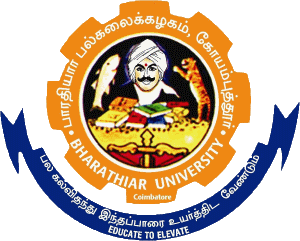 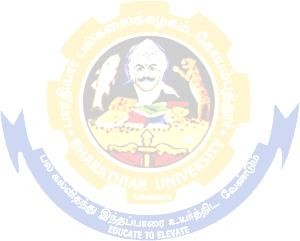 BHARATHIARUNIVERSITY::COIMBATORE641046B.Sc.ComputerSciencewithDataAnalytics(CBCSPATTERN)(Forthestudentsadmittedfromtheacademicyear2021-2022andonwards)SchemeofExamination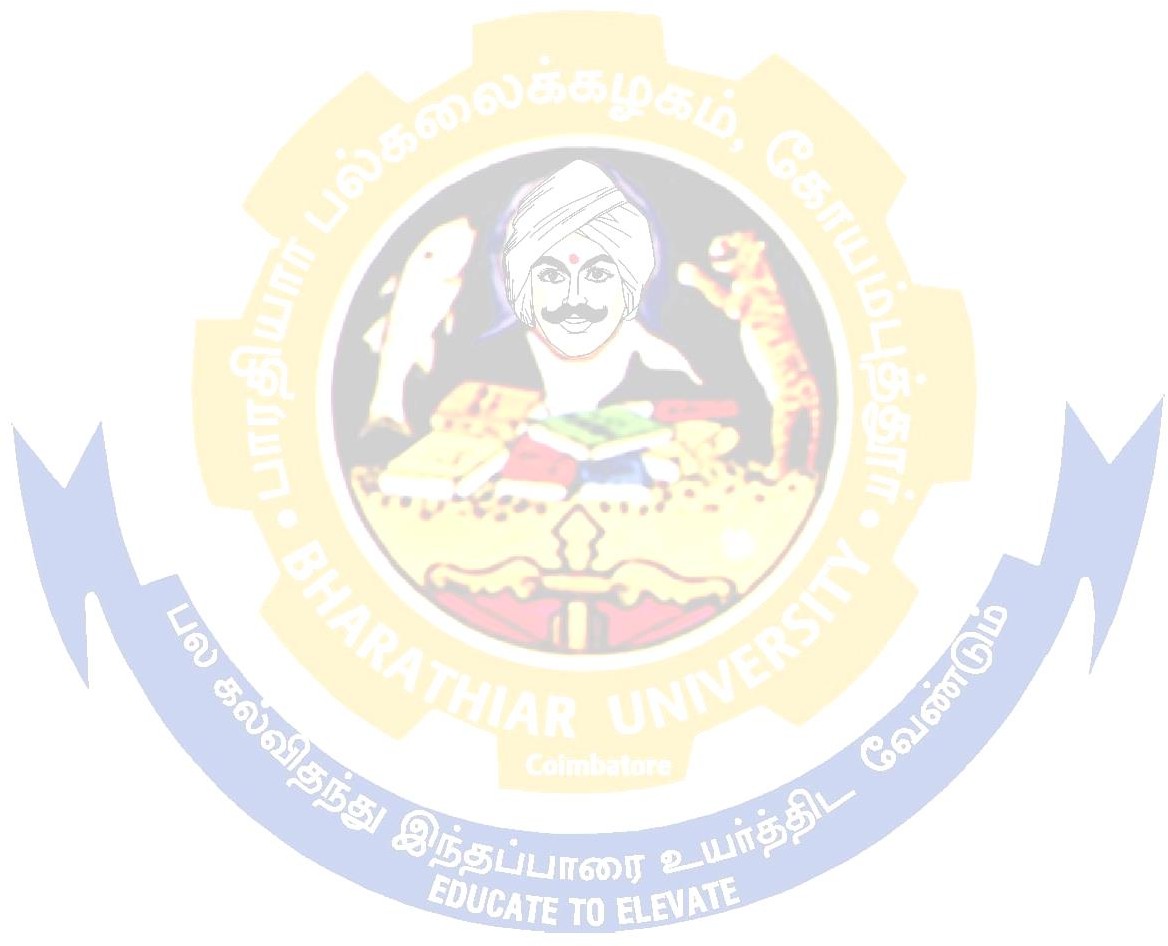 *No Continuous Internal Assessment (CIA). Only University Examinations.** No University Examinations. Only Continuous Internal Assessment (CIA).# Govt – Non-Autonomous Colleges, $ Aided – Non-Autonomous Colleges, @ Self - Financing (Non – Autonomous).NaanMudhalvan – skill courses- external 25 marks will be assessed by Industry and internal will be offered by respective course teacher.*S-Strong;M-Medium;L-Low*S-Strong;M-Medium;L-Low*S-Strong;M-Medium;L-Low*S-Strong;M-Medium;L-Low*S-Strong;M-Medium;L-Low*S-Strong;M-Medium;L-Low*S-Strong;M-Medium;L-Low*S-Strong;M-Medium;L-Low*S-Strong;M-Medium;L-Low*S-Strong;M-Medium;L-Low*S-Strong;M-Medium;L-Low*S-Strong;M-Medium;L-Low*S-Strong;M-Medium;L-Low*S-Strong;M-Medium;L-Low*S-Strong;M-Medium;L-Low*S-Strong;M-Medium;L-Low*S-Strong;M-Medium;L-Low*S-Strong;M-Medium;L-Low*S-Strong;M-Medium;L-Low*S-Strong;M-Medium;L-Low*S-Strong;M-Medium;L-Low*S-Strong;M-Medium;L-Low*S-Strong;M-Medium;L-Low*S-Strong;M-Medium;L-Low*S-Strong;M-Medium;L-Low*S-Strong;M-Medium;L-Low*S-Strong;M-Medium;L-Low*S-Strong;M-Medium;L-Low*S-Strong;M-Medium;L-Low*S-Strong;M-Medium;L-Low*S-Strong;M-Medium;L-Low*S-Strong;M-Medium;L-Low*S-Strong;M-Medium;L-Low*S-Strong;M-Medium;L-Low*S-Strong;M-Medium;L-LowB.Sc.ComputerSciencewithData AnalyticsSyllabus(With effect from2021-22)ProgramCode:DEPARTMENTOFCOMPUTERSCIENCEBharathiarUniversity(AStateUniversityAccreditedwith“a”byNAAACand13th Rank among Indian Universities by MHRD-NIRF)Coimbatore641046,INDIAMISSIONTodevelopITprofessionalswithethicalandhumanvalues.To organize, connect, create and communicate mathematical ideas effectively, throughindustry4.0.Toprovide alearningenvironment to enhanceinnovations, problem solvingabilities,leadershippotentials, team-spirit and moral tasks.Tonurturetheresearch valuesin thedevelopingareas ofComputerScienceandinterdisciplinaryfields.Promote inter-disciplinary research among the faculty and the students to create state ofartresearch facilities.Topromotequalityand ethicsamongthe students.Motivatethestudentstoacquireentrepreneurialskillstobecomegloballeaders.ProgrammeEducationalObjectives(PEOs)ProgrammeEducationalObjectives(PEOs)The B.Sc. Computer Science with Data Analytics program describe accomplishments thatgraduates are expectedto attainwithin fiveto sevenyears after graduation.The B.Sc. Computer Science with Data Analytics program describe accomplishments thatgraduates are expectedto attainwithin fiveto sevenyears after graduation.PEO1Develop in depth understanding of the key technologies in data science andbusiness analytics: data mining, machine learning, visualization techniques,predictivemodeling, andstatisticsPEO2ApplyprinciplesofDataSciencetotheanalysis of businessproblemPEO3Demonstrate knowledge of statistical data analysis techniques utilized inbusinessdecision making..ProgrammeSpecificOutcomes(PSOs)ProgrammeSpecificOutcomes(PSOs)Afterthesuccessfulcompletion ofB.Sc.ComputerSciencewithDataAnalyticsprogramthestudents areexpectedtoAfterthesuccessfulcompletion ofB.Sc.ComputerSciencewithDataAnalyticsprogramthestudents areexpectedtoPSO1Imparteducationwithdomainknowledgeeffectivelyandefficientlyinparwiththeexpectedqualitystandardsfor Dataanalyst professional.PSO2Abilitytoapplythemathematical,technicalandcriticalthinkingskillsinthedisciplineofData analyticsto findsolutions forcomplexproblems.PSO3Abilitytoengageinlife-longlearningandadoptfastchangingtechnologytoprepareforprofessional development.PSO4Expose the students tokey technologies in data science and businessanalytics:data mining, machine learning, visualization techniques, predictive modeling, andstatistics.PSO5Inculcateeffectivecommunicationskillscombinedwithprofessional&ethicalattitude.ProgrammeOutcomes(POs)ProgrammeOutcomes(POs)On successfulcompletion ofthe B.Sc.ComputerSciencewithDataAnalyticsOn successfulcompletion ofthe B.Sc.ComputerSciencewithDataAnalyticsPO1Exhibitgood  domain  knowledge  and  completes  the  assigned  responsibilitieseffectivelyand efficientlyin par withtheexpected qualitystandards.PO2Applyanalytical	andcriticalthinkingtoidentify,formulate,analyze,andsolvecomplex problemsinordertoreachauthenticatedconclusionsPO3Designanddevelopresearchbasedsolutionsforcomplexproblemswithspecifiedneedsthroughappropriateconsiderationforthepublichealth,safety,cultural,societal,andenvironmentalconcerns.PO4EstablishtheabilitytoListen,read,proficientlycommunicateandarticulatecomplexideas withrespecttotheneedsandabilitiesofdiverse audiences.PO5Deliverinnovativeideastoinstigatenew businessventuresandpossessthequalitiesofa goodentrepreneurPO6Acquirethequalitiesofagoodleaderandengagein efficientdecisionmaking.PO7Graduateswillbeabletoundertakeanyresponsibilityasanindividual/memberofmultidisciplinaryteamsandhaveanunderstandingofteamleadershipPO8Functionassociallyresponsibleindividualwithethicalvaluesandaccountabletoethicallyvalidateanyactionsordecisionsbeforeproceedingandactivelycontributetothesocietalconcerns.PO9IdentifyandaddressowneducationalneedsinachangingworldinwayssufficienttomaintainthecompetenceandtoallowthemtocontributetotheadvancementofknowledgePO10Demonstrateknowledgeandunderstandingofmanagementprinciplesandapplythesetoone ownwork tomanageprojectsand inmultidisciplinaryenvironment.PartTitleoftheCourseHours/WeekExaminationExaminationExaminationExaminationCreditsPartTitleoftheCourseHours/WeekDurationinHoursMaximumMarksMaximumMarksMaximumMarksCreditsPartTitleoftheCourseHours/WeekDurationinHoursCIACEETotalCreditsSemesterISemesterISemesterISemesterISemesterISemesterISemesterIILanguage-I6350501004IIEnglish-I6350501004IIICore1:ProgramminginC4350501004IIICore2:Datastructures4350501004IIICoreLab1:ProgrammingLab-C3350501004IIIAllied1:IntroductiontoLinearalgebra5350501004IVEnvironmentalStudies*23-50502Total3030035065026SemesterIISemesterIISemesterIISemesterIISemesterIISemesterIISemesterIIILanguage–II6350501004IIEnglish–II6350501004IIICore3:ProgramminginC++5350501004IIICoreLab2:ProgrammingLab-C++4350501004IIICoreLab3:InternetBasicsLab232525502IIIAllied2:DiscreteMathematics5350501004IVValueEducation– HumanRights*23-50502Total3027532560024SemesterIIISemesterIIISemesterIIISemesterIIISemesterIIISemesterIIISemesterIIIIIICore4:JAVAProgramming6350501004IIICore5:DatabaseManagementSystems6350501004IIICoreLab4:JAVAProgrammingLab5350501004IIIAllied3:DataCommunicationandNetworks6350501004IIISkillbasedSubject1: DataVisualization533045753IVTamil**/ AdvancedTamil*(OR)Non-majorelective-I(YogaforHumanExcellence)*/ Women’s Rights*23-50502Total3023029552521SemesterIVSemesterIVSemesterIVSemesterIVSemesterIVSemesterIVSemesterIVIIICore6:PythonProgramming6350501004IIICore7:DataWarehousingandDataMining6350501004IIICoreLab5:PythonProgramming Lab332525502IIIAllied4:DeepLearning6350501004IIISkillbasedSubject2Lab:CapstoneProjectWorkPhaseI433045753IVTamil**/Advanced Tamil* (OR) Non-majorelective-II(GeneralAwareness*)23-501002NaanMuthalvan – Skill CourseOffice Fundamentals - Labhttp://kb.naanmudhalvan.in/Bharathiar_University_(BU)32525502Total3023029552521SemesterVSemesterVSemesterVSemesterVSemesterVSemesterVSemesterVIIICore8:RProgramming6350501004IIICore9:Big DataAnalytics6350501004IIICoreLab6:RProgrammingLab6350501004IIIElective –IBusiness DataAnalytics/SocialNetworkAnalysis/t/ArtificialNeuralNetworkand FuzzySystems6350501004IIISkillbasedSubject 3:CapstoneProjectWorkPhaseII633045753Total3023024547519SemesterVISemesterVISemesterVISemesterVISemesterVISemesterVISemesterVIIIICore10:LinuxandShellProgramming6350501004IIICore11:ProjectWorkLab%%6-60901506IIICoreLab7:LinuxandShellProgrammingLab3350501004IIIElective–II:WebApplicationSecurity/SoftwareAgents/Embeddedsystems5350501004IIIElectiveIIIClientServerComputing/Open source Software/ Principles ofSecure Coding5350501004IIISkillBasedSubject4: MachineLearning333045753VExtensionActivities**--50-502Naan Muthalvan - Skill CourseCyber Security @http://kb.naanmudhalvan.in/images/7/71/Cybersecurity.pdf(or) Machine Learning #http://kb.naanmudhalvan.in/images/1/19/PBL_Google.pdf(or) Android APP Development $ http://kb.naanmudhalvan.in/images/0/08/Android_App_Dev.pdf222525502Total3038034572529GrandTotal164518553500140CourseCodeCourseCodeCourseCodeProgramminginCLTPPPCCore/elective/SupportiveCore/elective/SupportiveCore/elective/SupportiveCore/elective/SupportiveCore:1400004Pre- requisitePre- requisitePre- requisitePre- requisiteBasicknowledgeincomputersSyllabusversionSyllabusversionSyllabusversionCourseObjectivesCourseObjectivesCourseObjectivesCourseObjectivesCourseObjectivesCourseObjectivesCourseObjectivesCourseObjectivesCourseObjectivesCourseObjectivesCourseObjectivesTointroducetheconceptsofProcedure	OrientedProgrammingandthe	variousprogrammingconstructsofCprogrammingTointroducetheconceptsofProcedure	OrientedProgrammingandthe	variousprogrammingconstructsofCprogrammingTointroducetheconceptsofProcedure	OrientedProgrammingandthe	variousprogrammingconstructsofCprogrammingTointroducetheconceptsofProcedure	OrientedProgrammingandthe	variousprogrammingconstructsofCprogrammingTointroducetheconceptsofProcedure	OrientedProgrammingandthe	variousprogrammingconstructsofCprogrammingTointroducetheconceptsofProcedure	OrientedProgrammingandthe	variousprogrammingconstructsofCprogrammingTointroducetheconceptsofProcedure	OrientedProgrammingandthe	variousprogrammingconstructsofCprogrammingTointroducetheconceptsofProcedure	OrientedProgrammingandthe	variousprogrammingconstructsofCprogrammingTointroducetheconceptsofProcedure	OrientedProgrammingandthe	variousprogrammingconstructsofCprogrammingTointroducetheconceptsofProcedure	OrientedProgrammingandthe	variousprogrammingconstructsofCprogrammingTointroducetheconceptsofProcedure	OrientedProgrammingandthe	variousprogrammingconstructsofCprogrammingExpectedCourseOutcomesExpectedCourseOutcomesExpectedCourseOutcomesExpectedCourseOutcomesExpectedCourseOutcomesExpectedCourseOutcomesExpectedCourseOutcomesExpectedCourseOutcomesExpectedCourseOutcomesExpectedCourseOutcomesExpectedCourseOutcomes1Describeabouttheaboutthefundamentalsofcomputers,historyandvarioustypesofsoftwareandhardwaredevices.Describeabouttheaboutthefundamentalsofcomputers,historyandvarioustypesofsoftwareandhardwaredevices.Describeabouttheaboutthefundamentalsofcomputers,historyandvarioustypesofsoftwareandhardwaredevices.Describeabouttheaboutthefundamentalsofcomputers,historyandvarioustypesofsoftwareandhardwaredevices.Describeabouttheaboutthefundamentalsofcomputers,historyandvarioustypesofsoftwareandhardwaredevices.Describeabouttheaboutthefundamentalsofcomputers,historyandvarioustypesofsoftwareandhardwaredevices.Describeabouttheaboutthefundamentalsofcomputers,historyandvarioustypesofsoftwareandhardwaredevices.Describeabouttheaboutthefundamentalsofcomputers,historyandvarioustypesofsoftwareandhardwaredevices.K1K12InterprettheconceptsofVariables,Constant,OperatorsandvarioustypesofexpressionsInterprettheconceptsofVariables,Constant,OperatorsandvarioustypesofexpressionsInterprettheconceptsofVariables,Constant,OperatorsandvarioustypesofexpressionsInterprettheconceptsofVariables,Constant,OperatorsandvarioustypesofexpressionsInterprettheconceptsofVariables,Constant,OperatorsandvarioustypesofexpressionsInterprettheconceptsofVariables,Constant,OperatorsandvarioustypesofexpressionsInterprettheconceptsofVariables,Constant,OperatorsandvarioustypesofexpressionsInterprettheconceptsofVariables,Constant,OperatorsandvarioustypesofexpressionsK2K23ApplytheconceptofDecisionmakingstatementsandloopingconstructsforsolvingbasicprogramsApplytheconceptofDecisionmakingstatementsandloopingconstructsforsolvingbasicprogramsApplytheconceptofDecisionmakingstatementsandloopingconstructsforsolvingbasicprogramsApplytheconceptofDecisionmakingstatementsandloopingconstructsforsolvingbasicprogramsApplytheconceptofDecisionmakingstatementsandloopingconstructsforsolvingbasicprogramsApplytheconceptofDecisionmakingstatementsandloopingconstructsforsolvingbasicprogramsApplytheconceptofDecisionmakingstatementsandloopingconstructsforsolvingbasicprogramsApplytheconceptofDecisionmakingstatementsandloopingconstructsforsolvingbasicprogramsK3K34Usetheconcepts offilesandpointers insideaCprogramUsetheconcepts offilesandpointers insideaCprogramUsetheconcepts offilesandpointers insideaCprogramUsetheconcepts offilesandpointers insideaCprogramUsetheconcepts offilesandpointers insideaCprogramUsetheconcepts offilesandpointers insideaCprogramUsetheconcepts offilesandpointers insideaCprogramUsetheconcepts offilesandpointers insideaCprogramK3K35DevelopprogramsincorporatingalltheClanguageconstructsDevelopprogramsincorporatingalltheClanguageconstructsDevelopprogramsincorporatingalltheClanguageconstructsDevelopprogramsincorporatingalltheClanguageconstructsDevelopprogramsincorporatingalltheClanguageconstructsDevelopprogramsincorporatingalltheClanguageconstructsDevelopprogramsincorporatingalltheClanguageconstructsDevelopprogramsincorporatingalltheClanguageconstructsK4K46Testthecorrectnessoftheprogramsandidentifylogicalandsyntax errorsTestthecorrectnessoftheprogramsandidentifylogicalandsyntax errorsTestthecorrectnessoftheprogramsandidentifylogicalandsyntax errorsTestthecorrectnessoftheprogramsandidentifylogicalandsyntax errorsTestthecorrectnessoftheprogramsandidentifylogicalandsyntax errorsTestthecorrectnessoftheprogramsandidentifylogicalandsyntax errorsTestthecorrectnessoftheprogramsandidentifylogicalandsyntax errorsTestthecorrectnessoftheprogramsandidentifylogicalandsyntax errorsK5K5K1–Remember K2 –Understand K3–applyK4-AnalyzeK5–evaluateK6-CreateK1–Remember K2 –Understand K3–applyK4-AnalyzeK5–evaluateK6-CreateK1–Remember K2 –Understand K3–applyK4-AnalyzeK5–evaluateK6-CreateK1–Remember K2 –Understand K3–applyK4-AnalyzeK5–evaluateK6-CreateK1–Remember K2 –Understand K3–applyK4-AnalyzeK5–evaluateK6-CreateK1–Remember K2 –Understand K3–applyK4-AnalyzeK5–evaluateK6-CreateK1–Remember K2 –Understand K3–applyK4-AnalyzeK5–evaluateK6-CreateK1–Remember K2 –Understand K3–applyK4-AnalyzeK5–evaluateK6-CreateK1–Remember K2 –Understand K3–applyK4-AnalyzeK5–evaluateK6-CreateK1–Remember K2 –Understand K3–applyK4-AnalyzeK5–evaluateK6-CreateK1–Remember K2 –Understand K3–applyK4-AnalyzeK5–evaluateK6-CreateUNITIUNITIFundamentalsofComputersFundamentalsofComputersFundamentalsofComputersFundamentalsofComputersFundamentalsofComputers12121212FundamentalsofComputers:Introduction–HistoryofComputers-GenerationsofComputers-Classification of Computers-Basic Anatomy of a Computer System-Input Devices-Processor-OutputDevices-MemoryManagement–TypesofSoftware-OverviewofOperatingSystem-ProgrammingLanguages-TranslatorPrograms-ProblemSolvingTechniques-OverviewofC.FundamentalsofComputers:Introduction–HistoryofComputers-GenerationsofComputers-Classification of Computers-Basic Anatomy of a Computer System-Input Devices-Processor-OutputDevices-MemoryManagement–TypesofSoftware-OverviewofOperatingSystem-ProgrammingLanguages-TranslatorPrograms-ProblemSolvingTechniques-OverviewofC.FundamentalsofComputers:Introduction–HistoryofComputers-GenerationsofComputers-Classification of Computers-Basic Anatomy of a Computer System-Input Devices-Processor-OutputDevices-MemoryManagement–TypesofSoftware-OverviewofOperatingSystem-ProgrammingLanguages-TranslatorPrograms-ProblemSolvingTechniques-OverviewofC.FundamentalsofComputers:Introduction–HistoryofComputers-GenerationsofComputers-Classification of Computers-Basic Anatomy of a Computer System-Input Devices-Processor-OutputDevices-MemoryManagement–TypesofSoftware-OverviewofOperatingSystem-ProgrammingLanguages-TranslatorPrograms-ProblemSolvingTechniques-OverviewofC.FundamentalsofComputers:Introduction–HistoryofComputers-GenerationsofComputers-Classification of Computers-Basic Anatomy of a Computer System-Input Devices-Processor-OutputDevices-MemoryManagement–TypesofSoftware-OverviewofOperatingSystem-ProgrammingLanguages-TranslatorPrograms-ProblemSolvingTechniques-OverviewofC.FundamentalsofComputers:Introduction–HistoryofComputers-GenerationsofComputers-Classification of Computers-Basic Anatomy of a Computer System-Input Devices-Processor-OutputDevices-MemoryManagement–TypesofSoftware-OverviewofOperatingSystem-ProgrammingLanguages-TranslatorPrograms-ProblemSolvingTechniques-OverviewofC.FundamentalsofComputers:Introduction–HistoryofComputers-GenerationsofComputers-Classification of Computers-Basic Anatomy of a Computer System-Input Devices-Processor-OutputDevices-MemoryManagement–TypesofSoftware-OverviewofOperatingSystem-ProgrammingLanguages-TranslatorPrograms-ProblemSolvingTechniques-OverviewofC.FundamentalsofComputers:Introduction–HistoryofComputers-GenerationsofComputers-Classification of Computers-Basic Anatomy of a Computer System-Input Devices-Processor-OutputDevices-MemoryManagement–TypesofSoftware-OverviewofOperatingSystem-ProgrammingLanguages-TranslatorPrograms-ProblemSolvingTechniques-OverviewofC.FundamentalsofComputers:Introduction–HistoryofComputers-GenerationsofComputers-Classification of Computers-Basic Anatomy of a Computer System-Input Devices-Processor-OutputDevices-MemoryManagement–TypesofSoftware-OverviewofOperatingSystem-ProgrammingLanguages-TranslatorPrograms-ProblemSolvingTechniques-OverviewofC.FundamentalsofComputers:Introduction–HistoryofComputers-GenerationsofComputers-Classification of Computers-Basic Anatomy of a Computer System-Input Devices-Processor-OutputDevices-MemoryManagement–TypesofSoftware-OverviewofOperatingSystem-ProgrammingLanguages-TranslatorPrograms-ProblemSolvingTechniques-OverviewofC.FundamentalsofComputers:Introduction–HistoryofComputers-GenerationsofComputers-Classification of Computers-Basic Anatomy of a Computer System-Input Devices-Processor-OutputDevices-MemoryManagement–TypesofSoftware-OverviewofOperatingSystem-ProgrammingLanguages-TranslatorPrograms-ProblemSolvingTechniques-OverviewofC.UNITIIUNITIIOverview of COverview of COverview of COverview of COverview of C11111111Overview of C - Introduction - Character set - C tokens - keyword & Identifiers - Constants -Variables - Data types - Declaration of variables - Assigning values to variables - Defining SymbolicConstants- Arithmetic,Relational,Logical,Assignment, Conditional, Bitwise, Special,IncrementandDecrementoperators-ArithmeticExpressions-Evaluationofexpression-precedenceofarithmeticoperators-Typeconversioninexpression–operatorprecedence&associativity-Mathematicalfunctions-Reading&Writing acharacter-Formatted inputand output.Overview of C - Introduction - Character set - C tokens - keyword & Identifiers - Constants -Variables - Data types - Declaration of variables - Assigning values to variables - Defining SymbolicConstants- Arithmetic,Relational,Logical,Assignment, Conditional, Bitwise, Special,IncrementandDecrementoperators-ArithmeticExpressions-Evaluationofexpression-precedenceofarithmeticoperators-Typeconversioninexpression–operatorprecedence&associativity-Mathematicalfunctions-Reading&Writing acharacter-Formatted inputand output.Overview of C - Introduction - Character set - C tokens - keyword & Identifiers - Constants -Variables - Data types - Declaration of variables - Assigning values to variables - Defining SymbolicConstants- Arithmetic,Relational,Logical,Assignment, Conditional, Bitwise, Special,IncrementandDecrementoperators-ArithmeticExpressions-Evaluationofexpression-precedenceofarithmeticoperators-Typeconversioninexpression–operatorprecedence&associativity-Mathematicalfunctions-Reading&Writing acharacter-Formatted inputand output.Overview of C - Introduction - Character set - C tokens - keyword & Identifiers - Constants -Variables - Data types - Declaration of variables - Assigning values to variables - Defining SymbolicConstants- Arithmetic,Relational,Logical,Assignment, Conditional, Bitwise, Special,IncrementandDecrementoperators-ArithmeticExpressions-Evaluationofexpression-precedenceofarithmeticoperators-Typeconversioninexpression–operatorprecedence&associativity-Mathematicalfunctions-Reading&Writing acharacter-Formatted inputand output.Overview of C - Introduction - Character set - C tokens - keyword & Identifiers - Constants -Variables - Data types - Declaration of variables - Assigning values to variables - Defining SymbolicConstants- Arithmetic,Relational,Logical,Assignment, Conditional, Bitwise, Special,IncrementandDecrementoperators-ArithmeticExpressions-Evaluationofexpression-precedenceofarithmeticoperators-Typeconversioninexpression–operatorprecedence&associativity-Mathematicalfunctions-Reading&Writing acharacter-Formatted inputand output.Overview of C - Introduction - Character set - C tokens - keyword & Identifiers - Constants -Variables - Data types - Declaration of variables - Assigning values to variables - Defining SymbolicConstants- Arithmetic,Relational,Logical,Assignment, Conditional, Bitwise, Special,IncrementandDecrementoperators-ArithmeticExpressions-Evaluationofexpression-precedenceofarithmeticoperators-Typeconversioninexpression–operatorprecedence&associativity-Mathematicalfunctions-Reading&Writing acharacter-Formatted inputand output.Overview of C - Introduction - Character set - C tokens - keyword & Identifiers - Constants -Variables - Data types - Declaration of variables - Assigning values to variables - Defining SymbolicConstants- Arithmetic,Relational,Logical,Assignment, Conditional, Bitwise, Special,IncrementandDecrementoperators-ArithmeticExpressions-Evaluationofexpression-precedenceofarithmeticoperators-Typeconversioninexpression–operatorprecedence&associativity-Mathematicalfunctions-Reading&Writing acharacter-Formatted inputand output.Overview of C - Introduction - Character set - C tokens - keyword & Identifiers - Constants -Variables - Data types - Declaration of variables - Assigning values to variables - Defining SymbolicConstants- Arithmetic,Relational,Logical,Assignment, Conditional, Bitwise, Special,IncrementandDecrementoperators-ArithmeticExpressions-Evaluationofexpression-precedenceofarithmeticoperators-Typeconversioninexpression–operatorprecedence&associativity-Mathematicalfunctions-Reading&Writing acharacter-Formatted inputand output.Overview of C - Introduction - Character set - C tokens - keyword & Identifiers - Constants -Variables - Data types - Declaration of variables - Assigning values to variables - Defining SymbolicConstants- Arithmetic,Relational,Logical,Assignment, Conditional, Bitwise, Special,IncrementandDecrementoperators-ArithmeticExpressions-Evaluationofexpression-precedenceofarithmeticoperators-Typeconversioninexpression–operatorprecedence&associativity-Mathematicalfunctions-Reading&Writing acharacter-Formatted inputand output.Overview of C - Introduction - Character set - C tokens - keyword & Identifiers - Constants -Variables - Data types - Declaration of variables - Assigning values to variables - Defining SymbolicConstants- Arithmetic,Relational,Logical,Assignment, Conditional, Bitwise, Special,IncrementandDecrementoperators-ArithmeticExpressions-Evaluationofexpression-precedenceofarithmeticoperators-Typeconversioninexpression–operatorprecedence&associativity-Mathematicalfunctions-Reading&Writing acharacter-Formatted inputand output.Overview of C - Introduction - Character set - C tokens - keyword & Identifiers - Constants -Variables - Data types - Declaration of variables - Assigning values to variables - Defining SymbolicConstants- Arithmetic,Relational,Logical,Assignment, Conditional, Bitwise, Special,IncrementandDecrementoperators-ArithmeticExpressions-Evaluationofexpression-precedenceofarithmeticoperators-Typeconversioninexpression–operatorprecedence&associativity-Mathematicalfunctions-Reading&Writing acharacter-Formatted inputand output.UNITIIIUNITIIIDecisionMakingandBranchingDecisionMakingandBranchingDecisionMakingandBranchingDecisionMakingandBranchingDecisionMakingandBranching12121212Decision Making and Branching: Introduction – if, if….else, nesting of if …else statements- else ifladder – The switch statement, The?: Operator – The goto Statement. Decision Making and Looping:Introduction-Thewhilestatement-thedostatement–theforstatement-jumpsinloops.Arrays–CharacterArraysandStringsDecision Making and Branching: Introduction – if, if….else, nesting of if …else statements- else ifladder – The switch statement, The?: Operator – The goto Statement. Decision Making and Looping:Introduction-Thewhilestatement-thedostatement–theforstatement-jumpsinloops.Arrays–CharacterArraysandStringsDecision Making and Branching: Introduction – if, if….else, nesting of if …else statements- else ifladder – The switch statement, The?: Operator – The goto Statement. Decision Making and Looping:Introduction-Thewhilestatement-thedostatement–theforstatement-jumpsinloops.Arrays–CharacterArraysandStringsDecision Making and Branching: Introduction – if, if….else, nesting of if …else statements- else ifladder – The switch statement, The?: Operator – The goto Statement. Decision Making and Looping:Introduction-Thewhilestatement-thedostatement–theforstatement-jumpsinloops.Arrays–CharacterArraysandStringsDecision Making and Branching: Introduction – if, if….else, nesting of if …else statements- else ifladder – The switch statement, The?: Operator – The goto Statement. Decision Making and Looping:Introduction-Thewhilestatement-thedostatement–theforstatement-jumpsinloops.Arrays–CharacterArraysandStringsDecision Making and Branching: Introduction – if, if….else, nesting of if …else statements- else ifladder – The switch statement, The?: Operator – The goto Statement. Decision Making and Looping:Introduction-Thewhilestatement-thedostatement–theforstatement-jumpsinloops.Arrays–CharacterArraysandStringsDecision Making and Branching: Introduction – if, if….else, nesting of if …else statements- else ifladder – The switch statement, The?: Operator – The goto Statement. Decision Making and Looping:Introduction-Thewhilestatement-thedostatement–theforstatement-jumpsinloops.Arrays–CharacterArraysandStringsDecision Making and Branching: Introduction – if, if….else, nesting of if …else statements- else ifladder – The switch statement, The?: Operator – The goto Statement. Decision Making and Looping:Introduction-Thewhilestatement-thedostatement–theforstatement-jumpsinloops.Arrays–CharacterArraysandStringsDecision Making and Branching: Introduction – if, if….else, nesting of if …else statements- else ifladder – The switch statement, The?: Operator – The goto Statement. Decision Making and Looping:Introduction-Thewhilestatement-thedostatement–theforstatement-jumpsinloops.Arrays–CharacterArraysandStringsDecision Making and Branching: Introduction – if, if….else, nesting of if …else statements- else ifladder – The switch statement, The?: Operator – The goto Statement. Decision Making and Looping:Introduction-Thewhilestatement-thedostatement–theforstatement-jumpsinloops.Arrays–CharacterArraysandStringsDecision Making and Branching: Introduction – if, if….else, nesting of if …else statements- else ifladder – The switch statement, The?: Operator – The goto Statement. Decision Making and Looping:Introduction-Thewhilestatement-thedostatement–theforstatement-jumpsinloops.Arrays–CharacterArraysandStringsUNITIVUNITIVFunctionsFunctionsFunctionsFunctionsFunctions12121212User-DefinedFunctions:Introduction– Needand Elements of User-Defined Functions- Definition-ReturnValuesandtheirtypes-FunctionCalls–Declarations–CategoryofFunctions-NestingofFunctions-Recursion–Passing ArraysandStringstoFunctions-TheScope,VisibilityandLifetimeofVariables-Multi filePrograms-Structures andUnions.User-DefinedFunctions:Introduction– Needand Elements of User-Defined Functions- Definition-ReturnValuesandtheirtypes-FunctionCalls–Declarations–CategoryofFunctions-NestingofFunctions-Recursion–Passing ArraysandStringstoFunctions-TheScope,VisibilityandLifetimeofVariables-Multi filePrograms-Structures andUnions.User-DefinedFunctions:Introduction– Needand Elements of User-Defined Functions- Definition-ReturnValuesandtheirtypes-FunctionCalls–Declarations–CategoryofFunctions-NestingofFunctions-Recursion–Passing ArraysandStringstoFunctions-TheScope,VisibilityandLifetimeofVariables-Multi filePrograms-Structures andUnions.User-DefinedFunctions:Introduction– Needand Elements of User-Defined Functions- Definition-ReturnValuesandtheirtypes-FunctionCalls–Declarations–CategoryofFunctions-NestingofFunctions-Recursion–Passing ArraysandStringstoFunctions-TheScope,VisibilityandLifetimeofVariables-Multi filePrograms-Structures andUnions.User-DefinedFunctions:Introduction– Needand Elements of User-Defined Functions- Definition-ReturnValuesandtheirtypes-FunctionCalls–Declarations–CategoryofFunctions-NestingofFunctions-Recursion–Passing ArraysandStringstoFunctions-TheScope,VisibilityandLifetimeofVariables-Multi filePrograms-Structures andUnions.User-DefinedFunctions:Introduction– Needand Elements of User-Defined Functions- Definition-ReturnValuesandtheirtypes-FunctionCalls–Declarations–CategoryofFunctions-NestingofFunctions-Recursion–Passing ArraysandStringstoFunctions-TheScope,VisibilityandLifetimeofVariables-Multi filePrograms-Structures andUnions.User-DefinedFunctions:Introduction– Needand Elements of User-Defined Functions- Definition-ReturnValuesandtheirtypes-FunctionCalls–Declarations–CategoryofFunctions-NestingofFunctions-Recursion–Passing ArraysandStringstoFunctions-TheScope,VisibilityandLifetimeofVariables-Multi filePrograms-Structures andUnions.User-DefinedFunctions:Introduction– Needand Elements of User-Defined Functions- Definition-ReturnValuesandtheirtypes-FunctionCalls–Declarations–CategoryofFunctions-NestingofFunctions-Recursion–Passing ArraysandStringstoFunctions-TheScope,VisibilityandLifetimeofVariables-Multi filePrograms-Structures andUnions.User-DefinedFunctions:Introduction– Needand Elements of User-Defined Functions- Definition-ReturnValuesandtheirtypes-FunctionCalls–Declarations–CategoryofFunctions-NestingofFunctions-Recursion–Passing ArraysandStringstoFunctions-TheScope,VisibilityandLifetimeofVariables-Multi filePrograms-Structures andUnions.User-DefinedFunctions:Introduction– Needand Elements of User-Defined Functions- Definition-ReturnValuesandtheirtypes-FunctionCalls–Declarations–CategoryofFunctions-NestingofFunctions-Recursion–Passing ArraysandStringstoFunctions-TheScope,VisibilityandLifetimeofVariables-Multi filePrograms-Structures andUnions.User-DefinedFunctions:Introduction– Needand Elements of User-Defined Functions- Definition-ReturnValuesandtheirtypes-FunctionCalls–Declarations–CategoryofFunctions-NestingofFunctions-Recursion–Passing ArraysandStringstoFunctions-TheScope,VisibilityandLifetimeofVariables-Multi filePrograms-Structures andUnions.Pointers: Introduction-Understanding pointers-Accessing the address of a variable-Declaration andInitialization of pointer Variable – Accessing a variable through its pointer-Chain of pointers- PointerExpressions–PointerIncrementsandScalefactor-PointersandArrays-PointersandStrings–Arrayof pointers – Pointers as Function Arguments- Functions returning pointers – Pointers to Functions –Pointersand Structures.FileManagement in C.Pointers: Introduction-Understanding pointers-Accessing the address of a variable-Declaration andInitialization of pointer Variable – Accessing a variable through its pointer-Chain of pointers- PointerExpressions–PointerIncrementsandScalefactor-PointersandArrays-PointersandStrings–Arrayof pointers – Pointers as Function Arguments- Functions returning pointers – Pointers to Functions –Pointersand Structures.FileManagement in C.Pointers: Introduction-Understanding pointers-Accessing the address of a variable-Declaration andInitialization of pointer Variable – Accessing a variable through its pointer-Chain of pointers- PointerExpressions–PointerIncrementsandScalefactor-PointersandArrays-PointersandStrings–Arrayof pointers – Pointers as Function Arguments- Functions returning pointers – Pointers to Functions –Pointersand Structures.FileManagement in C.TotalLectureHoursTotalLectureHours60HoursTextBook(S)TextBook(S)TextBook(S)1EBalagurusamy:ComputingFundamentals&CProgramming –TataMcGraw-Hill,SecondReprint2008.EBalagurusamy:ComputingFundamentals&CProgramming –TataMcGraw-Hill,SecondReprint2008.ReferenceBook(s):ReferenceBook(s):ReferenceBook(s):1AshokNKamthane: Programmingwith ANSIand Turbo C, Pearson, 2002.2. HenryMullish&HubertL.Cooper:TheSpritof C,Jaico, 1996.AshokNKamthane: Programmingwith ANSIand Turbo C, Pearson, 2002.2. HenryMullish&HubertL.Cooper:TheSpritof C,Jaico, 1996.RelatedOnlineContents(MOOC,SWAYAM,NPTEL,Websitesetc)1https://onlinecourses.swayam2.ac.in/aic20_sp06/preview2https://onlinecourses.swayam2.ac.in/arp19_ap79/previewCourseDesignedby :CourseDesignedby :CourseDesignedby :PO1PO2PO3PO4PO5PO6PO7PO8PO9PO10CO1LLLLLLLLLLCO2MLLLLLLLLLCO3SMLLLLLLLLCO4SMLLLLLLLLCO5SMMLLLLLLLCO6SSSLLLLLLLCourseCodeCourseCodeCourseCodeProgrammingLab -CLTPPPCCore/elective/SupportiveCore/elective/SupportiveCore/elective/SupportiveCore/elective/SupportiveCoreLab :1003334Pre- requisitePre- requisitePre- requisitePre- requisiteBasicknowledgeincomputersSyllabusversionSyllabusversionSyllabusversionCourseObjectivesCourseObjectivesCourseObjectivesCourseObjectivesCourseObjectivesCourseObjectivesCourseObjectivesCourseObjectivesCourseObjectivesCourseObjectivesCourseObjectivesTointroducetheconceptsofProcedureOrientedProgrammingand thevariousprogrammingconstructsofCprogramming.TointroducetheconceptsofProcedureOrientedProgrammingand thevariousprogrammingconstructsofCprogramming.TointroducetheconceptsofProcedureOrientedProgrammingand thevariousprogrammingconstructsofCprogramming.TointroducetheconceptsofProcedureOrientedProgrammingand thevariousprogrammingconstructsofCprogramming.TointroducetheconceptsofProcedureOrientedProgrammingand thevariousprogrammingconstructsofCprogramming.TointroducetheconceptsofProcedureOrientedProgrammingand thevariousprogrammingconstructsofCprogramming.TointroducetheconceptsofProcedureOrientedProgrammingand thevariousprogrammingconstructsofCprogramming.TointroducetheconceptsofProcedureOrientedProgrammingand thevariousprogrammingconstructsofCprogramming.TointroducetheconceptsofProcedureOrientedProgrammingand thevariousprogrammingconstructsofCprogramming.TointroducetheconceptsofProcedureOrientedProgrammingand thevariousprogrammingconstructsofCprogramming.TointroducetheconceptsofProcedureOrientedProgrammingand thevariousprogrammingconstructsofCprogramming.ExpectedCourseOutcomesExpectedCourseOutcomesExpectedCourseOutcomesExpectedCourseOutcomesExpectedCourseOutcomesExpectedCourseOutcomesExpectedCourseOutcomesExpectedCourseOutcomesExpectedCourseOutcomesExpectedCourseOutcomesExpectedCourseOutcomes1Applythevariousbasicprogrammingconstructslikedecisionmakingstatements.Loopingstatements,functions,structures,pointersandfilesApplythevariousbasicprogrammingconstructslikedecisionmakingstatements.Loopingstatements,functions,structures,pointersandfilesApplythevariousbasicprogrammingconstructslikedecisionmakingstatements.Loopingstatements,functions,structures,pointersandfilesApplythevariousbasicprogrammingconstructslikedecisionmakingstatements.Loopingstatements,functions,structures,pointersandfilesApplythevariousbasicprogrammingconstructslikedecisionmakingstatements.Loopingstatements,functions,structures,pointersandfilesApplythevariousbasicprogrammingconstructslikedecisionmakingstatements.Loopingstatements,functions,structures,pointersandfilesApplythevariousbasicprogrammingconstructslikedecisionmakingstatements.Loopingstatements,functions,structures,pointersandfilesApplythevariousbasicprogrammingconstructslikedecisionmakingstatements.Loopingstatements,functions,structures,pointersandfilesK3K32Designprograms usingtheconcept offilesin C and beable tosimulate operationsDesignprograms usingtheconcept offilesin C and beable tosimulate operationsDesignprograms usingtheconcept offilesin C and beable tosimulate operationsDesignprograms usingtheconcept offilesin C and beable tosimulate operationsDesignprograms usingtheconcept offilesin C and beable tosimulate operationsDesignprograms usingtheconcept offilesin C and beable tosimulate operationsDesignprograms usingtheconcept offilesin C and beable tosimulate operationsDesignprograms usingtheconcept offilesin C and beable tosimulate operationsK4K43DeterminetheefficienttechniquesinprogrammingtosolvevariousscientificproblemsDeterminetheefficienttechniquesinprogrammingtosolvevariousscientificproblemsDeterminetheefficienttechniquesinprogrammingtosolvevariousscientificproblemsDeterminetheefficienttechniquesinprogrammingtosolvevariousscientificproblemsDeterminetheefficienttechniquesinprogrammingtosolvevariousscientificproblemsDeterminetheefficienttechniquesinprogrammingtosolvevariousscientificproblemsDeterminetheefficienttechniquesinprogrammingtosolvevariousscientificproblemsDeterminetheefficienttechniquesinprogrammingtosolvevariousscientificproblemsK5K5K1–Remember K2 –Understand K3–applyK4-AnalyzeK5–evaluateK6-CreateK1–Remember K2 –Understand K3–applyK4-AnalyzeK5–evaluateK6-CreateK1–Remember K2 –Understand K3–applyK4-AnalyzeK5–evaluateK6-CreateK1–Remember K2 –Understand K3–applyK4-AnalyzeK5–evaluateK6-CreateK1–Remember K2 –Understand K3–applyK4-AnalyzeK5–evaluateK6-CreateK1–Remember K2 –Understand K3–applyK4-AnalyzeK5–evaluateK6-CreateK1–Remember K2 –Understand K3–applyK4-AnalyzeK5–evaluateK6-CreateK1–Remember K2 –Understand K3–applyK4-AnalyzeK5–evaluateK6-CreateK1–Remember K2 –Understand K3–applyK4-AnalyzeK5–evaluateK6-CreateK1–Remember K2 –Understand K3–applyK4-AnalyzeK5–evaluateK6-CreateK1–Remember K2 –Understand K3–applyK4-AnalyzeK5–evaluateK6-CreateEXERCISE1EXERCISE1ImplementationofControlstructuresImplementationofControlstructuresImplementationofControlstructuresImplementationofControlstructuresImplementationofControlstructures6666DevelopvariousC ProgramsusingControlStructuresDevelopvariousC ProgramsusingControlStructuresDevelopvariousC ProgramsusingControlStructuresDevelopvariousC ProgramsusingControlStructuresDevelopvariousC ProgramsusingControlStructuresDevelopvariousC ProgramsusingControlStructuresDevelopvariousC ProgramsusingControlStructuresDevelopvariousC ProgramsusingControlStructuresDevelopvariousC ProgramsusingControlStructuresDevelopvariousC ProgramsusingControlStructuresDevelopvariousC ProgramsusingControlStructuresDevelopvariousC programs usingSwitchcase.DevelopvariousC programs usingSwitchcase.DevelopvariousC programs usingSwitchcase.DevelopvariousC programs usingSwitchcase.DevelopvariousC programs usingSwitchcase.DevelopvariousC programs usingSwitchcase.DevelopvariousC programs usingSwitchcase.DevelopvariousC programs usingSwitchcase.DevelopvariousC programs usingSwitchcase.DevelopvariousC programs usingSwitchcase.DevelopvariousC programs usingSwitchcase.EXERCISE2EXERCISE2ImplementationofLoopingsImplementationofLoopingsImplementationofLoopingsImplementationofLoopingsImplementationofLoopings6666Developvarious C program forthe implementationof loopingDevelopvarious C program forthe implementationof loopingDevelopvarious C program forthe implementationof loopingDevelopvarious C program forthe implementationof loopingDevelopvarious C program forthe implementationof loopingDevelopvarious C program forthe implementationof loopingDevelopvarious C program forthe implementationof loopingDevelopvarious C program forthe implementationof loopingDevelopvarious C program forthe implementationof loopingDevelopvarious C program forthe implementationof loopingDevelopvarious C program forthe implementationof loopingDevelopvariousC programfortheimplementationoflooping&Conrtol StructuresDevelopvariousC programfortheimplementationoflooping&Conrtol StructuresDevelopvariousC programfortheimplementationoflooping&Conrtol StructuresDevelopvariousC programfortheimplementationoflooping&Conrtol StructuresDevelopvariousC programfortheimplementationoflooping&Conrtol StructuresDevelopvariousC programfortheimplementationoflooping&Conrtol StructuresDevelopvariousC programfortheimplementationoflooping&Conrtol StructuresDevelopvariousC programfortheimplementationoflooping&Conrtol StructuresDevelopvariousC programfortheimplementationoflooping&Conrtol StructuresDevelopvariousC programfortheimplementationoflooping&Conrtol StructuresDevelopvariousC programfortheimplementationoflooping&Conrtol StructuresEXERCISE3EXERCISE3ImplementationofFunctionsImplementationofFunctionsImplementationofFunctionsImplementationofFunctionsImplementationofFunctions9999DevelopaCprogramtoillustraterecursivefunction.DevelopaCprogramtoillustraterecursivefunction.DevelopaCprogramtoillustraterecursivefunction.DevelopaCprogramtoillustraterecursivefunction.DevelopaCprogramtoillustraterecursivefunction.DevelopaCprogramtoillustraterecursivefunction.DevelopaCprogramtoillustraterecursivefunction.DevelopaCprogramtoillustraterecursivefunction.DevelopaCprogramtoillustraterecursivefunction.DevelopaCprogramtoillustraterecursivefunction.DevelopaCprogramtoillustraterecursivefunction.DevelopaCprogramtofind thepalindromeina given sentenceDevelopaCprogramtofind thepalindromeina given sentenceDevelopaCprogramtofind thepalindromeina given sentenceDevelopaCprogramtofind thepalindromeina given sentenceDevelopaCprogramtofind thepalindromeina given sentenceDevelopaCprogramtofind thepalindromeina given sentenceDevelopaCprogramtofind thepalindromeina given sentenceDevelopaCprogramtofind thepalindromeina given sentenceDevelopaCprogramtofind thepalindromeina given sentenceDevelopaCprogramtofind thepalindromeina given sentenceDevelopaCprogramtofind thepalindromeina given sentenceDevelopa Cprogram to manipulatestrings usingstringfunctions.Developa Cprogram to manipulatestrings usingstringfunctions.Developa Cprogram to manipulatestrings usingstringfunctions.Developa Cprogram to manipulatestrings usingstringfunctions.Developa Cprogram to manipulatestrings usingstringfunctions.Developa Cprogram to manipulatestrings usingstringfunctions.Developa Cprogram to manipulatestrings usingstringfunctions.Developa Cprogram to manipulatestrings usingstringfunctions.Developa Cprogram to manipulatestrings usingstringfunctions.Developa Cprogram to manipulatestrings usingstringfunctions.Developa Cprogram to manipulatestrings usingstringfunctions.DevelopaCProgramusingFunctionsDevelopaCProgramusingFunctionsDevelopaCProgramusingFunctionsDevelopaCProgramusingFunctionsDevelopaCProgramusingFunctionsDevelopaCProgramusingFunctionsDevelopaCProgramusingFunctionsDevelopaCProgramusingFunctionsDevelopaCProgramusingFunctionsDevelopaCProgramusingFunctionsDevelopaCProgramusingFunctionsEXERCISE4EXERCISE4ImplementationofPointersImplementationofPointersImplementationofPointersImplementationofPointersImplementationofPointers6666DevelopaCprogramto swaptwointegersusingpointers.DevelopaCprogramto swaptwointegersusingpointers.DevelopaCprogramto swaptwointegersusingpointers.DevelopaCprogramto swaptwointegersusingpointers.DevelopaCprogramto swaptwointegersusingpointers.DevelopaCprogramto swaptwointegersusingpointers.DevelopaCprogramto swaptwointegersusingpointers.DevelopaCprogramto swaptwointegersusingpointers.DevelopaCprogramto swaptwointegersusingpointers.DevelopaCprogramto swaptwointegersusingpointers.DevelopaCprogramto swaptwointegersusingpointers.Developa C programusingArrayof Pointers.Developa C programusingArrayof Pointers.Developa C programusingArrayof Pointers.Developa C programusingArrayof Pointers.Developa C programusingArrayof Pointers.Developa C programusingArrayof Pointers.Developa C programusingArrayof Pointers.Developa C programusingArrayof Pointers.Developa C programusingArrayof Pointers.Developa C programusingArrayof Pointers.Developa C programusingArrayof Pointers.EXERCISE5EXERCISE5ImplementationofStructuresImplementationofStructuresImplementationofStructuresImplementationofStructuresImplementationofStructures6666DevelopaCprogramusingthestructures.DevelopaCprogramusingthestructures.DevelopaCprogramusingthestructures.DevelopaCprogramusingthestructures.DevelopaCprogramusingthestructures.DevelopaCprogramusingthestructures.DevelopaCprogramusingthestructures.DevelopaCprogramusingthestructures.DevelopaCprogramusingthestructures.DevelopaCprogramusingthestructures.DevelopaCprogramusingthestructures.DevelopaC programusingArrayof Structures.DevelopaC programusingArrayof Structures.DevelopaC programusingArrayof Structures.DevelopaC programusingArrayof Structures.DevelopaC programusingArrayof Structures.DevelopaC programusingArrayof Structures.DevelopaC programusingArrayof Structures.DevelopaC programusingArrayof Structures.DevelopaC programusingArrayof Structures.DevelopaC programusingArrayof Structures.DevelopaC programusingArrayof Structures.EXERCISE6EXERCISE6ImplementationofFilesImplementationofFilesImplementationofFilesImplementationofFilesImplementationofFiles6666DevelopaCprogramto calculate electricitybillusingfilesDevelopaCprogramto calculate electricitybillusingfilesDevelopaCprogramto calculate electricitybillusingfilesDevelopaCprogramto calculate electricitybillusingfilesDevelopaCprogramto calculate electricitybillusingfilesDevelopaCprogramto calculate electricitybillusingfilesDevelopaCprogramto calculate electricitybillusingfilesDevelopaCprogramto calculate electricitybillusingfilesDevelopaCprogramto calculate electricitybillusingfilesDevelopaCprogramto calculate electricitybillusingfilesDevelopaCprogramto calculate electricitybillusingfilesEXERCISE7EXERCISE7ImplementationofSecurityImplementationofSecurityImplementationofSecurityImplementationofSecurityImplementationofSecurity6666DevelopaCprogramtoencryptanddecryptastringDevelopaCprogramtoencryptanddecryptastringDevelopaCprogramtoencryptanddecryptastringDevelopaCprogramtoencryptanddecryptastringDevelopaCprogramtoencryptanddecryptastringDevelopaCprogramtoencryptanddecryptastringDevelopaCprogramtoencryptanddecryptastringDevelopaCprogramtoencryptanddecryptastringDevelopaCprogramtoencryptanddecryptastringDevelopaCprogramtoencryptanddecryptastringDevelopaCprogramtoencryptanddecryptastringDevelopaGprogramto encryptanddecryptFilesDevelopaGprogramto encryptanddecryptFilesDevelopaGprogramto encryptanddecryptFilesDevelopaGprogramto encryptanddecryptFilesDevelopaGprogramto encryptanddecryptFilesDevelopaGprogramto encryptanddecryptFilesDevelopaGprogramto encryptanddecryptFilesDevelopaGprogramto encryptanddecryptFilesDevelopaGprogramto encryptanddecryptFilesDevelopaGprogramto encryptanddecryptFilesDevelopaGprogramto encryptanddecryptFilesTotalLectureHoursTotalLectureHoursTotalLectureHoursTotalLectureHoursTotalLectureHoursTotalLectureHoursTotalLectureHours45Hours45Hours45Hours45HoursTextBook(S)TextBook(S)1EBalagurusamy:ComputingFundamentals&CProgramming –TataMcGraw-Hill,SecondReprint2008.ReferenceBook(s)ReferenceBook(s)1AshokNKamthane: Programmingwith ANSIand TurboC, Pearson, 2002. 2.HenryMullish&HubertL.Cooper: TheSprit of C,Jaico, 1996.CourseDesignedby :CourseDesignedby :PO1PO2PO3PO4PO5PO6PO7PO8PO9PO10CO1SMLLLLLLLLCO2SMMLLLLLLLCO3SSSLLLLLLLCourseCodeCourseCodeCourseCodeDataStructuresLTPPPCCore/elective/SupportiveCore/elective/SupportiveCore/elective/SupportiveCore/elective/SupportiveCore:2400004Pre- requisitePre- requisitePre- requisitePre- requisiteBasic	knowledge	of	ProgrammingConstructsSyllabusversionSyllabusversionSyllabusversionCourseObjectivesCourseObjectivesCourseObjectivesCourseObjectivesCourseObjectivesCourseObjectivesCourseObjectivesCourseObjectivesCourseObjectivesCourseObjectivesCourseObjectivesTointroducetheconceptofdatastructuresandthetypesofdatastructuresTointroducetheconceptofdatastructuresandthetypesofdatastructuresTointroducetheconceptofdatastructuresandthetypesofdatastructuresTointroducetheconceptofdatastructuresandthetypesofdatastructuresTointroducetheconceptofdatastructuresandthetypesofdatastructuresTointroducetheconceptofdatastructuresandthetypesofdatastructuresTointroducetheconceptofdatastructuresandthetypesofdatastructuresTointroducetheconceptofdatastructuresandthetypesofdatastructuresTointroducetheconceptofdatastructuresandthetypesofdatastructuresTointroducetheconceptofdatastructuresandthetypesofdatastructuresTodemonstratehowvariousdata structurescanbeimplemented andusedinvariousapplicationsTodemonstratehowvariousdata structurescanbeimplemented andusedinvariousapplicationsTodemonstratehowvariousdata structurescanbeimplemented andusedinvariousapplicationsTodemonstratehowvariousdata structurescanbeimplemented andusedinvariousapplicationsTodemonstratehowvariousdata structurescanbeimplemented andusedinvariousapplicationsTodemonstratehowvariousdata structurescanbeimplemented andusedinvariousapplicationsTodemonstratehowvariousdata structurescanbeimplemented andusedinvariousapplicationsTodemonstratehowvariousdata structurescanbeimplemented andusedinvariousapplicationsTodemonstratehowvariousdata structurescanbeimplemented andusedinvariousapplicationsTodemonstratehowvariousdata structurescanbeimplemented andusedinvariousapplicationsTodemonstratehowvariousdata structurescanbeimplemented andusedinvariousapplicationsExpectedCourseOutcomesExpectedCourseOutcomesExpectedCourseOutcomesExpectedCourseOutcomesExpectedCourseOutcomesExpectedCourseOutcomesExpectedCourseOutcomesExpectedCourseOutcomesExpectedCourseOutcomesExpectedCourseOutcomesExpectedCourseOutcomes1DefinetheconceptofDatastructureandlistthevariousclassificationsofdatastructures.DefinetheconceptofDatastructureandlistthevariousclassificationsofdatastructures.DefinetheconceptofDatastructureandlistthevariousclassificationsofdatastructures.DefinetheconceptofDatastructureandlistthevariousclassificationsofdatastructures.DefinetheconceptofDatastructureandlistthevariousclassificationsofdatastructures.DefinetheconceptofDatastructureandlistthevariousclassificationsofdatastructures.DefinetheconceptofDatastructureandlistthevariousclassificationsofdatastructures.DefinetheconceptofDatastructureandlistthevariousclassificationsofdatastructures.K1K12Demonstratehowarrays, stacks,queues,linkedlists,trees,heaps,GraphsandHashTablesarerepresentedinthemainmemoryandvariousoperationsareperformed on thosedata structures.Demonstratehowarrays, stacks,queues,linkedlists,trees,heaps,GraphsandHashTablesarerepresentedinthemainmemoryandvariousoperationsareperformed on thosedata structures.Demonstratehowarrays, stacks,queues,linkedlists,trees,heaps,GraphsandHashTablesarerepresentedinthemainmemoryandvariousoperationsareperformed on thosedata structures.Demonstratehowarrays, stacks,queues,linkedlists,trees,heaps,GraphsandHashTablesarerepresentedinthemainmemoryandvariousoperationsareperformed on thosedata structures.Demonstratehowarrays, stacks,queues,linkedlists,trees,heaps,GraphsandHashTablesarerepresentedinthemainmemoryandvariousoperationsareperformed on thosedata structures.Demonstratehowarrays, stacks,queues,linkedlists,trees,heaps,GraphsandHashTablesarerepresentedinthemainmemoryandvariousoperationsareperformed on thosedata structures.Demonstratehowarrays, stacks,queues,linkedlists,trees,heaps,GraphsandHashTablesarerepresentedinthemainmemoryandvariousoperationsareperformed on thosedata structures.Demonstratehowarrays, stacks,queues,linkedlists,trees,heaps,GraphsandHashTablesarerepresentedinthemainmemoryandvariousoperationsareperformed on thosedata structures.K2K23Illustratethe  various  file  organizations  like  Sequential,  Random   and  Linkedorganizations.Illustratethe  various  file  organizations  like  Sequential,  Random   and  Linkedorganizations.Illustratethe  various  file  organizations  like  Sequential,  Random   and  Linkedorganizations.Illustratethe  various  file  organizations  like  Sequential,  Random   and  Linkedorganizations.Illustratethe  various  file  organizations  like  Sequential,  Random   and  Linkedorganizations.Illustratethe  various  file  organizations  like  Sequential,  Random   and  Linkedorganizations.Illustratethe  various  file  organizations  like  Sequential,  Random   and  Linkedorganizations.Illustratethe  various  file  organizations  like  Sequential,  Random   and  Linkedorganizations.K2K24Discovertherealtimeapplicationsofthe variousdatastructuresDiscovertherealtimeapplicationsofthe variousdatastructuresDiscovertherealtimeapplicationsofthe variousdatastructuresDiscovertherealtimeapplicationsofthe variousdatastructuresDiscovertherealtimeapplicationsofthe variousdatastructuresDiscovertherealtimeapplicationsofthe variousdatastructuresDiscovertherealtimeapplicationsofthe variousdatastructuresDiscovertherealtimeapplicationsofthe variousdatastructuresK3K35DesignalgorithmsforvarioussortingandsearchingtechniquesDesignalgorithmsforvarioussortingandsearchingtechniquesDesignalgorithmsforvarioussortingandsearchingtechniquesDesignalgorithmsforvarioussortingandsearchingtechniquesDesignalgorithmsforvarioussortingandsearchingtechniquesDesignalgorithmsforvarioussortingandsearchingtechniquesDesignalgorithmsforvarioussortingandsearchingtechniquesDesignalgorithmsforvarioussortingandsearchingtechniquesK4K4K1–Remember K2 –Understand K3–applyK4-AnalyzeK5–evaluateK6-CreateK1–Remember K2 –Understand K3–applyK4-AnalyzeK5–evaluateK6-CreateK1–Remember K2 –Understand K3–applyK4-AnalyzeK5–evaluateK6-CreateK1–Remember K2 –Understand K3–applyK4-AnalyzeK5–evaluateK6-CreateK1–Remember K2 –Understand K3–applyK4-AnalyzeK5–evaluateK6-CreateK1–Remember K2 –Understand K3–applyK4-AnalyzeK5–evaluateK6-CreateK1–Remember K2 –Understand K3–applyK4-AnalyzeK5–evaluateK6-CreateK1–Remember K2 –Understand K3–applyK4-AnalyzeK5–evaluateK6-CreateK1–Remember K2 –Understand K3–applyK4-AnalyzeK5–evaluateK6-CreateK1–Remember K2 –Understand K3–applyK4-AnalyzeK5–evaluateK6-CreateK1–Remember K2 –Understand K3–applyK4-AnalyzeK5–evaluateK6-CreateUNITIUNITIINTRODUCTIONINTRODUCTIONINTRODUCTIONINTRODUCTIONINTRODUCTION12Hours12Hours12Hours12HoursIntroduction:IntroductionofAlgorithms,AnalyzingAlgorithms.Arrays:SparseMatrices-RepresentationofArrays.StacksandQueues.Fundamentals-EvaluationofExpressionInfixtoPostfix Conversion-MultipleStacksandQueuesIntroduction:IntroductionofAlgorithms,AnalyzingAlgorithms.Arrays:SparseMatrices-RepresentationofArrays.StacksandQueues.Fundamentals-EvaluationofExpressionInfixtoPostfix Conversion-MultipleStacksandQueuesIntroduction:IntroductionofAlgorithms,AnalyzingAlgorithms.Arrays:SparseMatrices-RepresentationofArrays.StacksandQueues.Fundamentals-EvaluationofExpressionInfixtoPostfix Conversion-MultipleStacksandQueuesIntroduction:IntroductionofAlgorithms,AnalyzingAlgorithms.Arrays:SparseMatrices-RepresentationofArrays.StacksandQueues.Fundamentals-EvaluationofExpressionInfixtoPostfix Conversion-MultipleStacksandQueuesIntroduction:IntroductionofAlgorithms,AnalyzingAlgorithms.Arrays:SparseMatrices-RepresentationofArrays.StacksandQueues.Fundamentals-EvaluationofExpressionInfixtoPostfix Conversion-MultipleStacksandQueuesIntroduction:IntroductionofAlgorithms,AnalyzingAlgorithms.Arrays:SparseMatrices-RepresentationofArrays.StacksandQueues.Fundamentals-EvaluationofExpressionInfixtoPostfix Conversion-MultipleStacksandQueuesIntroduction:IntroductionofAlgorithms,AnalyzingAlgorithms.Arrays:SparseMatrices-RepresentationofArrays.StacksandQueues.Fundamentals-EvaluationofExpressionInfixtoPostfix Conversion-MultipleStacksandQueuesIntroduction:IntroductionofAlgorithms,AnalyzingAlgorithms.Arrays:SparseMatrices-RepresentationofArrays.StacksandQueues.Fundamentals-EvaluationofExpressionInfixtoPostfix Conversion-MultipleStacksandQueuesIntroduction:IntroductionofAlgorithms,AnalyzingAlgorithms.Arrays:SparseMatrices-RepresentationofArrays.StacksandQueues.Fundamentals-EvaluationofExpressionInfixtoPostfix Conversion-MultipleStacksandQueuesIntroduction:IntroductionofAlgorithms,AnalyzingAlgorithms.Arrays:SparseMatrices-RepresentationofArrays.StacksandQueues.Fundamentals-EvaluationofExpressionInfixtoPostfix Conversion-MultipleStacksandQueuesIntroduction:IntroductionofAlgorithms,AnalyzingAlgorithms.Arrays:SparseMatrices-RepresentationofArrays.StacksandQueues.Fundamentals-EvaluationofExpressionInfixtoPostfix Conversion-MultipleStacksandQueuesUNITIIUNITIILINKEDLISTLINKEDLISTLINKEDLISTLINKEDLISTLINKEDLIST12121212LinkedList:SinglyLinked List- LinkedStacksandQueues-PolynomialAddition -MoreonLinkedLists-SparseMatrices-DoublyLinkedListandDynamic -StorageManagement-GarbageCollectionandCompaction.LinkedList:SinglyLinked List- LinkedStacksandQueues-PolynomialAddition -MoreonLinkedLists-SparseMatrices-DoublyLinkedListandDynamic -StorageManagement-GarbageCollectionandCompaction.LinkedList:SinglyLinked List- LinkedStacksandQueues-PolynomialAddition -MoreonLinkedLists-SparseMatrices-DoublyLinkedListandDynamic -StorageManagement-GarbageCollectionandCompaction.LinkedList:SinglyLinked List- LinkedStacksandQueues-PolynomialAddition -MoreonLinkedLists-SparseMatrices-DoublyLinkedListandDynamic -StorageManagement-GarbageCollectionandCompaction.LinkedList:SinglyLinked List- LinkedStacksandQueues-PolynomialAddition -MoreonLinkedLists-SparseMatrices-DoublyLinkedListandDynamic -StorageManagement-GarbageCollectionandCompaction.LinkedList:SinglyLinked List- LinkedStacksandQueues-PolynomialAddition -MoreonLinkedLists-SparseMatrices-DoublyLinkedListandDynamic -StorageManagement-GarbageCollectionandCompaction.LinkedList:SinglyLinked List- LinkedStacksandQueues-PolynomialAddition -MoreonLinkedLists-SparseMatrices-DoublyLinkedListandDynamic -StorageManagement-GarbageCollectionandCompaction.LinkedList:SinglyLinked List- LinkedStacksandQueues-PolynomialAddition -MoreonLinkedLists-SparseMatrices-DoublyLinkedListandDynamic -StorageManagement-GarbageCollectionandCompaction.LinkedList:SinglyLinked List- LinkedStacksandQueues-PolynomialAddition -MoreonLinkedLists-SparseMatrices-DoublyLinkedListandDynamic -StorageManagement-GarbageCollectionandCompaction.LinkedList:SinglyLinked List- LinkedStacksandQueues-PolynomialAddition -MoreonLinkedLists-SparseMatrices-DoublyLinkedListandDynamic -StorageManagement-GarbageCollectionandCompaction.LinkedList:SinglyLinked List- LinkedStacksandQueues-PolynomialAddition -MoreonLinkedLists-SparseMatrices-DoublyLinkedListandDynamic -StorageManagement-GarbageCollectionandCompaction.UNITIIIUNITIIINONLINEARDATA STRUCTURESNONLINEARDATA STRUCTURESNONLINEARDATA STRUCTURESNONLINEARDATA STRUCTURESNONLINEARDATA STRUCTURES12Hours12Hours12Hours12HoursTrees: Basic Terminology - Binary Trees - Binary Tree Representations - Binary Trees -Traversal -More on Binary Trees - Threaded Binary Trees - Binary Tree Representation of Trees - CountingBinaryTrees.Graphs:TerminologyandRepresentations-Traversals,ConnectedComponentsandSpanningTrees,ShortestPathsandTransitiveClosureTrees: Basic Terminology - Binary Trees - Binary Tree Representations - Binary Trees -Traversal -More on Binary Trees - Threaded Binary Trees - Binary Tree Representation of Trees - CountingBinaryTrees.Graphs:TerminologyandRepresentations-Traversals,ConnectedComponentsandSpanningTrees,ShortestPathsandTransitiveClosureTrees: Basic Terminology - Binary Trees - Binary Tree Representations - Binary Trees -Traversal -More on Binary Trees - Threaded Binary Trees - Binary Tree Representation of Trees - CountingBinaryTrees.Graphs:TerminologyandRepresentations-Traversals,ConnectedComponentsandSpanningTrees,ShortestPathsandTransitiveClosureTrees: Basic Terminology - Binary Trees - Binary Tree Representations - Binary Trees -Traversal -More on Binary Trees - Threaded Binary Trees - Binary Tree Representation of Trees - CountingBinaryTrees.Graphs:TerminologyandRepresentations-Traversals,ConnectedComponentsandSpanningTrees,ShortestPathsandTransitiveClosureTrees: Basic Terminology - Binary Trees - Binary Tree Representations - Binary Trees -Traversal -More on Binary Trees - Threaded Binary Trees - Binary Tree Representation of Trees - CountingBinaryTrees.Graphs:TerminologyandRepresentations-Traversals,ConnectedComponentsandSpanningTrees,ShortestPathsandTransitiveClosureTrees: Basic Terminology - Binary Trees - Binary Tree Representations - Binary Trees -Traversal -More on Binary Trees - Threaded Binary Trees - Binary Tree Representation of Trees - CountingBinaryTrees.Graphs:TerminologyandRepresentations-Traversals,ConnectedComponentsandSpanningTrees,ShortestPathsandTransitiveClosureTrees: Basic Terminology - Binary Trees - Binary Tree Representations - Binary Trees -Traversal -More on Binary Trees - Threaded Binary Trees - Binary Tree Representation of Trees - CountingBinaryTrees.Graphs:TerminologyandRepresentations-Traversals,ConnectedComponentsandSpanningTrees,ShortestPathsandTransitiveClosureTrees: Basic Terminology - Binary Trees - Binary Tree Representations - Binary Trees -Traversal -More on Binary Trees - Threaded Binary Trees - Binary Tree Representation of Trees - CountingBinaryTrees.Graphs:TerminologyandRepresentations-Traversals,ConnectedComponentsandSpanningTrees,ShortestPathsandTransitiveClosureTrees: Basic Terminology - Binary Trees - Binary Tree Representations - Binary Trees -Traversal -More on Binary Trees - Threaded Binary Trees - Binary Tree Representation of Trees - CountingBinaryTrees.Graphs:TerminologyandRepresentations-Traversals,ConnectedComponentsandSpanningTrees,ShortestPathsandTransitiveClosureTrees: Basic Terminology - Binary Trees - Binary Tree Representations - Binary Trees -Traversal -More on Binary Trees - Threaded Binary Trees - Binary Tree Representation of Trees - CountingBinaryTrees.Graphs:TerminologyandRepresentations-Traversals,ConnectedComponentsandSpanningTrees,ShortestPathsandTransitiveClosureTrees: Basic Terminology - Binary Trees - Binary Tree Representations - Binary Trees -Traversal -More on Binary Trees - Threaded Binary Trees - Binary Tree Representation of Trees - CountingBinaryTrees.Graphs:TerminologyandRepresentations-Traversals,ConnectedComponentsandSpanningTrees,ShortestPathsandTransitiveClosureUNITIVUNITIVEXTERNAL-SORTINGEXTERNAL-SORTINGEXTERNAL-SORTINGEXTERNAL-SORTINGEXTERNAL-SORTING12Hours12Hours12Hours12HoursExternal Sorting: Storage Devices -Sorting with Disks: K-Way Merging - Sorting with Tapes SymbolTables:StaticTreeTables -DynamicTreeTables-Hash Tables:HashingFunctions-OverflowHandling.External Sorting: Storage Devices -Sorting with Disks: K-Way Merging - Sorting with Tapes SymbolTables:StaticTreeTables -DynamicTreeTables-Hash Tables:HashingFunctions-OverflowHandling.External Sorting: Storage Devices -Sorting with Disks: K-Way Merging - Sorting with Tapes SymbolTables:StaticTreeTables -DynamicTreeTables-Hash Tables:HashingFunctions-OverflowHandling.External Sorting: Storage Devices -Sorting with Disks: K-Way Merging - Sorting with Tapes SymbolTables:StaticTreeTables -DynamicTreeTables-Hash Tables:HashingFunctions-OverflowHandling.External Sorting: Storage Devices -Sorting with Disks: K-Way Merging - Sorting with Tapes SymbolTables:StaticTreeTables -DynamicTreeTables-Hash Tables:HashingFunctions-OverflowHandling.External Sorting: Storage Devices -Sorting with Disks: K-Way Merging - Sorting with Tapes SymbolTables:StaticTreeTables -DynamicTreeTables-Hash Tables:HashingFunctions-OverflowHandling.External Sorting: Storage Devices -Sorting with Disks: K-Way Merging - Sorting with Tapes SymbolTables:StaticTreeTables -DynamicTreeTables-Hash Tables:HashingFunctions-OverflowHandling.External Sorting: Storage Devices -Sorting with Disks: K-Way Merging - Sorting with Tapes SymbolTables:StaticTreeTables -DynamicTreeTables-Hash Tables:HashingFunctions-OverflowHandling.External Sorting: Storage Devices -Sorting with Disks: K-Way Merging - Sorting with Tapes SymbolTables:StaticTreeTables -DynamicTreeTables-Hash Tables:HashingFunctions-OverflowHandling.External Sorting: Storage Devices -Sorting with Disks: K-Way Merging - Sorting with Tapes SymbolTables:StaticTreeTables -DynamicTreeTables-Hash Tables:HashingFunctions-OverflowHandling.External Sorting: Storage Devices -Sorting with Disks: K-Way Merging - Sorting with Tapes SymbolTables:StaticTreeTables -DynamicTreeTables-Hash Tables:HashingFunctions-OverflowHandling.UNITVUNITVINTERNAL -SORTINGINTERNAL -SORTINGINTERNAL -SORTINGINTERNAL -SORTINGINTERNAL -SORTING12Hours12Hours12Hours12HoursInternalSorting:InsertionSort-QuickSort-2WayMergeSort-HeapSort-ShellSort-SortingonSeveralKeys.Files:Files,QueriesandSequentialorganizations-IndexTechniques-FileOrganizations.InternalSorting:InsertionSort-QuickSort-2WayMergeSort-HeapSort-ShellSort-SortingonSeveralKeys.Files:Files,QueriesandSequentialorganizations-IndexTechniques-FileOrganizations.InternalSorting:InsertionSort-QuickSort-2WayMergeSort-HeapSort-ShellSort-SortingonSeveralKeys.Files:Files,QueriesandSequentialorganizations-IndexTechniques-FileOrganizations.InternalSorting:InsertionSort-QuickSort-2WayMergeSort-HeapSort-ShellSort-SortingonSeveralKeys.Files:Files,QueriesandSequentialorganizations-IndexTechniques-FileOrganizations.InternalSorting:InsertionSort-QuickSort-2WayMergeSort-HeapSort-ShellSort-SortingonSeveralKeys.Files:Files,QueriesandSequentialorganizations-IndexTechniques-FileOrganizations.InternalSorting:InsertionSort-QuickSort-2WayMergeSort-HeapSort-ShellSort-SortingonSeveralKeys.Files:Files,QueriesandSequentialorganizations-IndexTechniques-FileOrganizations.InternalSorting:InsertionSort-QuickSort-2WayMergeSort-HeapSort-ShellSort-SortingonSeveralKeys.Files:Files,QueriesandSequentialorganizations-IndexTechniques-FileOrganizations.InternalSorting:InsertionSort-QuickSort-2WayMergeSort-HeapSort-ShellSort-SortingonSeveralKeys.Files:Files,QueriesandSequentialorganizations-IndexTechniques-FileOrganizations.InternalSorting:InsertionSort-QuickSort-2WayMergeSort-HeapSort-ShellSort-SortingonSeveralKeys.Files:Files,QueriesandSequentialorganizations-IndexTechniques-FileOrganizations.InternalSorting:InsertionSort-QuickSort-2WayMergeSort-HeapSort-ShellSort-SortingonSeveralKeys.Files:Files,QueriesandSequentialorganizations-IndexTechniques-FileOrganizations.InternalSorting:InsertionSort-QuickSort-2WayMergeSort-HeapSort-ShellSort-SortingonSeveralKeys.Files:Files,QueriesandSequentialorganizations-IndexTechniques-FileOrganizations.TotalHours	60HoursTotalHours	60HoursTotalHours	60HoursTotalHours	60HoursTotalHours	60HoursTotalHours	60HoursTotalHours	60HoursTotalHours	60HoursTotalHours	60HoursTotalHours	60HoursTotalHours	60HoursTextBook(s)TextBook(s)TextBook(s)1EllisHorowitz,SartajShani,DataStructures,GalgotiaPublication.EllisHorowitz,SartajShani,DataStructures,GalgotiaPublication.ReferenceBook(s)ReferenceBook(s)ReferenceBook(s)1EllisHorowitz,SartajShani,SanguthevarRajasekaran,ComputerAlgorithms,GalgotiaPublication.EllisHorowitz,SartajShani,SanguthevarRajasekaran,ComputerAlgorithms,GalgotiaPublication.RelatedOnlineContents(MOOC,SWAYAM,NPTEL,Websitesetc)1https://onlinecourses.swayam2.ac.in/aic20_sp06/preview2https://onlinecourses.swayam2.ac.in/arp19_ap79/previewCourseDesignedby :CourseDesignedby :CourseDesignedby :PO1PO2PO3PO4PO5PO6PO7PO8PO9PO10CO1LLLLLLLLLLCO2MLLLLLLLLLCO3SMLLLLLLLLCO4SMLLLLLLLLCO5SMMLLLLLLLCourseCodeCourseCodeCourseCodeIntroductiontoLinearAlgebraLTPPPCCore/elective/SupportiveCore/elective/SupportiveCore/elective/SupportiveCore/elective/SupportiveAllied:1500004Pre- requisitePre- requisitePre- requisitePre- requisiteNoneSyllabusversionSyllabusversionSyllabusversionCourseObjectivesCourseObjectivesCourseObjectivesCourseObjectivesCourseObjectivesCourseObjectivesCourseObjectivesCourseObjectivesCourseObjectivesCourseObjectivesCourseObjectivesTointroducethecomputational techniquesandalgebraicskills essentialfor thestudyofsystems oflinearequations,matrixalgebra,andvectorspacesTointroducethecomputational techniquesandalgebraicskills essentialfor thestudyofsystems oflinearequations,matrixalgebra,andvectorspacesTointroducethecomputational techniquesandalgebraicskills essentialfor thestudyofsystems oflinearequations,matrixalgebra,andvectorspacesTointroducethecomputational techniquesandalgebraicskills essentialfor thestudyofsystems oflinearequations,matrixalgebra,andvectorspacesTointroducethecomputational techniquesandalgebraicskills essentialfor thestudyofsystems oflinearequations,matrixalgebra,andvectorspacesTointroducethecomputational techniquesandalgebraicskills essentialfor thestudyofsystems oflinearequations,matrixalgebra,andvectorspacesTointroducethecomputational techniquesandalgebraicskills essentialfor thestudyofsystems oflinearequations,matrixalgebra,andvectorspacesTointroducethecomputational techniquesandalgebraicskills essentialfor thestudyofsystems oflinearequations,matrixalgebra,andvectorspacesTointroducethecomputational techniquesandalgebraicskills essentialfor thestudyofsystems oflinearequations,matrixalgebra,andvectorspacesTointroducethecomputational techniquesandalgebraicskills essentialfor thestudyofsystems oflinearequations,matrixalgebra,andvectorspacesTointroducethecomputational techniquesandalgebraicskills essentialfor thestudyofsystems oflinearequations,matrixalgebra,andvectorspacesExpectedCourseOutcomesExpectedCourseOutcomesExpectedCourseOutcomesExpectedCourseOutcomesExpectedCourseOutcomesExpectedCourseOutcomesExpectedCourseOutcomesExpectedCourseOutcomesExpectedCourseOutcomesExpectedCourseOutcomesExpectedCourseOutcomes1Explaintheconcept/theoryinlinearalgebra,todevelopdynamicandgraphicalviewstotherelatedissuesofthechosentopicsasoutlinedin“coursecontent,”andtoformallyprovetheoremsExplaintheconcept/theoryinlinearalgebra,todevelopdynamicandgraphicalviewstotherelatedissuesofthechosentopicsasoutlinedin“coursecontent,”andtoformallyprovetheoremsExplaintheconcept/theoryinlinearalgebra,todevelopdynamicandgraphicalviewstotherelatedissuesofthechosentopicsasoutlinedin“coursecontent,”andtoformallyprovetheoremsExplaintheconcept/theoryinlinearalgebra,todevelopdynamicandgraphicalviewstotherelatedissuesofthechosentopicsasoutlinedin“coursecontent,”andtoformallyprovetheoremsExplaintheconcept/theoryinlinearalgebra,todevelopdynamicandgraphicalviewstotherelatedissuesofthechosentopicsasoutlinedin“coursecontent,”andtoformallyprovetheoremsExplaintheconcept/theoryinlinearalgebra,todevelopdynamicandgraphicalviewstotherelatedissuesofthechosentopicsasoutlinedin“coursecontent,”andtoformallyprovetheoremsExplaintheconcept/theoryinlinearalgebra,todevelopdynamicandgraphicalviewstotherelatedissuesofthechosentopicsasoutlinedin“coursecontent,”andtoformallyprovetheoremsExplaintheconcept/theoryinlinearalgebra,todevelopdynamicandgraphicalviewstotherelatedissuesofthechosentopicsasoutlinedin“coursecontent,”andtoformallyprovetheoremsK2K22RecognizethebasicapplicationsofthechosentopicsandtheirimportanceinthemodernscienceRecognizethebasicapplicationsofthechosentopicsandtheirimportanceinthemodernscienceRecognizethebasicapplicationsofthechosentopicsandtheirimportanceinthemodernscienceRecognizethebasicapplicationsofthechosentopicsandtheirimportanceinthemodernscienceRecognizethebasicapplicationsofthechosentopicsandtheirimportanceinthemodernscienceRecognizethebasicapplicationsofthechosentopicsandtheirimportanceinthemodernscienceRecognizethebasicapplicationsofthechosentopicsandtheirimportanceinthemodernscienceRecognizethebasicapplicationsofthechosentopicsandtheirimportanceinthemodernscienceK3K33Developsimplemathematicalmodels,andapplybasiclinearalgebratechniqueslearned fromthechosentopicstosolvesimpleproblemsDevelopsimplemathematicalmodels,andapplybasiclinearalgebratechniqueslearned fromthechosentopicstosolvesimpleproblemsDevelopsimplemathematicalmodels,andapplybasiclinearalgebratechniqueslearned fromthechosentopicstosolvesimpleproblemsDevelopsimplemathematicalmodels,andapplybasiclinearalgebratechniqueslearned fromthechosentopicstosolvesimpleproblemsDevelopsimplemathematicalmodels,andapplybasiclinearalgebratechniqueslearned fromthechosentopicstosolvesimpleproblemsDevelopsimplemathematicalmodels,andapplybasiclinearalgebratechniqueslearned fromthechosentopicstosolvesimpleproblemsDevelopsimplemathematicalmodels,andapplybasiclinearalgebratechniqueslearned fromthechosentopicstosolvesimpleproblemsDevelopsimplemathematicalmodels,andapplybasiclinearalgebratechniqueslearned fromthechosentopicstosolvesimpleproblemsK3K34Reportandcommunicateeffectivelywithothersandpresentmathematicalresultsinalogical andcoherentfashionReportandcommunicateeffectivelywithothersandpresentmathematicalresultsinalogical andcoherentfashionReportandcommunicateeffectivelywithothersandpresentmathematicalresultsinalogical andcoherentfashionReportandcommunicateeffectivelywithothersandpresentmathematicalresultsinalogical andcoherentfashionReportandcommunicateeffectivelywithothersandpresentmathematicalresultsinalogical andcoherentfashionReportandcommunicateeffectivelywithothersandpresentmathematicalresultsinalogical andcoherentfashionReportandcommunicateeffectivelywithothersandpresentmathematicalresultsinalogical andcoherentfashionReportandcommunicateeffectivelywithothersandpresentmathematicalresultsinalogical andcoherentfashionK4K45Appraisethepowerandbeautyofmathematics,andsolveproblemsindependentlyandcollaborativelyas part ofateamAppraisethepowerandbeautyofmathematics,andsolveproblemsindependentlyandcollaborativelyas part ofateamAppraisethepowerandbeautyofmathematics,andsolveproblemsindependentlyandcollaborativelyas part ofateamAppraisethepowerandbeautyofmathematics,andsolveproblemsindependentlyandcollaborativelyas part ofateamAppraisethepowerandbeautyofmathematics,andsolveproblemsindependentlyandcollaborativelyas part ofateamAppraisethepowerandbeautyofmathematics,andsolveproblemsindependentlyandcollaborativelyas part ofateamAppraisethepowerandbeautyofmathematics,andsolveproblemsindependentlyandcollaborativelyas part ofateamAppraisethepowerandbeautyofmathematics,andsolveproblemsindependentlyandcollaborativelyas part ofateamK5K5K1–Remember K2 –Understand K3–applyK4-AnalyzeK5–evaluateK6-CreateK1–Remember K2 –Understand K3–applyK4-AnalyzeK5–evaluateK6-CreateK1–Remember K2 –Understand K3–applyK4-AnalyzeK5–evaluateK6-CreateK1–Remember K2 –Understand K3–applyK4-AnalyzeK5–evaluateK6-CreateK1–Remember K2 –Understand K3–applyK4-AnalyzeK5–evaluateK6-CreateK1–Remember K2 –Understand K3–applyK4-AnalyzeK5–evaluateK6-CreateK1–Remember K2 –Understand K3–applyK4-AnalyzeK5–evaluateK6-CreateK1–Remember K2 –Understand K3–applyK4-AnalyzeK5–evaluateK6-CreateK1–Remember K2 –Understand K3–applyK4-AnalyzeK5–evaluateK6-CreateK1–Remember K2 –Understand K3–applyK4-AnalyzeK5–evaluateK6-CreateK1–Remember K2 –Understand K3–applyK4-AnalyzeK5–evaluateK6-CreateUNITIUNITI15151515Introduction–VectorsandMatrices–LengthandDotProducts–SolvingLinearEquations–LinearEquations–TheIdeaofElimination–EliminationUsingMatrices–RulesforMatrixOperations–InverseMatrices–Elimination=Factorization:A=LU –TransposesandPermutationsIntroduction–VectorsandMatrices–LengthandDotProducts–SolvingLinearEquations–LinearEquations–TheIdeaofElimination–EliminationUsingMatrices–RulesforMatrixOperations–InverseMatrices–Elimination=Factorization:A=LU –TransposesandPermutationsIntroduction–VectorsandMatrices–LengthandDotProducts–SolvingLinearEquations–LinearEquations–TheIdeaofElimination–EliminationUsingMatrices–RulesforMatrixOperations–InverseMatrices–Elimination=Factorization:A=LU –TransposesandPermutationsIntroduction–VectorsandMatrices–LengthandDotProducts–SolvingLinearEquations–LinearEquations–TheIdeaofElimination–EliminationUsingMatrices–RulesforMatrixOperations–InverseMatrices–Elimination=Factorization:A=LU –TransposesandPermutationsIntroduction–VectorsandMatrices–LengthandDotProducts–SolvingLinearEquations–LinearEquations–TheIdeaofElimination–EliminationUsingMatrices–RulesforMatrixOperations–InverseMatrices–Elimination=Factorization:A=LU –TransposesandPermutationsIntroduction–VectorsandMatrices–LengthandDotProducts–SolvingLinearEquations–LinearEquations–TheIdeaofElimination–EliminationUsingMatrices–RulesforMatrixOperations–InverseMatrices–Elimination=Factorization:A=LU –TransposesandPermutationsIntroduction–VectorsandMatrices–LengthandDotProducts–SolvingLinearEquations–LinearEquations–TheIdeaofElimination–EliminationUsingMatrices–RulesforMatrixOperations–InverseMatrices–Elimination=Factorization:A=LU –TransposesandPermutationsIntroduction–VectorsandMatrices–LengthandDotProducts–SolvingLinearEquations–LinearEquations–TheIdeaofElimination–EliminationUsingMatrices–RulesforMatrixOperations–InverseMatrices–Elimination=Factorization:A=LU –TransposesandPermutationsIntroduction–VectorsandMatrices–LengthandDotProducts–SolvingLinearEquations–LinearEquations–TheIdeaofElimination–EliminationUsingMatrices–RulesforMatrixOperations–InverseMatrices–Elimination=Factorization:A=LU –TransposesandPermutationsIntroduction–VectorsandMatrices–LengthandDotProducts–SolvingLinearEquations–LinearEquations–TheIdeaofElimination–EliminationUsingMatrices–RulesforMatrixOperations–InverseMatrices–Elimination=Factorization:A=LU –TransposesandPermutationsIntroduction–VectorsandMatrices–LengthandDotProducts–SolvingLinearEquations–LinearEquations–TheIdeaofElimination–EliminationUsingMatrices–RulesforMatrixOperations–InverseMatrices–Elimination=Factorization:A=LU –TransposesandPermutationsUNITIIUNITII15151515Vector Spaces and Subspaces – Spaces of Vectors – The Null space of A: Solving Ax = 0– TheRank and the Row Reduced Form – The complete solution to Ax=b – Independence, Basis, andDimensions–DimensionsofthefourSubspaces–Orthogonality–OrthogonalityoftheFourSubspaces–Projections– LeastSquaresApproximations –Orthogonal BasesandGram–Schmidt.Vector Spaces and Subspaces – Spaces of Vectors – The Null space of A: Solving Ax = 0– TheRank and the Row Reduced Form – The complete solution to Ax=b – Independence, Basis, andDimensions–DimensionsofthefourSubspaces–Orthogonality–OrthogonalityoftheFourSubspaces–Projections– LeastSquaresApproximations –Orthogonal BasesandGram–Schmidt.Vector Spaces and Subspaces – Spaces of Vectors – The Null space of A: Solving Ax = 0– TheRank and the Row Reduced Form – The complete solution to Ax=b – Independence, Basis, andDimensions–DimensionsofthefourSubspaces–Orthogonality–OrthogonalityoftheFourSubspaces–Projections– LeastSquaresApproximations –Orthogonal BasesandGram–Schmidt.Vector Spaces and Subspaces – Spaces of Vectors – The Null space of A: Solving Ax = 0– TheRank and the Row Reduced Form – The complete solution to Ax=b – Independence, Basis, andDimensions–DimensionsofthefourSubspaces–Orthogonality–OrthogonalityoftheFourSubspaces–Projections– LeastSquaresApproximations –Orthogonal BasesandGram–Schmidt.Vector Spaces and Subspaces – Spaces of Vectors – The Null space of A: Solving Ax = 0– TheRank and the Row Reduced Form – The complete solution to Ax=b – Independence, Basis, andDimensions–DimensionsofthefourSubspaces–Orthogonality–OrthogonalityoftheFourSubspaces–Projections– LeastSquaresApproximations –Orthogonal BasesandGram–Schmidt.Vector Spaces and Subspaces – Spaces of Vectors – The Null space of A: Solving Ax = 0– TheRank and the Row Reduced Form – The complete solution to Ax=b – Independence, Basis, andDimensions–DimensionsofthefourSubspaces–Orthogonality–OrthogonalityoftheFourSubspaces–Projections– LeastSquaresApproximations –Orthogonal BasesandGram–Schmidt.Vector Spaces and Subspaces – Spaces of Vectors – The Null space of A: Solving Ax = 0– TheRank and the Row Reduced Form – The complete solution to Ax=b – Independence, Basis, andDimensions–DimensionsofthefourSubspaces–Orthogonality–OrthogonalityoftheFourSubspaces–Projections– LeastSquaresApproximations –Orthogonal BasesandGram–Schmidt.Vector Spaces and Subspaces – Spaces of Vectors – The Null space of A: Solving Ax = 0– TheRank and the Row Reduced Form – The complete solution to Ax=b – Independence, Basis, andDimensions–DimensionsofthefourSubspaces–Orthogonality–OrthogonalityoftheFourSubspaces–Projections– LeastSquaresApproximations –Orthogonal BasesandGram–Schmidt.Vector Spaces and Subspaces – Spaces of Vectors – The Null space of A: Solving Ax = 0– TheRank and the Row Reduced Form – The complete solution to Ax=b – Independence, Basis, andDimensions–DimensionsofthefourSubspaces–Orthogonality–OrthogonalityoftheFourSubspaces–Projections– LeastSquaresApproximations –Orthogonal BasesandGram–Schmidt.Vector Spaces and Subspaces – Spaces of Vectors – The Null space of A: Solving Ax = 0– TheRank and the Row Reduced Form – The complete solution to Ax=b – Independence, Basis, andDimensions–DimensionsofthefourSubspaces–Orthogonality–OrthogonalityoftheFourSubspaces–Projections– LeastSquaresApproximations –Orthogonal BasesandGram–Schmidt.Vector Spaces and Subspaces – Spaces of Vectors – The Null space of A: Solving Ax = 0– TheRank and the Row Reduced Form – The complete solution to Ax=b – Independence, Basis, andDimensions–DimensionsofthefourSubspaces–Orthogonality–OrthogonalityoftheFourSubspaces–Projections– LeastSquaresApproximations –Orthogonal BasesandGram–Schmidt.UNITIIIUNITIII15151515Determinants – The Properties of Determinants – Permutations and Cofactors – Cramer‟s Rule,Inverse,andVolumes–EigenvaluesandEigenvectors–IntroductiontoEigenvalues–DiagonalizingaMatrix–ApplicationstoDifferentialEquations–SymmetricMatrices–PositiveDefiniteMatrices–SimilarMatrices–TheSingularValueDecompositionDeterminants – The Properties of Determinants – Permutations and Cofactors – Cramer‟s Rule,Inverse,andVolumes–EigenvaluesandEigenvectors–IntroductiontoEigenvalues–DiagonalizingaMatrix–ApplicationstoDifferentialEquations–SymmetricMatrices–PositiveDefiniteMatrices–SimilarMatrices–TheSingularValueDecompositionDeterminants – The Properties of Determinants – Permutations and Cofactors – Cramer‟s Rule,Inverse,andVolumes–EigenvaluesandEigenvectors–IntroductiontoEigenvalues–DiagonalizingaMatrix–ApplicationstoDifferentialEquations–SymmetricMatrices–PositiveDefiniteMatrices–SimilarMatrices–TheSingularValueDecompositionDeterminants – The Properties of Determinants – Permutations and Cofactors – Cramer‟s Rule,Inverse,andVolumes–EigenvaluesandEigenvectors–IntroductiontoEigenvalues–DiagonalizingaMatrix–ApplicationstoDifferentialEquations–SymmetricMatrices–PositiveDefiniteMatrices–SimilarMatrices–TheSingularValueDecompositionDeterminants – The Properties of Determinants – Permutations and Cofactors – Cramer‟s Rule,Inverse,andVolumes–EigenvaluesandEigenvectors–IntroductiontoEigenvalues–DiagonalizingaMatrix–ApplicationstoDifferentialEquations–SymmetricMatrices–PositiveDefiniteMatrices–SimilarMatrices–TheSingularValueDecompositionDeterminants – The Properties of Determinants – Permutations and Cofactors – Cramer‟s Rule,Inverse,andVolumes–EigenvaluesandEigenvectors–IntroductiontoEigenvalues–DiagonalizingaMatrix–ApplicationstoDifferentialEquations–SymmetricMatrices–PositiveDefiniteMatrices–SimilarMatrices–TheSingularValueDecompositionDeterminants – The Properties of Determinants – Permutations and Cofactors – Cramer‟s Rule,Inverse,andVolumes–EigenvaluesandEigenvectors–IntroductiontoEigenvalues–DiagonalizingaMatrix–ApplicationstoDifferentialEquations–SymmetricMatrices–PositiveDefiniteMatrices–SimilarMatrices–TheSingularValueDecompositionDeterminants – The Properties of Determinants – Permutations and Cofactors – Cramer‟s Rule,Inverse,andVolumes–EigenvaluesandEigenvectors–IntroductiontoEigenvalues–DiagonalizingaMatrix–ApplicationstoDifferentialEquations–SymmetricMatrices–PositiveDefiniteMatrices–SimilarMatrices–TheSingularValueDecompositionDeterminants – The Properties of Determinants – Permutations and Cofactors – Cramer‟s Rule,Inverse,andVolumes–EigenvaluesandEigenvectors–IntroductiontoEigenvalues–DiagonalizingaMatrix–ApplicationstoDifferentialEquations–SymmetricMatrices–PositiveDefiniteMatrices–SimilarMatrices–TheSingularValueDecompositionDeterminants – The Properties of Determinants – Permutations and Cofactors – Cramer‟s Rule,Inverse,andVolumes–EigenvaluesandEigenvectors–IntroductiontoEigenvalues–DiagonalizingaMatrix–ApplicationstoDifferentialEquations–SymmetricMatrices–PositiveDefiniteMatrices–SimilarMatrices–TheSingularValueDecompositionDeterminants – The Properties of Determinants – Permutations and Cofactors – Cramer‟s Rule,Inverse,andVolumes–EigenvaluesandEigenvectors–IntroductiontoEigenvalues–DiagonalizingaMatrix–ApplicationstoDifferentialEquations–SymmetricMatrices–PositiveDefiniteMatrices–SimilarMatrices–TheSingularValueDecompositionUNITIVUNITIV15151515SingularvalueDecomposition–LinearTransformations–TheIdeaofaLinearTransformation–TheMatrixofaLinearTransformation–Change ofBasis–DiagonalizationandthePseudoinverse.SingularvalueDecomposition–LinearTransformations–TheIdeaofaLinearTransformation–TheMatrixofaLinearTransformation–Change ofBasis–DiagonalizationandthePseudoinverse.SingularvalueDecomposition–LinearTransformations–TheIdeaofaLinearTransformation–TheMatrixofaLinearTransformation–Change ofBasis–DiagonalizationandthePseudoinverse.SingularvalueDecomposition–LinearTransformations–TheIdeaofaLinearTransformation–TheMatrixofaLinearTransformation–Change ofBasis–DiagonalizationandthePseudoinverse.SingularvalueDecomposition–LinearTransformations–TheIdeaofaLinearTransformation–TheMatrixofaLinearTransformation–Change ofBasis–DiagonalizationandthePseudoinverse.SingularvalueDecomposition–LinearTransformations–TheIdeaofaLinearTransformation–TheMatrixofaLinearTransformation–Change ofBasis–DiagonalizationandthePseudoinverse.SingularvalueDecomposition–LinearTransformations–TheIdeaofaLinearTransformation–TheMatrixofaLinearTransformation–Change ofBasis–DiagonalizationandthePseudoinverse.SingularvalueDecomposition–LinearTransformations–TheIdeaofaLinearTransformation–TheMatrixofaLinearTransformation–Change ofBasis–DiagonalizationandthePseudoinverse.SingularvalueDecomposition–LinearTransformations–TheIdeaofaLinearTransformation–TheMatrixofaLinearTransformation–Change ofBasis–DiagonalizationandthePseudoinverse.SingularvalueDecomposition–LinearTransformations–TheIdeaofaLinearTransformation–TheMatrixofaLinearTransformation–Change ofBasis–DiagonalizationandthePseudoinverse.SingularvalueDecomposition–LinearTransformations–TheIdeaofaLinearTransformation–TheMatrixofaLinearTransformation–Change ofBasis–DiagonalizationandthePseudoinverse.UNITVUNITV15151515ComplexVectorsandComplexMatrices–ComplexNumbers–HermitianandUnitaryMatrices–TheFastFourier Transform – Applications –NumericalLinear Algebra.ComplexVectorsandComplexMatrices–ComplexNumbers–HermitianandUnitaryMatrices–TheFastFourier Transform – Applications –NumericalLinear Algebra.ComplexVectorsandComplexMatrices–ComplexNumbers–HermitianandUnitaryMatrices–TheFastFourier Transform – Applications –NumericalLinear Algebra.ComplexVectorsandComplexMatrices–ComplexNumbers–HermitianandUnitaryMatrices–TheFastFourier Transform – Applications –NumericalLinear Algebra.ComplexVectorsandComplexMatrices–ComplexNumbers–HermitianandUnitaryMatrices–TheFastFourier Transform – Applications –NumericalLinear Algebra.ComplexVectorsandComplexMatrices–ComplexNumbers–HermitianandUnitaryMatrices–TheFastFourier Transform – Applications –NumericalLinear Algebra.ComplexVectorsandComplexMatrices–ComplexNumbers–HermitianandUnitaryMatrices–TheFastFourier Transform – Applications –NumericalLinear Algebra.ComplexVectorsandComplexMatrices–ComplexNumbers–HermitianandUnitaryMatrices–TheFastFourier Transform – Applications –NumericalLinear Algebra.ComplexVectorsandComplexMatrices–ComplexNumbers–HermitianandUnitaryMatrices–TheFastFourier Transform – Applications –NumericalLinear Algebra.ComplexVectorsandComplexMatrices–ComplexNumbers–HermitianandUnitaryMatrices–TheFastFourier Transform – Applications –NumericalLinear Algebra.ComplexVectorsandComplexMatrices–ComplexNumbers–HermitianandUnitaryMatrices–TheFastFourier Transform – Applications –NumericalLinear Algebra.TotalLectureHours	75TotalLectureHours	75TotalLectureHours	75TotalLectureHours	75TotalLectureHours	75TotalLectureHours	75TotalLectureHours	75TotalLectureHours	75TotalLectureHours	75TotalLectureHours	75TotalLectureHours	75TextBook(s)TextBook(s)TextBook(s)1GilbertStrang(2016).Introductionto LinearAlgebra,5th Edition.Wellesley–CambridgePressGilbertStrang(2016).Introductionto LinearAlgebra,5th Edition.Wellesley–CambridgePressReferenceBooks1S.Lang(1997).Introductionto LinearAlgebra.SecondEdition.Springer.S.Lang(1997).Introductionto LinearAlgebra.SecondEdition.Springer.2GilbertStrang(2006).LinearAlgebraand ItsApllications.FourthEdition.CengageLearning.GilbertStrang(2006).LinearAlgebraand ItsApllications.FourthEdition.CengageLearning.3DavidC. Lay,StevenR.Lay,andJudiJ.McDonald(2014). Linear Algebraand ItsApplications.5th Edition.Pearson.DavidC. Lay,StevenR.Lay,andJudiJ.McDonald(2014). Linear Algebraand ItsApplications.5th Edition.Pearson.RelatedOnlineContents(MOOC,SWAYAM,NPTEL,Websitesetc)1https://onlinecourses.swayam2.ac.in/aic20_sp06/preview2https://onlinecourses.swayam2.ac.in/arp19_ap79/previewCourseDesignedby:CourseDesignedby:CourseDesignedby:PO1PO2PO3PO4PO5PO6PO7PO8PO9PO10CO1LLLLLLLLLLCO2MLLLLLLLLLCO3SMLLLLLLLLCO4SMLLLLLLLLCO5SMMLLLLLLLCourseCodeCourseCodeCourseCodeProgramminginC++LTPPPCCore/elective/SupportiveCore/elective/SupportiveCore/elective/SupportiveCore/elective/SupportiveCore:3500004Pre- requisitePre- requisitePre- requisitePre- requisiteBasicknowledgeofProcedureOrientedProgrammingconceptsBasicknowledgeinCProgrammingSyllabusversionSyllabusversionSyllabusversionCourseObjectivesCourseObjectivesCourseObjectivesCourseObjectivesCourseObjectivesCourseObjectivesCourseObjectivesCourseObjectivesCourseObjectivesCourseObjectivesCourseObjectivesTointroduceheconceptsofObjectOrientedProgrammingParadigmandtheprogrammingconstructsofC++TointroduceheconceptsofObjectOrientedProgrammingParadigmandtheprogrammingconstructsofC++TointroduceheconceptsofObjectOrientedProgrammingParadigmandtheprogrammingconstructsofC++TointroduceheconceptsofObjectOrientedProgrammingParadigmandtheprogrammingconstructsofC++TointroduceheconceptsofObjectOrientedProgrammingParadigmandtheprogrammingconstructsofC++TointroduceheconceptsofObjectOrientedProgrammingParadigmandtheprogrammingconstructsofC++TointroduceheconceptsofObjectOrientedProgrammingParadigmandtheprogrammingconstructsofC++TointroduceheconceptsofObjectOrientedProgrammingParadigmandtheprogrammingconstructsofC++TointroduceheconceptsofObjectOrientedProgrammingParadigmandtheprogrammingconstructsofC++TointroduceheconceptsofObjectOrientedProgrammingParadigmandtheprogrammingconstructsofC++TointroduceheconceptsofObjectOrientedProgrammingParadigmandtheprogrammingconstructsofC++ExpectedCourseOutcomesExpectedCourseOutcomesExpectedCourseOutcomesExpectedCourseOutcomesExpectedCourseOutcomesExpectedCourseOutcomesExpectedCourseOutcomesExpectedCourseOutcomesExpectedCourseOutcomesExpectedCourseOutcomesExpectedCourseOutcomes1Describetheproceduralandobjectorientedparadigmwithconceptsofstreams,classes,functions,data andobjectsDescribetheproceduralandobjectorientedparadigmwithconceptsofstreams,classes,functions,data andobjectsDescribetheproceduralandobjectorientedparadigmwithconceptsofstreams,classes,functions,data andobjectsDescribetheproceduralandobjectorientedparadigmwithconceptsofstreams,classes,functions,data andobjectsDescribetheproceduralandobjectorientedparadigmwithconceptsofstreams,classes,functions,data andobjectsDescribetheproceduralandobjectorientedparadigmwithconceptsofstreams,classes,functions,data andobjectsDescribetheproceduralandobjectorientedparadigmwithconceptsofstreams,classes,functions,data andobjectsDescribetheproceduralandobjectorientedparadigmwithconceptsofstreams,classes,functions,data andobjectsK1K12Demonstratethe  various  basic  programming  constructs  like  decision  makingstatements. LoopingstatementsandfunctionsDemonstratethe  various  basic  programming  constructs  like  decision  makingstatements. LoopingstatementsandfunctionsDemonstratethe  various  basic  programming  constructs  like  decision  makingstatements. LoopingstatementsandfunctionsDemonstratethe  various  basic  programming  constructs  like  decision  makingstatements. LoopingstatementsandfunctionsDemonstratethe  various  basic  programming  constructs  like  decision  makingstatements. LoopingstatementsandfunctionsDemonstratethe  various  basic  programming  constructs  like  decision  makingstatements. LoopingstatementsandfunctionsDemonstratethe  various  basic  programming  constructs  like  decision  makingstatements. LoopingstatementsandfunctionsDemonstratethe  various  basic  programming  constructs  like  decision  makingstatements. LoopingstatementsandfunctionsK2K23Explainthe	objectorientedconceptslikeoverloading,inheritance,polymorphism,virtualfunctions,constructorsanddestructorsExplainthe	objectorientedconceptslikeoverloading,inheritance,polymorphism,virtualfunctions,constructorsanddestructorsExplainthe	objectorientedconceptslikeoverloading,inheritance,polymorphism,virtualfunctions,constructorsanddestructorsExplainthe	objectorientedconceptslikeoverloading,inheritance,polymorphism,virtualfunctions,constructorsanddestructorsExplainthe	objectorientedconceptslikeoverloading,inheritance,polymorphism,virtualfunctions,constructorsanddestructorsExplainthe	objectorientedconceptslikeoverloading,inheritance,polymorphism,virtualfunctions,constructorsanddestructorsExplainthe	objectorientedconceptslikeoverloading,inheritance,polymorphism,virtualfunctions,constructorsanddestructorsExplainthe	objectorientedconceptslikeoverloading,inheritance,polymorphism,virtualfunctions,constructorsanddestructorsK3K34Explainthevariousfilestreamclasses;filetypes,usageoftemplatesandexceptionhandlingmechanisms.Explainthevariousfilestreamclasses;filetypes,usageoftemplatesandexceptionhandlingmechanisms.Explainthevariousfilestreamclasses;filetypes,usageoftemplatesandexceptionhandlingmechanisms.Explainthevariousfilestreamclasses;filetypes,usageoftemplatesandexceptionhandlingmechanisms.Explainthevariousfilestreamclasses;filetypes,usageoftemplatesandexceptionhandlingmechanisms.Explainthevariousfilestreamclasses;filetypes,usageoftemplatesandexceptionhandlingmechanisms.Explainthevariousfilestreamclasses;filetypes,usageoftemplatesandexceptionhandlingmechanisms.Explainthevariousfilestreamclasses;filetypes,usageoftemplatesandexceptionhandlingmechanisms.K3K35ComparetheprosandconsofprocedureorientedlanguagewiththeconceptsofobjectorientedlanguageComparetheprosandconsofprocedureorientedlanguagewiththeconceptsofobjectorientedlanguageComparetheprosandconsofprocedureorientedlanguagewiththeconceptsofobjectorientedlanguageComparetheprosandconsofprocedureorientedlanguagewiththeconceptsofobjectorientedlanguageComparetheprosandconsofprocedureorientedlanguagewiththeconceptsofobjectorientedlanguageComparetheprosandconsofprocedureorientedlanguagewiththeconceptsofobjectorientedlanguageComparetheprosandconsofprocedureorientedlanguagewiththeconceptsofobjectorientedlanguageComparetheprosandconsofprocedureorientedlanguagewiththeconceptsofobjectorientedlanguageK5K56DevelopprogramsincorporatingtheprogrammingconstructsofobjectorientedprogrammingconceptsDevelopprogramsincorporatingtheprogrammingconstructsofobjectorientedprogrammingconceptsDevelopprogramsincorporatingtheprogrammingconstructsofobjectorientedprogrammingconceptsDevelopprogramsincorporatingtheprogrammingconstructsofobjectorientedprogrammingconceptsDevelopprogramsincorporatingtheprogrammingconstructsofobjectorientedprogrammingconceptsDevelopprogramsincorporatingtheprogrammingconstructsofobjectorientedprogrammingconceptsDevelopprogramsincorporatingtheprogrammingconstructsofobjectorientedprogrammingconceptsDevelopprogramsincorporatingtheprogrammingconstructsofobjectorientedprogrammingconceptsK5K5K1–Remember K2 –Understand K3–applyK4-AnalyzeK5–evaluateK6-CreateK1–Remember K2 –Understand K3–applyK4-AnalyzeK5–evaluateK6-CreateK1–Remember K2 –Understand K3–applyK4-AnalyzeK5–evaluateK6-CreateK1–Remember K2 –Understand K3–applyK4-AnalyzeK5–evaluateK6-CreateK1–Remember K2 –Understand K3–applyK4-AnalyzeK5–evaluateK6-CreateK1–Remember K2 –Understand K3–applyK4-AnalyzeK5–evaluateK6-CreateK1–Remember K2 –Understand K3–applyK4-AnalyzeK5–evaluateK6-CreateK1–Remember K2 –Understand K3–applyK4-AnalyzeK5–evaluateK6-CreateK1–Remember K2 –Understand K3–applyK4-AnalyzeK5–evaluateK6-CreateK1–Remember K2 –Understand K3–applyK4-AnalyzeK5–evaluateK6-CreateK1–Remember K2 –Understand K3–applyK4-AnalyzeK5–evaluateK6-CreateUNITIUNITIIntroductiontoC++IntroductiontoC++IntroductiontoC++IntroductiontoC++IntroductiontoC++12121212Introduction to C++ - key concepts of Object-Oriented Programming –Advantages – Object OrientedLanguages – I/O in C++ - C++ Declarations. Control Structures : - Decision Making and Statements :If..else,jump,goto,break,continue,Switchcasestatements-LoopsinC++:for,while,do-functionsinC++-inline functions–FunctionOverloading.Introduction to C++ - key concepts of Object-Oriented Programming –Advantages – Object OrientedLanguages – I/O in C++ - C++ Declarations. Control Structures : - Decision Making and Statements :If..else,jump,goto,break,continue,Switchcasestatements-LoopsinC++:for,while,do-functionsinC++-inline functions–FunctionOverloading.Introduction to C++ - key concepts of Object-Oriented Programming –Advantages – Object OrientedLanguages – I/O in C++ - C++ Declarations. Control Structures : - Decision Making and Statements :If..else,jump,goto,break,continue,Switchcasestatements-LoopsinC++:for,while,do-functionsinC++-inline functions–FunctionOverloading.Introduction to C++ - key concepts of Object-Oriented Programming –Advantages – Object OrientedLanguages – I/O in C++ - C++ Declarations. Control Structures : - Decision Making and Statements :If..else,jump,goto,break,continue,Switchcasestatements-LoopsinC++:for,while,do-functionsinC++-inline functions–FunctionOverloading.Introduction to C++ - key concepts of Object-Oriented Programming –Advantages – Object OrientedLanguages – I/O in C++ - C++ Declarations. Control Structures : - Decision Making and Statements :If..else,jump,goto,break,continue,Switchcasestatements-LoopsinC++:for,while,do-functionsinC++-inline functions–FunctionOverloading.Introduction to C++ - key concepts of Object-Oriented Programming –Advantages – Object OrientedLanguages – I/O in C++ - C++ Declarations. Control Structures : - Decision Making and Statements :If..else,jump,goto,break,continue,Switchcasestatements-LoopsinC++:for,while,do-functionsinC++-inline functions–FunctionOverloading.Introduction to C++ - key concepts of Object-Oriented Programming –Advantages – Object OrientedLanguages – I/O in C++ - C++ Declarations. Control Structures : - Decision Making and Statements :If..else,jump,goto,break,continue,Switchcasestatements-LoopsinC++:for,while,do-functionsinC++-inline functions–FunctionOverloading.Introduction to C++ - key concepts of Object-Oriented Programming –Advantages – Object OrientedLanguages – I/O in C++ - C++ Declarations. Control Structures : - Decision Making and Statements :If..else,jump,goto,break,continue,Switchcasestatements-LoopsinC++:for,while,do-functionsinC++-inline functions–FunctionOverloading.Introduction to C++ - key concepts of Object-Oriented Programming –Advantages – Object OrientedLanguages – I/O in C++ - C++ Declarations. Control Structures : - Decision Making and Statements :If..else,jump,goto,break,continue,Switchcasestatements-LoopsinC++:for,while,do-functionsinC++-inline functions–FunctionOverloading.Introduction to C++ - key concepts of Object-Oriented Programming –Advantages – Object OrientedLanguages – I/O in C++ - C++ Declarations. Control Structures : - Decision Making and Statements :If..else,jump,goto,break,continue,Switchcasestatements-LoopsinC++:for,while,do-functionsinC++-inline functions–FunctionOverloading.Introduction to C++ - key concepts of Object-Oriented Programming –Advantages – Object OrientedLanguages – I/O in C++ - C++ Declarations. Control Structures : - Decision Making and Statements :If..else,jump,goto,break,continue,Switchcasestatements-LoopsinC++:for,while,do-functionsinC++-inline functions–FunctionOverloading.UNITIIUNITIIClassesandObjectsClassesandObjectsClassesandObjectsClassesandObjectsClassesandObjects14141414ClassesandObjects:DeclaringObjects–DefiningMemberFunctions–StaticMembervariablesandfunctions–arrayofobjects–friendfunctions–Overloadingmemberfunctions–Bitfieldsandclasses–Constructoranddestructorwithstaticmembers.ClassesandObjects:DeclaringObjects–DefiningMemberFunctions–StaticMembervariablesandfunctions–arrayofobjects–friendfunctions–Overloadingmemberfunctions–Bitfieldsandclasses–Constructoranddestructorwithstaticmembers.ClassesandObjects:DeclaringObjects–DefiningMemberFunctions–StaticMembervariablesandfunctions–arrayofobjects–friendfunctions–Overloadingmemberfunctions–Bitfieldsandclasses–Constructoranddestructorwithstaticmembers.ClassesandObjects:DeclaringObjects–DefiningMemberFunctions–StaticMembervariablesandfunctions–arrayofobjects–friendfunctions–Overloadingmemberfunctions–Bitfieldsandclasses–Constructoranddestructorwithstaticmembers.ClassesandObjects:DeclaringObjects–DefiningMemberFunctions–StaticMembervariablesandfunctions–arrayofobjects–friendfunctions–Overloadingmemberfunctions–Bitfieldsandclasses–Constructoranddestructorwithstaticmembers.ClassesandObjects:DeclaringObjects–DefiningMemberFunctions–StaticMembervariablesandfunctions–arrayofobjects–friendfunctions–Overloadingmemberfunctions–Bitfieldsandclasses–Constructoranddestructorwithstaticmembers.ClassesandObjects:DeclaringObjects–DefiningMemberFunctions–StaticMembervariablesandfunctions–arrayofobjects–friendfunctions–Overloadingmemberfunctions–Bitfieldsandclasses–Constructoranddestructorwithstaticmembers.ClassesandObjects:DeclaringObjects–DefiningMemberFunctions–StaticMembervariablesandfunctions–arrayofobjects–friendfunctions–Overloadingmemberfunctions–Bitfieldsandclasses–Constructoranddestructorwithstaticmembers.ClassesandObjects:DeclaringObjects–DefiningMemberFunctions–StaticMembervariablesandfunctions–arrayofobjects–friendfunctions–Overloadingmemberfunctions–Bitfieldsandclasses–Constructoranddestructorwithstaticmembers.ClassesandObjects:DeclaringObjects–DefiningMemberFunctions–StaticMembervariablesandfunctions–arrayofobjects–friendfunctions–Overloadingmemberfunctions–Bitfieldsandclasses–Constructoranddestructorwithstaticmembers.ClassesandObjects:DeclaringObjects–DefiningMemberFunctions–StaticMembervariablesandfunctions–arrayofobjects–friendfunctions–Overloadingmemberfunctions–Bitfieldsandclasses–Constructoranddestructorwithstaticmembers.UNITIIIUNITIIIOperatorOverloading andInheritanceOperatorOverloading andInheritanceOperatorOverloading andInheritanceOperatorOverloading andInheritanceOperatorOverloading andInheritance16161616OperatorOverloading:Overloadingunary,binaryoperators–OverloadingFriendfunctions–typeconversion–Inheritance:TypesofInheritance–Single,Multilevel,Multiple,Hierarchal,Hybrid,Multipathinheritance–Virtual baseClasses– Abstract Classes.OperatorOverloading:Overloadingunary,binaryoperators–OverloadingFriendfunctions–typeconversion–Inheritance:TypesofInheritance–Single,Multilevel,Multiple,Hierarchal,Hybrid,Multipathinheritance–Virtual baseClasses– Abstract Classes.OperatorOverloading:Overloadingunary,binaryoperators–OverloadingFriendfunctions–typeconversion–Inheritance:TypesofInheritance–Single,Multilevel,Multiple,Hierarchal,Hybrid,Multipathinheritance–Virtual baseClasses– Abstract Classes.OperatorOverloading:Overloadingunary,binaryoperators–OverloadingFriendfunctions–typeconversion–Inheritance:TypesofInheritance–Single,Multilevel,Multiple,Hierarchal,Hybrid,Multipathinheritance–Virtual baseClasses– Abstract Classes.OperatorOverloading:Overloadingunary,binaryoperators–OverloadingFriendfunctions–typeconversion–Inheritance:TypesofInheritance–Single,Multilevel,Multiple,Hierarchal,Hybrid,Multipathinheritance–Virtual baseClasses– Abstract Classes.OperatorOverloading:Overloadingunary,binaryoperators–OverloadingFriendfunctions–typeconversion–Inheritance:TypesofInheritance–Single,Multilevel,Multiple,Hierarchal,Hybrid,Multipathinheritance–Virtual baseClasses– Abstract Classes.OperatorOverloading:Overloadingunary,binaryoperators–OverloadingFriendfunctions–typeconversion–Inheritance:TypesofInheritance–Single,Multilevel,Multiple,Hierarchal,Hybrid,Multipathinheritance–Virtual baseClasses– Abstract Classes.OperatorOverloading:Overloadingunary,binaryoperators–OverloadingFriendfunctions–typeconversion–Inheritance:TypesofInheritance–Single,Multilevel,Multiple,Hierarchal,Hybrid,Multipathinheritance–Virtual baseClasses– Abstract Classes.OperatorOverloading:Overloadingunary,binaryoperators–OverloadingFriendfunctions–typeconversion–Inheritance:TypesofInheritance–Single,Multilevel,Multiple,Hierarchal,Hybrid,Multipathinheritance–Virtual baseClasses– Abstract Classes.OperatorOverloading:Overloadingunary,binaryoperators–OverloadingFriendfunctions–typeconversion–Inheritance:TypesofInheritance–Single,Multilevel,Multiple,Hierarchal,Hybrid,Multipathinheritance–Virtual baseClasses– Abstract Classes.OperatorOverloading:Overloadingunary,binaryoperators–OverloadingFriendfunctions–typeconversion–Inheritance:TypesofInheritance–Single,Multilevel,Multiple,Hierarchal,Hybrid,Multipathinheritance–Virtual baseClasses– Abstract Classes.UNITIVUNITIVPointersandPolymorphismPointersandPolymorphismPointersandPolymorphismPointersandPolymorphismPointersandPolymorphism18181818Pointers–Declaration–PointertoClass,Object–thispointer–PointerstoderivedclassesandBaseclasses–Arrays–Characteristics–arrayofclasses–Memorymodels–newanddeleteoperators–Pointers–Declaration–PointertoClass,Object–thispointer–PointerstoderivedclassesandBaseclasses–Arrays–Characteristics–arrayofclasses–Memorymodels–newanddeleteoperators–Pointers–Declaration–PointertoClass,Object–thispointer–PointerstoderivedclassesandBaseclasses–Arrays–Characteristics–arrayofclasses–Memorymodels–newanddeleteoperators–Pointers–Declaration–PointertoClass,Object–thispointer–PointerstoderivedclassesandBaseclasses–Arrays–Characteristics–arrayofclasses–Memorymodels–newanddeleteoperators–Pointers–Declaration–PointertoClass,Object–thispointer–PointerstoderivedclassesandBaseclasses–Arrays–Characteristics–arrayofclasses–Memorymodels–newanddeleteoperators–Pointers–Declaration–PointertoClass,Object–thispointer–PointerstoderivedclassesandBaseclasses–Arrays–Characteristics–arrayofclasses–Memorymodels–newanddeleteoperators–Pointers–Declaration–PointertoClass,Object–thispointer–PointerstoderivedclassesandBaseclasses–Arrays–Characteristics–arrayofclasses–Memorymodels–newanddeleteoperators–Pointers–Declaration–PointertoClass,Object–thispointer–PointerstoderivedclassesandBaseclasses–Arrays–Characteristics–arrayofclasses–Memorymodels–newanddeleteoperators–Pointers–Declaration–PointertoClass,Object–thispointer–PointerstoderivedclassesandBaseclasses–Arrays–Characteristics–arrayofclasses–Memorymodels–newanddeleteoperators–Pointers–Declaration–PointertoClass,Object–thispointer–PointerstoderivedclassesandBaseclasses–Arrays–Characteristics–arrayofclasses–Memorymodels–newanddeleteoperators–Pointers–Declaration–PointertoClass,Object–thispointer–PointerstoderivedclassesandBaseclasses–Arrays–Characteristics–arrayofclasses–Memorymodels–newanddeleteoperators–UNITVUNITVFileandExceptionHandling15Files–Filestreamclasses–file modes–SequentialRead/Writeoperations–BinaryandASCIIFiles–RandomAccessOperation–Templates–ExceptionHandling-String–DeclaringandInitializingstringobjects – StringAttributes– Miscellaneousfunctions .Files–Filestreamclasses–file modes–SequentialRead/Writeoperations–BinaryandASCIIFiles–RandomAccessOperation–Templates–ExceptionHandling-String–DeclaringandInitializingstringobjects – StringAttributes– Miscellaneousfunctions .Files–Filestreamclasses–file modes–SequentialRead/Writeoperations–BinaryandASCIIFiles–RandomAccessOperation–Templates–ExceptionHandling-String–DeclaringandInitializingstringobjects – StringAttributes– Miscellaneousfunctions .Files–Filestreamclasses–file modes–SequentialRead/Writeoperations–BinaryandASCIIFiles–RandomAccessOperation–Templates–ExceptionHandling-String–DeclaringandInitializingstringobjects – StringAttributes– Miscellaneousfunctions .TotalLectureHoursTotalLectureHoursTotalLectureHours75HoursTextBook(s)TextBook(s)TextBook(s)TextBook(s)1AshokNKamthane,Object-OrientedProgrammingwithAnsiAndTurboC++,PearsonEducation,2003.AshokNKamthane,Object-OrientedProgrammingwithAnsiAndTurboC++,PearsonEducation,2003.AshokNKamthane,Object-OrientedProgrammingwithAnsiAndTurboC++,PearsonEducation,2003.ReferenceBooksReferenceBooksReferenceBooksReferenceBooks1E.Balagurusamy,Object-OrientedProgrammingwithC++,TMH,1998.E.Balagurusamy,Object-OrientedProgrammingwithC++,TMH,1998.E.Balagurusamy,Object-OrientedProgrammingwithC++,TMH,1998.2MariaLitvin&GrayLitvin,C++foryou,Vikaspublication,2002.MariaLitvin&GrayLitvin,C++foryou,Vikaspublication,2002.MariaLitvin&GrayLitvin,C++foryou,Vikaspublication,2002.3JohnR Hubbard,Programmingwith C,2nd Edition, TMHpublication, 2002JohnR Hubbard,Programmingwith C,2nd Edition, TMHpublication, 2002JohnR Hubbard,Programmingwith C,2nd Edition, TMHpublication, 2002RelatedOnlineContents(MOOC,SWAYAM,NPTEL,Websitesetc)RelatedOnlineContents(MOOC,SWAYAM,NPTEL,Websitesetc)1https://onlinecourses.swayam2.ac.in/aic20_sp06/previewhttps://onlinecourses.swayam2.ac.in/aic20_sp06/preview2https://onlinecourses.swayam2.ac.in/arp19_ap79/previewhttps://onlinecourses.swayam2.ac.in/arp19_ap79/previewCourseDesignedby :CourseDesignedby :CourseDesignedby :CourseDesignedby :PO1PO2PO3PO4PO5PO6PO7PO8PO9PO10CO1MMLLLLLLLLCO2MMMLLLLLLLCO3SMMLLLLLLLCO4SSMLLLLLLLCO5SSMLLLLLLLCO6SSSLLLLLLLCourseCodeCourseCodeCourseCodeProgrammingLab–C++LTPPPCCore/elective/SupportiveCore/elective/SupportiveCore/elective/SupportiveCore/elective/SupportiveCoreLab :2004444Pre- requisitePre- requisitePre- requisitePre- requisiteBasicknowledgeofProcedureOrientedProgrammingconceptsBasicknowledgeinCProgrammingSyllabusversionSyllabusversionSyllabusversionCourseObjectivesCourseObjectivesCourseObjectivesCourseObjectivesCourseObjectivesCourseObjectivesCourseObjectivesCourseObjectivesCourseObjectivesCourseObjectivesCourseObjectivesTointroducehe conceptsofObjectOrientedProgrammingParadigmandtheprogrammingconstructsofC++Tointroducehe conceptsofObjectOrientedProgrammingParadigmandtheprogrammingconstructsofC++Tointroducehe conceptsofObjectOrientedProgrammingParadigmandtheprogrammingconstructsofC++Tointroducehe conceptsofObjectOrientedProgrammingParadigmandtheprogrammingconstructsofC++Tointroducehe conceptsofObjectOrientedProgrammingParadigmandtheprogrammingconstructsofC++Tointroducehe conceptsofObjectOrientedProgrammingParadigmandtheprogrammingconstructsofC++Tointroducehe conceptsofObjectOrientedProgrammingParadigmandtheprogrammingconstructsofC++Tointroducehe conceptsofObjectOrientedProgrammingParadigmandtheprogrammingconstructsofC++Tointroducehe conceptsofObjectOrientedProgrammingParadigmandtheprogrammingconstructsofC++Tointroducehe conceptsofObjectOrientedProgrammingParadigmandtheprogrammingconstructsofC++Tointroducehe conceptsofObjectOrientedProgrammingParadigmandtheprogrammingconstructsofC++ExpectedCourseOutcomesExpectedCourseOutcomesExpectedCourseOutcomesExpectedCourseOutcomesExpectedCourseOutcomesExpectedCourseOutcomesExpectedCourseOutcomesExpectedCourseOutcomesExpectedCourseOutcomesExpectedCourseOutcomesExpectedCourseOutcomes1Applythevariousbasicprogrammingconstructslikedecisionmakingstatements.Loopingstatements,functions,conceptslikeoverloading,inheritance,polymorphism,virtualfunctions,constructorsanddestructorsApplythevariousbasicprogrammingconstructslikedecisionmakingstatements.Loopingstatements,functions,conceptslikeoverloading,inheritance,polymorphism,virtualfunctions,constructorsanddestructorsApplythevariousbasicprogrammingconstructslikedecisionmakingstatements.Loopingstatements,functions,conceptslikeoverloading,inheritance,polymorphism,virtualfunctions,constructorsanddestructorsApplythevariousbasicprogrammingconstructslikedecisionmakingstatements.Loopingstatements,functions,conceptslikeoverloading,inheritance,polymorphism,virtualfunctions,constructorsanddestructorsApplythevariousbasicprogrammingconstructslikedecisionmakingstatements.Loopingstatements,functions,conceptslikeoverloading,inheritance,polymorphism,virtualfunctions,constructorsanddestructorsApplythevariousbasicprogrammingconstructslikedecisionmakingstatements.Loopingstatements,functions,conceptslikeoverloading,inheritance,polymorphism,virtualfunctions,constructorsanddestructorsApplythevariousbasicprogrammingconstructslikedecisionmakingstatements.Loopingstatements,functions,conceptslikeoverloading,inheritance,polymorphism,virtualfunctions,constructorsanddestructorsApplythevariousbasicprogrammingconstructslikedecisionmakingstatements.Loopingstatements,functions,conceptslikeoverloading,inheritance,polymorphism,virtualfunctions,constructorsanddestructorsK3K32IllustratetheconceptofVirtualClasses,inlinefunctionsandfriendfunctionsIllustratetheconceptofVirtualClasses,inlinefunctionsandfriendfunctionsIllustratetheconceptofVirtualClasses,inlinefunctionsandfriendfunctionsIllustratetheconceptofVirtualClasses,inlinefunctionsandfriendfunctionsIllustratetheconceptofVirtualClasses,inlinefunctionsandfriendfunctionsIllustratetheconceptofVirtualClasses,inlinefunctionsandfriendfunctionsIllustratetheconceptofVirtualClasses,inlinefunctionsandfriendfunctionsIllustratetheconceptofVirtualClasses,inlinefunctionsandfriendfunctionsK4K43Comparethevariousfilestreamclasses;filetypes,usageoftemplatesandexceptionhandlingmechanisms.Comparethevariousfilestreamclasses;filetypes,usageoftemplatesandexceptionhandlingmechanisms.Comparethevariousfilestreamclasses;filetypes,usageoftemplatesandexceptionhandlingmechanisms.Comparethevariousfilestreamclasses;filetypes,usageoftemplatesandexceptionhandlingmechanisms.Comparethevariousfilestreamclasses;filetypes,usageoftemplatesandexceptionhandlingmechanisms.Comparethevariousfilestreamclasses;filetypes,usageoftemplatesandexceptionhandlingmechanisms.Comparethevariousfilestreamclasses;filetypes,usageoftemplatesandexceptionhandlingmechanisms.Comparethevariousfilestreamclasses;filetypes,usageoftemplatesandexceptionhandlingmechanisms.K5K54ComparetheprosandconsofprocedureorientedlanguagewiththeconceptsofobjectorientedlanguageComparetheprosandconsofprocedureorientedlanguagewiththeconceptsofobjectorientedlanguageComparetheprosandconsofprocedureorientedlanguagewiththeconceptsofobjectorientedlanguageComparetheprosandconsofprocedureorientedlanguagewiththeconceptsofobjectorientedlanguageComparetheprosandconsofprocedureorientedlanguagewiththeconceptsofobjectorientedlanguageComparetheprosandconsofprocedureorientedlanguagewiththeconceptsofobjectorientedlanguageComparetheprosandconsofprocedureorientedlanguagewiththeconceptsofobjectorientedlanguageComparetheprosandconsofprocedureorientedlanguagewiththeconceptsofobjectorientedlanguageK5K5K1–Remember K2 –Understand K3 –applyK4-AnalyzeK5–evaluateK6-CreateK1–Remember K2 –Understand K3 –applyK4-AnalyzeK5–evaluateK6-CreateK1–Remember K2 –Understand K3 –applyK4-AnalyzeK5–evaluateK6-CreateK1–Remember K2 –Understand K3 –applyK4-AnalyzeK5–evaluateK6-CreateK1–Remember K2 –Understand K3 –applyK4-AnalyzeK5–evaluateK6-CreateK1–Remember K2 –Understand K3 –applyK4-AnalyzeK5–evaluateK6-CreateK1–Remember K2 –Understand K3 –applyK4-AnalyzeK5–evaluateK6-CreateK1–Remember K2 –Understand K3 –applyK4-AnalyzeK5–evaluateK6-CreateK1–Remember K2 –Understand K3 –applyK4-AnalyzeK5–evaluateK6-CreateK1–Remember K2 –Understand K3 –applyK4-AnalyzeK5–evaluateK6-CreateK1–Remember K2 –Understand K3 –applyK4-AnalyzeK5–evaluateK6-CreatePROGRAM-1PROGRAM-15555WriteaC++ProgramtocreateaclasstoimplementthedatastructureSTACK.WriteaconstructortoinitializetheTOPoftheSTACK.WriteamemberfunctionPUSH()toinsertanelementandmemberfunctionPOP()todelete an elementcheck foroverflowand underflowconditions.WriteaC++ProgramtocreateaclasstoimplementthedatastructureSTACK.WriteaconstructortoinitializetheTOPoftheSTACK.WriteamemberfunctionPUSH()toinsertanelementandmemberfunctionPOP()todelete an elementcheck foroverflowand underflowconditions.WriteaC++ProgramtocreateaclasstoimplementthedatastructureSTACK.WriteaconstructortoinitializetheTOPoftheSTACK.WriteamemberfunctionPUSH()toinsertanelementandmemberfunctionPOP()todelete an elementcheck foroverflowand underflowconditions.WriteaC++ProgramtocreateaclasstoimplementthedatastructureSTACK.WriteaconstructortoinitializetheTOPoftheSTACK.WriteamemberfunctionPUSH()toinsertanelementandmemberfunctionPOP()todelete an elementcheck foroverflowand underflowconditions.WriteaC++ProgramtocreateaclasstoimplementthedatastructureSTACK.WriteaconstructortoinitializetheTOPoftheSTACK.WriteamemberfunctionPUSH()toinsertanelementandmemberfunctionPOP()todelete an elementcheck foroverflowand underflowconditions.WriteaC++ProgramtocreateaclasstoimplementthedatastructureSTACK.WriteaconstructortoinitializetheTOPoftheSTACK.WriteamemberfunctionPUSH()toinsertanelementandmemberfunctionPOP()todelete an elementcheck foroverflowand underflowconditions.WriteaC++ProgramtocreateaclasstoimplementthedatastructureSTACK.WriteaconstructortoinitializetheTOPoftheSTACK.WriteamemberfunctionPUSH()toinsertanelementandmemberfunctionPOP()todelete an elementcheck foroverflowand underflowconditions.WriteaC++ProgramtocreateaclasstoimplementthedatastructureSTACK.WriteaconstructortoinitializetheTOPoftheSTACK.WriteamemberfunctionPUSH()toinsertanelementandmemberfunctionPOP()todelete an elementcheck foroverflowand underflowconditions.WriteaC++ProgramtocreateaclasstoimplementthedatastructureSTACK.WriteaconstructortoinitializetheTOPoftheSTACK.WriteamemberfunctionPUSH()toinsertanelementandmemberfunctionPOP()todelete an elementcheck foroverflowand underflowconditions.WriteaC++ProgramtocreateaclasstoimplementthedatastructureSTACK.WriteaconstructortoinitializetheTOPoftheSTACK.WriteamemberfunctionPUSH()toinsertanelementandmemberfunctionPOP()todelete an elementcheck foroverflowand underflowconditions.WriteaC++ProgramtocreateaclasstoimplementthedatastructureSTACK.WriteaconstructortoinitializetheTOPoftheSTACK.WriteamemberfunctionPUSH()toinsertanelementandmemberfunctionPOP()todelete an elementcheck foroverflowand underflowconditions.PROGRAM-2PROGRAM-25555WriteaC++ProgramtocreateaclassARITHMETICwhichconsistsofaFLOATandanINTEGERvariable.WritememberfunctionsADD(),SUB(),MUL(),DIV()toperformaddition,subtraction,multiplication,division respectively.Write amemberfunction togetand displayvalues.WriteaC++ProgramtocreateaclassARITHMETICwhichconsistsofaFLOATandanINTEGERvariable.WritememberfunctionsADD(),SUB(),MUL(),DIV()toperformaddition,subtraction,multiplication,division respectively.Write amemberfunction togetand displayvalues.WriteaC++ProgramtocreateaclassARITHMETICwhichconsistsofaFLOATandanINTEGERvariable.WritememberfunctionsADD(),SUB(),MUL(),DIV()toperformaddition,subtraction,multiplication,division respectively.Write amemberfunction togetand displayvalues.WriteaC++ProgramtocreateaclassARITHMETICwhichconsistsofaFLOATandanINTEGERvariable.WritememberfunctionsADD(),SUB(),MUL(),DIV()toperformaddition,subtraction,multiplication,division respectively.Write amemberfunction togetand displayvalues.WriteaC++ProgramtocreateaclassARITHMETICwhichconsistsofaFLOATandanINTEGERvariable.WritememberfunctionsADD(),SUB(),MUL(),DIV()toperformaddition,subtraction,multiplication,division respectively.Write amemberfunction togetand displayvalues.WriteaC++ProgramtocreateaclassARITHMETICwhichconsistsofaFLOATandanINTEGERvariable.WritememberfunctionsADD(),SUB(),MUL(),DIV()toperformaddition,subtraction,multiplication,division respectively.Write amemberfunction togetand displayvalues.WriteaC++ProgramtocreateaclassARITHMETICwhichconsistsofaFLOATandanINTEGERvariable.WritememberfunctionsADD(),SUB(),MUL(),DIV()toperformaddition,subtraction,multiplication,division respectively.Write amemberfunction togetand displayvalues.WriteaC++ProgramtocreateaclassARITHMETICwhichconsistsofaFLOATandanINTEGERvariable.WritememberfunctionsADD(),SUB(),MUL(),DIV()toperformaddition,subtraction,multiplication,division respectively.Write amemberfunction togetand displayvalues.WriteaC++ProgramtocreateaclassARITHMETICwhichconsistsofaFLOATandanINTEGERvariable.WritememberfunctionsADD(),SUB(),MUL(),DIV()toperformaddition,subtraction,multiplication,division respectively.Write amemberfunction togetand displayvalues.WriteaC++ProgramtocreateaclassARITHMETICwhichconsistsofaFLOATandanINTEGERvariable.WritememberfunctionsADD(),SUB(),MUL(),DIV()toperformaddition,subtraction,multiplication,division respectively.Write amemberfunction togetand displayvalues.WriteaC++ProgramtocreateaclassARITHMETICwhichconsistsofaFLOATandanINTEGERvariable.WritememberfunctionsADD(),SUB(),MUL(),DIV()toperformaddition,subtraction,multiplication,division respectively.Write amemberfunction togetand displayvalues.PROGRAM-3PROGRAM-35555WriteaC++Programtoreadanintegernumberandfindthesumofallthedigitsuntilitreducestoasingledigitusingconstructors,destructorsandinlinememberfunctions.WriteaC++Programtoreadanintegernumberandfindthesumofallthedigitsuntilitreducestoasingledigitusingconstructors,destructorsandinlinememberfunctions.WriteaC++Programtoreadanintegernumberandfindthesumofallthedigitsuntilitreducestoasingledigitusingconstructors,destructorsandinlinememberfunctions.WriteaC++Programtoreadanintegernumberandfindthesumofallthedigitsuntilitreducestoasingledigitusingconstructors,destructorsandinlinememberfunctions.WriteaC++Programtoreadanintegernumberandfindthesumofallthedigitsuntilitreducestoasingledigitusingconstructors,destructorsandinlinememberfunctions.WriteaC++Programtoreadanintegernumberandfindthesumofallthedigitsuntilitreducestoasingledigitusingconstructors,destructorsandinlinememberfunctions.WriteaC++Programtoreadanintegernumberandfindthesumofallthedigitsuntilitreducestoasingledigitusingconstructors,destructorsandinlinememberfunctions.WriteaC++Programtoreadanintegernumberandfindthesumofallthedigitsuntilitreducestoasingledigitusingconstructors,destructorsandinlinememberfunctions.WriteaC++Programtoreadanintegernumberandfindthesumofallthedigitsuntilitreducestoasingledigitusingconstructors,destructorsandinlinememberfunctions.WriteaC++Programtoreadanintegernumberandfindthesumofallthedigitsuntilitreducestoasingledigitusingconstructors,destructorsandinlinememberfunctions.WriteaC++Programtoreadanintegernumberandfindthesumofallthedigitsuntilitreducestoasingledigitusingconstructors,destructorsandinlinememberfunctions.PROGRAM-4PROGRAM-45555WriteaC++ProgramtocreateaclassFLOAT thatcontains onefloatdatamember.Overload allthefourArithmeticoperatorssothat theyoperate ontheobjectFLOAT.WriteaC++ProgramtocreateaclassFLOAT thatcontains onefloatdatamember.Overload allthefourArithmeticoperatorssothat theyoperate ontheobjectFLOAT.WriteaC++ProgramtocreateaclassFLOAT thatcontains onefloatdatamember.Overload allthefourArithmeticoperatorssothat theyoperate ontheobjectFLOAT.WriteaC++ProgramtocreateaclassFLOAT thatcontains onefloatdatamember.Overload allthefourArithmeticoperatorssothat theyoperate ontheobjectFLOAT.WriteaC++ProgramtocreateaclassFLOAT thatcontains onefloatdatamember.Overload allthefourArithmeticoperatorssothat theyoperate ontheobjectFLOAT.WriteaC++ProgramtocreateaclassFLOAT thatcontains onefloatdatamember.Overload allthefourArithmeticoperatorssothat theyoperate ontheobjectFLOAT.WriteaC++ProgramtocreateaclassFLOAT thatcontains onefloatdatamember.Overload allthefourArithmeticoperatorssothat theyoperate ontheobjectFLOAT.WriteaC++ProgramtocreateaclassFLOAT thatcontains onefloatdatamember.Overload allthefourArithmeticoperatorssothat theyoperate ontheobjectFLOAT.WriteaC++ProgramtocreateaclassFLOAT thatcontains onefloatdatamember.Overload allthefourArithmeticoperatorssothat theyoperate ontheobjectFLOAT.WriteaC++ProgramtocreateaclassFLOAT thatcontains onefloatdatamember.Overload allthefourArithmeticoperatorssothat theyoperate ontheobjectFLOAT.WriteaC++ProgramtocreateaclassFLOAT thatcontains onefloatdatamember.Overload allthefourArithmeticoperatorssothat theyoperate ontheobjectFLOAT.PROGRAM-5PROGRAM-55555WriteaC++ProgramtocreateaclassSTRING.WriteaMemberFunctiontoinitialize,getandWriteaC++ProgramtocreateaclassSTRING.WriteaMemberFunctiontoinitialize,getandWriteaC++ProgramtocreateaclassSTRING.WriteaMemberFunctiontoinitialize,getandWriteaC++ProgramtocreateaclassSTRING.WriteaMemberFunctiontoinitialize,getandWriteaC++ProgramtocreateaclassSTRING.WriteaMemberFunctiontoinitialize,getandWriteaC++ProgramtocreateaclassSTRING.WriteaMemberFunctiontoinitialize,getandWriteaC++ProgramtocreateaclassSTRING.WriteaMemberFunctiontoinitialize,getandWriteaC++ProgramtocreateaclassSTRING.WriteaMemberFunctiontoinitialize,getandWriteaC++ProgramtocreateaclassSTRING.WriteaMemberFunctiontoinitialize,getandWriteaC++ProgramtocreateaclassSTRING.WriteaMemberFunctiontoinitialize,getandWriteaC++ProgramtocreateaclassSTRING.WriteaMemberFunctiontoinitialize,getandPROGRAM-6PROGRAM-6PROGRAM-65WriteaC++Programtocreateclass,whichconsistsofEMPLOYEEDetaillikeE_Number,E_Name,Department,Basic,Salary,Grade.Writeamemberfunctiontogetanddisplaythem.DeriveaclassPAYfromtheaboveclassandwriteamemberfunctiontocalculateDA,HRAandPFdependingonthegrade.WriteaC++Programtocreateclass,whichconsistsofEMPLOYEEDetaillikeE_Number,E_Name,Department,Basic,Salary,Grade.Writeamemberfunctiontogetanddisplaythem.DeriveaclassPAYfromtheaboveclassandwriteamemberfunctiontocalculateDA,HRAandPFdependingonthegrade.WriteaC++Programtocreateclass,whichconsistsofEMPLOYEEDetaillikeE_Number,E_Name,Department,Basic,Salary,Grade.Writeamemberfunctiontogetanddisplaythem.DeriveaclassPAYfromtheaboveclassandwriteamemberfunctiontocalculateDA,HRAandPFdependingonthegrade.WriteaC++Programtocreateclass,whichconsistsofEMPLOYEEDetaillikeE_Number,E_Name,Department,Basic,Salary,Grade.Writeamemberfunctiontogetanddisplaythem.DeriveaclassPAYfromtheaboveclassandwriteamemberfunctiontocalculateDA,HRAandPFdependingonthegrade.WriteaC++Programtocreateclass,whichconsistsofEMPLOYEEDetaillikeE_Number,E_Name,Department,Basic,Salary,Grade.Writeamemberfunctiontogetanddisplaythem.DeriveaclassPAYfromtheaboveclassandwriteamemberfunctiontocalculateDA,HRAandPFdependingonthegrade.PROGRAM -7PROGRAM -75WriteaC++ProgramtocreateaclassSHAPEwhichconsistsoftwoVIRTUALFUNCTIONSCalculate_Area()andCalculate_Perimeter()tocalculateareaandperimeterofvariousfigures.DerivethreeclassesSQUARE,RECTANGLE,TRIANGEfromclassShapeandCalculateAreaandPerimeterofeachclass separatelyand displaytheresult.WriteaC++ProgramtocreateaclassSHAPEwhichconsistsoftwoVIRTUALFUNCTIONSCalculate_Area()andCalculate_Perimeter()tocalculateareaandperimeterofvariousfigures.DerivethreeclassesSQUARE,RECTANGLE,TRIANGEfromclassShapeandCalculateAreaandPerimeterofeachclass separatelyand displaytheresult.WriteaC++ProgramtocreateaclassSHAPEwhichconsistsoftwoVIRTUALFUNCTIONSCalculate_Area()andCalculate_Perimeter()tocalculateareaandperimeterofvariousfigures.DerivethreeclassesSQUARE,RECTANGLE,TRIANGEfromclassShapeandCalculateAreaandPerimeterofeachclass separatelyand displaytheresult.WriteaC++ProgramtocreateaclassSHAPEwhichconsistsoftwoVIRTUALFUNCTIONSCalculate_Area()andCalculate_Perimeter()tocalculateareaandperimeterofvariousfigures.DerivethreeclassesSQUARE,RECTANGLE,TRIANGEfromclassShapeandCalculateAreaandPerimeterofeachclass separatelyand displaytheresult.WriteaC++ProgramtocreateaclassSHAPEwhichconsistsoftwoVIRTUALFUNCTIONSCalculate_Area()andCalculate_Perimeter()tocalculateareaandperimeterofvariousfigures.DerivethreeclassesSQUARE,RECTANGLE,TRIANGEfromclassShapeandCalculateAreaandPerimeterofeachclass separatelyand displaytheresult.PROGRAM -8PROGRAM -85Write a C++ Program to create two classes each class consists of two private variables, a integer and afloat variable. Write member functions to get and display them. Write a FRIEND Function common tobothclasses,whichtakestheobjectofabovetwoclassesasargumentsandtheintegerandfloatvaluesofboth objects separatelyand displaytheresult.Write a C++ Program to create two classes each class consists of two private variables, a integer and afloat variable. Write member functions to get and display them. Write a FRIEND Function common tobothclasses,whichtakestheobjectofabovetwoclassesasargumentsandtheintegerandfloatvaluesofboth objects separatelyand displaytheresult.Write a C++ Program to create two classes each class consists of two private variables, a integer and afloat variable. Write member functions to get and display them. Write a FRIEND Function common tobothclasses,whichtakestheobjectofabovetwoclassesasargumentsandtheintegerandfloatvaluesofboth objects separatelyand displaytheresult.Write a C++ Program to create two classes each class consists of two private variables, a integer and afloat variable. Write member functions to get and display them. Write a FRIEND Function common tobothclasses,whichtakestheobjectofabovetwoclassesasargumentsandtheintegerandfloatvaluesofboth objects separatelyand displaytheresult.Write a C++ Program to create two classes each class consists of two private variables, a integer and afloat variable. Write member functions to get and display them. Write a FRIEND Function common tobothclasses,whichtakestheobjectofabovetwoclassesasargumentsandtheintegerandfloatvaluesofboth objects separatelyand displaytheresult.PROGRAM -9PROGRAM -95WriteaC++ProgramusingFunctionOverloadingtoreadtwoMatricesofdifferentDataTypessuchasintegersandfloatingpointnumbers.Findoutthesumoftheabovetwomatricesseparatelyanddisplaythe sum of thesearrays individually.WriteaC++ProgramusingFunctionOverloadingtoreadtwoMatricesofdifferentDataTypessuchasintegersandfloatingpointnumbers.Findoutthesumoftheabovetwomatricesseparatelyanddisplaythe sum of thesearrays individually.WriteaC++ProgramusingFunctionOverloadingtoreadtwoMatricesofdifferentDataTypessuchasintegersandfloatingpointnumbers.Findoutthesumoftheabovetwomatricesseparatelyanddisplaythe sum of thesearrays individually.WriteaC++ProgramusingFunctionOverloadingtoreadtwoMatricesofdifferentDataTypessuchasintegersandfloatingpointnumbers.Findoutthesumoftheabovetwomatricesseparatelyanddisplaythe sum of thesearrays individually.WriteaC++ProgramusingFunctionOverloadingtoreadtwoMatricesofdifferentDataTypessuchasintegersandfloatingpointnumbers.Findoutthesumoftheabovetwomatricesseparatelyanddisplaythe sum of thesearrays individually.PROGRAM-10PROGRAM-105WriteaC++Program tocheck whetherthe givenstringis apalindromeornotusingPointers.WriteaC++Program tocheck whetherthe givenstringis apalindromeornotusingPointers.WriteaC++Program tocheck whetherthe givenstringis apalindromeornotusingPointers.WriteaC++Program tocheck whetherthe givenstringis apalindromeornotusingPointers.WriteaC++Program tocheck whetherthe givenstringis apalindromeornotusingPointers.PROGRAM-11PROGRAM-115WriteaC++Programtocreatea Fileand todisplaythecontentsof that filewith line numbers.WriteaC++Programtocreatea Fileand todisplaythecontentsof that filewith line numbers.WriteaC++Programtocreatea Fileand todisplaythecontentsof that filewith line numbers.WriteaC++Programtocreatea Fileand todisplaythecontentsof that filewith line numbers.WriteaC++Programtocreatea Fileand todisplaythecontentsof that filewith line numbers.PROGRAM -12PROGRAM -125WriteaC++Programtomergetwofilesintoasingle file.WriteaC++Programtomergetwofilesintoasingle file.WriteaC++Programtomergetwofilesintoasingle file.WriteaC++Programtomergetwofilesintoasingle file.WriteaC++Programtomergetwofilesintoasingle file.TotalLectureHoursTotalLectureHoursTotalLectureHoursTotalLectureHours60HoursTextBook(s)TextBook(s)TextBook(s)TextBook(s)TextBook(s)1AshokNKamthane, Object-OrientedProgrammingwithAnsiAndTurbo C++,PearsonEducation,2003.AshokNKamthane, Object-OrientedProgrammingwithAnsiAndTurbo C++,PearsonEducation,2003.AshokNKamthane, Object-OrientedProgrammingwithAnsiAndTurbo C++,PearsonEducation,2003.AshokNKamthane, Object-OrientedProgrammingwithAnsiAndTurbo C++,PearsonEducation,2003.ReferenceBooksReferenceBooksReferenceBooksReferenceBooks1E.Balagurusamy,Object-OrientedProgrammingwithC++,TMH,1998.E.Balagurusamy,Object-OrientedProgrammingwithC++,TMH,1998.E.Balagurusamy,Object-OrientedProgrammingwithC++,TMH,1998.E.Balagurusamy,Object-OrientedProgrammingwithC++,TMH,1998.2Maria Litvin&GrayLitvin,C++foryou,Vikaspublication, 2002.Maria Litvin&GrayLitvin,C++foryou,Vikaspublication, 2002.Maria Litvin&GrayLitvin,C++foryou,Vikaspublication, 2002.Maria Litvin&GrayLitvin,C++foryou,Vikaspublication, 2002.3JohnRHubbard, ProgrammingwithC, 2ndEdition,TMH publication,2002JohnRHubbard, ProgrammingwithC, 2ndEdition,TMH publication,2002JohnRHubbard, ProgrammingwithC, 2ndEdition,TMH publication,2002JohnRHubbard, ProgrammingwithC, 2ndEdition,TMH publication,2002CourseDesignedby :CourseDesignedby :CourseDesignedby :CourseDesignedby :CourseDesignedby :PO1PO2PO3PO4PO5PO6PO7PO8PO9PO10CO1SSMLLLLLLLCO2SSMLLLLLLLCO3SSMLLLLLLLCO4SSSLLLLLLLCourseCodeCourseCodeInternetBasics -LabLTPPPCCore/elective/SupportiveCore/elective/SupportiveCore/elective/SupportiveCoreLab :3002222Pre- requisitePre- requisitePre- requisiteBasicknowledgeinComputersSyllabusversionSyllabusversionSyllabusversionCourseObjectivesCourseObjectivesCourseObjectivesCourseObjectivesCourseObjectivesCourseObjectivesCourseObjectivesCourseObjectivesCourseObjectivesCourseObjectivesIntroducethefundamentalsofInternet andtheWebfunctions.Impartknowledgeandessentialskillsnecessarytousetheinternetanditsvariouscomponents.Find,evaluate,anduse onlineinformationresources.UseGoogleAppsforeducationeffectively.IntroducethefundamentalsofInternet andtheWebfunctions.Impartknowledgeandessentialskillsnecessarytousetheinternetanditsvariouscomponents.Find,evaluate,anduse onlineinformationresources.UseGoogleAppsforeducationeffectively.IntroducethefundamentalsofInternet andtheWebfunctions.Impartknowledgeandessentialskillsnecessarytousetheinternetanditsvariouscomponents.Find,evaluate,anduse onlineinformationresources.UseGoogleAppsforeducationeffectively.IntroducethefundamentalsofInternet andtheWebfunctions.Impartknowledgeandessentialskillsnecessarytousetheinternetanditsvariouscomponents.Find,evaluate,anduse onlineinformationresources.UseGoogleAppsforeducationeffectively.IntroducethefundamentalsofInternet andtheWebfunctions.Impartknowledgeandessentialskillsnecessarytousetheinternetanditsvariouscomponents.Find,evaluate,anduse onlineinformationresources.UseGoogleAppsforeducationeffectively.IntroducethefundamentalsofInternet andtheWebfunctions.Impartknowledgeandessentialskillsnecessarytousetheinternetanditsvariouscomponents.Find,evaluate,anduse onlineinformationresources.UseGoogleAppsforeducationeffectively.IntroducethefundamentalsofInternet andtheWebfunctions.Impartknowledgeandessentialskillsnecessarytousetheinternetanditsvariouscomponents.Find,evaluate,anduse onlineinformationresources.UseGoogleAppsforeducationeffectively.IntroducethefundamentalsofInternet andtheWebfunctions.Impartknowledgeandessentialskillsnecessarytousetheinternetanditsvariouscomponents.Find,evaluate,anduse onlineinformationresources.UseGoogleAppsforeducationeffectively.IntroducethefundamentalsofInternet andtheWebfunctions.Impartknowledgeandessentialskillsnecessarytousetheinternetanditsvariouscomponents.Find,evaluate,anduse onlineinformationresources.UseGoogleAppsforeducationeffectively.IntroducethefundamentalsofInternet andtheWebfunctions.Impartknowledgeandessentialskillsnecessarytousetheinternetanditsvariouscomponents.Find,evaluate,anduse onlineinformationresources.UseGoogleAppsforeducationeffectively.ExpectedCourseOutcomesExpectedCourseOutcomesExpectedCourseOutcomesExpectedCourseOutcomesExpectedCourseOutcomesExpectedCourseOutcomesExpectedCourseOutcomesExpectedCourseOutcomesExpectedCourseOutcomesExpectedCourseOutcomes1ApplythepredefinedprocedurestocreateGmailaccount,checkandreceivemessagesApplythepredefinedprocedurestocreateGmailaccount,checkandreceivemessagesApplythepredefinedprocedurestocreateGmailaccount,checkandreceivemessagesApplythepredefinedprocedurestocreateGmailaccount,checkandreceivemessagesApplythepredefinedprocedurestocreateGmailaccount,checkandreceivemessagesApplythepredefinedprocedurestocreateGmailaccount,checkandreceivemessagesApplythepredefinedprocedurestocreateGmailaccount,checkandreceivemessagesK3K32Applythe predefinedprocedures toperform variousbasic operationson internetApplythe predefinedprocedures toperform variousbasic operationson internetApplythe predefinedprocedures toperform variousbasic operationson internetApplythe predefinedprocedures toperform variousbasic operationson internetApplythe predefinedprocedures toperform variousbasic operationson internetApplythe predefinedprocedures toperform variousbasic operationson internetApplythe predefinedprocedures toperform variousbasic operationson internetK3K33Utilizevariousgoogleapplicationslikedocs,googleclassroom,googledrive,googleforms,googlemeetandslidesUtilizevariousgoogleapplicationslikedocs,googleclassroom,googledrive,googleforms,googlemeetandslidesUtilizevariousgoogleapplicationslikedocs,googleclassroom,googledrive,googleforms,googlemeetandslidesUtilizevariousgoogleapplicationslikedocs,googleclassroom,googledrive,googleforms,googlemeetandslidesUtilizevariousgoogleapplicationslikedocs,googleclassroom,googledrive,googleforms,googlemeetandslidesUtilizevariousgoogleapplicationslikedocs,googleclassroom,googledrive,googleforms,googlemeetandslidesUtilizevariousgoogleapplicationslikedocs,googleclassroom,googledrive,googleforms,googlemeetandslidesK3K3K1–Remember K2 –Understand K3–applyK4-AnalyzeK5–evaluateK6-CreateK1–Remember K2 –Understand K3–applyK4-AnalyzeK5–evaluateK6-CreateK1–Remember K2 –Understand K3–applyK4-AnalyzeK5–evaluateK6-CreateK1–Remember K2 –Understand K3–applyK4-AnalyzeK5–evaluateK6-CreateK1–Remember K2 –Understand K3–applyK4-AnalyzeK5–evaluateK6-CreateK1–Remember K2 –Understand K3–applyK4-AnalyzeK5–evaluateK6-CreateK1–Remember K2 –Understand K3–applyK4-AnalyzeK5–evaluateK6-CreateK1–Remember K2 –Understand K3–applyK4-AnalyzeK5–evaluateK6-CreateK1–Remember K2 –Understand K3–applyK4-AnalyzeK5–evaluateK6-CreateK1–Remember K2 –Understand K3–applyK4-AnalyzeK5–evaluateK6-CreatePROGRAM-1PROGRAM-1PROGRAM-1PROGRAM-1PROGRAM-1PROGRAM-12222CreateanemailaccountinGmail.Usingtheaccountcreatedcomposeamailtoinviteothercollegestudentsforyourcollegefest,enclosetheinvitationasattachmentandsendthemailtoatleast50recipients.Use CC andBCC options accordinglyCreateanemailaccountinGmail.Usingtheaccountcreatedcomposeamailtoinviteothercollegestudentsforyourcollegefest,enclosetheinvitationasattachmentandsendthemailtoatleast50recipients.Use CC andBCC options accordinglyCreateanemailaccountinGmail.Usingtheaccountcreatedcomposeamailtoinviteothercollegestudentsforyourcollegefest,enclosetheinvitationasattachmentandsendthemailtoatleast50recipients.Use CC andBCC options accordinglyCreateanemailaccountinGmail.Usingtheaccountcreatedcomposeamailtoinviteothercollegestudentsforyourcollegefest,enclosetheinvitationasattachmentandsendthemailtoatleast50recipients.Use CC andBCC options accordinglyCreateanemailaccountinGmail.Usingtheaccountcreatedcomposeamailtoinviteothercollegestudentsforyourcollegefest,enclosetheinvitationasattachmentandsendthemailtoatleast50recipients.Use CC andBCC options accordinglyCreateanemailaccountinGmail.Usingtheaccountcreatedcomposeamailtoinviteothercollegestudentsforyourcollegefest,enclosetheinvitationasattachmentandsendthemailtoatleast50recipients.Use CC andBCC options accordinglyCreateanemailaccountinGmail.Usingtheaccountcreatedcomposeamailtoinviteothercollegestudentsforyourcollegefest,enclosetheinvitationasattachmentandsendthemailtoatleast50recipients.Use CC andBCC options accordinglyCreateanemailaccountinGmail.Usingtheaccountcreatedcomposeamailtoinviteothercollegestudentsforyourcollegefest,enclosetheinvitationasattachmentandsendthemailtoatleast50recipients.Use CC andBCC options accordinglyCreateanemailaccountinGmail.Usingtheaccountcreatedcomposeamailtoinviteothercollegestudentsforyourcollegefest,enclosetheinvitationasattachmentandsendthemailtoatleast50recipients.Use CC andBCC options accordinglyCreateanemailaccountinGmail.Usingtheaccountcreatedcomposeamailtoinviteothercollegestudentsforyourcollegefest,enclosetheinvitationasattachmentandsendthemailtoatleast50recipients.Use CC andBCC options accordinglyPROGRAM-2PROGRAM-2PROGRAM-2PROGRAM-2PROGRAM-2PROGRAM-22222OpenyourinboxintheGmailaccountcreated,checkthemailreceivedfromyourpeerfromothercollegeinvitingyouforhiscollegefest,anddownloadtheinvitation.Replytothemailwithathankyounote fortheinviteandforwardthemailto otherfriendsOpenyourinboxintheGmailaccountcreated,checkthemailreceivedfromyourpeerfromothercollegeinvitingyouforhiscollegefest,anddownloadtheinvitation.Replytothemailwithathankyounote fortheinviteandforwardthemailto otherfriendsOpenyourinboxintheGmailaccountcreated,checkthemailreceivedfromyourpeerfromothercollegeinvitingyouforhiscollegefest,anddownloadtheinvitation.Replytothemailwithathankyounote fortheinviteandforwardthemailto otherfriendsOpenyourinboxintheGmailaccountcreated,checkthemailreceivedfromyourpeerfromothercollegeinvitingyouforhiscollegefest,anddownloadtheinvitation.Replytothemailwithathankyounote fortheinviteandforwardthemailto otherfriendsOpenyourinboxintheGmailaccountcreated,checkthemailreceivedfromyourpeerfromothercollegeinvitingyouforhiscollegefest,anddownloadtheinvitation.Replytothemailwithathankyounote fortheinviteandforwardthemailto otherfriendsOpenyourinboxintheGmailaccountcreated,checkthemailreceivedfromyourpeerfromothercollegeinvitingyouforhiscollegefest,anddownloadtheinvitation.Replytothemailwithathankyounote fortheinviteandforwardthemailto otherfriendsOpenyourinboxintheGmailaccountcreated,checkthemailreceivedfromyourpeerfromothercollegeinvitingyouforhiscollegefest,anddownloadtheinvitation.Replytothemailwithathankyounote fortheinviteandforwardthemailto otherfriendsOpenyourinboxintheGmailaccountcreated,checkthemailreceivedfromyourpeerfromothercollegeinvitingyouforhiscollegefest,anddownloadtheinvitation.Replytothemailwithathankyounote fortheinviteandforwardthemailto otherfriendsOpenyourinboxintheGmailaccountcreated,checkthemailreceivedfromyourpeerfromothercollegeinvitingyouforhiscollegefest,anddownloadtheinvitation.Replytothemailwithathankyounote fortheinviteandforwardthemailto otherfriendsOpenyourinboxintheGmailaccountcreated,checkthemailreceivedfromyourpeerfromothercollegeinvitingyouforhiscollegefest,anddownloadtheinvitation.Replytothemailwithathankyounote fortheinviteandforwardthemailto otherfriendsPROGRAM-3PROGRAM-3PROGRAM-3PROGRAM-3PROGRAM-3PROGRAM-32222Assumethatyouarestudyinginfinalyearofyourgraduationandareeagerlylookingforajob.Visitanyjobportalanduploadyour resume.Assumethatyouarestudyinginfinalyearofyourgraduationandareeagerlylookingforajob.Visitanyjobportalanduploadyour resume.Assumethatyouarestudyinginfinalyearofyourgraduationandareeagerlylookingforajob.Visitanyjobportalanduploadyour resume.Assumethatyouarestudyinginfinalyearofyourgraduationandareeagerlylookingforajob.Visitanyjobportalanduploadyour resume.Assumethatyouarestudyinginfinalyearofyourgraduationandareeagerlylookingforajob.Visitanyjobportalanduploadyour resume.Assumethatyouarestudyinginfinalyearofyourgraduationandareeagerlylookingforajob.Visitanyjobportalanduploadyour resume.Assumethatyouarestudyinginfinalyearofyourgraduationandareeagerlylookingforajob.Visitanyjobportalanduploadyour resume.Assumethatyouarestudyinginfinalyearofyourgraduationandareeagerlylookingforajob.Visitanyjobportalanduploadyour resume.Assumethatyouarestudyinginfinalyearofyourgraduationandareeagerlylookingforajob.Visitanyjobportalanduploadyour resume.Assumethatyouarestudyinginfinalyearofyourgraduationandareeagerlylookingforajob.Visitanyjobportalanduploadyour resume.PROGRAM-4PROGRAM-4PROGRAM-4PROGRAM-4PROGRAM-4PROGRAM-42222CreateameetingusingGoogle calendarand sharemeetingid totheattendees. TransfertheownershiptotheManageroncethe meetingidisgenerated.CreateameetingusingGoogle calendarand sharemeetingid totheattendees. TransfertheownershiptotheManageroncethe meetingidisgenerated.CreateameetingusingGoogle calendarand sharemeetingid totheattendees. TransfertheownershiptotheManageroncethe meetingidisgenerated.CreateameetingusingGoogle calendarand sharemeetingid totheattendees. TransfertheownershiptotheManageroncethe meetingidisgenerated.CreateameetingusingGoogle calendarand sharemeetingid totheattendees. TransfertheownershiptotheManageroncethe meetingidisgenerated.CreateameetingusingGoogle calendarand sharemeetingid totheattendees. TransfertheownershiptotheManageroncethe meetingidisgenerated.CreateameetingusingGoogle calendarand sharemeetingid totheattendees. TransfertheownershiptotheManageroncethe meetingidisgenerated.CreateameetingusingGoogle calendarand sharemeetingid totheattendees. TransfertheownershiptotheManageroncethe meetingidisgenerated.CreateameetingusingGoogle calendarand sharemeetingid totheattendees. TransfertheownershiptotheManageroncethe meetingidisgenerated.CreateameetingusingGoogle calendarand sharemeetingid totheattendees. TransfertheownershiptotheManageroncethe meetingidisgenerated.PROGRAM-5PROGRAM-5PROGRAM-5PROGRAM-5PROGRAM-5PROGRAM-52222Createalabel anduploadbulk contactsusingimportoptionin GoogleContactsCreatealabel anduploadbulk contactsusingimportoptionin GoogleContactsCreatealabel anduploadbulk contactsusingimportoptionin GoogleContactsCreatealabel anduploadbulk contactsusingimportoptionin GoogleContactsCreatealabel anduploadbulk contactsusingimportoptionin GoogleContactsCreatealabel anduploadbulk contactsusingimportoptionin GoogleContactsCreatealabel anduploadbulk contactsusingimportoptionin GoogleContactsCreatealabel anduploadbulk contactsusingimportoptionin GoogleContactsCreatealabel anduploadbulk contactsusingimportoptionin GoogleContactsCreatealabel anduploadbulk contactsusingimportoptionin GoogleContactsPROGRAM-6PROGRAM-6PROGRAM-6PROGRAM-6PROGRAM-6PROGRAM-64444CreateyourownGoogleclassroomandinviteallyourfriendsthroughemailid.PoststudymaterialinGoogleclassroomusingGoogledrive.CreateaseparatefolderforeverysubjectanduploadallunitwiseE-Content Materials.CreateyourownGoogleclassroomandinviteallyourfriendsthroughemailid.PoststudymaterialinGoogleclassroomusingGoogledrive.CreateaseparatefolderforeverysubjectanduploadallunitwiseE-Content Materials.CreateyourownGoogleclassroomandinviteallyourfriendsthroughemailid.PoststudymaterialinGoogleclassroomusingGoogledrive.CreateaseparatefolderforeverysubjectanduploadallunitwiseE-Content Materials.CreateyourownGoogleclassroomandinviteallyourfriendsthroughemailid.PoststudymaterialinGoogleclassroomusingGoogledrive.CreateaseparatefolderforeverysubjectanduploadallunitwiseE-Content Materials.CreateyourownGoogleclassroomandinviteallyourfriendsthroughemailid.PoststudymaterialinGoogleclassroomusingGoogledrive.CreateaseparatefolderforeverysubjectanduploadallunitwiseE-Content Materials.CreateyourownGoogleclassroomandinviteallyourfriendsthroughemailid.PoststudymaterialinGoogleclassroomusingGoogledrive.CreateaseparatefolderforeverysubjectanduploadallunitwiseE-Content Materials.CreateyourownGoogleclassroomandinviteallyourfriendsthroughemailid.PoststudymaterialinGoogleclassroomusingGoogledrive.CreateaseparatefolderforeverysubjectanduploadallunitwiseE-Content Materials.CreateyourownGoogleclassroomandinviteallyourfriendsthroughemailid.PoststudymaterialinGoogleclassroomusingGoogledrive.CreateaseparatefolderforeverysubjectanduploadallunitwiseE-Content Materials.CreateyourownGoogleclassroomandinviteallyourfriendsthroughemailid.PoststudymaterialinGoogleclassroomusingGoogledrive.CreateaseparatefolderforeverysubjectanduploadallunitwiseE-Content Materials.CreateyourownGoogleclassroomandinviteallyourfriendsthroughemailid.PoststudymaterialinGoogleclassroomusingGoogledrive.CreateaseparatefolderforeverysubjectanduploadallunitwiseE-Content Materials.PROGRAM-7PROGRAM-7PROGRAM-7PROGRAM-7PROGRAM-7PROGRAM-7CreateandshareafolderinGoogleDriveusing„sharealink‟optionandsetthepermissiontoaccessthatfolderbyyourfriends only.CreateandshareafolderinGoogleDriveusing„sharealink‟optionandsetthepermissiontoaccessthatfolderbyyourfriends only.CreateandshareafolderinGoogleDriveusing„sharealink‟optionandsetthepermissiontoaccessthatfolderbyyourfriends only.CreateandshareafolderinGoogleDriveusing„sharealink‟optionandsetthepermissiontoaccessthatfolderbyyourfriends only.CreateandshareafolderinGoogleDriveusing„sharealink‟optionandsetthepermissiontoaccessthatfolderbyyourfriends only.CreateandshareafolderinGoogleDriveusing„sharealink‟optionandsetthepermissiontoaccessthatfolderbyyourfriends only.CreateandshareafolderinGoogleDriveusing„sharealink‟optionandsetthepermissiontoaccessthatfolderbyyourfriends only.CreateandshareafolderinGoogleDriveusing„sharealink‟optionandsetthepermissiontoaccessthatfolderbyyourfriends only.CreateandshareafolderinGoogleDriveusing„sharealink‟optionandsetthepermissiontoaccessthatfolderbyyourfriends only.CreateandshareafolderinGoogleDriveusing„sharealink‟optionandsetthepermissiontoaccessthatfolderbyyourfriends only.PROGRAM-8PROGRAM-8PROGRAM-8PROGRAM-8PROGRAM-8PROGRAM-8Createone-pagestoryinyourmother tonguebyusingvoicerecognition facilityof Google DocsCreateone-pagestoryinyourmother tonguebyusingvoicerecognition facilityof Google DocsCreateone-pagestoryinyourmother tonguebyusingvoicerecognition facilityof Google DocsCreateone-pagestoryinyourmother tonguebyusingvoicerecognition facilityof Google DocsCreateone-pagestoryinyourmother tonguebyusingvoicerecognition facilityof Google DocsCreateone-pagestoryinyourmother tonguebyusingvoicerecognition facilityof Google DocsCreateone-pagestoryinyourmother tonguebyusingvoicerecognition facilityof Google DocsCreateone-pagestoryinyourmother tonguebyusingvoicerecognition facilityof Google DocsCreateone-pagestoryinyourmother tonguebyusingvoicerecognition facilityof Google DocsCreateone-pagestoryinyourmother tonguebyusingvoicerecognition facilityof Google DocsPROGRAM-9PROGRAM-92CreatearegistrationformforyourDepartmentSeminarorConferenceusingGoogleForms.CreatearegistrationformforyourDepartmentSeminarorConferenceusingGoogleForms.CreatearegistrationformforyourDepartmentSeminarorConferenceusingGoogleForms.PROGRAM-10PROGRAM-102Createaquestionpaperwithmultiplechoicetypesofquestionsforasubjectofyourchoice,usingGoogleForms.Createaquestionpaperwithmultiplechoicetypesofquestionsforasubjectofyourchoice,usingGoogleForms.Createaquestionpaperwithmultiplechoicetypesofquestionsforasubjectofyourchoice,usingGoogleForms.PROGRAM-11PROGRAM-114CreateameetusingGoogleCalendar andrecordthemeetusingGoogleMeet.CreateaGoogleslidesfor atopicandsharethesamewithyour friends.CreateameetusingGoogleCalendar andrecordthemeetusingGoogleMeet.CreateaGoogleslidesfor atopicandsharethesamewithyour friends.CreateameetusingGoogleCalendar andrecordthemeetusingGoogleMeet.CreateaGoogleslidesfor atopicandsharethesamewithyour friends.PROGRAM-12PROGRAM-124Createtemplate foraseminarcertificate usingGoogleSlides.Createtemplate foraseminarcertificate usingGoogleSlides.PROGRAM-13PROGRAM-13CreateasheettoillustratesimplemathematicalcalculationsusingGoogle Sheets.Createstudent‟sinternalmarkstatementandsharetheGooglesheetsvialink.CreateasheettoillustratesimplemathematicalcalculationsusingGoogle Sheets.Createstudent‟sinternalmarkstatementandsharetheGooglesheetsvialink.4TotalLectureHoursTotalLectureHours30HoursTextBook(s)TextBook(s)TextBook(s)1IanLamont,Google Drive&Docsin30 Minutes,2ndEdition.IanLamont,Google Drive&Docsin30 Minutes,2ndEdition.ReferenceBook(s)ReferenceBook(s)ReferenceBook(s)1SherryKinkoph Gunter,MyGoogleApps, 2014.SherryKinkoph Gunter,MyGoogleApps, 2014.CourseDesignedby :CourseDesignedby :CourseDesignedby :PO1PO2PO3PO4PO5PO6PO7PO8PO9PO10CO1MMLLLLLLLLCO2SMLLLLLLLLCO3SSSLLLLLLLCourseCodeCourseCodeCourseCodeDiscreteMathematicsLTPPPCCore/elective/SupportiveCore/elective/SupportiveCore/elective/SupportiveCore/elective/SupportiveAllied:2500004Pre- requisitePre- requisitePre- requisitePre- requisiteBasicknowledgeinMathematicsSyllabusversionSyllabusversionSyllabusversionCourseObjectivesCourseObjectivesCourseObjectivesCourseObjectivesIntroducestudentstothetechniques,algorithms,andreasoningprocessesinvolvedinthestudyofdiscrete mathematicalstructures.Introducestudentstosettheory,inductivereasoning,elementaryandadvancedcountingtechniques,equivalencerelations, recurrencerelations, graphs, and trees.Introducestudents toprovemathematicalstatements bymeans ofinductivereasoningIntroducestudentstothetechniques,algorithms,andreasoningprocessesinvolvedinthestudyofdiscrete mathematicalstructures.Introducestudentstosettheory,inductivereasoning,elementaryandadvancedcountingtechniques,equivalencerelations, recurrencerelations, graphs, and trees.Introducestudents toprovemathematicalstatements bymeans ofinductivereasoningIntroducestudentstothetechniques,algorithms,andreasoningprocessesinvolvedinthestudyofdiscrete mathematicalstructures.Introducestudentstosettheory,inductivereasoning,elementaryandadvancedcountingtechniques,equivalencerelations, recurrencerelations, graphs, and trees.Introducestudents toprovemathematicalstatements bymeans ofinductivereasoningIntroducestudentstothetechniques,algorithms,andreasoningprocessesinvolvedinthestudyofdiscrete mathematicalstructures.Introducestudentstosettheory,inductivereasoning,elementaryandadvancedcountingtechniques,equivalencerelations, recurrencerelations, graphs, and trees.Introducestudents toprovemathematicalstatements bymeans ofinductivereasoningIntroducestudentstothetechniques,algorithms,andreasoningprocessesinvolvedinthestudyofdiscrete mathematicalstructures.Introducestudentstosettheory,inductivereasoning,elementaryandadvancedcountingtechniques,equivalencerelations, recurrencerelations, graphs, and trees.Introducestudents toprovemathematicalstatements bymeans ofinductivereasoningIntroducestudentstothetechniques,algorithms,andreasoningprocessesinvolvedinthestudyofdiscrete mathematicalstructures.Introducestudentstosettheory,inductivereasoning,elementaryandadvancedcountingtechniques,equivalencerelations, recurrencerelations, graphs, and trees.Introducestudents toprovemathematicalstatements bymeans ofinductivereasoningIntroducestudentstothetechniques,algorithms,andreasoningprocessesinvolvedinthestudyofdiscrete mathematicalstructures.Introducestudentstosettheory,inductivereasoning,elementaryandadvancedcountingtechniques,equivalencerelations, recurrencerelations, graphs, and trees.Introducestudents toprovemathematicalstatements bymeans ofinductivereasoningIntroducestudentstothetechniques,algorithms,andreasoningprocessesinvolvedinthestudyofdiscrete mathematicalstructures.Introducestudentstosettheory,inductivereasoning,elementaryandadvancedcountingtechniques,equivalencerelations, recurrencerelations, graphs, and trees.Introducestudents toprovemathematicalstatements bymeans ofinductivereasoningIntroducestudentstothetechniques,algorithms,andreasoningprocessesinvolvedinthestudyofdiscrete mathematicalstructures.Introducestudentstosettheory,inductivereasoning,elementaryandadvancedcountingtechniques,equivalencerelations, recurrencerelations, graphs, and trees.Introducestudents toprovemathematicalstatements bymeans ofinductivereasoningIntroducestudentstothetechniques,algorithms,andreasoningprocessesinvolvedinthestudyofdiscrete mathematicalstructures.Introducestudentstosettheory,inductivereasoning,elementaryandadvancedcountingtechniques,equivalencerelations, recurrencerelations, graphs, and trees.Introducestudents toprovemathematicalstatements bymeans ofinductivereasoningIntroducestudentstothetechniques,algorithms,andreasoningprocessesinvolvedinthestudyofdiscrete mathematicalstructures.Introducestudentstosettheory,inductivereasoning,elementaryandadvancedcountingtechniques,equivalencerelations, recurrencerelations, graphs, and trees.Introducestudents toprovemathematicalstatements bymeans ofinductivereasoningExpectedCourseOutcomesExpectedCourseOutcomesExpectedCourseOutcomesExpectedCourseOutcomesExpectedCourseOutcomesExpectedCourseOutcomesExpectedCourseOutcomesExpectedCourseOutcomesExpectedCourseOutcomesExpectedCourseOutcomesExpectedCourseOutcomes1Understanddiscretemathematicalpreliminariesand	applydiscretemathematicsinformalrepresentationof variouscomputingconstructsUnderstanddiscretemathematicalpreliminariesand	applydiscretemathematicsinformalrepresentationof variouscomputingconstructsUnderstanddiscretemathematicalpreliminariesand	applydiscretemathematicsinformalrepresentationof variouscomputingconstructsUnderstanddiscretemathematicalpreliminariesand	applydiscretemathematicsinformalrepresentationof variouscomputingconstructsUnderstanddiscretemathematicalpreliminariesand	applydiscretemathematicsinformalrepresentationof variouscomputingconstructsUnderstanddiscretemathematicalpreliminariesand	applydiscretemathematicsinformalrepresentationof variouscomputingconstructsUnderstanddiscretemathematicalpreliminariesand	applydiscretemathematicsinformalrepresentationof variouscomputingconstructsUnderstanddiscretemathematicalpreliminariesand	applydiscretemathematicsinformalrepresentationof variouscomputingconstructsK2K22Demonstrateanunderstandingofrelations,functions,CombinatoricsandlatticesDemonstrateanunderstandingofrelations,functions,CombinatoricsandlatticesDemonstrateanunderstandingofrelations,functions,CombinatoricsandlatticesDemonstrateanunderstandingofrelations,functions,CombinatoricsandlatticesDemonstrateanunderstandingofrelations,functions,CombinatoricsandlatticesDemonstrateanunderstandingofrelations,functions,CombinatoricsandlatticesDemonstrateanunderstandingofrelations,functions,CombinatoricsandlatticesDemonstrateanunderstandingofrelations,functions,CombinatoricsandlatticesK2K23ApplythetechniquesofdiscretestructuresandlogicalreasoningtosolveavarietyofproblemsandwriteanargumentusinglogicalnotationApplythetechniquesofdiscretestructuresandlogicalreasoningtosolveavarietyofproblemsandwriteanargumentusinglogicalnotationApplythetechniquesofdiscretestructuresandlogicalreasoningtosolveavarietyofproblemsandwriteanargumentusinglogicalnotationApplythetechniquesofdiscretestructuresandlogicalreasoningtosolveavarietyofproblemsandwriteanargumentusinglogicalnotationApplythetechniquesofdiscretestructuresandlogicalreasoningtosolveavarietyofproblemsandwriteanargumentusinglogicalnotationApplythetechniquesofdiscretestructuresandlogicalreasoningtosolveavarietyofproblemsandwriteanargumentusinglogicalnotationApplythetechniquesofdiscretestructuresandlogicalreasoningtosolveavarietyofproblemsandwriteanargumentusinglogicalnotationApplythetechniquesofdiscretestructuresandlogicalreasoningtosolveavarietyofproblemsandwriteanargumentusinglogicalnotationK3K34AnalyzeandconstructmathematicalargumentsthatrelatetothestudyofdiscretestructuresAnalyzeandconstructmathematicalargumentsthatrelatetothestudyofdiscretestructuresAnalyzeandconstructmathematicalargumentsthatrelatetothestudyofdiscretestructuresAnalyzeandconstructmathematicalargumentsthatrelatetothestudyofdiscretestructuresAnalyzeandconstructmathematicalargumentsthatrelatetothestudyofdiscretestructuresAnalyzeandconstructmathematicalargumentsthatrelatetothestudyofdiscretestructuresAnalyzeandconstructmathematicalargumentsthatrelatetothestudyofdiscretestructuresAnalyzeandconstructmathematicalargumentsthatrelatetothestudyofdiscretestructuresK4K45Developand  model  problems  with  the  concepts  and  techniques  of  discretemathematics.Developand  model  problems  with  the  concepts  and  techniques  of  discretemathematics.Developand  model  problems  with  the  concepts  and  techniques  of  discretemathematics.Developand  model  problems  with  the  concepts  and  techniques  of  discretemathematics.Developand  model  problems  with  the  concepts  and  techniques  of  discretemathematics.Developand  model  problems  with  the  concepts  and  techniques  of  discretemathematics.Developand  model  problems  with  the  concepts  and  techniques  of  discretemathematics.Developand  model  problems  with  the  concepts  and  techniques  of  discretemathematics.K4K4K1–Remember K2 –Understand K3–applyK4-AnalyzeK5–evaluateK6-CreateK1–Remember K2 –Understand K3–applyK4-AnalyzeK5–evaluateK6-CreateK1–Remember K2 –Understand K3–applyK4-AnalyzeK5–evaluateK6-CreateK1–Remember K2 –Understand K3–applyK4-AnalyzeK5–evaluateK6-CreateK1–Remember K2 –Understand K3–applyK4-AnalyzeK5–evaluateK6-CreateK1–Remember K2 –Understand K3–applyK4-AnalyzeK5–evaluateK6-CreateK1–Remember K2 –Understand K3–applyK4-AnalyzeK5–evaluateK6-CreateK1–Remember K2 –Understand K3–applyK4-AnalyzeK5–evaluateK6-CreateK1–Remember K2 –Understand K3–applyK4-AnalyzeK5–evaluateK6-CreateK1–Remember K2 –Understand K3–applyK4-AnalyzeK5–evaluateK6-CreateK1–Remember K2 –Understand K3–applyK4-AnalyzeK5–evaluateK6-CreateUNITIUNITIMATHEMATICALLOGICMATHEMATICALLOGICMATHEMATICALLOGICMATHEMATICALLOGICMATHEMATICALLOGIC15151515Proposition –LogicalOperators–TruthTables–Laws ofLogic–Equivalances–Rules ofinterface–validityArguments–ConsistencyofSpecifications–PropositonalCalculus–Quantifiersanduniverseof discourse.Proposition –LogicalOperators–TruthTables–Laws ofLogic–Equivalances–Rules ofinterface–validityArguments–ConsistencyofSpecifications–PropositonalCalculus–Quantifiersanduniverseof discourse.Proposition –LogicalOperators–TruthTables–Laws ofLogic–Equivalances–Rules ofinterface–validityArguments–ConsistencyofSpecifications–PropositonalCalculus–Quantifiersanduniverseof discourse.Proposition –LogicalOperators–TruthTables–Laws ofLogic–Equivalances–Rules ofinterface–validityArguments–ConsistencyofSpecifications–PropositonalCalculus–Quantifiersanduniverseof discourse.Proposition –LogicalOperators–TruthTables–Laws ofLogic–Equivalances–Rules ofinterface–validityArguments–ConsistencyofSpecifications–PropositonalCalculus–Quantifiersanduniverseof discourse.Proposition –LogicalOperators–TruthTables–Laws ofLogic–Equivalances–Rules ofinterface–validityArguments–ConsistencyofSpecifications–PropositonalCalculus–Quantifiersanduniverseof discourse.Proposition –LogicalOperators–TruthTables–Laws ofLogic–Equivalances–Rules ofinterface–validityArguments–ConsistencyofSpecifications–PropositonalCalculus–Quantifiersanduniverseof discourse.Proposition –LogicalOperators–TruthTables–Laws ofLogic–Equivalances–Rules ofinterface–validityArguments–ConsistencyofSpecifications–PropositonalCalculus–Quantifiersanduniverseof discourse.Proposition –LogicalOperators–TruthTables–Laws ofLogic–Equivalances–Rules ofinterface–validityArguments–ConsistencyofSpecifications–PropositonalCalculus–Quantifiersanduniverseof discourse.Proposition –LogicalOperators–TruthTables–Laws ofLogic–Equivalances–Rules ofinterface–validityArguments–ConsistencyofSpecifications–PropositonalCalculus–Quantifiersanduniverseof discourse.Proposition –LogicalOperators–TruthTables–Laws ofLogic–Equivalances–Rules ofinterface–validityArguments–ConsistencyofSpecifications–PropositonalCalculus–Quantifiersanduniverseof discourse.UNITIIUNITIIPROOFTECHNIQUES &RELATIONSANDFUNCTIONSPROOFTECHNIQUES &RELATIONSANDFUNCTIONSPROOFTECHNIQUES &RELATIONSANDFUNCTIONSPROOFTECHNIQUES &RELATIONSANDFUNCTIONSPROOFTECHNIQUES &RELATIONSANDFUNCTIONS15151515PROOF TECHNIQUES: Introduction – Methods of proving theorems – Direct Proofs, Proof byContraposition,Vacuousandtrivialproofs,Proofsbycontradiction–MistakesinProofs–Mathematical induction – Strong Mathematical induction – Strong mathematical induction and wellordering– Program Correctness.RELATIONS AND FUNCTIONS: Definition and properties of binary relations– RepresentingRelations – Closures of Relations – Composition of Relations – Equivalence Relations – Partitions andCovering of sets – Partial Orderings – n-array Relations and their applications. Functions – Injective,Surjective,Bijectivefunctions, Composition, identityand inverse.PROOF TECHNIQUES: Introduction – Methods of proving theorems – Direct Proofs, Proof byContraposition,Vacuousandtrivialproofs,Proofsbycontradiction–MistakesinProofs–Mathematical induction – Strong Mathematical induction – Strong mathematical induction and wellordering– Program Correctness.RELATIONS AND FUNCTIONS: Definition and properties of binary relations– RepresentingRelations – Closures of Relations – Composition of Relations – Equivalence Relations – Partitions andCovering of sets – Partial Orderings – n-array Relations and their applications. Functions – Injective,Surjective,Bijectivefunctions, Composition, identityand inverse.PROOF TECHNIQUES: Introduction – Methods of proving theorems – Direct Proofs, Proof byContraposition,Vacuousandtrivialproofs,Proofsbycontradiction–MistakesinProofs–Mathematical induction – Strong Mathematical induction – Strong mathematical induction and wellordering– Program Correctness.RELATIONS AND FUNCTIONS: Definition and properties of binary relations– RepresentingRelations – Closures of Relations – Composition of Relations – Equivalence Relations – Partitions andCovering of sets – Partial Orderings – n-array Relations and their applications. Functions – Injective,Surjective,Bijectivefunctions, Composition, identityand inverse.PROOF TECHNIQUES: Introduction – Methods of proving theorems – Direct Proofs, Proof byContraposition,Vacuousandtrivialproofs,Proofsbycontradiction–MistakesinProofs–Mathematical induction – Strong Mathematical induction – Strong mathematical induction and wellordering– Program Correctness.RELATIONS AND FUNCTIONS: Definition and properties of binary relations– RepresentingRelations – Closures of Relations – Composition of Relations – Equivalence Relations – Partitions andCovering of sets – Partial Orderings – n-array Relations and their applications. Functions – Injective,Surjective,Bijectivefunctions, Composition, identityand inverse.PROOF TECHNIQUES: Introduction – Methods of proving theorems – Direct Proofs, Proof byContraposition,Vacuousandtrivialproofs,Proofsbycontradiction–MistakesinProofs–Mathematical induction – Strong Mathematical induction – Strong mathematical induction and wellordering– Program Correctness.RELATIONS AND FUNCTIONS: Definition and properties of binary relations– RepresentingRelations – Closures of Relations – Composition of Relations – Equivalence Relations – Partitions andCovering of sets – Partial Orderings – n-array Relations and their applications. Functions – Injective,Surjective,Bijectivefunctions, Composition, identityand inverse.PROOF TECHNIQUES: Introduction – Methods of proving theorems – Direct Proofs, Proof byContraposition,Vacuousandtrivialproofs,Proofsbycontradiction–MistakesinProofs–Mathematical induction – Strong Mathematical induction – Strong mathematical induction and wellordering– Program Correctness.RELATIONS AND FUNCTIONS: Definition and properties of binary relations– RepresentingRelations – Closures of Relations – Composition of Relations – Equivalence Relations – Partitions andCovering of sets – Partial Orderings – n-array Relations and their applications. Functions – Injective,Surjective,Bijectivefunctions, Composition, identityand inverse.PROOF TECHNIQUES: Introduction – Methods of proving theorems – Direct Proofs, Proof byContraposition,Vacuousandtrivialproofs,Proofsbycontradiction–MistakesinProofs–Mathematical induction – Strong Mathematical induction – Strong mathematical induction and wellordering– Program Correctness.RELATIONS AND FUNCTIONS: Definition and properties of binary relations– RepresentingRelations – Closures of Relations – Composition of Relations – Equivalence Relations – Partitions andCovering of sets – Partial Orderings – n-array Relations and their applications. Functions – Injective,Surjective,Bijectivefunctions, Composition, identityand inverse.PROOF TECHNIQUES: Introduction – Methods of proving theorems – Direct Proofs, Proof byContraposition,Vacuousandtrivialproofs,Proofsbycontradiction–MistakesinProofs–Mathematical induction – Strong Mathematical induction – Strong mathematical induction and wellordering– Program Correctness.RELATIONS AND FUNCTIONS: Definition and properties of binary relations– RepresentingRelations – Closures of Relations – Composition of Relations – Equivalence Relations – Partitions andCovering of sets – Partial Orderings – n-array Relations and their applications. Functions – Injective,Surjective,Bijectivefunctions, Composition, identityand inverse.PROOF TECHNIQUES: Introduction – Methods of proving theorems – Direct Proofs, Proof byContraposition,Vacuousandtrivialproofs,Proofsbycontradiction–MistakesinProofs–Mathematical induction – Strong Mathematical induction – Strong mathematical induction and wellordering– Program Correctness.RELATIONS AND FUNCTIONS: Definition and properties of binary relations– RepresentingRelations – Closures of Relations – Composition of Relations – Equivalence Relations – Partitions andCovering of sets – Partial Orderings – n-array Relations and their applications. Functions – Injective,Surjective,Bijectivefunctions, Composition, identityand inverse.PROOF TECHNIQUES: Introduction – Methods of proving theorems – Direct Proofs, Proof byContraposition,Vacuousandtrivialproofs,Proofsbycontradiction–MistakesinProofs–Mathematical induction – Strong Mathematical induction – Strong mathematical induction and wellordering– Program Correctness.RELATIONS AND FUNCTIONS: Definition and properties of binary relations– RepresentingRelations – Closures of Relations – Composition of Relations – Equivalence Relations – Partitions andCovering of sets – Partial Orderings – n-array Relations and their applications. Functions – Injective,Surjective,Bijectivefunctions, Composition, identityand inverse.PROOF TECHNIQUES: Introduction – Methods of proving theorems – Direct Proofs, Proof byContraposition,Vacuousandtrivialproofs,Proofsbycontradiction–MistakesinProofs–Mathematical induction – Strong Mathematical induction – Strong mathematical induction and wellordering– Program Correctness.RELATIONS AND FUNCTIONS: Definition and properties of binary relations– RepresentingRelations – Closures of Relations – Composition of Relations – Equivalence Relations – Partitions andCovering of sets – Partial Orderings – n-array Relations and their applications. Functions – Injective,Surjective,Bijectivefunctions, Composition, identityand inverse.UNITIIIUNITIIICOMBINATORICSCOMBINATORICSCOMBINATORICSCOMBINATORICSCOMBINATORICS15151515Basics of Counting – The Pigeonhole principle – Permutations and Combinations with and withoutrepetition,Permutationswithindistinguishableelements–distributionsofobjects–Generatingpermutationsand combinations in lexicographic order.Basics of Counting – The Pigeonhole principle – Permutations and Combinations with and withoutrepetition,Permutationswithindistinguishableelements–distributionsofobjects–Generatingpermutationsand combinations in lexicographic order.Basics of Counting – The Pigeonhole principle – Permutations and Combinations with and withoutrepetition,Permutationswithindistinguishableelements–distributionsofobjects–Generatingpermutationsand combinations in lexicographic order.Basics of Counting – The Pigeonhole principle – Permutations and Combinations with and withoutrepetition,Permutationswithindistinguishableelements–distributionsofobjects–Generatingpermutationsand combinations in lexicographic order.Basics of Counting – The Pigeonhole principle – Permutations and Combinations with and withoutrepetition,Permutationswithindistinguishableelements–distributionsofobjects–Generatingpermutationsand combinations in lexicographic order.Basics of Counting – The Pigeonhole principle – Permutations and Combinations with and withoutrepetition,Permutationswithindistinguishableelements–distributionsofobjects–Generatingpermutationsand combinations in lexicographic order.Basics of Counting – The Pigeonhole principle – Permutations and Combinations with and withoutrepetition,Permutationswithindistinguishableelements–distributionsofobjects–Generatingpermutationsand combinations in lexicographic order.Basics of Counting – The Pigeonhole principle – Permutations and Combinations with and withoutrepetition,Permutationswithindistinguishableelements–distributionsofobjects–Generatingpermutationsand combinations in lexicographic order.Basics of Counting – The Pigeonhole principle – Permutations and Combinations with and withoutrepetition,Permutationswithindistinguishableelements–distributionsofobjects–Generatingpermutationsand combinations in lexicographic order.Basics of Counting – The Pigeonhole principle – Permutations and Combinations with and withoutrepetition,Permutationswithindistinguishableelements–distributionsofobjects–Generatingpermutationsand combinations in lexicographic order.Basics of Counting – The Pigeonhole principle – Permutations and Combinations with and withoutrepetition,Permutationswithindistinguishableelements–distributionsofobjects–Generatingpermutationsand combinations in lexicographic order.UNITIVUNITIVRECURRENCERELATIONS15SomeRecurrenceRelationModels–Solutionoflinearhomogeneousrecurrencerelationswithconstantcoefficients–solutionoflinearnon-homogeneousrecurrencerelationsbythemethodofcharacteristicroots –Divideandconquerrecurrencerelations.SomeRecurrenceRelationModels–Solutionoflinearhomogeneousrecurrencerelationswithconstantcoefficients–solutionoflinearnon-homogeneousrecurrencerelationsbythemethodofcharacteristicroots –Divideandconquerrecurrencerelations.SomeRecurrenceRelationModels–Solutionoflinearhomogeneousrecurrencerelationswithconstantcoefficients–solutionoflinearnon-homogeneousrecurrencerelationsbythemethodofcharacteristicroots –Divideandconquerrecurrencerelations.SomeRecurrenceRelationModels–Solutionoflinearhomogeneousrecurrencerelationswithconstantcoefficients–solutionoflinearnon-homogeneousrecurrencerelationsbythemethodofcharacteristicroots –Divideandconquerrecurrencerelations.UNITVUNITVLATTICES15Latticesaspartiallyorderedset–PropertiesofLattices–Latticesas algebraicsystem–Sublattices –DirectProductand Homomorphism–Somespeciallattices.Latticesaspartiallyorderedset–PropertiesofLattices–Latticesas algebraicsystem–Sublattices –DirectProductand Homomorphism–Somespeciallattices.Latticesaspartiallyorderedset–PropertiesofLattices–Latticesas algebraicsystem–Sublattices –DirectProductand Homomorphism–Somespeciallattices.Latticesaspartiallyorderedset–PropertiesofLattices–Latticesas algebraicsystem–Sublattices –DirectProductand Homomorphism–Somespeciallattices.TotalLectureHoursTotalLectureHoursTotalLectureHours75HoursTextBook(s)TextBook(s)TextBook(s)TextBook(s)1KennethH.Rosen,“DiscreteMathematicsanditsapplications”,McGrawHill,2011.KennethH.Rosen,“DiscreteMathematicsanditsapplications”,McGrawHill,2011.KennethH.Rosen,“DiscreteMathematicsanditsapplications”,McGrawHill,2011.2JudithL.Gersting,“MathematicalStructures forComputerScience”,W.H>FreemanandCompany,2014JudithL.Gersting,“MathematicalStructures forComputerScience”,W.H>FreemanandCompany,2014JudithL.Gersting,“MathematicalStructures forComputerScience”,W.H>FreemanandCompany,20143TremblayJ.P.andManoharR.,“DiscreteandCombinatorialMathamatics–AnIntroduction”,AddisonWesley,2009.TremblayJ.P.andManoharR.,“DiscreteandCombinatorialMathamatics–AnIntroduction”,AddisonWesley,2009.TremblayJ.P.andManoharR.,“DiscreteandCombinatorialMathamatics–AnIntroduction”,AddisonWesley,2009.ReferenceBooksReferenceBooksReferenceBooksReferenceBooks1DoerrAlanandLevasseurK.,“AppliedDiscreteStructuresforComputerScience”,GalgotiaPublications,2002DoerrAlanandLevasseurK.,“AppliedDiscreteStructuresforComputerScience”,GalgotiaPublications,2002DoerrAlanandLevasseurK.,“AppliedDiscreteStructuresforComputerScience”,GalgotiaPublications,20022BenardKolman,Robert C.BusbyandSharanRoss,“DiscreteMathematicalStructures”,PearsonEducation,2014BenardKolman,Robert C.BusbyandSharanRoss,“DiscreteMathematicalStructures”,PearsonEducation,2014BenardKolman,Robert C.BusbyandSharanRoss,“DiscreteMathematicalStructures”,PearsonEducation,2014RelatedOnlineContents(MOOC,SWAYAM,NPTEL,Websitesetc)RelatedOnlineContents(MOOC,SWAYAM,NPTEL,Websitesetc)RelatedOnlineContents(MOOC,SWAYAM,NPTEL,Websitesetc)RelatedOnlineContents(MOOC,SWAYAM,NPTEL,Websitesetc)1https://onlinecourses.swayam2.ac.in/aic20_sp06/previewhttps://onlinecourses.swayam2.ac.in/aic20_sp06/preview2https://onlinecourses.swayam2.ac.in/arp19_ap79/previewhttps://onlinecourses.swayam2.ac.in/arp19_ap79/previewCourseDesignedby :CourseDesignedby :CourseDesignedby :CourseDesignedby :PO1PO2PO3PO4PO5PO6PO7PO8PO9PO10CO1MLLLLLLLLLCO2MLLLLLLLLLCO3SMLLLLLLLLCO4SMMLLLLLLLCO5SSSLLLLLLLCourseCodeCourseCodeCourseCodeJavaProgrammingLTPPPCCore/elective/SupportiveCore/elective/SupportiveCore/elective/SupportiveCore/elective/SupportiveCore:4600004Pre- requisitePre- requisitePre- requisitePre- requisiteBasic	knowledge	of	ProgrammingConstructs.Knowledge	on	Object	OrientedProgrammingConcepts.SyllabusversionSyllabusversionSyllabusversionCourseObjectivesCourseObjectivesCourseObjectivesCourseObjectivesCourseObjectivesCourseObjectivesCourseObjectivesCourseObjectivesCourseObjectivesCourseObjectivesCourseObjectivesTointroducetheconceptsofObjectOrientedProgrammingParadigmand the programmingconstructsofJAVATointroducetheconceptsofObjectOrientedProgrammingParadigmand the programmingconstructsofJAVATointroducetheconceptsofObjectOrientedProgrammingParadigmand the programmingconstructsofJAVATointroducetheconceptsofObjectOrientedProgrammingParadigmand the programmingconstructsofJAVATointroducetheconceptsofObjectOrientedProgrammingParadigmand the programmingconstructsofJAVATointroducetheconceptsofObjectOrientedProgrammingParadigmand the programmingconstructsofJAVATointroducetheconceptsofObjectOrientedProgrammingParadigmand the programmingconstructsofJAVATointroducetheconceptsofObjectOrientedProgrammingParadigmand the programmingconstructsofJAVATointroducetheconceptsofObjectOrientedProgrammingParadigmand the programmingconstructsofJAVATointroducetheconceptsofObjectOrientedProgrammingParadigmand the programmingconstructsofJAVATointroducetheconceptsofObjectOrientedProgrammingParadigmand the programmingconstructsofJAVAExpectedCourseOutcomesExpectedCourseOutcomesExpectedCourseOutcomesExpectedCourseOutcomesExpectedCourseOutcomesExpectedCourseOutcomesExpectedCourseOutcomesExpectedCourseOutcomesExpectedCourseOutcomesExpectedCourseOutcomesExpectedCourseOutcomes1Recitethe historyofJAVA and its evolutionRecitethe historyofJAVA and its evolutionRecitethe historyofJAVA and its evolutionRecitethe historyofJAVA and its evolutionRecitethe historyofJAVA and its evolutionRecitethe historyofJAVA and its evolutionRecitethe historyofJAVA and its evolutionRecitethe historyofJAVA and its evolutionK1K12Explainthevariousprogramminglanguageconstructs,objectorientedconceptslikeoverloading,inheritance,polymorphism,Interfaces,threads,exceptionhandlingandpackagesExplainthevariousprogramminglanguageconstructs,objectorientedconceptslikeoverloading,inheritance,polymorphism,Interfaces,threads,exceptionhandlingandpackagesExplainthevariousprogramminglanguageconstructs,objectorientedconceptslikeoverloading,inheritance,polymorphism,Interfaces,threads,exceptionhandlingandpackagesExplainthevariousprogramminglanguageconstructs,objectorientedconceptslikeoverloading,inheritance,polymorphism,Interfaces,threads,exceptionhandlingandpackagesExplainthevariousprogramminglanguageconstructs,objectorientedconceptslikeoverloading,inheritance,polymorphism,Interfaces,threads,exceptionhandlingandpackagesExplainthevariousprogramminglanguageconstructs,objectorientedconceptslikeoverloading,inheritance,polymorphism,Interfaces,threads,exceptionhandlingandpackagesExplainthevariousprogramminglanguageconstructs,objectorientedconceptslikeoverloading,inheritance,polymorphism,Interfaces,threads,exceptionhandlingandpackagesExplainthevariousprogramminglanguageconstructs,objectorientedconceptslikeoverloading,inheritance,polymorphism,Interfaces,threads,exceptionhandlingandpackagesK2K23IllustratetheconceptsofApplets,filesandtheconceptofstreamclasses.IllustratetheconceptsofApplets,filesandtheconceptofstreamclasses.IllustratetheconceptsofApplets,filesandtheconceptofstreamclasses.IllustratetheconceptsofApplets,filesandtheconceptofstreamclasses.IllustratetheconceptsofApplets,filesandtheconceptofstreamclasses.IllustratetheconceptsofApplets,filesandtheconceptofstreamclasses.IllustratetheconceptsofApplets,filesandtheconceptofstreamclasses.IllustratetheconceptsofApplets,filesandtheconceptofstreamclasses.K3K34OutlinethebenefitsandapplicationsofobjectsorientedprogrammingconceptsanddefendhowJAVAdiffersfromotherprogramminglanguagesOutlinethebenefitsandapplicationsofobjectsorientedprogrammingconceptsanddefendhowJAVAdiffersfromotherprogramminglanguagesOutlinethebenefitsandapplicationsofobjectsorientedprogrammingconceptsanddefendhowJAVAdiffersfromotherprogramminglanguagesOutlinethebenefitsandapplicationsofobjectsorientedprogrammingconceptsanddefendhowJAVAdiffersfromotherprogramminglanguagesOutlinethebenefitsandapplicationsofobjectsorientedprogrammingconceptsanddefendhowJAVAdiffersfromotherprogramminglanguagesOutlinethebenefitsandapplicationsofobjectsorientedprogrammingconceptsanddefendhowJAVAdiffersfromotherprogramminglanguagesOutlinethebenefitsandapplicationsofobjectsorientedprogrammingconceptsanddefendhowJAVAdiffersfromotherprogramminglanguagesOutlinethebenefitsandapplicationsofobjectsorientedprogrammingconceptsanddefendhowJAVAdiffersfromotherprogramminglanguagesK3K35Judgetheprosandconsofother objectoriented languagewiththeconceptsofJAVAJudgetheprosandconsofother objectoriented languagewiththeconceptsofJAVAJudgetheprosandconsofother objectoriented languagewiththeconceptsofJAVAJudgetheprosandconsofother objectoriented languagewiththeconceptsofJAVAJudgetheprosandconsofother objectoriented languagewiththeconceptsofJAVAJudgetheprosandconsofother objectoriented languagewiththeconceptsofJAVAJudgetheprosandconsofother objectoriented languagewiththeconceptsofJAVAJudgetheprosandconsofother objectoriented languagewiththeconceptsofJAVAK4K4K1–Remember K2 –Understand K3–applyK4-AnalyzeK5–evaluateK6-CreateK1–Remember K2 –Understand K3–applyK4-AnalyzeK5–evaluateK6-CreateK1–Remember K2 –Understand K3–applyK4-AnalyzeK5–evaluateK6-CreateK1–Remember K2 –Understand K3–applyK4-AnalyzeK5–evaluateK6-CreateK1–Remember K2 –Understand K3–applyK4-AnalyzeK5–evaluateK6-CreateK1–Remember K2 –Understand K3–applyK4-AnalyzeK5–evaluateK6-CreateK1–Remember K2 –Understand K3–applyK4-AnalyzeK5–evaluateK6-CreateK1–Remember K2 –Understand K3–applyK4-AnalyzeK5–evaluateK6-CreateK1–Remember K2 –Understand K3–applyK4-AnalyzeK5–evaluateK6-CreateK1–Remember K2 –Understand K3–applyK4-AnalyzeK5–evaluateK6-CreateK1–Remember K2 –Understand K3–applyK4-AnalyzeK5–evaluateK6-CreateUNITIUNITI18181818Fundamentals of Object-Oriented Programming: Object-Oriented Paradigm – Basic Concepts ofObject-Oriented Programming – Benefits of Object-Oriented Programming – Application of Object-Oriented Programming. Java Evolution: History – Features – How Java differs from C and C++ – JavaandInternet –Javaandwww –WebBrowsers.OverviewofJava:simpleJavaprogram–Structure –JavaTokens – Statements – JavaVirtual Machine.Fundamentals of Object-Oriented Programming: Object-Oriented Paradigm – Basic Concepts ofObject-Oriented Programming – Benefits of Object-Oriented Programming – Application of Object-Oriented Programming. Java Evolution: History – Features – How Java differs from C and C++ – JavaandInternet –Javaandwww –WebBrowsers.OverviewofJava:simpleJavaprogram–Structure –JavaTokens – Statements – JavaVirtual Machine.Fundamentals of Object-Oriented Programming: Object-Oriented Paradigm – Basic Concepts ofObject-Oriented Programming – Benefits of Object-Oriented Programming – Application of Object-Oriented Programming. Java Evolution: History – Features – How Java differs from C and C++ – JavaandInternet –Javaandwww –WebBrowsers.OverviewofJava:simpleJavaprogram–Structure –JavaTokens – Statements – JavaVirtual Machine.Fundamentals of Object-Oriented Programming: Object-Oriented Paradigm – Basic Concepts ofObject-Oriented Programming – Benefits of Object-Oriented Programming – Application of Object-Oriented Programming. Java Evolution: History – Features – How Java differs from C and C++ – JavaandInternet –Javaandwww –WebBrowsers.OverviewofJava:simpleJavaprogram–Structure –JavaTokens – Statements – JavaVirtual Machine.Fundamentals of Object-Oriented Programming: Object-Oriented Paradigm – Basic Concepts ofObject-Oriented Programming – Benefits of Object-Oriented Programming – Application of Object-Oriented Programming. Java Evolution: History – Features – How Java differs from C and C++ – JavaandInternet –Javaandwww –WebBrowsers.OverviewofJava:simpleJavaprogram–Structure –JavaTokens – Statements – JavaVirtual Machine.Fundamentals of Object-Oriented Programming: Object-Oriented Paradigm – Basic Concepts ofObject-Oriented Programming – Benefits of Object-Oriented Programming – Application of Object-Oriented Programming. Java Evolution: History – Features – How Java differs from C and C++ – JavaandInternet –Javaandwww –WebBrowsers.OverviewofJava:simpleJavaprogram–Structure –JavaTokens – Statements – JavaVirtual Machine.Fundamentals of Object-Oriented Programming: Object-Oriented Paradigm – Basic Concepts ofObject-Oriented Programming – Benefits of Object-Oriented Programming – Application of Object-Oriented Programming. Java Evolution: History – Features – How Java differs from C and C++ – JavaandInternet –Javaandwww –WebBrowsers.OverviewofJava:simpleJavaprogram–Structure –JavaTokens – Statements – JavaVirtual Machine.Fundamentals of Object-Oriented Programming: Object-Oriented Paradigm – Basic Concepts ofObject-Oriented Programming – Benefits of Object-Oriented Programming – Application of Object-Oriented Programming. Java Evolution: History – Features – How Java differs from C and C++ – JavaandInternet –Javaandwww –WebBrowsers.OverviewofJava:simpleJavaprogram–Structure –JavaTokens – Statements – JavaVirtual Machine.Fundamentals of Object-Oriented Programming: Object-Oriented Paradigm – Basic Concepts ofObject-Oriented Programming – Benefits of Object-Oriented Programming – Application of Object-Oriented Programming. Java Evolution: History – Features – How Java differs from C and C++ – JavaandInternet –Javaandwww –WebBrowsers.OverviewofJava:simpleJavaprogram–Structure –JavaTokens – Statements – JavaVirtual Machine.Fundamentals of Object-Oriented Programming: Object-Oriented Paradigm – Basic Concepts ofObject-Oriented Programming – Benefits of Object-Oriented Programming – Application of Object-Oriented Programming. Java Evolution: History – Features – How Java differs from C and C++ – JavaandInternet –Javaandwww –WebBrowsers.OverviewofJava:simpleJavaprogram–Structure –JavaTokens – Statements – JavaVirtual Machine.Fundamentals of Object-Oriented Programming: Object-Oriented Paradigm – Basic Concepts ofObject-Oriented Programming – Benefits of Object-Oriented Programming – Application of Object-Oriented Programming. Java Evolution: History – Features – How Java differs from C and C++ – JavaandInternet –Javaandwww –WebBrowsers.OverviewofJava:simpleJavaprogram–Structure –JavaTokens – Statements – JavaVirtual Machine.UNITIIUNITII18181818Constants, Variables, Data Types - Operators and Expressions – Decision Making and Branching: if,if...else,nestedif,switch?:Operator-Decision MakingandLooping: while,do,for– JumpsinLoops-Labeled Loops–Classes,ObjectsandMethods.Constants, Variables, Data Types - Operators and Expressions – Decision Making and Branching: if,if...else,nestedif,switch?:Operator-Decision MakingandLooping: while,do,for– JumpsinLoops-Labeled Loops–Classes,ObjectsandMethods.Constants, Variables, Data Types - Operators and Expressions – Decision Making and Branching: if,if...else,nestedif,switch?:Operator-Decision MakingandLooping: while,do,for– JumpsinLoops-Labeled Loops–Classes,ObjectsandMethods.Constants, Variables, Data Types - Operators and Expressions – Decision Making and Branching: if,if...else,nestedif,switch?:Operator-Decision MakingandLooping: while,do,for– JumpsinLoops-Labeled Loops–Classes,ObjectsandMethods.Constants, Variables, Data Types - Operators and Expressions – Decision Making and Branching: if,if...else,nestedif,switch?:Operator-Decision MakingandLooping: while,do,for– JumpsinLoops-Labeled Loops–Classes,ObjectsandMethods.Constants, Variables, Data Types - Operators and Expressions – Decision Making and Branching: if,if...else,nestedif,switch?:Operator-Decision MakingandLooping: while,do,for– JumpsinLoops-Labeled Loops–Classes,ObjectsandMethods.Constants, Variables, Data Types - Operators and Expressions – Decision Making and Branching: if,if...else,nestedif,switch?:Operator-Decision MakingandLooping: while,do,for– JumpsinLoops-Labeled Loops–Classes,ObjectsandMethods.Constants, Variables, Data Types - Operators and Expressions – Decision Making and Branching: if,if...else,nestedif,switch?:Operator-Decision MakingandLooping: while,do,for– JumpsinLoops-Labeled Loops–Classes,ObjectsandMethods.Constants, Variables, Data Types - Operators and Expressions – Decision Making and Branching: if,if...else,nestedif,switch?:Operator-Decision MakingandLooping: while,do,for– JumpsinLoops-Labeled Loops–Classes,ObjectsandMethods.Constants, Variables, Data Types - Operators and Expressions – Decision Making and Branching: if,if...else,nestedif,switch?:Operator-Decision MakingandLooping: while,do,for– JumpsinLoops-Labeled Loops–Classes,ObjectsandMethods.Constants, Variables, Data Types - Operators and Expressions – Decision Making and Branching: if,if...else,nestedif,switch?:Operator-Decision MakingandLooping: while,do,for– JumpsinLoops-Labeled Loops–Classes,ObjectsandMethods.UNITIIIUNITIII18181818Arrays,StringsandVectors–Interfaces:MultipleInheritance–Packages:PuttingClassestogether–MultithreadedProgramming.Arrays,StringsandVectors–Interfaces:MultipleInheritance–Packages:PuttingClassestogether–MultithreadedProgramming.Arrays,StringsandVectors–Interfaces:MultipleInheritance–Packages:PuttingClassestogether–MultithreadedProgramming.Arrays,StringsandVectors–Interfaces:MultipleInheritance–Packages:PuttingClassestogether–MultithreadedProgramming.Arrays,StringsandVectors–Interfaces:MultipleInheritance–Packages:PuttingClassestogether–MultithreadedProgramming.Arrays,StringsandVectors–Interfaces:MultipleInheritance–Packages:PuttingClassestogether–MultithreadedProgramming.Arrays,StringsandVectors–Interfaces:MultipleInheritance–Packages:PuttingClassestogether–MultithreadedProgramming.Arrays,StringsandVectors–Interfaces:MultipleInheritance–Packages:PuttingClassestogether–MultithreadedProgramming.Arrays,StringsandVectors–Interfaces:MultipleInheritance–Packages:PuttingClassestogether–MultithreadedProgramming.Arrays,StringsandVectors–Interfaces:MultipleInheritance–Packages:PuttingClassestogether–MultithreadedProgramming.Arrays,StringsandVectors–Interfaces:MultipleInheritance–Packages:PuttingClassestogether–MultithreadedProgramming.UNITIVUNITIV18181818ManagingErrorsandExceptions–AppletProgramming–GraphicsProgramming.ManagingErrorsandExceptions–AppletProgramming–GraphicsProgramming.ManagingErrorsandExceptions–AppletProgramming–GraphicsProgramming.ManagingErrorsandExceptions–AppletProgramming–GraphicsProgramming.ManagingErrorsandExceptions–AppletProgramming–GraphicsProgramming.ManagingErrorsandExceptions–AppletProgramming–GraphicsProgramming.ManagingErrorsandExceptions–AppletProgramming–GraphicsProgramming.ManagingErrorsandExceptions–AppletProgramming–GraphicsProgramming.ManagingErrorsandExceptions–AppletProgramming–GraphicsProgramming.ManagingErrorsandExceptions–AppletProgramming–GraphicsProgramming.ManagingErrorsandExceptions–AppletProgramming–GraphicsProgramming.UNITVUNITV18181818ManagingInput/OutputFilesinJava:ConceptsofStreams-StreamClasses–ByteStreamclasses–Characterstreamclasses–Usingstreams–I/OClasses–FileClass–I/Oexceptions–Creationoffiles–Reading/Writing characters,Byte-HandlingPrimitiveDataTypes–RandomAccessFiles.ManagingInput/OutputFilesinJava:ConceptsofStreams-StreamClasses–ByteStreamclasses–Characterstreamclasses–Usingstreams–I/OClasses–FileClass–I/Oexceptions–Creationoffiles–Reading/Writing characters,Byte-HandlingPrimitiveDataTypes–RandomAccessFiles.ManagingInput/OutputFilesinJava:ConceptsofStreams-StreamClasses–ByteStreamclasses–Characterstreamclasses–Usingstreams–I/OClasses–FileClass–I/Oexceptions–Creationoffiles–Reading/Writing characters,Byte-HandlingPrimitiveDataTypes–RandomAccessFiles.ManagingInput/OutputFilesinJava:ConceptsofStreams-StreamClasses–ByteStreamclasses–Characterstreamclasses–Usingstreams–I/OClasses–FileClass–I/Oexceptions–Creationoffiles–Reading/Writing characters,Byte-HandlingPrimitiveDataTypes–RandomAccessFiles.ManagingInput/OutputFilesinJava:ConceptsofStreams-StreamClasses–ByteStreamclasses–Characterstreamclasses–Usingstreams–I/OClasses–FileClass–I/Oexceptions–Creationoffiles–Reading/Writing characters,Byte-HandlingPrimitiveDataTypes–RandomAccessFiles.ManagingInput/OutputFilesinJava:ConceptsofStreams-StreamClasses–ByteStreamclasses–Characterstreamclasses–Usingstreams–I/OClasses–FileClass–I/Oexceptions–Creationoffiles–Reading/Writing characters,Byte-HandlingPrimitiveDataTypes–RandomAccessFiles.ManagingInput/OutputFilesinJava:ConceptsofStreams-StreamClasses–ByteStreamclasses–Characterstreamclasses–Usingstreams–I/OClasses–FileClass–I/Oexceptions–Creationoffiles–Reading/Writing characters,Byte-HandlingPrimitiveDataTypes–RandomAccessFiles.ManagingInput/OutputFilesinJava:ConceptsofStreams-StreamClasses–ByteStreamclasses–Characterstreamclasses–Usingstreams–I/OClasses–FileClass–I/Oexceptions–Creationoffiles–Reading/Writing characters,Byte-HandlingPrimitiveDataTypes–RandomAccessFiles.ManagingInput/OutputFilesinJava:ConceptsofStreams-StreamClasses–ByteStreamclasses–Characterstreamclasses–Usingstreams–I/OClasses–FileClass–I/Oexceptions–Creationoffiles–Reading/Writing characters,Byte-HandlingPrimitiveDataTypes–RandomAccessFiles.ManagingInput/OutputFilesinJava:ConceptsofStreams-StreamClasses–ByteStreamclasses–Characterstreamclasses–Usingstreams–I/OClasses–FileClass–I/Oexceptions–Creationoffiles–Reading/Writing characters,Byte-HandlingPrimitiveDataTypes–RandomAccessFiles.ManagingInput/OutputFilesinJava:ConceptsofStreams-StreamClasses–ByteStreamclasses–Characterstreamclasses–Usingstreams–I/OClasses–FileClass–I/Oexceptions–Creationoffiles–Reading/Writing characters,Byte-HandlingPrimitiveDataTypes–RandomAccessFiles.TotalLectureHoursTotalLectureHours90TextBook(s)TextBook(s)TextBook(s)1ProgrammingwithJava–APrimer-E. Balagurusamy,3rd Edition,TMH.ProgrammingwithJava–APrimer-E. Balagurusamy,3rd Edition,TMH.ReferenceBook(s)ReferenceBook(s)ReferenceBook(s)1TheComplete ReferenceJava2-PatrickNaughton &Hebert Schildt, 3rdEdition,TMHTheComplete ReferenceJava2-PatrickNaughton &Hebert Schildt, 3rdEdition,TMH2Programmingwith Java– JohnR. Hubbard, 2ndEdition, TMH.Programmingwith Java– JohnR. Hubbard, 2ndEdition, TMH.RelatedOnlineContents(MOOC,SWAYAM,NPTEL,Websitesetc)1https://onlinecourses.swayam2.ac.in/aic20_sp06/preview2https://onlinecourses.swayam2.ac.in/arp19_ap79/previewCourseDesignedby :CourseDesignedby :CourseDesignedby :PO1PO2PO3PO4PO5PO6PO7PO8PO9PO10CO1ML--------CO2ML--------CO3SML-------CO4SMM-------CO5SSS-------CourseCodeCourseCodeJAVAProgrammingLabLTPPPCCore/elective/SupportiveCore/elective/SupportiveCore/elective/SupportiveCoreLab:4005554Pre- requisitePre- requisitePre- requisiteBasic	knowledge	of	ProgrammingConstructsKnowledge	on	Object	OrientedProgrammingConceptsSyllabusversionSyllabusversionSyllabusversionCourseObjectivesCourseObjectivesCourseObjectivesCourseObjectivesCourseObjectivesCourseObjectivesCourseObjectivesCourseObjectivesCourseObjectivesCourseObjectivesTo introduce the concepts of Object Oriented Programming Paradigm and the programmingconstructsof JAVATo introduce the concepts of Object Oriented Programming Paradigm and the programmingconstructsof JAVATo introduce the concepts of Object Oriented Programming Paradigm and the programmingconstructsof JAVATo introduce the concepts of Object Oriented Programming Paradigm and the programmingconstructsof JAVATo introduce the concepts of Object Oriented Programming Paradigm and the programmingconstructsof JAVATo introduce the concepts of Object Oriented Programming Paradigm and the programmingconstructsof JAVATo introduce the concepts of Object Oriented Programming Paradigm and the programmingconstructsof JAVATo introduce the concepts of Object Oriented Programming Paradigm and the programmingconstructsof JAVATo introduce the concepts of Object Oriented Programming Paradigm and the programmingconstructsof JAVATo introduce the concepts of Object Oriented Programming Paradigm and the programmingconstructsof JAVAExpectedCourseOutcomesExpectedCourseOutcomesExpectedCourseOutcomesExpectedCourseOutcomesExpectedCourseOutcomesExpectedCourseOutcomesExpectedCourseOutcomesExpectedCourseOutcomesExpectedCourseOutcomesExpectedCourseOutcomes1ApplythevariousbasicprogrammingconstructsofJAVAlikedecisionmakingstatements.Loopingstatements,overloading,inheritance,polymorphism,constructorsanddestructorsApplythevariousbasicprogrammingconstructsofJAVAlikedecisionmakingstatements.Loopingstatements,overloading,inheritance,polymorphism,constructorsanddestructorsApplythevariousbasicprogrammingconstructsofJAVAlikedecisionmakingstatements.Loopingstatements,overloading,inheritance,polymorphism,constructorsanddestructorsApplythevariousbasicprogrammingconstructsofJAVAlikedecisionmakingstatements.Loopingstatements,overloading,inheritance,polymorphism,constructorsanddestructorsApplythevariousbasicprogrammingconstructsofJAVAlikedecisionmakingstatements.Loopingstatements,overloading,inheritance,polymorphism,constructorsanddestructorsApplythevariousbasicprogrammingconstructsofJAVAlikedecisionmakingstatements.Loopingstatements,overloading,inheritance,polymorphism,constructorsanddestructorsApplythevariousbasicprogrammingconstructsofJAVAlikedecisionmakingstatements.Loopingstatements,overloading,inheritance,polymorphism,constructorsanddestructorsK3K32Illustratetheconceptsofthreadingandmulti-threadingIllustratetheconceptsofthreadingandmulti-threadingIllustratetheconceptsofthreadingandmulti-threadingIllustratetheconceptsofthreadingandmulti-threadingIllustratetheconceptsofthreadingandmulti-threadingIllustratetheconceptsofthreadingandmulti-threadingIllustratetheconceptsofthreadingandmulti-threadingK4K43Designprogramsusingvariousfilestreamclasses;filetypes,andframesDesignprogramsusingvariousfilestreamclasses;filetypes,andframesDesignprogramsusingvariousfilestreamclasses;filetypes,andframesDesignprogramsusingvariousfilestreamclasses;filetypes,andframesDesignprogramsusingvariousfilestreamclasses;filetypes,andframesDesignprogramsusingvariousfilestreamclasses;filetypes,andframesDesignprogramsusingvariousfilestreamclasses;filetypes,andframesK4K4K1–Remember K2 –Understand K3–applyK4-AnalyzeK5–evaluateK6-CreateK1–Remember K2 –Understand K3–applyK4-AnalyzeK5–evaluateK6-CreateK1–Remember K2 –Understand K3–applyK4-AnalyzeK5–evaluateK6-CreateK1–Remember K2 –Understand K3–applyK4-AnalyzeK5–evaluateK6-CreateK1–Remember K2 –Understand K3–applyK4-AnalyzeK5–evaluateK6-CreateK1–Remember K2 –Understand K3–applyK4-AnalyzeK5–evaluateK6-CreateK1–Remember K2 –Understand K3–applyK4-AnalyzeK5–evaluateK6-CreateK1–Remember K2 –Understand K3–applyK4-AnalyzeK5–evaluateK6-CreateK1–Remember K2 –Understand K3–applyK4-AnalyzeK5–evaluateK6-CreateK1–Remember K2 –Understand K3–applyK4-AnalyzeK5–evaluateK6-CreatePROGRAM1PROGRAM1PROGRAM1PROGRAM1PROGRAM1PROGRAM13333WriteaJavaApplicationsto extractaportion ofacharacterstringandprinttheextractedstring.WriteaJavaApplicationsto extractaportion ofacharacterstringandprinttheextractedstring.WriteaJavaApplicationsto extractaportion ofacharacterstringandprinttheextractedstring.WriteaJavaApplicationsto extractaportion ofacharacterstringandprinttheextractedstring.WriteaJavaApplicationsto extractaportion ofacharacterstringandprinttheextractedstring.WriteaJavaApplicationsto extractaportion ofacharacterstringandprinttheextractedstring.WriteaJavaApplicationsto extractaportion ofacharacterstringandprinttheextractedstring.WriteaJavaApplicationsto extractaportion ofacharacterstringandprinttheextractedstring.WriteaJavaApplicationsto extractaportion ofacharacterstringandprinttheextractedstring.WriteaJavaApplicationsto extractaportion ofacharacterstringandprinttheextractedstring.PROGRAM2PROGRAM2PROGRAM2PROGRAM2PROGRAM2PROGRAM23333WriteaJavaProgramto implementtheconceptof multipleinheritanceusingInterfaces.WriteaJavaProgramto implementtheconceptof multipleinheritanceusingInterfaces.WriteaJavaProgramto implementtheconceptof multipleinheritanceusingInterfaces.WriteaJavaProgramto implementtheconceptof multipleinheritanceusingInterfaces.WriteaJavaProgramto implementtheconceptof multipleinheritanceusingInterfaces.WriteaJavaProgramto implementtheconceptof multipleinheritanceusingInterfaces.WriteaJavaProgramto implementtheconceptof multipleinheritanceusingInterfaces.WriteaJavaProgramto implementtheconceptof multipleinheritanceusingInterfaces.WriteaJavaProgramto implementtheconceptof multipleinheritanceusingInterfaces.WriteaJavaProgramto implementtheconceptof multipleinheritanceusingInterfaces.PROGRAM3PROGRAM3PROGRAM3PROGRAM3PROGRAM3PROGRAM33333WriteaJavaProgramtocreateanExceptioncalledpayout-of-bounds andthrowtheexceptionWriteaJavaProgramtocreateanExceptioncalledpayout-of-bounds andthrowtheexceptionWriteaJavaProgramtocreateanExceptioncalledpayout-of-bounds andthrowtheexceptionWriteaJavaProgramtocreateanExceptioncalledpayout-of-bounds andthrowtheexceptionWriteaJavaProgramtocreateanExceptioncalledpayout-of-bounds andthrowtheexceptionWriteaJavaProgramtocreateanExceptioncalledpayout-of-bounds andthrowtheexceptionWriteaJavaProgramtocreateanExceptioncalledpayout-of-bounds andthrowtheexceptionWriteaJavaProgramtocreateanExceptioncalledpayout-of-bounds andthrowtheexceptionWriteaJavaProgramtocreateanExceptioncalledpayout-of-bounds andthrowtheexceptionWriteaJavaProgramtocreateanExceptioncalledpayout-of-bounds andthrowtheexceptionPROGRAM4PROGRAM4PROGRAM4PROGRAM4PROGRAM4PROGRAM43333WriteaJavaProgram toimplement theconcept of multithreadingwiththeuseof anythreemultiplicationtables andassign threedifferentpriorities to them.WriteaJavaProgram toimplement theconcept of multithreadingwiththeuseof anythreemultiplicationtables andassign threedifferentpriorities to them.WriteaJavaProgram toimplement theconcept of multithreadingwiththeuseof anythreemultiplicationtables andassign threedifferentpriorities to them.WriteaJavaProgram toimplement theconcept of multithreadingwiththeuseof anythreemultiplicationtables andassign threedifferentpriorities to them.WriteaJavaProgram toimplement theconcept of multithreadingwiththeuseof anythreemultiplicationtables andassign threedifferentpriorities to them.WriteaJavaProgram toimplement theconcept of multithreadingwiththeuseof anythreemultiplicationtables andassign threedifferentpriorities to them.WriteaJavaProgram toimplement theconcept of multithreadingwiththeuseof anythreemultiplicationtables andassign threedifferentpriorities to them.WriteaJavaProgram toimplement theconcept of multithreadingwiththeuseof anythreemultiplicationtables andassign threedifferentpriorities to them.WriteaJavaProgram toimplement theconcept of multithreadingwiththeuseof anythreemultiplicationtables andassign threedifferentpriorities to them.WriteaJavaProgram toimplement theconcept of multithreadingwiththeuseof anythreemultiplicationtables andassign threedifferentpriorities to them.PROGRAM5PROGRAM5PROGRAM5PROGRAM5PROGRAM5PROGRAM56666WriteaJavaProgramtodrawseveralshapesinthecreatedwindowsWriteaJavaProgramtodrawseveralshapesinthecreatedwindowsWriteaJavaProgramtodrawseveralshapesinthecreatedwindowsWriteaJavaProgramtodrawseveralshapesinthecreatedwindowsWriteaJavaProgramtodrawseveralshapesinthecreatedwindowsWriteaJavaProgramtodrawseveralshapesinthecreatedwindowsWriteaJavaProgramtodrawseveralshapesinthecreatedwindowsWriteaJavaProgramtodrawseveralshapesinthecreatedwindowsWriteaJavaProgramtodrawseveralshapesinthecreatedwindowsWriteaJavaProgramtodrawseveralshapesinthecreatedwindowsPROGRAM6PROGRAM6PROGRAM6PROGRAM6PROGRAM6PROGRAM66666WriteaJavaProgramtocreateaframewithfourtextfieldsname,street,cityandpincodewithsuitabletables.Alsoaddabuttoncalledmydetails.Whenthebuttonisclickeditscorrespondingvaluesareto beappearedin thetext fields.WriteaJavaProgramtocreateaframewithfourtextfieldsname,street,cityandpincodewithsuitabletables.Alsoaddabuttoncalledmydetails.Whenthebuttonisclickeditscorrespondingvaluesareto beappearedin thetext fields.WriteaJavaProgramtocreateaframewithfourtextfieldsname,street,cityandpincodewithsuitabletables.Alsoaddabuttoncalledmydetails.Whenthebuttonisclickeditscorrespondingvaluesareto beappearedin thetext fields.WriteaJavaProgramtocreateaframewithfourtextfieldsname,street,cityandpincodewithsuitabletables.Alsoaddabuttoncalledmydetails.Whenthebuttonisclickeditscorrespondingvaluesareto beappearedin thetext fields.WriteaJavaProgramtocreateaframewithfourtextfieldsname,street,cityandpincodewithsuitabletables.Alsoaddabuttoncalledmydetails.Whenthebuttonisclickeditscorrespondingvaluesareto beappearedin thetext fields.WriteaJavaProgramtocreateaframewithfourtextfieldsname,street,cityandpincodewithsuitabletables.Alsoaddabuttoncalledmydetails.Whenthebuttonisclickeditscorrespondingvaluesareto beappearedin thetext fields.WriteaJavaProgramtocreateaframewithfourtextfieldsname,street,cityandpincodewithsuitabletables.Alsoaddabuttoncalledmydetails.Whenthebuttonisclickeditscorrespondingvaluesareto beappearedin thetext fields.WriteaJavaProgramtocreateaframewithfourtextfieldsname,street,cityandpincodewithsuitabletables.Alsoaddabuttoncalledmydetails.Whenthebuttonisclickeditscorrespondingvaluesareto beappearedin thetext fields.WriteaJavaProgramtocreateaframewithfourtextfieldsname,street,cityandpincodewithsuitabletables.Alsoaddabuttoncalledmydetails.Whenthebuttonisclickeditscorrespondingvaluesareto beappearedin thetext fields.WriteaJavaProgramtocreateaframewithfourtextfieldsname,street,cityandpincodewithsuitabletables.Alsoaddabuttoncalledmydetails.Whenthebuttonisclickeditscorrespondingvaluesareto beappearedin thetext fields.PROGRAM7PROGRAM7PROGRAM7PROGRAM7PROGRAM7PROGRAM76666WriteaJavaProgramtodemonstratetheMultipleSelectionList-box.WriteaJavaProgramtodemonstratetheMultipleSelectionList-box.WriteaJavaProgramtodemonstratetheMultipleSelectionList-box.WriteaJavaProgramtodemonstratetheMultipleSelectionList-box.WriteaJavaProgramtodemonstratetheMultipleSelectionList-box.WriteaJavaProgramtodemonstratetheMultipleSelectionList-box.WriteaJavaProgramtodemonstratetheMultipleSelectionList-box.WriteaJavaProgramtodemonstratetheMultipleSelectionList-box.WriteaJavaProgramtodemonstratetheMultipleSelectionList-box.WriteaJavaProgramtodemonstratetheMultipleSelectionList-box.PROGRAM8PROGRAM8PROGRAM8PROGRAM8PROGRAM8PROGRAM86666WriteaJavaProgram tocreateaframe withthree textfields forname,age and qualificationandatextfieldformultiplelinefor addressWriteaJavaProgram tocreateaframe withthree textfields forname,age and qualificationandatextfieldformultiplelinefor addressWriteaJavaProgram tocreateaframe withthree textfields forname,age and qualificationandatextfieldformultiplelinefor addressWriteaJavaProgram tocreateaframe withthree textfields forname,age and qualificationandatextfieldformultiplelinefor addressWriteaJavaProgram tocreateaframe withthree textfields forname,age and qualificationandatextfieldformultiplelinefor addressWriteaJavaProgram tocreateaframe withthree textfields forname,age and qualificationandatextfieldformultiplelinefor addressWriteaJavaProgram tocreateaframe withthree textfields forname,age and qualificationandatextfieldformultiplelinefor addressWriteaJavaProgram tocreateaframe withthree textfields forname,age and qualificationandatextfieldformultiplelinefor addressWriteaJavaProgram tocreateaframe withthree textfields forname,age and qualificationandatextfieldformultiplelinefor addressWriteaJavaProgram tocreateaframe withthree textfields forname,age and qualificationandatextfieldformultiplelinefor addressPROGRAM9PROGRAM9PROGRAM9PROGRAM9PROGRAM9PROGRAM96666WriteaJavaProgramtocreateMenuBars andpulldownmenus.WriteaJavaProgramtocreateMenuBars andpulldownmenus.WriteaJavaProgramtocreateMenuBars andpulldownmenus.WriteaJavaProgramtocreateMenuBars andpulldownmenus.WriteaJavaProgramtocreateMenuBars andpulldownmenus.WriteaJavaProgramtocreateMenuBars andpulldownmenus.WriteaJavaProgramtocreateMenuBars andpulldownmenus.WriteaJavaProgramtocreateMenuBars andpulldownmenus.WriteaJavaProgramtocreateMenuBars andpulldownmenus.WriteaJavaProgramtocreateMenuBars andpulldownmenus.PROGRAM10PROGRAM10PROGRAM10PROGRAM10PROGRAM10PROGRAM106666Write a JavaProgramtocreate frameswhichrespondtothe mouseclicks.ForeacheventswithmouseWrite a JavaProgramtocreate frameswhichrespondtothe mouseclicks.ForeacheventswithmouseWrite a JavaProgramtocreate frameswhichrespondtothe mouseclicks.ForeacheventswithmouseWrite a JavaProgramtocreate frameswhichrespondtothe mouseclicks.ForeacheventswithmouseWrite a JavaProgramtocreate frameswhichrespondtothe mouseclicks.ForeacheventswithmouseWrite a JavaProgramtocreate frameswhichrespondtothe mouseclicks.ForeacheventswithmouseWrite a JavaProgramtocreate frameswhichrespondtothe mouseclicks.ForeacheventswithmouseWrite a JavaProgramtocreate frameswhichrespondtothe mouseclicks.ForeacheventswithmouseWrite a JavaProgramtocreate frameswhichrespondtothe mouseclicks.ForeacheventswithmouseWrite a JavaProgramtocreate frameswhichrespondtothe mouseclicks.ForeacheventswithmousePROGRAM11PROGRAM116WriteaJavaProgram todrawcircle,square, ellipseandrectangle at themouseclickpositions.WriteaJavaProgram todrawcircle,square, ellipseandrectangle at themouseclickpositions.WriteaJavaProgram todrawcircle,square, ellipseandrectangle at themouseclickpositions.PROGRAM12PROGRAM126WriteaJavaProgramwhich openanexistingfile and appendtextto thatfile.WriteaJavaProgramwhich openanexistingfile and appendtextto thatfile.WriteaJavaProgramwhich openanexistingfile and appendtextto thatfile.TotalLectureHoursTotalLectureHours60HoursTextBook(s)TextBook(s)TextBook(s)1ProgrammingwithJava–APrimer-E. Balagurusamy,3rd Edition,TMH.ProgrammingwithJava–APrimer-E. Balagurusamy,3rd Edition,TMH.ReferenceBook(s)ReferenceBook(s)ReferenceBook(s)1TheComplete Reference Java2-PatrickNaughton &Hebert Schildt, 3rd Edition, TMHTheComplete Reference Java2-PatrickNaughton &Hebert Schildt, 3rd Edition, TMHCourseDesignedby :CourseDesignedby :CourseDesignedby :PO1PO2PO3PO4PO5PO6PO7PO8PO9PO10CO1SSS-------CO2SSS-------CO3SSS-------CourseCodeCourseCodeCourseCodeDatabaseManagementSystemsLTPPPCCore/elective/SupportiveCore/elective/SupportiveCore/elective/SupportiveCore/elective/SupportiveCore:5600004Pre- requisitePre- requisitePre- requisitePre- requisiteNoneSyllabusversionSyllabusversionSyllabusversionCourseObjectivesCourseObjectivesCourseObjectivesCourseObjectivesCourseObjectivesCourseObjectivesCourseObjectivesCourseObjectivesCourseObjectivesCourseObjectivesCourseObjectivesThe objective of the course is to present an introduction to database management systems, withan emphasis on how to organize, maintain and retrieve - efficiently, and effectively -information froma DBMS.The objective of the course is to present an introduction to database management systems, withan emphasis on how to organize, maintain and retrieve - efficiently, and effectively -information froma DBMS.The objective of the course is to present an introduction to database management systems, withan emphasis on how to organize, maintain and retrieve - efficiently, and effectively -information froma DBMS.The objective of the course is to present an introduction to database management systems, withan emphasis on how to organize, maintain and retrieve - efficiently, and effectively -information froma DBMS.The objective of the course is to present an introduction to database management systems, withan emphasis on how to organize, maintain and retrieve - efficiently, and effectively -information froma DBMS.The objective of the course is to present an introduction to database management systems, withan emphasis on how to organize, maintain and retrieve - efficiently, and effectively -information froma DBMS.The objective of the course is to present an introduction to database management systems, withan emphasis on how to organize, maintain and retrieve - efficiently, and effectively -information froma DBMS.The objective of the course is to present an introduction to database management systems, withan emphasis on how to organize, maintain and retrieve - efficiently, and effectively -information froma DBMS.The objective of the course is to present an introduction to database management systems, withan emphasis on how to organize, maintain and retrieve - efficiently, and effectively -information froma DBMS.The objective of the course is to present an introduction to database management systems, withan emphasis on how to organize, maintain and retrieve - efficiently, and effectively -information froma DBMS.The objective of the course is to present an introduction to database management systems, withan emphasis on how to organize, maintain and retrieve - efficiently, and effectively -information froma DBMS.ExpectedCourseOutcomesExpectedCourseOutcomesExpectedCourseOutcomesExpectedCourseOutcomesExpectedCourseOutcomesExpectedCourseOutcomesExpectedCourseOutcomesExpectedCourseOutcomesExpectedCourseOutcomesExpectedCourseOutcomesExpectedCourseOutcomes1Describethefundamentalelementsof relationaldatabasemanagementsystemsDescribethefundamentalelementsof relationaldatabasemanagementsystemsDescribethefundamentalelementsof relationaldatabasemanagementsystemsDescribethefundamentalelementsof relationaldatabasemanagementsystemsDescribethefundamentalelementsof relationaldatabasemanagementsystemsDescribethefundamentalelementsof relationaldatabasemanagementsystemsDescribethefundamentalelementsof relationaldatabasemanagementsystemsDescribethefundamentalelementsof relationaldatabasemanagementsystemsK2K22Explainthebasicconceptsofrelationaldatamodel,entity-relationshipmodel,relationaldatabasedesign,relationalalgebraand SQL.Explainthebasicconceptsofrelationaldatamodel,entity-relationshipmodel,relationaldatabasedesign,relationalalgebraand SQL.Explainthebasicconceptsofrelationaldatamodel,entity-relationshipmodel,relationaldatabasedesign,relationalalgebraand SQL.Explainthebasicconceptsofrelationaldatamodel,entity-relationshipmodel,relationaldatabasedesign,relationalalgebraand SQL.Explainthebasicconceptsofrelationaldatamodel,entity-relationshipmodel,relationaldatabasedesign,relationalalgebraand SQL.Explainthebasicconceptsofrelationaldatamodel,entity-relationshipmodel,relationaldatabasedesign,relationalalgebraand SQL.Explainthebasicconceptsofrelationaldatamodel,entity-relationshipmodel,relationaldatabasedesign,relationalalgebraand SQL.Explainthebasicconceptsofrelationaldatamodel,entity-relationshipmodel,relationaldatabasedesign,relationalalgebraand SQL.K2K23Explaintheconceptsoftransactionprocessing,basicdatabasestoragestructuresandaccesstechniquesExplaintheconceptsoftransactionprocessing,basicdatabasestoragestructuresandaccesstechniquesExplaintheconceptsoftransactionprocessing,basicdatabasestoragestructuresandaccesstechniquesExplaintheconceptsoftransactionprocessing,basicdatabasestoragestructuresandaccesstechniquesExplaintheconceptsoftransactionprocessing,basicdatabasestoragestructuresandaccesstechniquesExplaintheconceptsoftransactionprocessing,basicdatabasestoragestructuresandaccesstechniquesExplaintheconceptsoftransactionprocessing,basicdatabasestoragestructuresandaccesstechniquesExplaintheconceptsoftransactionprocessing,basicdatabasestoragestructuresandaccesstechniquesK2K23ConstructER-modelstorepresentsimpledatabaseapplicationscenariosConstructER-modelstorepresentsimpledatabaseapplicationscenariosConstructER-modelstorepresentsimpledatabaseapplicationscenariosConstructER-modelstorepresentsimpledatabaseapplicationscenariosConstructER-modelstorepresentsimpledatabaseapplicationscenariosConstructER-modelstorepresentsimpledatabaseapplicationscenariosConstructER-modelstorepresentsimpledatabaseapplicationscenariosConstructER-modelstorepresentsimpledatabaseapplicationscenariosK3K34Applythe normalizationtechniques toimprovise the databasedesignApplythe normalizationtechniques toimprovise the databasedesignApplythe normalizationtechniques toimprovise the databasedesignApplythe normalizationtechniques toimprovise the databasedesignApplythe normalizationtechniques toimprovise the databasedesignApplythe normalizationtechniques toimprovise the databasedesignApplythe normalizationtechniques toimprovise the databasedesignApplythe normalizationtechniques toimprovise the databasedesignK3K35DevelopDDLandDMLcommandstoperform basicoperationson adatabaseDevelopDDLandDMLcommandstoperform basicoperationson adatabaseDevelopDDLandDMLcommandstoperform basicoperationson adatabaseDevelopDDLandDMLcommandstoperform basicoperationson adatabaseDevelopDDLandDMLcommandstoperform basicoperationson adatabaseDevelopDDLandDMLcommandstoperform basicoperationson adatabaseDevelopDDLandDMLcommandstoperform basicoperationson adatabaseDevelopDDLandDMLcommandstoperform basicoperationson adatabaseK3K3K1–Remember K2 –Understand K3–apply K4-AnalyzeK5–evaluateK6-CreateK1–Remember K2 –Understand K3–apply K4-AnalyzeK5–evaluateK6-CreateK1–Remember K2 –Understand K3–apply K4-AnalyzeK5–evaluateK6-CreateK1–Remember K2 –Understand K3–apply K4-AnalyzeK5–evaluateK6-CreateK1–Remember K2 –Understand K3–apply K4-AnalyzeK5–evaluateK6-CreateK1–Remember K2 –Understand K3–apply K4-AnalyzeK5–evaluateK6-CreateK1–Remember K2 –Understand K3–apply K4-AnalyzeK5–evaluateK6-CreateK1–Remember K2 –Understand K3–apply K4-AnalyzeK5–evaluateK6-CreateK1–Remember K2 –Understand K3–apply K4-AnalyzeK5–evaluateK6-CreateK1–Remember K2 –Understand K3–apply K4-AnalyzeK5–evaluateK6-CreateK1–Remember K2 –Understand K3–apply K4-AnalyzeK5–evaluateK6-CreateUNITIUNITIINTRODUCTIONTODBMSINTRODUCTIONTODBMSINTRODUCTIONTODBMSINTRODUCTIONTODBMSINTRODUCTIONTODBMS18181818File Systems Organization – Sequential, Pointer, Indexed, Direct – Purpose of Database System-Database System Terminologies-Database characteristics- Data models – Types of data models –ComponentsofDBMS-RelationalAlgebra.LOGICALDATABASEDESIGN:RelationalDBMS–Codd‟s Rule – Entity- Relationship model – Extended ER Normalization – Functional Dependencies,Anomaly- 1NFto 5NF-Domain KeyNormal Form–DenormalizationFile Systems Organization – Sequential, Pointer, Indexed, Direct – Purpose of Database System-Database System Terminologies-Database characteristics- Data models – Types of data models –ComponentsofDBMS-RelationalAlgebra.LOGICALDATABASEDESIGN:RelationalDBMS–Codd‟s Rule – Entity- Relationship model – Extended ER Normalization – Functional Dependencies,Anomaly- 1NFto 5NF-Domain KeyNormal Form–DenormalizationFile Systems Organization – Sequential, Pointer, Indexed, Direct – Purpose of Database System-Database System Terminologies-Database characteristics- Data models – Types of data models –ComponentsofDBMS-RelationalAlgebra.LOGICALDATABASEDESIGN:RelationalDBMS–Codd‟s Rule – Entity- Relationship model – Extended ER Normalization – Functional Dependencies,Anomaly- 1NFto 5NF-Domain KeyNormal Form–DenormalizationFile Systems Organization – Sequential, Pointer, Indexed, Direct – Purpose of Database System-Database System Terminologies-Database characteristics- Data models – Types of data models –ComponentsofDBMS-RelationalAlgebra.LOGICALDATABASEDESIGN:RelationalDBMS–Codd‟s Rule – Entity- Relationship model – Extended ER Normalization – Functional Dependencies,Anomaly- 1NFto 5NF-Domain KeyNormal Form–DenormalizationFile Systems Organization – Sequential, Pointer, Indexed, Direct – Purpose of Database System-Database System Terminologies-Database characteristics- Data models – Types of data models –ComponentsofDBMS-RelationalAlgebra.LOGICALDATABASEDESIGN:RelationalDBMS–Codd‟s Rule – Entity- Relationship model – Extended ER Normalization – Functional Dependencies,Anomaly- 1NFto 5NF-Domain KeyNormal Form–DenormalizationFile Systems Organization – Sequential, Pointer, Indexed, Direct – Purpose of Database System-Database System Terminologies-Database characteristics- Data models – Types of data models –ComponentsofDBMS-RelationalAlgebra.LOGICALDATABASEDESIGN:RelationalDBMS–Codd‟s Rule – Entity- Relationship model – Extended ER Normalization – Functional Dependencies,Anomaly- 1NFto 5NF-Domain KeyNormal Form–DenormalizationFile Systems Organization – Sequential, Pointer, Indexed, Direct – Purpose of Database System-Database System Terminologies-Database characteristics- Data models – Types of data models –ComponentsofDBMS-RelationalAlgebra.LOGICALDATABASEDESIGN:RelationalDBMS–Codd‟s Rule – Entity- Relationship model – Extended ER Normalization – Functional Dependencies,Anomaly- 1NFto 5NF-Domain KeyNormal Form–DenormalizationFile Systems Organization – Sequential, Pointer, Indexed, Direct – Purpose of Database System-Database System Terminologies-Database characteristics- Data models – Types of data models –ComponentsofDBMS-RelationalAlgebra.LOGICALDATABASEDESIGN:RelationalDBMS–Codd‟s Rule – Entity- Relationship model – Extended ER Normalization – Functional Dependencies,Anomaly- 1NFto 5NF-Domain KeyNormal Form–DenormalizationFile Systems Organization – Sequential, Pointer, Indexed, Direct – Purpose of Database System-Database System Terminologies-Database characteristics- Data models – Types of data models –ComponentsofDBMS-RelationalAlgebra.LOGICALDATABASEDESIGN:RelationalDBMS–Codd‟s Rule – Entity- Relationship model – Extended ER Normalization – Functional Dependencies,Anomaly- 1NFto 5NF-Domain KeyNormal Form–DenormalizationFile Systems Organization – Sequential, Pointer, Indexed, Direct – Purpose of Database System-Database System Terminologies-Database characteristics- Data models – Types of data models –ComponentsofDBMS-RelationalAlgebra.LOGICALDATABASEDESIGN:RelationalDBMS–Codd‟s Rule – Entity- Relationship model – Extended ER Normalization – Functional Dependencies,Anomaly- 1NFto 5NF-Domain KeyNormal Form–DenormalizationFile Systems Organization – Sequential, Pointer, Indexed, Direct – Purpose of Database System-Database System Terminologies-Database characteristics- Data models – Types of data models –ComponentsofDBMS-RelationalAlgebra.LOGICALDATABASEDESIGN:RelationalDBMS–Codd‟s Rule – Entity- Relationship model – Extended ER Normalization – Functional Dependencies,Anomaly- 1NFto 5NF-Domain KeyNormal Form–DenormalizationUNITIIUNITIISQL&QUERYOPTIMIZATIONSQL&QUERYOPTIMIZATIONSQL&QUERYOPTIMIZATIONSQL&QUERYOPTIMIZATIONSQL&QUERYOPTIMIZATION18181818I SQL Standards – Data types – Database Objects- DDL-DML-DCL-TCL-Embedded SQL-Static VsDynamicSQL–QUERYOPTIMIZATION:QueryProcessingandOptimization–HeuristicsandCostEstimates in QueryOptimization.I SQL Standards – Data types – Database Objects- DDL-DML-DCL-TCL-Embedded SQL-Static VsDynamicSQL–QUERYOPTIMIZATION:QueryProcessingandOptimization–HeuristicsandCostEstimates in QueryOptimization.I SQL Standards – Data types – Database Objects- DDL-DML-DCL-TCL-Embedded SQL-Static VsDynamicSQL–QUERYOPTIMIZATION:QueryProcessingandOptimization–HeuristicsandCostEstimates in QueryOptimization.I SQL Standards – Data types – Database Objects- DDL-DML-DCL-TCL-Embedded SQL-Static VsDynamicSQL–QUERYOPTIMIZATION:QueryProcessingandOptimization–HeuristicsandCostEstimates in QueryOptimization.I SQL Standards – Data types – Database Objects- DDL-DML-DCL-TCL-Embedded SQL-Static VsDynamicSQL–QUERYOPTIMIZATION:QueryProcessingandOptimization–HeuristicsandCostEstimates in QueryOptimization.I SQL Standards – Data types – Database Objects- DDL-DML-DCL-TCL-Embedded SQL-Static VsDynamicSQL–QUERYOPTIMIZATION:QueryProcessingandOptimization–HeuristicsandCostEstimates in QueryOptimization.I SQL Standards – Data types – Database Objects- DDL-DML-DCL-TCL-Embedded SQL-Static VsDynamicSQL–QUERYOPTIMIZATION:QueryProcessingandOptimization–HeuristicsandCostEstimates in QueryOptimization.I SQL Standards – Data types – Database Objects- DDL-DML-DCL-TCL-Embedded SQL-Static VsDynamicSQL–QUERYOPTIMIZATION:QueryProcessingandOptimization–HeuristicsandCostEstimates in QueryOptimization.I SQL Standards – Data types – Database Objects- DDL-DML-DCL-TCL-Embedded SQL-Static VsDynamicSQL–QUERYOPTIMIZATION:QueryProcessingandOptimization–HeuristicsandCostEstimates in QueryOptimization.I SQL Standards – Data types – Database Objects- DDL-DML-DCL-TCL-Embedded SQL-Static VsDynamicSQL–QUERYOPTIMIZATION:QueryProcessingandOptimization–HeuristicsandCostEstimates in QueryOptimization.I SQL Standards – Data types – Database Objects- DDL-DML-DCL-TCL-Embedded SQL-Static VsDynamicSQL–QUERYOPTIMIZATION:QueryProcessingandOptimization–HeuristicsandCostEstimates in QueryOptimization.UNITIIIUNITIIITRANSACTIONPROCESSINGANDCONCURRENCYCONTROLTRANSACTIONPROCESSINGANDCONCURRENCYCONTROLTRANSACTIONPROCESSINGANDCONCURRENCYCONTROLTRANSACTIONPROCESSINGANDCONCURRENCYCONTROLTRANSACTIONPROCESSINGANDCONCURRENCYCONTROL18181818Introduction-PropertiesofTransaction-Serializability-ConcurrencyControl–LockingMechanisms-TwoPhaseCommitProtocol-Deadlock.Introduction-PropertiesofTransaction-Serializability-ConcurrencyControl–LockingMechanisms-TwoPhaseCommitProtocol-Deadlock.Introduction-PropertiesofTransaction-Serializability-ConcurrencyControl–LockingMechanisms-TwoPhaseCommitProtocol-Deadlock.Introduction-PropertiesofTransaction-Serializability-ConcurrencyControl–LockingMechanisms-TwoPhaseCommitProtocol-Deadlock.Introduction-PropertiesofTransaction-Serializability-ConcurrencyControl–LockingMechanisms-TwoPhaseCommitProtocol-Deadlock.Introduction-PropertiesofTransaction-Serializability-ConcurrencyControl–LockingMechanisms-TwoPhaseCommitProtocol-Deadlock.Introduction-PropertiesofTransaction-Serializability-ConcurrencyControl–LockingMechanisms-TwoPhaseCommitProtocol-Deadlock.Introduction-PropertiesofTransaction-Serializability-ConcurrencyControl–LockingMechanisms-TwoPhaseCommitProtocol-Deadlock.Introduction-PropertiesofTransaction-Serializability-ConcurrencyControl–LockingMechanisms-TwoPhaseCommitProtocol-Deadlock.Introduction-PropertiesofTransaction-Serializability-ConcurrencyControl–LockingMechanisms-TwoPhaseCommitProtocol-Deadlock.Introduction-PropertiesofTransaction-Serializability-ConcurrencyControl–LockingMechanisms-TwoPhaseCommitProtocol-Deadlock.UNITIVUNITIVTRENDSINDATABASETECHNOLOGYTRENDSINDATABASETECHNOLOGYTRENDSINDATABASETECHNOLOGYTRENDSINDATABASETECHNOLOGYTRENDSINDATABASETECHNOLOGY18181818OverviewofPhysicalStorageMedia–MagneticDisks–RAID–Tertiarystorage–FileOrganization– Organization of Records in Files – Indexing and Hashing –Ordered Indices – B+ tree Index Files – Btree Index Files – Static Hashing – Dynamic Hashing – Introduction to Distributed Databases- Clientservertechnology-MultidimensionalandParalleldatabases-Spatialandmultimediadatabases-Mobileand web databases-Data Warehouse-Mining-Data marts.OverviewofPhysicalStorageMedia–MagneticDisks–RAID–Tertiarystorage–FileOrganization– Organization of Records in Files – Indexing and Hashing –Ordered Indices – B+ tree Index Files – Btree Index Files – Static Hashing – Dynamic Hashing – Introduction to Distributed Databases- Clientservertechnology-MultidimensionalandParalleldatabases-Spatialandmultimediadatabases-Mobileand web databases-Data Warehouse-Mining-Data marts.OverviewofPhysicalStorageMedia–MagneticDisks–RAID–Tertiarystorage–FileOrganization– Organization of Records in Files – Indexing and Hashing –Ordered Indices – B+ tree Index Files – Btree Index Files – Static Hashing – Dynamic Hashing – Introduction to Distributed Databases- Clientservertechnology-MultidimensionalandParalleldatabases-Spatialandmultimediadatabases-Mobileand web databases-Data Warehouse-Mining-Data marts.OverviewofPhysicalStorageMedia–MagneticDisks–RAID–Tertiarystorage–FileOrganization– Organization of Records in Files – Indexing and Hashing –Ordered Indices – B+ tree Index Files – Btree Index Files – Static Hashing – Dynamic Hashing – Introduction to Distributed Databases- Clientservertechnology-MultidimensionalandParalleldatabases-Spatialandmultimediadatabases-Mobileand web databases-Data Warehouse-Mining-Data marts.OverviewofPhysicalStorageMedia–MagneticDisks–RAID–Tertiarystorage–FileOrganization– Organization of Records in Files – Indexing and Hashing –Ordered Indices – B+ tree Index Files – Btree Index Files – Static Hashing – Dynamic Hashing – Introduction to Distributed Databases- Clientservertechnology-MultidimensionalandParalleldatabases-Spatialandmultimediadatabases-Mobileand web databases-Data Warehouse-Mining-Data marts.OverviewofPhysicalStorageMedia–MagneticDisks–RAID–Tertiarystorage–FileOrganization– Organization of Records in Files – Indexing and Hashing –Ordered Indices – B+ tree Index Files – Btree Index Files – Static Hashing – Dynamic Hashing – Introduction to Distributed Databases- Clientservertechnology-MultidimensionalandParalleldatabases-Spatialandmultimediadatabases-Mobileand web databases-Data Warehouse-Mining-Data marts.OverviewofPhysicalStorageMedia–MagneticDisks–RAID–Tertiarystorage–FileOrganization– Organization of Records in Files – Indexing and Hashing –Ordered Indices – B+ tree Index Files – Btree Index Files – Static Hashing – Dynamic Hashing – Introduction to Distributed Databases- Clientservertechnology-MultidimensionalandParalleldatabases-Spatialandmultimediadatabases-Mobileand web databases-Data Warehouse-Mining-Data marts.OverviewofPhysicalStorageMedia–MagneticDisks–RAID–Tertiarystorage–FileOrganization– Organization of Records in Files – Indexing and Hashing –Ordered Indices – B+ tree Index Files – Btree Index Files – Static Hashing – Dynamic Hashing – Introduction to Distributed Databases- Clientservertechnology-MultidimensionalandParalleldatabases-Spatialandmultimediadatabases-Mobileand web databases-Data Warehouse-Mining-Data marts.OverviewofPhysicalStorageMedia–MagneticDisks–RAID–Tertiarystorage–FileOrganization– Organization of Records in Files – Indexing and Hashing –Ordered Indices – B+ tree Index Files – Btree Index Files – Static Hashing – Dynamic Hashing – Introduction to Distributed Databases- Clientservertechnology-MultidimensionalandParalleldatabases-Spatialandmultimediadatabases-Mobileand web databases-Data Warehouse-Mining-Data marts.OverviewofPhysicalStorageMedia–MagneticDisks–RAID–Tertiarystorage–FileOrganization– Organization of Records in Files – Indexing and Hashing –Ordered Indices – B+ tree Index Files – Btree Index Files – Static Hashing – Dynamic Hashing – Introduction to Distributed Databases- Clientservertechnology-MultidimensionalandParalleldatabases-Spatialandmultimediadatabases-Mobileand web databases-Data Warehouse-Mining-Data marts.OverviewofPhysicalStorageMedia–MagneticDisks–RAID–Tertiarystorage–FileOrganization– Organization of Records in Files – Indexing and Hashing –Ordered Indices – B+ tree Index Files – Btree Index Files – Static Hashing – Dynamic Hashing – Introduction to Distributed Databases- Clientservertechnology-MultidimensionalandParalleldatabases-Spatialandmultimediadatabases-Mobileand web databases-Data Warehouse-Mining-Data marts.UNITVUNITVADVANCEDTOPICSADVANCEDTOPICSADVANCEDTOPICSADVANCEDTOPICSADVANCEDTOPICS18181818DATABASESECURITY:Data Classification-Threatsandrisks–DatabaseaccessControl–TypesofPrivileges–Cryptography-StatisticalDatabases.-DistributedDatabases-Architecture-TransactionDATABASESECURITY:Data Classification-Threatsandrisks–DatabaseaccessControl–TypesofPrivileges–Cryptography-StatisticalDatabases.-DistributedDatabases-Architecture-TransactionDATABASESECURITY:Data Classification-Threatsandrisks–DatabaseaccessControl–TypesofPrivileges–Cryptography-StatisticalDatabases.-DistributedDatabases-Architecture-TransactionDATABASESECURITY:Data Classification-Threatsandrisks–DatabaseaccessControl–TypesofPrivileges–Cryptography-StatisticalDatabases.-DistributedDatabases-Architecture-TransactionDATABASESECURITY:Data Classification-Threatsandrisks–DatabaseaccessControl–TypesofPrivileges–Cryptography-StatisticalDatabases.-DistributedDatabases-Architecture-TransactionDATABASESECURITY:Data Classification-Threatsandrisks–DatabaseaccessControl–TypesofPrivileges–Cryptography-StatisticalDatabases.-DistributedDatabases-Architecture-TransactionDATABASESECURITY:Data Classification-Threatsandrisks–DatabaseaccessControl–TypesofPrivileges–Cryptography-StatisticalDatabases.-DistributedDatabases-Architecture-TransactionDATABASESECURITY:Data Classification-Threatsandrisks–DatabaseaccessControl–TypesofPrivileges–Cryptography-StatisticalDatabases.-DistributedDatabases-Architecture-TransactionDATABASESECURITY:Data Classification-Threatsandrisks–DatabaseaccessControl–TypesofPrivileges–Cryptography-StatisticalDatabases.-DistributedDatabases-Architecture-TransactionDATABASESECURITY:Data Classification-Threatsandrisks–DatabaseaccessControl–TypesofPrivileges–Cryptography-StatisticalDatabases.-DistributedDatabases-Architecture-TransactionDATABASESECURITY:Data Classification-Threatsandrisks–DatabaseaccessControl–TypesofPrivileges–Cryptography-StatisticalDatabases.-DistributedDatabases-Architecture-TransactionProcessing-DataWarehousingandMining-Classification-Associationrules-Clustering-InformationRetrieval-Relevanceranking-CrawlingandIndexingtheWeb-ObjectOrientedDatabases-XMLDatabases.Processing-DataWarehousingandMining-Classification-Associationrules-Clustering-InformationRetrieval-Relevanceranking-CrawlingandIndexingtheWeb-ObjectOrientedDatabases-XMLDatabases.Processing-DataWarehousingandMining-Classification-Associationrules-Clustering-InformationRetrieval-Relevanceranking-CrawlingandIndexingtheWeb-ObjectOrientedDatabases-XMLDatabases.TotalLectureHoursTotalLectureHours90TextBook(s)TextBook(s)TextBook(s)1RamezElmasriandShamkantB.Navathe,“FundamentalsofDatabaseSystems”,FifthEdition,PearsonEducation, 2008.RamezElmasriandShamkantB.Navathe,“FundamentalsofDatabaseSystems”,FifthEdition,PearsonEducation, 2008.ReferenceBook(s)ReferenceBook(s)ReferenceBook(s)1AbrahamSilberschatz,HenryF.KorthandS.Sudharshan,“DatabaseSystemConcepts”,SixthEdition,TataMcGrawHill,2011.AbrahamSilberschatz,HenryF.KorthandS.Sudharshan,“DatabaseSystemConcepts”,SixthEdition,TataMcGrawHill,2011.2C.J.Date,A.KannanandS.Swamynathan,“AnIntroductiontoDatabaseSystems”,EighthEdition,Pearson Education,2006.C.J.Date,A.KannanandS.Swamynathan,“AnIntroductiontoDatabaseSystems”,EighthEdition,Pearson Education,2006.3AtulKahate,“IntroductiontoDatabaseManagementSystems”,PearsonEducation,NewDelhi,2006.AtulKahate,“IntroductiontoDatabaseManagementSystems”,PearsonEducation,NewDelhi,2006.4AlexisLeonandMathewsLeon,“DatabaseManagementSystems”,VikasPublishingHousePrivateLimited,NewDelhi,2003.AlexisLeonandMathewsLeon,“DatabaseManagementSystems”,VikasPublishingHousePrivateLimited,NewDelhi,2003.5RaghuRamakrishnan,“DatabaseManagementSystems”, Fourth Edition,TataMcGrawHill,2010.RaghuRamakrishnan,“DatabaseManagementSystems”, Fourth Edition,TataMcGrawHill,2010.6G.K.Gupta,“DatabaseManagementSystems”,TataMcGrawHill,2011.G.K.Gupta,“DatabaseManagementSystems”,TataMcGrawHill,2011.7RobCornell,“DatabaseSystemsDesignandImplementation”,CengageLearning,2011.RobCornell,“DatabaseSystemsDesignandImplementation”,CengageLearning,2011.RelatedOnlineContents(MOOC,SWAYAM,NPTEL,Websitesetc)1https://onlinecourses.swayam2.ac.in/aic20_sp06/preview2https://onlinecourses.swayam2.ac.in/arp19_ap79/previewCourseDesignedby:CourseDesignedby:CourseDesignedby:PO1PO2PO3PO4PO5PO6PO7PO8PO9PO10CO1MLLLLLLLLLCO2MLLLLLLLLLCO3SMLLLLLLLLCO4SMMLLLLLLLCO5SSSLLLLLLLCourseCodeCourseCodeCourseCodeDataCommunicationandNetworksLTPPPCCore/elective/SupportiveCore/elective/SupportiveCore/elective/SupportiveCore/elective/SupportiveAllied:3600004Pre- requisitePre- requisitePre- requisitePre- requisiteNoneSyllabusversionSyllabusversionSyllabusversionCourseObjectivesCourseObjectivesCourseObjectivesCourseObjectivesCourseObjectivesCourseObjectivesCourseObjectivesCourseObjectivesCourseObjectivesCourseObjectivesCourseObjectivesTointroducetheconceptsofdatacommunicationnetworksToexplainthevarioustypestopologies andtransmissionmediaTointroducetheconceptsofdatacommunicationnetworksToexplainthevarioustypestopologies andtransmissionmediaTointroducetheconceptsofdatacommunicationnetworksToexplainthevarioustypestopologies andtransmissionmediaTointroducetheconceptsofdatacommunicationnetworksToexplainthevarioustypestopologies andtransmissionmediaTointroducetheconceptsofdatacommunicationnetworksToexplainthevarioustypestopologies andtransmissionmediaTointroducetheconceptsofdatacommunicationnetworksToexplainthevarioustypestopologies andtransmissionmediaTointroducetheconceptsofdatacommunicationnetworksToexplainthevarioustypestopologies andtransmissionmediaTointroducetheconceptsofdatacommunicationnetworksToexplainthevarioustypestopologies andtransmissionmediaTointroducetheconceptsofdatacommunicationnetworksToexplainthevarioustypestopologies andtransmissionmediaTointroducetheconceptsofdatacommunicationnetworksToexplainthevarioustypestopologies andtransmissionmediaTointroducetheconceptsofdatacommunicationnetworksToexplainthevarioustypestopologies andtransmissionmediaExpectedCourseOutcomesExpectedCourseOutcomesExpectedCourseOutcomesExpectedCourseOutcomesExpectedCourseOutcomesExpectedCourseOutcomesExpectedCourseOutcomesExpectedCourseOutcomesExpectedCourseOutcomesExpectedCourseOutcomesExpectedCourseOutcomes1Describethebasisand structureofcomputernetworksDescribethebasisand structureofcomputernetworksDescribethebasisand structureofcomputernetworksDescribethebasisand structureofcomputernetworksDescribethebasisand structureofcomputernetworksDescribethebasisand structureofcomputernetworksDescribethebasisand structureofcomputernetworksDescribethebasisand structureofcomputernetworksK2K22Understandtheconcept ofanalog/digitalsignals andtransmissionsUnderstandtheconcept ofanalog/digitalsignals andtransmissionsUnderstandtheconcept ofanalog/digitalsignals andtransmissionsUnderstandtheconcept ofanalog/digitalsignals andtransmissionsUnderstandtheconcept ofanalog/digitalsignals andtransmissionsUnderstandtheconcept ofanalog/digitalsignals andtransmissionsUnderstandtheconcept ofanalog/digitalsignals andtransmissionsUnderstandtheconcept ofanalog/digitalsignals andtransmissionsK2K23Describethelayers of the OSImodelDescribethelayers of the OSImodelDescribethelayers of the OSImodelDescribethelayers of the OSImodelDescribethelayers of the OSImodelDescribethelayers of the OSImodelDescribethelayers of the OSImodelDescribethelayers of the OSImodelK2K24Explaintheconceptof ISDNarchitectureandinterfacesExplaintheconceptof ISDNarchitectureandinterfacesExplaintheconceptof ISDNarchitectureandinterfacesExplaintheconceptof ISDNarchitectureandinterfacesExplaintheconceptof ISDNarchitectureandinterfacesExplaintheconceptof ISDNarchitectureandinterfacesExplaintheconceptof ISDNarchitectureandinterfacesExplaintheconceptof ISDNarchitectureandinterfacesK2K25Identifythedifferenttypesof networktopologies andprotocols.Identifythedifferenttypesof networktopologies andprotocols.Identifythedifferenttypesof networktopologies andprotocols.Identifythedifferenttypesof networktopologies andprotocols.Identifythedifferenttypesof networktopologies andprotocols.Identifythedifferenttypesof networktopologies andprotocols.Identifythedifferenttypesof networktopologies andprotocols.Identifythedifferenttypesof networktopologies andprotocols.K3K3K1–Remember K2 –Understand K3–applyK4-AnalyzeK5–evaluateK6-CreateK1–Remember K2 –Understand K3–applyK4-AnalyzeK5–evaluateK6-CreateK1–Remember K2 –Understand K3–applyK4-AnalyzeK5–evaluateK6-CreateK1–Remember K2 –Understand K3–applyK4-AnalyzeK5–evaluateK6-CreateK1–Remember K2 –Understand K3–applyK4-AnalyzeK5–evaluateK6-CreateK1–Remember K2 –Understand K3–applyK4-AnalyzeK5–evaluateK6-CreateK1–Remember K2 –Understand K3–applyK4-AnalyzeK5–evaluateK6-CreateK1–Remember K2 –Understand K3–applyK4-AnalyzeK5–evaluateK6-CreateK1–Remember K2 –Understand K3–applyK4-AnalyzeK5–evaluateK6-CreateK1–Remember K2 –Understand K3–applyK4-AnalyzeK5–evaluateK6-CreateK1–Remember K2 –Understand K3–applyK4-AnalyzeK5–evaluateK6-CreateUNITIUNITIIntroductiontocommunicationsandNetworkingIntroductiontocommunicationsandNetworkingIntroductiontocommunicationsandNetworkingIntroductiontocommunicationsandNetworkingIntroductiontocommunicationsandNetworking16161616IntroductiontocommunicationsandNetworking:Introduction–Fundamentalconcepts-Datacommunications – Protocols- standards - Standards organizations - Signal propagations- Analog andDigitalsignals-Bandwidthofasignalandamedium-Fourieranalysisandtheconceptofbandwidthofasignal-Thedatatransmissionrateandthebandwidth.Informationencoding:Introduction–Representingdifferentsymbols-Minimizingerrors-Multimedia–Multimedia andData compressionIntroductiontocommunicationsandNetworking:Introduction–Fundamentalconcepts-Datacommunications – Protocols- standards - Standards organizations - Signal propagations- Analog andDigitalsignals-Bandwidthofasignalandamedium-Fourieranalysisandtheconceptofbandwidthofasignal-Thedatatransmissionrateandthebandwidth.Informationencoding:Introduction–Representingdifferentsymbols-Minimizingerrors-Multimedia–Multimedia andData compressionIntroductiontocommunicationsandNetworking:Introduction–Fundamentalconcepts-Datacommunications – Protocols- standards - Standards organizations - Signal propagations- Analog andDigitalsignals-Bandwidthofasignalandamedium-Fourieranalysisandtheconceptofbandwidthofasignal-Thedatatransmissionrateandthebandwidth.Informationencoding:Introduction–Representingdifferentsymbols-Minimizingerrors-Multimedia–Multimedia andData compressionIntroductiontocommunicationsandNetworking:Introduction–Fundamentalconcepts-Datacommunications – Protocols- standards - Standards organizations - Signal propagations- Analog andDigitalsignals-Bandwidthofasignalandamedium-Fourieranalysisandtheconceptofbandwidthofasignal-Thedatatransmissionrateandthebandwidth.Informationencoding:Introduction–Representingdifferentsymbols-Minimizingerrors-Multimedia–Multimedia andData compressionIntroductiontocommunicationsandNetworking:Introduction–Fundamentalconcepts-Datacommunications – Protocols- standards - Standards organizations - Signal propagations- Analog andDigitalsignals-Bandwidthofasignalandamedium-Fourieranalysisandtheconceptofbandwidthofasignal-Thedatatransmissionrateandthebandwidth.Informationencoding:Introduction–Representingdifferentsymbols-Minimizingerrors-Multimedia–Multimedia andData compressionIntroductiontocommunicationsandNetworking:Introduction–Fundamentalconcepts-Datacommunications – Protocols- standards - Standards organizations - Signal propagations- Analog andDigitalsignals-Bandwidthofasignalandamedium-Fourieranalysisandtheconceptofbandwidthofasignal-Thedatatransmissionrateandthebandwidth.Informationencoding:Introduction–Representingdifferentsymbols-Minimizingerrors-Multimedia–Multimedia andData compressionIntroductiontocommunicationsandNetworking:Introduction–Fundamentalconcepts-Datacommunications – Protocols- standards - Standards organizations - Signal propagations- Analog andDigitalsignals-Bandwidthofasignalandamedium-Fourieranalysisandtheconceptofbandwidthofasignal-Thedatatransmissionrateandthebandwidth.Informationencoding:Introduction–Representingdifferentsymbols-Minimizingerrors-Multimedia–Multimedia andData compressionIntroductiontocommunicationsandNetworking:Introduction–Fundamentalconcepts-Datacommunications – Protocols- standards - Standards organizations - Signal propagations- Analog andDigitalsignals-Bandwidthofasignalandamedium-Fourieranalysisandtheconceptofbandwidthofasignal-Thedatatransmissionrateandthebandwidth.Informationencoding:Introduction–Representingdifferentsymbols-Minimizingerrors-Multimedia–Multimedia andData compressionIntroductiontocommunicationsandNetworking:Introduction–Fundamentalconcepts-Datacommunications – Protocols- standards - Standards organizations - Signal propagations- Analog andDigitalsignals-Bandwidthofasignalandamedium-Fourieranalysisandtheconceptofbandwidthofasignal-Thedatatransmissionrateandthebandwidth.Informationencoding:Introduction–Representingdifferentsymbols-Minimizingerrors-Multimedia–Multimedia andData compressionIntroductiontocommunicationsandNetworking:Introduction–Fundamentalconcepts-Datacommunications – Protocols- standards - Standards organizations - Signal propagations- Analog andDigitalsignals-Bandwidthofasignalandamedium-Fourieranalysisandtheconceptofbandwidthofasignal-Thedatatransmissionrateandthebandwidth.Informationencoding:Introduction–Representingdifferentsymbols-Minimizingerrors-Multimedia–Multimedia andData compressionIntroductiontocommunicationsandNetworking:Introduction–Fundamentalconcepts-Datacommunications – Protocols- standards - Standards organizations - Signal propagations- Analog andDigitalsignals-Bandwidthofasignalandamedium-Fourieranalysisandtheconceptofbandwidthofasignal-Thedatatransmissionrateandthebandwidth.Informationencoding:Introduction–Representingdifferentsymbols-Minimizingerrors-Multimedia–Multimedia andData compressionUNITIIUNITIIAnaloganddigitaltransmissionmethodsAnaloganddigitaltransmissionmethodsAnaloganddigitaltransmissionmethodsAnaloganddigitaltransmissionmethodsAnaloganddigitaltransmissionmethods17171717Analoganddigitaltransmissionmethods:Introduction-Analogsignal,Analogtransmission-Digitalsignal,Digitaltransmission-Digitalsignal,Analogtransmission-Baudrateandbitspersecond-Analogsignal, Digital (Storageand) transmission-Nyquist Theorem.Analoganddigitaltransmissionmethods:Introduction-Analogsignal,Analogtransmission-Digitalsignal,Digitaltransmission-Digitalsignal,Analogtransmission-Baudrateandbitspersecond-Analogsignal, Digital (Storageand) transmission-Nyquist Theorem.Analoganddigitaltransmissionmethods:Introduction-Analogsignal,Analogtransmission-Digitalsignal,Digitaltransmission-Digitalsignal,Analogtransmission-Baudrateandbitspersecond-Analogsignal, Digital (Storageand) transmission-Nyquist Theorem.Analoganddigitaltransmissionmethods:Introduction-Analogsignal,Analogtransmission-Digitalsignal,Digitaltransmission-Digitalsignal,Analogtransmission-Baudrateandbitspersecond-Analogsignal, Digital (Storageand) transmission-Nyquist Theorem.Analoganddigitaltransmissionmethods:Introduction-Analogsignal,Analogtransmission-Digitalsignal,Digitaltransmission-Digitalsignal,Analogtransmission-Baudrateandbitspersecond-Analogsignal, Digital (Storageand) transmission-Nyquist Theorem.Analoganddigitaltransmissionmethods:Introduction-Analogsignal,Analogtransmission-Digitalsignal,Digitaltransmission-Digitalsignal,Analogtransmission-Baudrateandbitspersecond-Analogsignal, Digital (Storageand) transmission-Nyquist Theorem.Analoganddigitaltransmissionmethods:Introduction-Analogsignal,Analogtransmission-Digitalsignal,Digitaltransmission-Digitalsignal,Analogtransmission-Baudrateandbitspersecond-Analogsignal, Digital (Storageand) transmission-Nyquist Theorem.Analoganddigitaltransmissionmethods:Introduction-Analogsignal,Analogtransmission-Digitalsignal,Digitaltransmission-Digitalsignal,Analogtransmission-Baudrateandbitspersecond-Analogsignal, Digital (Storageand) transmission-Nyquist Theorem.Analoganddigitaltransmissionmethods:Introduction-Analogsignal,Analogtransmission-Digitalsignal,Digitaltransmission-Digitalsignal,Analogtransmission-Baudrateandbitspersecond-Analogsignal, Digital (Storageand) transmission-Nyquist Theorem.Analoganddigitaltransmissionmethods:Introduction-Analogsignal,Analogtransmission-Digitalsignal,Digitaltransmission-Digitalsignal,Analogtransmission-Baudrateandbitspersecond-Analogsignal, Digital (Storageand) transmission-Nyquist Theorem.Analoganddigitaltransmissionmethods:Introduction-Analogsignal,Analogtransmission-Digitalsignal,Digitaltransmission-Digitalsignal,Analogtransmission-Baudrateandbitspersecond-Analogsignal, Digital (Storageand) transmission-Nyquist Theorem.UNITIIIUNITIIIModesofdatatransmissionandMultiplexingModesofdatatransmissionandMultiplexingModesofdatatransmissionandMultiplexingModesofdatatransmissionandMultiplexingModesofdatatransmissionandMultiplexing20202020Modes of data transmission and Multiplexing: Introduction – Parallel and Serial communication -Asynchronous, Synchronous and Isochronous communication - Simplex, Half-duplex and Full-duplexcommunication–Multiplexing-TypesofMultiplexing-FDMversusTDM.TransmissionErrors:Detectionand correction: Introduction –Errorclassification–TypesofErrors –Errordetection.Modes of data transmission and Multiplexing: Introduction – Parallel and Serial communication -Asynchronous, Synchronous and Isochronous communication - Simplex, Half-duplex and Full-duplexcommunication–Multiplexing-TypesofMultiplexing-FDMversusTDM.TransmissionErrors:Detectionand correction: Introduction –Errorclassification–TypesofErrors –Errordetection.Modes of data transmission and Multiplexing: Introduction – Parallel and Serial communication -Asynchronous, Synchronous and Isochronous communication - Simplex, Half-duplex and Full-duplexcommunication–Multiplexing-TypesofMultiplexing-FDMversusTDM.TransmissionErrors:Detectionand correction: Introduction –Errorclassification–TypesofErrors –Errordetection.Modes of data transmission and Multiplexing: Introduction – Parallel and Serial communication -Asynchronous, Synchronous and Isochronous communication - Simplex, Half-duplex and Full-duplexcommunication–Multiplexing-TypesofMultiplexing-FDMversusTDM.TransmissionErrors:Detectionand correction: Introduction –Errorclassification–TypesofErrors –Errordetection.Modes of data transmission and Multiplexing: Introduction – Parallel and Serial communication -Asynchronous, Synchronous and Isochronous communication - Simplex, Half-duplex and Full-duplexcommunication–Multiplexing-TypesofMultiplexing-FDMversusTDM.TransmissionErrors:Detectionand correction: Introduction –Errorclassification–TypesofErrors –Errordetection.Modes of data transmission and Multiplexing: Introduction – Parallel and Serial communication -Asynchronous, Synchronous and Isochronous communication - Simplex, Half-duplex and Full-duplexcommunication–Multiplexing-TypesofMultiplexing-FDMversusTDM.TransmissionErrors:Detectionand correction: Introduction –Errorclassification–TypesofErrors –Errordetection.Modes of data transmission and Multiplexing: Introduction – Parallel and Serial communication -Asynchronous, Synchronous and Isochronous communication - Simplex, Half-duplex and Full-duplexcommunication–Multiplexing-TypesofMultiplexing-FDMversusTDM.TransmissionErrors:Detectionand correction: Introduction –Errorclassification–TypesofErrors –Errordetection.Modes of data transmission and Multiplexing: Introduction – Parallel and Serial communication -Asynchronous, Synchronous and Isochronous communication - Simplex, Half-duplex and Full-duplexcommunication–Multiplexing-TypesofMultiplexing-FDMversusTDM.TransmissionErrors:Detectionand correction: Introduction –Errorclassification–TypesofErrors –Errordetection.Modes of data transmission and Multiplexing: Introduction – Parallel and Serial communication -Asynchronous, Synchronous and Isochronous communication - Simplex, Half-duplex and Full-duplexcommunication–Multiplexing-TypesofMultiplexing-FDMversusTDM.TransmissionErrors:Detectionand correction: Introduction –Errorclassification–TypesofErrors –Errordetection.Modes of data transmission and Multiplexing: Introduction – Parallel and Serial communication -Asynchronous, Synchronous and Isochronous communication - Simplex, Half-duplex and Full-duplexcommunication–Multiplexing-TypesofMultiplexing-FDMversusTDM.TransmissionErrors:Detectionand correction: Introduction –Errorclassification–TypesofErrors –Errordetection.Modes of data transmission and Multiplexing: Introduction – Parallel and Serial communication -Asynchronous, Synchronous and Isochronous communication - Simplex, Half-duplex and Full-duplexcommunication–Multiplexing-TypesofMultiplexing-FDMversusTDM.TransmissionErrors:Detectionand correction: Introduction –Errorclassification–TypesofErrors –Errordetection.UNITIVUNITIVTransmissionmediaTransmissionmediaTransmissionmediaTransmissionmediaTransmissionmedia18181818Transmission media: Introduction - Guided media - Un Guided media - Shannon capacity. Networktopologies, switching and routing algorithms: Introduction - Mesh topology - Star topology - Treetopology - Ring topology - Bus topology - Hybrid topology - Switching basics- Circuit switching –Packetswitching-Messageswitching-RouterandRouting–Factorsaffectingroutingalgorithms-Routingalgorithm -Approachestorouting.Transmission media: Introduction - Guided media - Un Guided media - Shannon capacity. Networktopologies, switching and routing algorithms: Introduction - Mesh topology - Star topology - Treetopology - Ring topology - Bus topology - Hybrid topology - Switching basics- Circuit switching –Packetswitching-Messageswitching-RouterandRouting–Factorsaffectingroutingalgorithms-Routingalgorithm -Approachestorouting.Transmission media: Introduction - Guided media - Un Guided media - Shannon capacity. Networktopologies, switching and routing algorithms: Introduction - Mesh topology - Star topology - Treetopology - Ring topology - Bus topology - Hybrid topology - Switching basics- Circuit switching –Packetswitching-Messageswitching-RouterandRouting–Factorsaffectingroutingalgorithms-Routingalgorithm -Approachestorouting.Transmission media: Introduction - Guided media - Un Guided media - Shannon capacity. Networktopologies, switching and routing algorithms: Introduction - Mesh topology - Star topology - Treetopology - Ring topology - Bus topology - Hybrid topology - Switching basics- Circuit switching –Packetswitching-Messageswitching-RouterandRouting–Factorsaffectingroutingalgorithms-Routingalgorithm -Approachestorouting.Transmission media: Introduction - Guided media - Un Guided media - Shannon capacity. Networktopologies, switching and routing algorithms: Introduction - Mesh topology - Star topology - Treetopology - Ring topology - Bus topology - Hybrid topology - Switching basics- Circuit switching –Packetswitching-Messageswitching-RouterandRouting–Factorsaffectingroutingalgorithms-Routingalgorithm -Approachestorouting.Transmission media: Introduction - Guided media - Un Guided media - Shannon capacity. Networktopologies, switching and routing algorithms: Introduction - Mesh topology - Star topology - Treetopology - Ring topology - Bus topology - Hybrid topology - Switching basics- Circuit switching –Packetswitching-Messageswitching-RouterandRouting–Factorsaffectingroutingalgorithms-Routingalgorithm -Approachestorouting.Transmission media: Introduction - Guided media - Un Guided media - Shannon capacity. Networktopologies, switching and routing algorithms: Introduction - Mesh topology - Star topology - Treetopology - Ring topology - Bus topology - Hybrid topology - Switching basics- Circuit switching –Packetswitching-Messageswitching-RouterandRouting–Factorsaffectingroutingalgorithms-Routingalgorithm -Approachestorouting.Transmission media: Introduction - Guided media - Un Guided media - Shannon capacity. Networktopologies, switching and routing algorithms: Introduction - Mesh topology - Star topology - Treetopology - Ring topology - Bus topology - Hybrid topology - Switching basics- Circuit switching –Packetswitching-Messageswitching-RouterandRouting–Factorsaffectingroutingalgorithms-Routingalgorithm -Approachestorouting.Transmission media: Introduction - Guided media - Un Guided media - Shannon capacity. Networktopologies, switching and routing algorithms: Introduction - Mesh topology - Star topology - Treetopology - Ring topology - Bus topology - Hybrid topology - Switching basics- Circuit switching –Packetswitching-Messageswitching-RouterandRouting–Factorsaffectingroutingalgorithms-Routingalgorithm -Approachestorouting.Transmission media: Introduction - Guided media - Un Guided media - Shannon capacity. Networktopologies, switching and routing algorithms: Introduction - Mesh topology - Star topology - Treetopology - Ring topology - Bus topology - Hybrid topology - Switching basics- Circuit switching –Packetswitching-Messageswitching-RouterandRouting–Factorsaffectingroutingalgorithms-Routingalgorithm -Approachestorouting.Transmission media: Introduction - Guided media - Un Guided media - Shannon capacity. Networktopologies, switching and routing algorithms: Introduction - Mesh topology - Star topology - Treetopology - Ring topology - Bus topology - Hybrid topology - Switching basics- Circuit switching –Packetswitching-Messageswitching-RouterandRouting–Factorsaffectingroutingalgorithms-Routingalgorithm -Approachestorouting.UNITVUNITVNetworkingprotocolsandOSImodelNetworkingprotocolsandOSImodelNetworkingprotocolsandOSImodelNetworkingprotocolsandOSImodelNetworkingprotocolsandOSImodel19191919Networking protocols and OSI model: Introduction – Protocols in computer communications - TheOSI model - OSI layer functions.Integrated services digital networking (ISDN):Introduction–BackgroundofISDN-ISDNarchitecture–ISDNinterfaces-Functionalgrouping–Referencepoints - ISDN protocol architecture - Broadband ISDN (B-ISDN). of ATM – Packet size – Virtualcircuitsin ATM – ATM cells– Switching–ATMlayers – Miscellaneous Topics.Networking protocols and OSI model: Introduction – Protocols in computer communications - TheOSI model - OSI layer functions.Integrated services digital networking (ISDN):Introduction–BackgroundofISDN-ISDNarchitecture–ISDNinterfaces-Functionalgrouping–Referencepoints - ISDN protocol architecture - Broadband ISDN (B-ISDN). of ATM – Packet size – Virtualcircuitsin ATM – ATM cells– Switching–ATMlayers – Miscellaneous Topics.Networking protocols and OSI model: Introduction – Protocols in computer communications - TheOSI model - OSI layer functions.Integrated services digital networking (ISDN):Introduction–BackgroundofISDN-ISDNarchitecture–ISDNinterfaces-Functionalgrouping–Referencepoints - ISDN protocol architecture - Broadband ISDN (B-ISDN). of ATM – Packet size – Virtualcircuitsin ATM – ATM cells– Switching–ATMlayers – Miscellaneous Topics.Networking protocols and OSI model: Introduction – Protocols in computer communications - TheOSI model - OSI layer functions.Integrated services digital networking (ISDN):Introduction–BackgroundofISDN-ISDNarchitecture–ISDNinterfaces-Functionalgrouping–Referencepoints - ISDN protocol architecture - Broadband ISDN (B-ISDN). of ATM – Packet size – Virtualcircuitsin ATM – ATM cells– Switching–ATMlayers – Miscellaneous Topics.Networking protocols and OSI model: Introduction – Protocols in computer communications - TheOSI model - OSI layer functions.Integrated services digital networking (ISDN):Introduction–BackgroundofISDN-ISDNarchitecture–ISDNinterfaces-Functionalgrouping–Referencepoints - ISDN protocol architecture - Broadband ISDN (B-ISDN). of ATM – Packet size – Virtualcircuitsin ATM – ATM cells– Switching–ATMlayers – Miscellaneous Topics.Networking protocols and OSI model: Introduction – Protocols in computer communications - TheOSI model - OSI layer functions.Integrated services digital networking (ISDN):Introduction–BackgroundofISDN-ISDNarchitecture–ISDNinterfaces-Functionalgrouping–Referencepoints - ISDN protocol architecture - Broadband ISDN (B-ISDN). of ATM – Packet size – Virtualcircuitsin ATM – ATM cells– Switching–ATMlayers – Miscellaneous Topics.Networking protocols and OSI model: Introduction – Protocols in computer communications - TheOSI model - OSI layer functions.Integrated services digital networking (ISDN):Introduction–BackgroundofISDN-ISDNarchitecture–ISDNinterfaces-Functionalgrouping–Referencepoints - ISDN protocol architecture - Broadband ISDN (B-ISDN). of ATM – Packet size – Virtualcircuitsin ATM – ATM cells– Switching–ATMlayers – Miscellaneous Topics.Networking protocols and OSI model: Introduction – Protocols in computer communications - TheOSI model - OSI layer functions.Integrated services digital networking (ISDN):Introduction–BackgroundofISDN-ISDNarchitecture–ISDNinterfaces-Functionalgrouping–Referencepoints - ISDN protocol architecture - Broadband ISDN (B-ISDN). of ATM – Packet size – Virtualcircuitsin ATM – ATM cells– Switching–ATMlayers – Miscellaneous Topics.Networking protocols and OSI model: Introduction – Protocols in computer communications - TheOSI model - OSI layer functions.Integrated services digital networking (ISDN):Introduction–BackgroundofISDN-ISDNarchitecture–ISDNinterfaces-Functionalgrouping–Referencepoints - ISDN protocol architecture - Broadband ISDN (B-ISDN). of ATM – Packet size – Virtualcircuitsin ATM – ATM cells– Switching–ATMlayers – Miscellaneous Topics.Networking protocols and OSI model: Introduction – Protocols in computer communications - TheOSI model - OSI layer functions.Integrated services digital networking (ISDN):Introduction–BackgroundofISDN-ISDNarchitecture–ISDNinterfaces-Functionalgrouping–Referencepoints - ISDN protocol architecture - Broadband ISDN (B-ISDN). of ATM – Packet size – Virtualcircuitsin ATM – ATM cells– Switching–ATMlayers – Miscellaneous Topics.Networking protocols and OSI model: Introduction – Protocols in computer communications - TheOSI model - OSI layer functions.Integrated services digital networking (ISDN):Introduction–BackgroundofISDN-ISDNarchitecture–ISDNinterfaces-Functionalgrouping–Referencepoints - ISDN protocol architecture - Broadband ISDN (B-ISDN). of ATM – Packet size – Virtualcircuitsin ATM – ATM cells– Switching–ATMlayers – Miscellaneous Topics.TotalLectureHoursTotalLectureHoursTotalLectureHoursTotalLectureHoursTotalLectureHoursTotalLectureHoursTotalLectureHours90909090TextBook(s)TextBook(s)1DataCommunicationsandNetworks,Achyut.S.Godbole,TataMcGraw-HillPublishingCompany,2007.ReferenceBook(s)ReferenceBook(s)1B.A. Forouzan –“Data CommunicationsandNetworking(3rdEd.) “ –TMH2A.S.Tanenbaum–“ComputerNetworks(4thEd.)”– PearsonEducation/PHI3W.Stallings –“Dataand ComputerCommunications(5thEd.)”–PHI/PearsonEducationCourseDesignedby :CourseDesignedby :PO1PO2PO3PO4PO5PO6PO7PO8PO9PO10CO1MLLLLLLLLLCO2MLLLLLLLLLCO3SMLLLLLLLLCO4SMMLLLLLLLCO5SSSLLLLLLLCourseCodeCourseCodeCourseCodeDataVisualizationLTPPPCCore/elective/SupportiveCore/elective/SupportiveCore/elective/SupportiveCore/elective/SupportiveSkillBasedSubject:1500003Pre- requisitePre- requisitePre- requisitePre- requisiteNoneSyllabusversionSyllabusversionSyllabusversionCourseObjectivesCourseObjectivesCourseObjectivesCourseObjectivesCourseObjectivesCourseObjectivesCourseObjectivesCourseObjectivesCourseObjectivesCourseObjectivesCourseObjectivesTointroducetheconceptofDataVisualizationToexplainthe varioustechniquesin DataVisualizationTointroducetheconceptofDataVisualizationToexplainthe varioustechniquesin DataVisualizationTointroducetheconceptofDataVisualizationToexplainthe varioustechniquesin DataVisualizationTointroducetheconceptofDataVisualizationToexplainthe varioustechniquesin DataVisualizationTointroducetheconceptofDataVisualizationToexplainthe varioustechniquesin DataVisualizationTointroducetheconceptofDataVisualizationToexplainthe varioustechniquesin DataVisualizationTointroducetheconceptofDataVisualizationToexplainthe varioustechniquesin DataVisualizationTointroducetheconceptofDataVisualizationToexplainthe varioustechniquesin DataVisualizationTointroducetheconceptofDataVisualizationToexplainthe varioustechniquesin DataVisualizationTointroducetheconceptofDataVisualizationToexplainthe varioustechniquesin DataVisualizationTointroducetheconceptofDataVisualizationToexplainthe varioustechniquesin DataVisualizationExpectedCourseOutcomesExpectedCourseOutcomesExpectedCourseOutcomesExpectedCourseOutcomesExpectedCourseOutcomesExpectedCourseOutcomesExpectedCourseOutcomesExpectedCourseOutcomesExpectedCourseOutcomesExpectedCourseOutcomesExpectedCourseOutcomes1Understandthebasics of datavisualizationUnderstandthebasics of datavisualizationUnderstandthebasics of datavisualizationUnderstandthebasics of datavisualizationUnderstandthebasics of datavisualizationUnderstandthebasics of datavisualizationUnderstandthebasics of datavisualizationUnderstandthebasics of datavisualizationK2K22Understandtheimportanceofdatavisualization andthe designanduseof manyvisualcomponentsUnderstandtheimportanceofdatavisualization andthe designanduseof manyvisualcomponentsUnderstandtheimportanceofdatavisualization andthe designanduseof manyvisualcomponentsUnderstandtheimportanceofdatavisualization andthe designanduseof manyvisualcomponentsUnderstandtheimportanceofdatavisualization andthe designanduseof manyvisualcomponentsUnderstandtheimportanceofdatavisualization andthe designanduseof manyvisualcomponentsUnderstandtheimportanceofdatavisualization andthe designanduseof manyvisualcomponentsUnderstandtheimportanceofdatavisualization andthe designanduseof manyvisualcomponentsK2K23Explaintheprocess ofdatavisualizationExplaintheprocess ofdatavisualizationExplaintheprocess ofdatavisualizationExplaintheprocess ofdatavisualizationExplaintheprocess ofdatavisualizationExplaintheprocess ofdatavisualizationExplaintheprocess ofdatavisualizationExplaintheprocess ofdatavisualizationK2K24Explainthebasics ofinteractivedatavisualizationtechniquesvisualization-basedissues.Explainthebasics ofinteractivedatavisualizationtechniquesvisualization-basedissues.Explainthebasics ofinteractivedatavisualizationtechniquesvisualization-basedissues.Explainthebasics ofinteractivedatavisualizationtechniquesvisualization-basedissues.Explainthebasics ofinteractivedatavisualizationtechniquesvisualization-basedissues.Explainthebasics ofinteractivedatavisualizationtechniquesvisualization-basedissues.Explainthebasics ofinteractivedatavisualizationtechniquesvisualization-basedissues.Explainthebasics ofinteractivedatavisualizationtechniquesvisualization-basedissues.K2K25Understandthe conceptofvarious typesofvisulaizationUnderstandthe conceptofvarious typesofvisulaizationUnderstandthe conceptofvarious typesofvisulaizationUnderstandthe conceptofvarious typesofvisulaizationUnderstandthe conceptofvarious typesofvisulaizationUnderstandthe conceptofvarious typesofvisulaizationUnderstandthe conceptofvarious typesofvisulaizationUnderstandthe conceptofvarious typesofvisulaizationK2K2K1–Remember K2 –Understand K3–applyK4-AnalyzeK5–evaluateK6-CreateK1–Remember K2 –Understand K3–applyK4-AnalyzeK5–evaluateK6-CreateK1–Remember K2 –Understand K3–applyK4-AnalyzeK5–evaluateK6-CreateK1–Remember K2 –Understand K3–applyK4-AnalyzeK5–evaluateK6-CreateK1–Remember K2 –Understand K3–applyK4-AnalyzeK5–evaluateK6-CreateK1–Remember K2 –Understand K3–applyK4-AnalyzeK5–evaluateK6-CreateK1–Remember K2 –Understand K3–applyK4-AnalyzeK5–evaluateK6-CreateK1–Remember K2 –Understand K3–applyK4-AnalyzeK5–evaluateK6-CreateK1–Remember K2 –Understand K3–applyK4-AnalyzeK5–evaluateK6-CreateK1–Remember K2 –Understand K3–applyK4-AnalyzeK5–evaluateK6-CreateK1–Remember K2 –Understand K3–applyK4-AnalyzeK5–evaluateK6-CreateUNITIUNITIIntroductionIntroductionIntroductionIntroductionIntroduction15151515Introduction-contextofdatavisualization-definitionmethodology,visualizationdesignobjectives.Key	factors-purpose,	visualization	function	and	tone,	visualization	design	options-	datarepresentation,datapresenation,sevenstagesof datavisualization,widgets,datavisualizationtools.Introduction-contextofdatavisualization-definitionmethodology,visualizationdesignobjectives.Key	factors-purpose,	visualization	function	and	tone,	visualization	design	options-	datarepresentation,datapresenation,sevenstagesof datavisualization,widgets,datavisualizationtools.Introduction-contextofdatavisualization-definitionmethodology,visualizationdesignobjectives.Key	factors-purpose,	visualization	function	and	tone,	visualization	design	options-	datarepresentation,datapresenation,sevenstagesof datavisualization,widgets,datavisualizationtools.Introduction-contextofdatavisualization-definitionmethodology,visualizationdesignobjectives.Key	factors-purpose,	visualization	function	and	tone,	visualization	design	options-	datarepresentation,datapresenation,sevenstagesof datavisualization,widgets,datavisualizationtools.Introduction-contextofdatavisualization-definitionmethodology,visualizationdesignobjectives.Key	factors-purpose,	visualization	function	and	tone,	visualization	design	options-	datarepresentation,datapresenation,sevenstagesof datavisualization,widgets,datavisualizationtools.Introduction-contextofdatavisualization-definitionmethodology,visualizationdesignobjectives.Key	factors-purpose,	visualization	function	and	tone,	visualization	design	options-	datarepresentation,datapresenation,sevenstagesof datavisualization,widgets,datavisualizationtools.Introduction-contextofdatavisualization-definitionmethodology,visualizationdesignobjectives.Key	factors-purpose,	visualization	function	and	tone,	visualization	design	options-	datarepresentation,datapresenation,sevenstagesof datavisualization,widgets,datavisualizationtools.Introduction-contextofdatavisualization-definitionmethodology,visualizationdesignobjectives.Key	factors-purpose,	visualization	function	and	tone,	visualization	design	options-	datarepresentation,datapresenation,sevenstagesof datavisualization,widgets,datavisualizationtools.Introduction-contextofdatavisualization-definitionmethodology,visualizationdesignobjectives.Key	factors-purpose,	visualization	function	and	tone,	visualization	design	options-	datarepresentation,datapresenation,sevenstagesof datavisualization,widgets,datavisualizationtools.Introduction-contextofdatavisualization-definitionmethodology,visualizationdesignobjectives.Key	factors-purpose,	visualization	function	and	tone,	visualization	design	options-	datarepresentation,datapresenation,sevenstagesof datavisualization,widgets,datavisualizationtools.Introduction-contextofdatavisualization-definitionmethodology,visualizationdesignobjectives.Key	factors-purpose,	visualization	function	and	tone,	visualization	design	options-	datarepresentation,datapresenation,sevenstagesof datavisualization,widgets,datavisualizationtools.UNITIIUNITIIvisualizingdatamethodsvisualizingdatamethodsvisualizingdatamethodsvisualizingdatamethodsvisualizingdatamethods15151515visualizingdatamethods-mapping,timeseries-connectionsandcorrelations-scatterplotmaps-trees,hierachiesandrecursion-networksnaadgraphs,infographicsvisualizingdatamethods-mapping,timeseries-connectionsandcorrelations-scatterplotmaps-trees,hierachiesandrecursion-networksnaadgraphs,infographicsvisualizingdatamethods-mapping,timeseries-connectionsandcorrelations-scatterplotmaps-trees,hierachiesandrecursion-networksnaadgraphs,infographicsvisualizingdatamethods-mapping,timeseries-connectionsandcorrelations-scatterplotmaps-trees,hierachiesandrecursion-networksnaadgraphs,infographicsvisualizingdatamethods-mapping,timeseries-connectionsandcorrelations-scatterplotmaps-trees,hierachiesandrecursion-networksnaadgraphs,infographicsvisualizingdatamethods-mapping,timeseries-connectionsandcorrelations-scatterplotmaps-trees,hierachiesandrecursion-networksnaadgraphs,infographicsvisualizingdatamethods-mapping,timeseries-connectionsandcorrelations-scatterplotmaps-trees,hierachiesandrecursion-networksnaadgraphs,infographicsvisualizingdatamethods-mapping,timeseries-connectionsandcorrelations-scatterplotmaps-trees,hierachiesandrecursion-networksnaadgraphs,infographicsvisualizingdatamethods-mapping,timeseries-connectionsandcorrelations-scatterplotmaps-trees,hierachiesandrecursion-networksnaadgraphs,infographicsvisualizingdatamethods-mapping,timeseries-connectionsandcorrelations-scatterplotmaps-trees,hierachiesandrecursion-networksnaadgraphs,infographicsvisualizingdatamethods-mapping,timeseries-connectionsandcorrelations-scatterplotmaps-trees,hierachiesandrecursion-networksnaadgraphs,infographicsUNITIIIUNITIIIVisualizingdataprocessVisualizingdataprocessVisualizingdataprocessVisualizingdataprocessVisualizingdataprocess15151515Visualizing data process- acquiring data, where to find data, tools of acquiring data from the internet,locating file for use with processing, loading text data, dealing withfiles and folders,lisiting files in afolder, asynchronous image downloads, advanced web techniques, using a database, dealing with largenumberoffiles,parsingdata,levelofeffort,toolsforgatheringclues,textisbest,textmarkuplanguages, regular expressions(regexps),grammars and BNF notation, compressed data vectors andgeometry,binarydata formats, advances detect workVisualizing data process- acquiring data, where to find data, tools of acquiring data from the internet,locating file for use with processing, loading text data, dealing withfiles and folders,lisiting files in afolder, asynchronous image downloads, advanced web techniques, using a database, dealing with largenumberoffiles,parsingdata,levelofeffort,toolsforgatheringclues,textisbest,textmarkuplanguages, regular expressions(regexps),grammars and BNF notation, compressed data vectors andgeometry,binarydata formats, advances detect workVisualizing data process- acquiring data, where to find data, tools of acquiring data from the internet,locating file for use with processing, loading text data, dealing withfiles and folders,lisiting files in afolder, asynchronous image downloads, advanced web techniques, using a database, dealing with largenumberoffiles,parsingdata,levelofeffort,toolsforgatheringclues,textisbest,textmarkuplanguages, regular expressions(regexps),grammars and BNF notation, compressed data vectors andgeometry,binarydata formats, advances detect workVisualizing data process- acquiring data, where to find data, tools of acquiring data from the internet,locating file for use with processing, loading text data, dealing withfiles and folders,lisiting files in afolder, asynchronous image downloads, advanced web techniques, using a database, dealing with largenumberoffiles,parsingdata,levelofeffort,toolsforgatheringclues,textisbest,textmarkuplanguages, regular expressions(regexps),grammars and BNF notation, compressed data vectors andgeometry,binarydata formats, advances detect workVisualizing data process- acquiring data, where to find data, tools of acquiring data from the internet,locating file for use with processing, loading text data, dealing withfiles and folders,lisiting files in afolder, asynchronous image downloads, advanced web techniques, using a database, dealing with largenumberoffiles,parsingdata,levelofeffort,toolsforgatheringclues,textisbest,textmarkuplanguages, regular expressions(regexps),grammars and BNF notation, compressed data vectors andgeometry,binarydata formats, advances detect workVisualizing data process- acquiring data, where to find data, tools of acquiring data from the internet,locating file for use with processing, loading text data, dealing withfiles and folders,lisiting files in afolder, asynchronous image downloads, advanced web techniques, using a database, dealing with largenumberoffiles,parsingdata,levelofeffort,toolsforgatheringclues,textisbest,textmarkuplanguages, regular expressions(regexps),grammars and BNF notation, compressed data vectors andgeometry,binarydata formats, advances detect workVisualizing data process- acquiring data, where to find data, tools of acquiring data from the internet,locating file for use with processing, loading text data, dealing withfiles and folders,lisiting files in afolder, asynchronous image downloads, advanced web techniques, using a database, dealing with largenumberoffiles,parsingdata,levelofeffort,toolsforgatheringclues,textisbest,textmarkuplanguages, regular expressions(regexps),grammars and BNF notation, compressed data vectors andgeometry,binarydata formats, advances detect workVisualizing data process- acquiring data, where to find data, tools of acquiring data from the internet,locating file for use with processing, loading text data, dealing withfiles and folders,lisiting files in afolder, asynchronous image downloads, advanced web techniques, using a database, dealing with largenumberoffiles,parsingdata,levelofeffort,toolsforgatheringclues,textisbest,textmarkuplanguages, regular expressions(regexps),grammars and BNF notation, compressed data vectors andgeometry,binarydata formats, advances detect workVisualizing data process- acquiring data, where to find data, tools of acquiring data from the internet,locating file for use with processing, loading text data, dealing withfiles and folders,lisiting files in afolder, asynchronous image downloads, advanced web techniques, using a database, dealing with largenumberoffiles,parsingdata,levelofeffort,toolsforgatheringclues,textisbest,textmarkuplanguages, regular expressions(regexps),grammars and BNF notation, compressed data vectors andgeometry,binarydata formats, advances detect workVisualizing data process- acquiring data, where to find data, tools of acquiring data from the internet,locating file for use with processing, loading text data, dealing withfiles and folders,lisiting files in afolder, asynchronous image downloads, advanced web techniques, using a database, dealing with largenumberoffiles,parsingdata,levelofeffort,toolsforgatheringclues,textisbest,textmarkuplanguages, regular expressions(regexps),grammars and BNF notation, compressed data vectors andgeometry,binarydata formats, advances detect workVisualizing data process- acquiring data, where to find data, tools of acquiring data from the internet,locating file for use with processing, loading text data, dealing withfiles and folders,lisiting files in afolder, asynchronous image downloads, advanced web techniques, using a database, dealing with largenumberoffiles,parsingdata,levelofeffort,toolsforgatheringclues,textisbest,textmarkuplanguages, regular expressions(regexps),grammars and BNF notation, compressed data vectors andgeometry,binarydata formats, advances detect workUNITIVUNITIVInteractivedatavisualizationInteractivedatavisualizationInteractivedatavisualizationInteractivedatavisualizationInteractivedatavisualization15151515Interactive	data	visualization-drawing	with	data,scales-axes-updates,transaction	and	mode-interactivity-layouts-geomapping-exportingframework-T3lstabioInteractive	data	visualization-drawing	with	data,scales-axes-updates,transaction	and	mode-interactivity-layouts-geomapping-exportingframework-T3lstabioInteractive	data	visualization-drawing	with	data,scales-axes-updates,transaction	and	mode-interactivity-layouts-geomapping-exportingframework-T3lstabioInteractive	data	visualization-drawing	with	data,scales-axes-updates,transaction	and	mode-interactivity-layouts-geomapping-exportingframework-T3lstabioInteractive	data	visualization-drawing	with	data,scales-axes-updates,transaction	and	mode-interactivity-layouts-geomapping-exportingframework-T3lstabioInteractive	data	visualization-drawing	with	data,scales-axes-updates,transaction	and	mode-interactivity-layouts-geomapping-exportingframework-T3lstabioInteractive	data	visualization-drawing	with	data,scales-axes-updates,transaction	and	mode-interactivity-layouts-geomapping-exportingframework-T3lstabioInteractive	data	visualization-drawing	with	data,scales-axes-updates,transaction	and	mode-interactivity-layouts-geomapping-exportingframework-T3lstabioInteractive	data	visualization-drawing	with	data,scales-axes-updates,transaction	and	mode-interactivity-layouts-geomapping-exportingframework-T3lstabioInteractive	data	visualization-drawing	with	data,scales-axes-updates,transaction	and	mode-interactivity-layouts-geomapping-exportingframework-T3lstabioInteractive	data	visualization-drawing	with	data,scales-axes-updates,transaction	and	mode-interactivity-layouts-geomapping-exportingframework-T3lstabioUNITVUNITVSecuritydatavisualizationSecuritydatavisualizationSecuritydatavisualizationSecuritydatavisualizationSecuritydatavisualization15151515Securitydatavisualization-portscanvisualization-vulnerabilityassessmentandexploitation-firewalllogvisualization-instructiondetectionlogvisualization-attackinganddefendingvisualizationsystems-creatingsecurityvisualization systemSecuritydatavisualization-portscanvisualization-vulnerabilityassessmentandexploitation-firewalllogvisualization-instructiondetectionlogvisualization-attackinganddefendingvisualizationsystems-creatingsecurityvisualization systemSecuritydatavisualization-portscanvisualization-vulnerabilityassessmentandexploitation-firewalllogvisualization-instructiondetectionlogvisualization-attackinganddefendingvisualizationsystems-creatingsecurityvisualization systemSecuritydatavisualization-portscanvisualization-vulnerabilityassessmentandexploitation-firewalllogvisualization-instructiondetectionlogvisualization-attackinganddefendingvisualizationsystems-creatingsecurityvisualization systemSecuritydatavisualization-portscanvisualization-vulnerabilityassessmentandexploitation-firewalllogvisualization-instructiondetectionlogvisualization-attackinganddefendingvisualizationsystems-creatingsecurityvisualization systemSecuritydatavisualization-portscanvisualization-vulnerabilityassessmentandexploitation-firewalllogvisualization-instructiondetectionlogvisualization-attackinganddefendingvisualizationsystems-creatingsecurityvisualization systemSecuritydatavisualization-portscanvisualization-vulnerabilityassessmentandexploitation-firewalllogvisualization-instructiondetectionlogvisualization-attackinganddefendingvisualizationsystems-creatingsecurityvisualization systemSecuritydatavisualization-portscanvisualization-vulnerabilityassessmentandexploitation-firewalllogvisualization-instructiondetectionlogvisualization-attackinganddefendingvisualizationsystems-creatingsecurityvisualization systemSecuritydatavisualization-portscanvisualization-vulnerabilityassessmentandexploitation-firewalllogvisualization-instructiondetectionlogvisualization-attackinganddefendingvisualizationsystems-creatingsecurityvisualization systemSecuritydatavisualization-portscanvisualization-vulnerabilityassessmentandexploitation-firewalllogvisualization-instructiondetectionlogvisualization-attackinganddefendingvisualizationsystems-creatingsecurityvisualization systemSecuritydatavisualization-portscanvisualization-vulnerabilityassessmentandexploitation-firewalllogvisualization-instructiondetectionlogvisualization-attackinganddefendingvisualizationsystems-creatingsecurityvisualization systemTotalLectureHoursTotalLectureHoursTotalLectureHoursTotalLectureHoursTotalLectureHoursTotalLectureHoursTotalLectureHours75Hours75Hours75Hours75HoursTextBook(s)TextBook(s)TextBook(s)TextBook(s)TextBook(s)TextBook(s)TextBook(s)TextBook(s)TextBook(s)TextBook(s)TextBook(s)1ScottMurray,”interactivedatavisualizationfortheweb“,O”Reillymedia,inc,2013.ScottMurray,”interactivedatavisualizationfortheweb“,O”Reillymedia,inc,2013.ScottMurray,”interactivedatavisualizationfortheweb“,O”Reillymedia,inc,2013.ScottMurray,”interactivedatavisualizationfortheweb“,O”Reillymedia,inc,2013.ScottMurray,”interactivedatavisualizationfortheweb“,O”Reillymedia,inc,2013.ScottMurray,”interactivedatavisualizationfortheweb“,O”Reillymedia,inc,2013.ScottMurray,”interactivedatavisualizationfortheweb“,O”Reillymedia,inc,2013.ScottMurray,”interactivedatavisualizationfortheweb“,O”Reillymedia,inc,2013.ScottMurray,”interactivedatavisualizationfortheweb“,O”Reillymedia,inc,2013.ScottMurray,”interactivedatavisualizationfortheweb“,O”Reillymedia,inc,2013.ReferenceBook(s)ReferenceBook(s)1Benfry,”visualizingdata”,O”Reillymedia,inc,20072Greg conti,”security data visualization:”,”graphical techniques for network analysis”,Nostarchpress inc,2007CourseDesignedby :CourseDesignedby :PO1PO2PO3PO4PO5PO6PO7PO8PO9PO10CO1MLLLLLLLLLCO2MLLLLLLLLLCO3SMLLLLLLLLCO4SMMLLLLLLLCO5SSSLLLLLLLCourseCodeCourseCodeCourseCodePythonProgrammingLTPPPCCore/elective/SupportiveCore/elective/SupportiveCore/elective/SupportiveCore/elective/SupportiveCore:6600004Pre- requisitePre- requisitePre- requisitePre- requisiteKnowledgeinBasicsofObjectOrientedProgrammingSyllabusversionSyllabusversionSyllabusversionCourseObjectivesCourseObjectivesCourseObjectivesCourseObjectivesCourseObjectivesCourseObjectivesCourseObjectivesCourseObjectivesCourseObjectivesCourseObjectivesCourseObjectivesTointroducethe conceptsof thevarious programmingconstructsof PythonprogrammingTointroducethe conceptsof thevarious programmingconstructsof PythonprogrammingTointroducethe conceptsof thevarious programmingconstructsof PythonprogrammingTointroducethe conceptsof thevarious programmingconstructsof PythonprogrammingTointroducethe conceptsof thevarious programmingconstructsof PythonprogrammingTointroducethe conceptsof thevarious programmingconstructsof PythonprogrammingTointroducethe conceptsof thevarious programmingconstructsof PythonprogrammingTointroducethe conceptsof thevarious programmingconstructsof PythonprogrammingTointroducethe conceptsof thevarious programmingconstructsof PythonprogrammingTointroducethe conceptsof thevarious programmingconstructsof PythonprogrammingTointroducethe conceptsof thevarious programmingconstructsof PythonprogrammingExpectedCourseOutcomesExpectedCourseOutcomesExpectedCourseOutcomesExpectedCourseOutcomesExpectedCourseOutcomesExpectedCourseOutcomesExpectedCourseOutcomesExpectedCourseOutcomesExpectedCourseOutcomesExpectedCourseOutcomesExpectedCourseOutcomes1Applythevariousbasicprogrammingconstructslikeoperators,expressions,decisionmakingstatementsandLoopingstatementsApplythevariousbasicprogrammingconstructslikeoperators,expressions,decisionmakingstatementsandLoopingstatementsApplythevariousbasicprogrammingconstructslikeoperators,expressions,decisionmakingstatementsandLoopingstatementsApplythevariousbasicprogrammingconstructslikeoperators,expressions,decisionmakingstatementsandLoopingstatementsApplythevariousbasicprogrammingconstructslikeoperators,expressions,decisionmakingstatementsandLoopingstatementsApplythevariousbasicprogrammingconstructslikeoperators,expressions,decisionmakingstatementsandLoopingstatementsApplythevariousbasicprogrammingconstructslikeoperators,expressions,decisionmakingstatementsandLoopingstatementsApplythevariousbasicprogrammingconstructslikeoperators,expressions,decisionmakingstatementsandLoopingstatementsK2K22Summarizetheconcept oflists, tuples, functionsand errorhandlingSummarizetheconcept oflists, tuples, functionsand errorhandlingSummarizetheconcept oflists, tuples, functionsand errorhandlingSummarizetheconcept oflists, tuples, functionsand errorhandlingSummarizetheconcept oflists, tuples, functionsand errorhandlingSummarizetheconcept oflists, tuples, functionsand errorhandlingSummarizetheconcept oflists, tuples, functionsand errorhandlingSummarizetheconcept oflists, tuples, functionsand errorhandlingK2K23ApplytheconceptofDecisionmakingstatements,loopingconstructs,functionsforsolvingbasicprogramsApplytheconceptofDecisionmakingstatements,loopingconstructs,functionsforsolvingbasicprogramsApplytheconceptofDecisionmakingstatements,loopingconstructs,functionsforsolvingbasicprogramsApplytheconceptofDecisionmakingstatements,loopingconstructs,functionsforsolvingbasicprogramsApplytheconceptofDecisionmakingstatements,loopingconstructs,functionsforsolvingbasicprogramsApplytheconceptofDecisionmakingstatements,loopingconstructs,functionsforsolvingbasicprogramsApplytheconceptofDecisionmakingstatements,loopingconstructs,functionsforsolvingbasicprogramsApplytheconceptofDecisionmakingstatements,loopingconstructs,functionsforsolvingbasicprogramsK3K34Analyzethe conceptsofLists,tuplesanderrorhandlingmechanismsAnalyzethe conceptsofLists,tuplesanderrorhandlingmechanismsAnalyzethe conceptsofLists,tuplesanderrorhandlingmechanismsAnalyzethe conceptsofLists,tuplesanderrorhandlingmechanismsAnalyzethe conceptsofLists,tuplesanderrorhandlingmechanismsAnalyzethe conceptsofLists,tuplesanderrorhandlingmechanismsAnalyzethe conceptsofLists,tuplesanderrorhandlingmechanismsAnalyzethe conceptsofLists,tuplesanderrorhandlingmechanismsK4K45Evaluateaprogramincorporatingallthepythonlanguage constructsEvaluateaprogramincorporatingallthepythonlanguage constructsEvaluateaprogramincorporatingallthepythonlanguage constructsEvaluateaprogramincorporatingallthepythonlanguage constructsEvaluateaprogramincorporatingallthepythonlanguage constructsEvaluateaprogramincorporatingallthepythonlanguage constructsEvaluateaprogramincorporatingallthepythonlanguage constructsEvaluateaprogramincorporatingallthepythonlanguage constructsK5K5K1–Remember K2 –Understand K3–applyK4-AnalyzeK5–evaluateK6-CreateK1–Remember K2 –Understand K3–applyK4-AnalyzeK5–evaluateK6-CreateK1–Remember K2 –Understand K3–applyK4-AnalyzeK5–evaluateK6-CreateK1–Remember K2 –Understand K3–applyK4-AnalyzeK5–evaluateK6-CreateK1–Remember K2 –Understand K3–applyK4-AnalyzeK5–evaluateK6-CreateK1–Remember K2 –Understand K3–applyK4-AnalyzeK5–evaluateK6-CreateK1–Remember K2 –Understand K3–applyK4-AnalyzeK5–evaluateK6-CreateK1–Remember K2 –Understand K3–applyK4-AnalyzeK5–evaluateK6-CreateK1–Remember K2 –Understand K3–applyK4-AnalyzeK5–evaluateK6-CreateK1–Remember K2 –Understand K3–applyK4-AnalyzeK5–evaluateK6-CreateK1–Remember K2 –Understand K3–applyK4-AnalyzeK5–evaluateK6-CreateUNITIUNITIBASICSBASICSBASICSBASICSBASICS16161616Python-Variables-ExecutingPythonfromtheCommandLine-EditingPythonFiles-PythonReservedWords-BasicSyntax-Comments-StandardDataTypes–RelationalOperators-LogicalOperators -BitWiseOperators -Simple Inputand Output.Python-Variables-ExecutingPythonfromtheCommandLine-EditingPythonFiles-PythonReservedWords-BasicSyntax-Comments-StandardDataTypes–RelationalOperators-LogicalOperators -BitWiseOperators -Simple Inputand Output.Python-Variables-ExecutingPythonfromtheCommandLine-EditingPythonFiles-PythonReservedWords-BasicSyntax-Comments-StandardDataTypes–RelationalOperators-LogicalOperators -BitWiseOperators -Simple Inputand Output.Python-Variables-ExecutingPythonfromtheCommandLine-EditingPythonFiles-PythonReservedWords-BasicSyntax-Comments-StandardDataTypes–RelationalOperators-LogicalOperators -BitWiseOperators -Simple Inputand Output.Python-Variables-ExecutingPythonfromtheCommandLine-EditingPythonFiles-PythonReservedWords-BasicSyntax-Comments-StandardDataTypes–RelationalOperators-LogicalOperators -BitWiseOperators -Simple Inputand Output.Python-Variables-ExecutingPythonfromtheCommandLine-EditingPythonFiles-PythonReservedWords-BasicSyntax-Comments-StandardDataTypes–RelationalOperators-LogicalOperators -BitWiseOperators -Simple Inputand Output.Python-Variables-ExecutingPythonfromtheCommandLine-EditingPythonFiles-PythonReservedWords-BasicSyntax-Comments-StandardDataTypes–RelationalOperators-LogicalOperators -BitWiseOperators -Simple Inputand Output.Python-Variables-ExecutingPythonfromtheCommandLine-EditingPythonFiles-PythonReservedWords-BasicSyntax-Comments-StandardDataTypes–RelationalOperators-LogicalOperators -BitWiseOperators -Simple Inputand Output.Python-Variables-ExecutingPythonfromtheCommandLine-EditingPythonFiles-PythonReservedWords-BasicSyntax-Comments-StandardDataTypes–RelationalOperators-LogicalOperators -BitWiseOperators -Simple Inputand Output.Python-Variables-ExecutingPythonfromtheCommandLine-EditingPythonFiles-PythonReservedWords-BasicSyntax-Comments-StandardDataTypes–RelationalOperators-LogicalOperators -BitWiseOperators -Simple Inputand Output.Python-Variables-ExecutingPythonfromtheCommandLine-EditingPythonFiles-PythonReservedWords-BasicSyntax-Comments-StandardDataTypes–RelationalOperators-LogicalOperators -BitWiseOperators -Simple Inputand Output.UNITIIUNITIICONTROLSTATEMENTS,LISTS,TUPLESCONTROLSTATEMENTS,LISTS,TUPLESCONTROLSTATEMENTS,LISTS,TUPLESCONTROLSTATEMENTS,LISTS,TUPLESCONTROLSTATEMENTS,LISTS,TUPLES17171717CONTROLSTATEMENTS:ControlFlowandSyntax-Indenting-ifStatement-statementsandexpressions-stringoperations-BooleanExpressions -whileLoop-breakandcontinue -for Loop.LISTS: List-list slices - list methods - list loop–mutability–aliasing - cloning lists - list parameters.TUPLES:Tupleassignment, tupleasreturn value-Sets–Dictionaries.CONTROLSTATEMENTS:ControlFlowandSyntax-Indenting-ifStatement-statementsandexpressions-stringoperations-BooleanExpressions -whileLoop-breakandcontinue -for Loop.LISTS: List-list slices - list methods - list loop–mutability–aliasing - cloning lists - list parameters.TUPLES:Tupleassignment, tupleasreturn value-Sets–Dictionaries.CONTROLSTATEMENTS:ControlFlowandSyntax-Indenting-ifStatement-statementsandexpressions-stringoperations-BooleanExpressions -whileLoop-breakandcontinue -for Loop.LISTS: List-list slices - list methods - list loop–mutability–aliasing - cloning lists - list parameters.TUPLES:Tupleassignment, tupleasreturn value-Sets–Dictionaries.CONTROLSTATEMENTS:ControlFlowandSyntax-Indenting-ifStatement-statementsandexpressions-stringoperations-BooleanExpressions -whileLoop-breakandcontinue -for Loop.LISTS: List-list slices - list methods - list loop–mutability–aliasing - cloning lists - list parameters.TUPLES:Tupleassignment, tupleasreturn value-Sets–Dictionaries.CONTROLSTATEMENTS:ControlFlowandSyntax-Indenting-ifStatement-statementsandexpressions-stringoperations-BooleanExpressions -whileLoop-breakandcontinue -for Loop.LISTS: List-list slices - list methods - list loop–mutability–aliasing - cloning lists - list parameters.TUPLES:Tupleassignment, tupleasreturn value-Sets–Dictionaries.CONTROLSTATEMENTS:ControlFlowandSyntax-Indenting-ifStatement-statementsandexpressions-stringoperations-BooleanExpressions -whileLoop-breakandcontinue -for Loop.LISTS: List-list slices - list methods - list loop–mutability–aliasing - cloning lists - list parameters.TUPLES:Tupleassignment, tupleasreturn value-Sets–Dictionaries.CONTROLSTATEMENTS:ControlFlowandSyntax-Indenting-ifStatement-statementsandexpressions-stringoperations-BooleanExpressions -whileLoop-breakandcontinue -for Loop.LISTS: List-list slices - list methods - list loop–mutability–aliasing - cloning lists - list parameters.TUPLES:Tupleassignment, tupleasreturn value-Sets–Dictionaries.CONTROLSTATEMENTS:ControlFlowandSyntax-Indenting-ifStatement-statementsandexpressions-stringoperations-BooleanExpressions -whileLoop-breakandcontinue -for Loop.LISTS: List-list slices - list methods - list loop–mutability–aliasing - cloning lists - list parameters.TUPLES:Tupleassignment, tupleasreturn value-Sets–Dictionaries.CONTROLSTATEMENTS:ControlFlowandSyntax-Indenting-ifStatement-statementsandexpressions-stringoperations-BooleanExpressions -whileLoop-breakandcontinue -for Loop.LISTS: List-list slices - list methods - list loop–mutability–aliasing - cloning lists - list parameters.TUPLES:Tupleassignment, tupleasreturn value-Sets–Dictionaries.CONTROLSTATEMENTS:ControlFlowandSyntax-Indenting-ifStatement-statementsandexpressions-stringoperations-BooleanExpressions -whileLoop-breakandcontinue -for Loop.LISTS: List-list slices - list methods - list loop–mutability–aliasing - cloning lists - list parameters.TUPLES:Tupleassignment, tupleasreturn value-Sets–Dictionaries.CONTROLSTATEMENTS:ControlFlowandSyntax-Indenting-ifStatement-statementsandexpressions-stringoperations-BooleanExpressions -whileLoop-breakandcontinue -for Loop.LISTS: List-list slices - list methods - list loop–mutability–aliasing - cloning lists - list parameters.TUPLES:Tupleassignment, tupleasreturn value-Sets–Dictionaries.UNITIIIUNITIIIFUNCTIONS:FUNCTIONS:FUNCTIONS:FUNCTIONS:FUNCTIONS:20202020Definition-PassingparameterstoaFunction-Built-infunctions-VariableNumberofArguments-Scope–Typeconversion-Typecoercion-PassingFunctionstoaFunction–MappingFunctionsinaDictionary–Lambda -Modules-StandardModules –sys –math –time-dir–help Function.Definition-PassingparameterstoaFunction-Built-infunctions-VariableNumberofArguments-Scope–Typeconversion-Typecoercion-PassingFunctionstoaFunction–MappingFunctionsinaDictionary–Lambda -Modules-StandardModules –sys –math –time-dir–help Function.Definition-PassingparameterstoaFunction-Built-infunctions-VariableNumberofArguments-Scope–Typeconversion-Typecoercion-PassingFunctionstoaFunction–MappingFunctionsinaDictionary–Lambda -Modules-StandardModules –sys –math –time-dir–help Function.Definition-PassingparameterstoaFunction-Built-infunctions-VariableNumberofArguments-Scope–Typeconversion-Typecoercion-PassingFunctionstoaFunction–MappingFunctionsinaDictionary–Lambda -Modules-StandardModules –sys –math –time-dir–help Function.Definition-PassingparameterstoaFunction-Built-infunctions-VariableNumberofArguments-Scope–Typeconversion-Typecoercion-PassingFunctionstoaFunction–MappingFunctionsinaDictionary–Lambda -Modules-StandardModules –sys –math –time-dir–help Function.Definition-PassingparameterstoaFunction-Built-infunctions-VariableNumberofArguments-Scope–Typeconversion-Typecoercion-PassingFunctionstoaFunction–MappingFunctionsinaDictionary–Lambda -Modules-StandardModules –sys –math –time-dir–help Function.Definition-PassingparameterstoaFunction-Built-infunctions-VariableNumberofArguments-Scope–Typeconversion-Typecoercion-PassingFunctionstoaFunction–MappingFunctionsinaDictionary–Lambda -Modules-StandardModules –sys –math –time-dir–help Function.Definition-PassingparameterstoaFunction-Built-infunctions-VariableNumberofArguments-Scope–Typeconversion-Typecoercion-PassingFunctionstoaFunction–MappingFunctionsinaDictionary–Lambda -Modules-StandardModules –sys –math –time-dir–help Function.Definition-PassingparameterstoaFunction-Built-infunctions-VariableNumberofArguments-Scope–Typeconversion-Typecoercion-PassingFunctionstoaFunction–MappingFunctionsinaDictionary–Lambda -Modules-StandardModules –sys –math –time-dir–help Function.Definition-PassingparameterstoaFunction-Built-infunctions-VariableNumberofArguments-Scope–Typeconversion-Typecoercion-PassingFunctionstoaFunction–MappingFunctionsinaDictionary–Lambda -Modules-StandardModules –sys –math –time-dir–help Function.Definition-PassingparameterstoaFunction-Built-infunctions-VariableNumberofArguments-Scope–Typeconversion-Typecoercion-PassingFunctionstoaFunction–MappingFunctionsinaDictionary–Lambda -Modules-StandardModules –sys –math –time-dir–help Function.UNITIVUNITIVERRORHANDLING:ERRORHANDLING:ERRORHANDLING:ERRORHANDLING:ERRORHANDLING:18181818RunTimeErrors-ExceptionModel-ExceptionHierarchy-HandlingMultipleExceptions-DataStreams-AccessModesWriting-DatatoaFileReading-DataFromaFile-AdditionalFileMethods-UsingPipesasDataStreams- HandlingIOExceptions -WorkingwithDirectories.RunTimeErrors-ExceptionModel-ExceptionHierarchy-HandlingMultipleExceptions-DataStreams-AccessModesWriting-DatatoaFileReading-DataFromaFile-AdditionalFileMethods-UsingPipesasDataStreams- HandlingIOExceptions -WorkingwithDirectories.RunTimeErrors-ExceptionModel-ExceptionHierarchy-HandlingMultipleExceptions-DataStreams-AccessModesWriting-DatatoaFileReading-DataFromaFile-AdditionalFileMethods-UsingPipesasDataStreams- HandlingIOExceptions -WorkingwithDirectories.RunTimeErrors-ExceptionModel-ExceptionHierarchy-HandlingMultipleExceptions-DataStreams-AccessModesWriting-DatatoaFileReading-DataFromaFile-AdditionalFileMethods-UsingPipesasDataStreams- HandlingIOExceptions -WorkingwithDirectories.RunTimeErrors-ExceptionModel-ExceptionHierarchy-HandlingMultipleExceptions-DataStreams-AccessModesWriting-DatatoaFileReading-DataFromaFile-AdditionalFileMethods-UsingPipesasDataStreams- HandlingIOExceptions -WorkingwithDirectories.RunTimeErrors-ExceptionModel-ExceptionHierarchy-HandlingMultipleExceptions-DataStreams-AccessModesWriting-DatatoaFileReading-DataFromaFile-AdditionalFileMethods-UsingPipesasDataStreams- HandlingIOExceptions -WorkingwithDirectories.RunTimeErrors-ExceptionModel-ExceptionHierarchy-HandlingMultipleExceptions-DataStreams-AccessModesWriting-DatatoaFileReading-DataFromaFile-AdditionalFileMethods-UsingPipesasDataStreams- HandlingIOExceptions -WorkingwithDirectories.RunTimeErrors-ExceptionModel-ExceptionHierarchy-HandlingMultipleExceptions-DataStreams-AccessModesWriting-DatatoaFileReading-DataFromaFile-AdditionalFileMethods-UsingPipesasDataStreams- HandlingIOExceptions -WorkingwithDirectories.RunTimeErrors-ExceptionModel-ExceptionHierarchy-HandlingMultipleExceptions-DataStreams-AccessModesWriting-DatatoaFileReading-DataFromaFile-AdditionalFileMethods-UsingPipesasDataStreams- HandlingIOExceptions -WorkingwithDirectories.RunTimeErrors-ExceptionModel-ExceptionHierarchy-HandlingMultipleExceptions-DataStreams-AccessModesWriting-DatatoaFileReading-DataFromaFile-AdditionalFileMethods-UsingPipesasDataStreams- HandlingIOExceptions -WorkingwithDirectories.RunTimeErrors-ExceptionModel-ExceptionHierarchy-HandlingMultipleExceptions-DataStreams-AccessModesWriting-DatatoaFileReading-DataFromaFile-AdditionalFileMethods-UsingPipesasDataStreams- HandlingIOExceptions -WorkingwithDirectories.UNITVUNITVOBJECTORIENTEDFEATURES:OBJECTORIENTEDFEATURES:OBJECTORIENTEDFEATURES:OBJECTORIENTEDFEATURES:OBJECTORIENTEDFEATURES:19191919Classes Principles of Object Orientation - Creating Classes -Instance Methods - File Organization -Special Methods - Class Variables – Inheritance – Polymorphism - Type Identification - SimpleCharacter Matches - Special Characters – Character Classes – Quantifiers - Dot Character - GreedyMatches–Grouping-MatchingatBeginningorEnd-MatchObjects–Substituting-SplittingaString-CompilingRegular Expressions.Classes Principles of Object Orientation - Creating Classes -Instance Methods - File Organization -Special Methods - Class Variables – Inheritance – Polymorphism - Type Identification - SimpleCharacter Matches - Special Characters – Character Classes – Quantifiers - Dot Character - GreedyMatches–Grouping-MatchingatBeginningorEnd-MatchObjects–Substituting-SplittingaString-CompilingRegular Expressions.Classes Principles of Object Orientation - Creating Classes -Instance Methods - File Organization -Special Methods - Class Variables – Inheritance – Polymorphism - Type Identification - SimpleCharacter Matches - Special Characters – Character Classes – Quantifiers - Dot Character - GreedyMatches–Grouping-MatchingatBeginningorEnd-MatchObjects–Substituting-SplittingaString-CompilingRegular Expressions.Classes Principles of Object Orientation - Creating Classes -Instance Methods - File Organization -Special Methods - Class Variables – Inheritance – Polymorphism - Type Identification - SimpleCharacter Matches - Special Characters – Character Classes – Quantifiers - Dot Character - GreedyMatches–Grouping-MatchingatBeginningorEnd-MatchObjects–Substituting-SplittingaString-CompilingRegular Expressions.Classes Principles of Object Orientation - Creating Classes -Instance Methods - File Organization -Special Methods - Class Variables – Inheritance – Polymorphism - Type Identification - SimpleCharacter Matches - Special Characters – Character Classes – Quantifiers - Dot Character - GreedyMatches–Grouping-MatchingatBeginningorEnd-MatchObjects–Substituting-SplittingaString-CompilingRegular Expressions.Classes Principles of Object Orientation - Creating Classes -Instance Methods - File Organization -Special Methods - Class Variables – Inheritance – Polymorphism - Type Identification - SimpleCharacter Matches - Special Characters – Character Classes – Quantifiers - Dot Character - GreedyMatches–Grouping-MatchingatBeginningorEnd-MatchObjects–Substituting-SplittingaString-CompilingRegular Expressions.Classes Principles of Object Orientation - Creating Classes -Instance Methods - File Organization -Special Methods - Class Variables – Inheritance – Polymorphism - Type Identification - SimpleCharacter Matches - Special Characters – Character Classes – Quantifiers - Dot Character - GreedyMatches–Grouping-MatchingatBeginningorEnd-MatchObjects–Substituting-SplittingaString-CompilingRegular Expressions.Classes Principles of Object Orientation - Creating Classes -Instance Methods - File Organization -Special Methods - Class Variables – Inheritance – Polymorphism - Type Identification - SimpleCharacter Matches - Special Characters – Character Classes – Quantifiers - Dot Character - GreedyMatches–Grouping-MatchingatBeginningorEnd-MatchObjects–Substituting-SplittingaString-CompilingRegular Expressions.Classes Principles of Object Orientation - Creating Classes -Instance Methods - File Organization -Special Methods - Class Variables – Inheritance – Polymorphism - Type Identification - SimpleCharacter Matches - Special Characters – Character Classes – Quantifiers - Dot Character - GreedyMatches–Grouping-MatchingatBeginningorEnd-MatchObjects–Substituting-SplittingaString-CompilingRegular Expressions.Classes Principles of Object Orientation - Creating Classes -Instance Methods - File Organization -Special Methods - Class Variables – Inheritance – Polymorphism - Type Identification - SimpleCharacter Matches - Special Characters – Character Classes – Quantifiers - Dot Character - GreedyMatches–Grouping-MatchingatBeginningorEnd-MatchObjects–Substituting-SplittingaString-CompilingRegular Expressions.Classes Principles of Object Orientation - Creating Classes -Instance Methods - File Organization -Special Methods - Class Variables – Inheritance – Polymorphism - Type Identification - SimpleCharacter Matches - Special Characters – Character Classes – Quantifiers - Dot Character - GreedyMatches–Grouping-MatchingatBeginningorEnd-MatchObjects–Substituting-SplittingaString-CompilingRegular Expressions.TotalLectureHoursTotalLectureHoursTotalLectureHoursTotalLectureHoursTotalLectureHoursTotalLectureHoursTotalLectureHours90Hours90Hours90Hours90HoursTextBook(s)TextBook(s)TextBook(s)TextBook(s)TextBook(s)TextBook(s)TextBook(s)TextBook(s)TextBook(s)TextBook(s)TextBook(s)1MarkSummerfield.―ProgramminginPython3:ACompleteintroductiontothePythonMarkSummerfield.―ProgramminginPython3:ACompleteintroductiontothePythonMarkSummerfield.―ProgramminginPython3:ACompleteintroductiontothePythonMarkSummerfield.―ProgramminginPython3:ACompleteintroductiontothePythonMarkSummerfield.―ProgramminginPython3:ACompleteintroductiontothePythonMarkSummerfield.―ProgramminginPython3:ACompleteintroductiontothePythonMarkSummerfield.―ProgramminginPython3:ACompleteintroductiontothePythonMarkSummerfield.―ProgramminginPython3:ACompleteintroductiontothePythonMarkSummerfield.―ProgramminginPython3:ACompleteintroductiontothePythonMarkSummerfield.―ProgramminginPython3:ACompleteintroductiontothePythonLanguage,Addison-WesleyProfessional,2009.Language,Addison-WesleyProfessional,2009.Language,Addison-WesleyProfessional,2009.Language,Addison-WesleyProfessional,2009.Language,Addison-WesleyProfessional,2009.Language,Addison-WesleyProfessional,2009.Language,Addison-WesleyProfessional,2009.Language,Addison-WesleyProfessional,2009.Language,Addison-WesleyProfessional,2009.Language,Addison-WesleyProfessional,2009.Language,Addison-WesleyProfessional,2009.2MartinC.Brown,―PYTHON:TheCompleteReference‖,McGraw-Hill,2001ReferenceBook(s)ReferenceBook(s)1AllenB.Downey,``ThinkPython:HowtoThinkLikeaComputerScientist„„,2ndedition,UpdatedforPython3,Shroff/O„ReillyPublishers,20162GuidovanRossumandFredL.DrakeJr,―AnIntroductiontoPython–RevisedandupdatedforPython 3.2,NetworkTheoryLtd., 2011.CourseDesignedby :CourseDesignedby :PO1PO2PO3PO4PO5PO6PO7PO8PO9PO10CO1LLLLLLLLLLCO2MLLLLLLLLLCO3SMLLLLLLLLCO4SSMLLLLLLLCO5SSSLLLLLLLCourseCodeCourseCodeCourseCodeCourseCodeDataWarehousingandDataMiningLTPPPPCCore/elective/SupportiveCore/elective/SupportiveCore/elective/SupportiveCore/elective/SupportiveCore/elective/SupportiveCore:76000004Pre- requisitePre- requisitePre- requisitePre- requisitePre- requisiteNoneSyllabusversionSyllabusversionSyllabusversionCourseObjectivesCourseObjectivesCourseObjectivesCourseObjectivesCourseObjectivesCourseObjectivesCourseObjectivesCourseObjectivesCourseObjectivesCourseObjectivesCourseObjectivesCourseObjectivesCourseObjectivesIntroduce the concepts of data ware house and data mining and explain the methodologiesusedforanalysis of dataIntroduce the concepts of data ware house and data mining and explain the methodologiesusedforanalysis of dataIntroduce the concepts of data ware house and data mining and explain the methodologiesusedforanalysis of dataIntroduce the concepts of data ware house and data mining and explain the methodologiesusedforanalysis of dataIntroduce the concepts of data ware house and data mining and explain the methodologiesusedforanalysis of dataIntroduce the concepts of data ware house and data mining and explain the methodologiesusedforanalysis of dataIntroduce the concepts of data ware house and data mining and explain the methodologiesusedforanalysis of dataIntroduce the concepts of data ware house and data mining and explain the methodologiesusedforanalysis of dataIntroduce the concepts of data ware house and data mining and explain the methodologiesusedforanalysis of dataIntroduce the concepts of data ware house and data mining and explain the methodologiesusedforanalysis of dataIntroduce the concepts of data ware house and data mining and explain the methodologiesusedforanalysis of dataIntroduce the concepts of data ware house and data mining and explain the methodologiesusedforanalysis of dataExpectedCourseOutcomesExpectedCourseOutcomesExpectedCourseOutcomesExpectedCourseOutcomesExpectedCourseOutcomesExpectedCourseOutcomesExpectedCourseOutcomesExpectedCourseOutcomesExpectedCourseOutcomesExpectedCourseOutcomesExpectedCourseOutcomesExpectedCourseOutcomesExpectedCourseOutcomes1UnderstandthefunctionalityofthevariousdatamininganddatawarehousingUnderstandthefunctionalityofthevariousdatamininganddatawarehousingUnderstandthefunctionalityofthevariousdatamininganddatawarehousingUnderstandthefunctionalityofthevariousdatamininganddatawarehousingUnderstandthefunctionalityofthevariousdatamininganddatawarehousingUnderstandthefunctionalityofthevariousdatamininganddatawarehousingUnderstandthefunctionalityofthevariousdatamininganddatawarehousingUnderstandthefunctionalityofthevariousdatamininganddatawarehousingUnderstandthefunctionalityofthevariousdatamininganddatawarehousingUnderstandthefunctionalityofthevariousdatamininganddatawarehousingK2K21componentcomponentcomponentcomponentcomponentcomponentcomponentcomponentK2K22Describedifferent methodologiesused indataminingand datawarehousing.Describedifferent methodologiesused indataminingand datawarehousing.Describedifferent methodologiesused indataminingand datawarehousing.Describedifferent methodologiesused indataminingand datawarehousing.Describedifferent methodologiesused indataminingand datawarehousing.Describedifferent methodologiesused indataminingand datawarehousing.Describedifferent methodologiesused indataminingand datawarehousing.Describedifferent methodologiesused indataminingand datawarehousing.K2K23ExplaintheanalyzingtechniquesandOnlineAnalyticalProcessingExplaintheanalyzingtechniquesandOnlineAnalyticalProcessingExplaintheanalyzingtechniquesandOnlineAnalyticalProcessingExplaintheanalyzingtechniquesandOnlineAnalyticalProcessingExplaintheanalyzingtechniquesandOnlineAnalyticalProcessingExplaintheanalyzingtechniquesandOnlineAnalyticalProcessingExplaintheanalyzingtechniquesandOnlineAnalyticalProcessingExplaintheanalyzingtechniquesandOnlineAnalyticalProcessingK2K24Explainabouttheassociation ruleminingandclassificationExplainabouttheassociation ruleminingandclassificationExplainabouttheassociation ruleminingandclassificationExplainabouttheassociation ruleminingandclassificationExplainabouttheassociation ruleminingandclassificationExplainabouttheassociation ruleminingandclassificationExplainabouttheassociation ruleminingandclassificationExplainabouttheassociation ruleminingandclassificationExplainabouttheassociation ruleminingandclassificationExplainabouttheassociation ruleminingandclassificationK2K25ComparedifferentapproachesofdatawarehousinganddataminingwithvarioustechnologiesComparedifferentapproachesofdatawarehousinganddataminingwithvarioustechnologiesComparedifferentapproachesofdatawarehousinganddataminingwithvarioustechnologiesComparedifferentapproachesofdatawarehousinganddataminingwithvarioustechnologiesComparedifferentapproachesofdatawarehousinganddataminingwithvarioustechnologiesComparedifferentapproachesofdatawarehousinganddataminingwithvarioustechnologiesComparedifferentapproachesofdatawarehousinganddataminingwithvarioustechnologiesComparedifferentapproachesofdatawarehousinganddataminingwithvarioustechnologiesComparedifferentapproachesofdatawarehousinganddataminingwithvarioustechnologiesComparedifferentapproachesofdatawarehousinganddataminingwithvarioustechnologiesK4K4K1–Remember K2 –Understand K3–applyK4-AnalyzeK5–evaluateK6-CreateK1–Remember K2 –Understand K3–applyK4-AnalyzeK5–evaluateK6-CreateK1–Remember K2 –Understand K3–applyK4-AnalyzeK5–evaluateK6-CreateK1–Remember K2 –Understand K3–applyK4-AnalyzeK5–evaluateK6-CreateK1–Remember K2 –Understand K3–applyK4-AnalyzeK5–evaluateK6-CreateK1–Remember K2 –Understand K3–applyK4-AnalyzeK5–evaluateK6-CreateK1–Remember K2 –Understand K3–applyK4-AnalyzeK5–evaluateK6-CreateK1–Remember K2 –Understand K3–applyK4-AnalyzeK5–evaluateK6-CreateK1–Remember K2 –Understand K3–applyK4-AnalyzeK5–evaluateK6-CreateK1–Remember K2 –Understand K3–applyK4-AnalyzeK5–evaluateK6-CreateK1–Remember K2 –Understand K3–applyK4-AnalyzeK5–evaluateK6-CreateK1–Remember K2 –Understand K3–applyK4-AnalyzeK5–evaluateK6-CreateK1–Remember K2 –Understand K3–applyK4-AnalyzeK5–evaluateK6-CreateUNITIUNITIUNITIDataWarehousingDataWarehousingDataWarehousingDataWarehousingDataWarehousing1818181818DatawarehousingComponents–BuildingaDatawarehouse–-MappingtheDataWarehousetoaMultiprocessorArchitecture–DBMSSchemasforDecisionSupport–DataExtraction,Cleanup,andTransformationTools–Metadata.DatawarehousingComponents–BuildingaDatawarehouse–-MappingtheDataWarehousetoaMultiprocessorArchitecture–DBMSSchemasforDecisionSupport–DataExtraction,Cleanup,andTransformationTools–Metadata.DatawarehousingComponents–BuildingaDatawarehouse–-MappingtheDataWarehousetoaMultiprocessorArchitecture–DBMSSchemasforDecisionSupport–DataExtraction,Cleanup,andTransformationTools–Metadata.DatawarehousingComponents–BuildingaDatawarehouse–-MappingtheDataWarehousetoaMultiprocessorArchitecture–DBMSSchemasforDecisionSupport–DataExtraction,Cleanup,andTransformationTools–Metadata.DatawarehousingComponents–BuildingaDatawarehouse–-MappingtheDataWarehousetoaMultiprocessorArchitecture–DBMSSchemasforDecisionSupport–DataExtraction,Cleanup,andTransformationTools–Metadata.DatawarehousingComponents–BuildingaDatawarehouse–-MappingtheDataWarehousetoaMultiprocessorArchitecture–DBMSSchemasforDecisionSupport–DataExtraction,Cleanup,andTransformationTools–Metadata.DatawarehousingComponents–BuildingaDatawarehouse–-MappingtheDataWarehousetoaMultiprocessorArchitecture–DBMSSchemasforDecisionSupport–DataExtraction,Cleanup,andTransformationTools–Metadata.DatawarehousingComponents–BuildingaDatawarehouse–-MappingtheDataWarehousetoaMultiprocessorArchitecture–DBMSSchemasforDecisionSupport–DataExtraction,Cleanup,andTransformationTools–Metadata.DatawarehousingComponents–BuildingaDatawarehouse–-MappingtheDataWarehousetoaMultiprocessorArchitecture–DBMSSchemasforDecisionSupport–DataExtraction,Cleanup,andTransformationTools–Metadata.DatawarehousingComponents–BuildingaDatawarehouse–-MappingtheDataWarehousetoaMultiprocessorArchitecture–DBMSSchemasforDecisionSupport–DataExtraction,Cleanup,andTransformationTools–Metadata.DatawarehousingComponents–BuildingaDatawarehouse–-MappingtheDataWarehousetoaMultiprocessorArchitecture–DBMSSchemasforDecisionSupport–DataExtraction,Cleanup,andTransformationTools–Metadata.DatawarehousingComponents–BuildingaDatawarehouse–-MappingtheDataWarehousetoaMultiprocessorArchitecture–DBMSSchemasforDecisionSupport–DataExtraction,Cleanup,andTransformationTools–Metadata.DatawarehousingComponents–BuildingaDatawarehouse–-MappingtheDataWarehousetoaMultiprocessorArchitecture–DBMSSchemasforDecisionSupport–DataExtraction,Cleanup,andTransformationTools–Metadata.UNITIIUNITIIUNITIIBusinessAnalysisBusinessAnalysisBusinessAnalysisBusinessAnalysisBusinessAnalysis1818181818Reporting and Query tools and Applications – Tool Categories – The Need for Applications – CognosImpromptu – Online Analytical Processing (OLAP) – Need – Multidimensional Data Model – OLAPGuidelines – Multidimensional versus Multirelational OLAP – Categories of Tools – OLAP Tools andthe Internet.Reporting and Query tools and Applications – Tool Categories – The Need for Applications – CognosImpromptu – Online Analytical Processing (OLAP) – Need – Multidimensional Data Model – OLAPGuidelines – Multidimensional versus Multirelational OLAP – Categories of Tools – OLAP Tools andthe Internet.Reporting and Query tools and Applications – Tool Categories – The Need for Applications – CognosImpromptu – Online Analytical Processing (OLAP) – Need – Multidimensional Data Model – OLAPGuidelines – Multidimensional versus Multirelational OLAP – Categories of Tools – OLAP Tools andthe Internet.Reporting and Query tools and Applications – Tool Categories – The Need for Applications – CognosImpromptu – Online Analytical Processing (OLAP) – Need – Multidimensional Data Model – OLAPGuidelines – Multidimensional versus Multirelational OLAP – Categories of Tools – OLAP Tools andthe Internet.Reporting and Query tools and Applications – Tool Categories – The Need for Applications – CognosImpromptu – Online Analytical Processing (OLAP) – Need – Multidimensional Data Model – OLAPGuidelines – Multidimensional versus Multirelational OLAP – Categories of Tools – OLAP Tools andthe Internet.Reporting and Query tools and Applications – Tool Categories – The Need for Applications – CognosImpromptu – Online Analytical Processing (OLAP) – Need – Multidimensional Data Model – OLAPGuidelines – Multidimensional versus Multirelational OLAP – Categories of Tools – OLAP Tools andthe Internet.Reporting and Query tools and Applications – Tool Categories – The Need for Applications – CognosImpromptu – Online Analytical Processing (OLAP) – Need – Multidimensional Data Model – OLAPGuidelines – Multidimensional versus Multirelational OLAP – Categories of Tools – OLAP Tools andthe Internet.Reporting and Query tools and Applications – Tool Categories – The Need for Applications – CognosImpromptu – Online Analytical Processing (OLAP) – Need – Multidimensional Data Model – OLAPGuidelines – Multidimensional versus Multirelational OLAP – Categories of Tools – OLAP Tools andthe Internet.Reporting and Query tools and Applications – Tool Categories – The Need for Applications – CognosImpromptu – Online Analytical Processing (OLAP) – Need – Multidimensional Data Model – OLAPGuidelines – Multidimensional versus Multirelational OLAP – Categories of Tools – OLAP Tools andthe Internet.Reporting and Query tools and Applications – Tool Categories – The Need for Applications – CognosImpromptu – Online Analytical Processing (OLAP) – Need – Multidimensional Data Model – OLAPGuidelines – Multidimensional versus Multirelational OLAP – Categories of Tools – OLAP Tools andthe Internet.Reporting and Query tools and Applications – Tool Categories – The Need for Applications – CognosImpromptu – Online Analytical Processing (OLAP) – Need – Multidimensional Data Model – OLAPGuidelines – Multidimensional versus Multirelational OLAP – Categories of Tools – OLAP Tools andthe Internet.Reporting and Query tools and Applications – Tool Categories – The Need for Applications – CognosImpromptu – Online Analytical Processing (OLAP) – Need – Multidimensional Data Model – OLAPGuidelines – Multidimensional versus Multirelational OLAP – Categories of Tools – OLAP Tools andthe Internet.Reporting and Query tools and Applications – Tool Categories – The Need for Applications – CognosImpromptu – Online Analytical Processing (OLAP) – Need – Multidimensional Data Model – OLAPGuidelines – Multidimensional versus Multirelational OLAP – Categories of Tools – OLAP Tools andthe Internet.UNITIIIUNITIIIUNITIIIDataMiningDataMiningDataMiningDataMiningDataMining1717171717Introduction–Data–TypesofData–DataMiningFunctionalities–InterestingnessofPatterns–ClassificationofDataMiningSystems–DataMiningTaskPrimitives–IntegrationofaDataMiningSystemwith aData Warehouse–Issues–DataPreprocessingIntroduction–Data–TypesofData–DataMiningFunctionalities–InterestingnessofPatterns–ClassificationofDataMiningSystems–DataMiningTaskPrimitives–IntegrationofaDataMiningSystemwith aData Warehouse–Issues–DataPreprocessingIntroduction–Data–TypesofData–DataMiningFunctionalities–InterestingnessofPatterns–ClassificationofDataMiningSystems–DataMiningTaskPrimitives–IntegrationofaDataMiningSystemwith aData Warehouse–Issues–DataPreprocessingIntroduction–Data–TypesofData–DataMiningFunctionalities–InterestingnessofPatterns–ClassificationofDataMiningSystems–DataMiningTaskPrimitives–IntegrationofaDataMiningSystemwith aData Warehouse–Issues–DataPreprocessingIntroduction–Data–TypesofData–DataMiningFunctionalities–InterestingnessofPatterns–ClassificationofDataMiningSystems–DataMiningTaskPrimitives–IntegrationofaDataMiningSystemwith aData Warehouse–Issues–DataPreprocessingIntroduction–Data–TypesofData–DataMiningFunctionalities–InterestingnessofPatterns–ClassificationofDataMiningSystems–DataMiningTaskPrimitives–IntegrationofaDataMiningSystemwith aData Warehouse–Issues–DataPreprocessingIntroduction–Data–TypesofData–DataMiningFunctionalities–InterestingnessofPatterns–ClassificationofDataMiningSystems–DataMiningTaskPrimitives–IntegrationofaDataMiningSystemwith aData Warehouse–Issues–DataPreprocessingIntroduction–Data–TypesofData–DataMiningFunctionalities–InterestingnessofPatterns–ClassificationofDataMiningSystems–DataMiningTaskPrimitives–IntegrationofaDataMiningSystemwith aData Warehouse–Issues–DataPreprocessingIntroduction–Data–TypesofData–DataMiningFunctionalities–InterestingnessofPatterns–ClassificationofDataMiningSystems–DataMiningTaskPrimitives–IntegrationofaDataMiningSystemwith aData Warehouse–Issues–DataPreprocessingIntroduction–Data–TypesofData–DataMiningFunctionalities–InterestingnessofPatterns–ClassificationofDataMiningSystems–DataMiningTaskPrimitives–IntegrationofaDataMiningSystemwith aData Warehouse–Issues–DataPreprocessingIntroduction–Data–TypesofData–DataMiningFunctionalities–InterestingnessofPatterns–ClassificationofDataMiningSystems–DataMiningTaskPrimitives–IntegrationofaDataMiningSystemwith aData Warehouse–Issues–DataPreprocessingIntroduction–Data–TypesofData–DataMiningFunctionalities–InterestingnessofPatterns–ClassificationofDataMiningSystems–DataMiningTaskPrimitives–IntegrationofaDataMiningSystemwith aData Warehouse–Issues–DataPreprocessingIntroduction–Data–TypesofData–DataMiningFunctionalities–InterestingnessofPatterns–ClassificationofDataMiningSystems–DataMiningTaskPrimitives–IntegrationofaDataMiningSystemwith aData Warehouse–Issues–DataPreprocessingUNITIVUNITIVUNITIVAssociationRuleMiningandClassificationAssociationRuleMiningandClassificationAssociationRuleMiningandClassificationAssociationRuleMiningandClassificationAssociationRuleMiningandClassification1919191919MiningFrequentPatterns,AssociationsandCorrelations–MiningMethods–MiningvariousKindsof Association Rules – Correlation Analysis – Constraint Based Association Mining – Classificationand Prediction – Basic Concepts – Decision Tree Induction – Bayesian Classification – Rule BasedClassification–ClassificationbyBackpropagation–SupportVectorMachines–AssociativeClassification–LazyLearners –Other Classification Methods–Prediction.MiningFrequentPatterns,AssociationsandCorrelations–MiningMethods–MiningvariousKindsof Association Rules – Correlation Analysis – Constraint Based Association Mining – Classificationand Prediction – Basic Concepts – Decision Tree Induction – Bayesian Classification – Rule BasedClassification–ClassificationbyBackpropagation–SupportVectorMachines–AssociativeClassification–LazyLearners –Other Classification Methods–Prediction.MiningFrequentPatterns,AssociationsandCorrelations–MiningMethods–MiningvariousKindsof Association Rules – Correlation Analysis – Constraint Based Association Mining – Classificationand Prediction – Basic Concepts – Decision Tree Induction – Bayesian Classification – Rule BasedClassification–ClassificationbyBackpropagation–SupportVectorMachines–AssociativeClassification–LazyLearners –Other Classification Methods–Prediction.MiningFrequentPatterns,AssociationsandCorrelations–MiningMethods–MiningvariousKindsof Association Rules – Correlation Analysis – Constraint Based Association Mining – Classificationand Prediction – Basic Concepts – Decision Tree Induction – Bayesian Classification – Rule BasedClassification–ClassificationbyBackpropagation–SupportVectorMachines–AssociativeClassification–LazyLearners –Other Classification Methods–Prediction.MiningFrequentPatterns,AssociationsandCorrelations–MiningMethods–MiningvariousKindsof Association Rules – Correlation Analysis – Constraint Based Association Mining – Classificationand Prediction – Basic Concepts – Decision Tree Induction – Bayesian Classification – Rule BasedClassification–ClassificationbyBackpropagation–SupportVectorMachines–AssociativeClassification–LazyLearners –Other Classification Methods–Prediction.MiningFrequentPatterns,AssociationsandCorrelations–MiningMethods–MiningvariousKindsof Association Rules – Correlation Analysis – Constraint Based Association Mining – Classificationand Prediction – Basic Concepts – Decision Tree Induction – Bayesian Classification – Rule BasedClassification–ClassificationbyBackpropagation–SupportVectorMachines–AssociativeClassification–LazyLearners –Other Classification Methods–Prediction.MiningFrequentPatterns,AssociationsandCorrelations–MiningMethods–MiningvariousKindsof Association Rules – Correlation Analysis – Constraint Based Association Mining – Classificationand Prediction – Basic Concepts – Decision Tree Induction – Bayesian Classification – Rule BasedClassification–ClassificationbyBackpropagation–SupportVectorMachines–AssociativeClassification–LazyLearners –Other Classification Methods–Prediction.MiningFrequentPatterns,AssociationsandCorrelations–MiningMethods–MiningvariousKindsof Association Rules – Correlation Analysis – Constraint Based Association Mining – Classificationand Prediction – Basic Concepts – Decision Tree Induction – Bayesian Classification – Rule BasedClassification–ClassificationbyBackpropagation–SupportVectorMachines–AssociativeClassification–LazyLearners –Other Classification Methods–Prediction.MiningFrequentPatterns,AssociationsandCorrelations–MiningMethods–MiningvariousKindsof Association Rules – Correlation Analysis – Constraint Based Association Mining – Classificationand Prediction – Basic Concepts – Decision Tree Induction – Bayesian Classification – Rule BasedClassification–ClassificationbyBackpropagation–SupportVectorMachines–AssociativeClassification–LazyLearners –Other Classification Methods–Prediction.MiningFrequentPatterns,AssociationsandCorrelations–MiningMethods–MiningvariousKindsof Association Rules – Correlation Analysis – Constraint Based Association Mining – Classificationand Prediction – Basic Concepts – Decision Tree Induction – Bayesian Classification – Rule BasedClassification–ClassificationbyBackpropagation–SupportVectorMachines–AssociativeClassification–LazyLearners –Other Classification Methods–Prediction.MiningFrequentPatterns,AssociationsandCorrelations–MiningMethods–MiningvariousKindsof Association Rules – Correlation Analysis – Constraint Based Association Mining – Classificationand Prediction – Basic Concepts – Decision Tree Induction – Bayesian Classification – Rule BasedClassification–ClassificationbyBackpropagation–SupportVectorMachines–AssociativeClassification–LazyLearners –Other Classification Methods–Prediction.MiningFrequentPatterns,AssociationsandCorrelations–MiningMethods–MiningvariousKindsof Association Rules – Correlation Analysis – Constraint Based Association Mining – Classificationand Prediction – Basic Concepts – Decision Tree Induction – Bayesian Classification – Rule BasedClassification–ClassificationbyBackpropagation–SupportVectorMachines–AssociativeClassification–LazyLearners –Other Classification Methods–Prediction.MiningFrequentPatterns,AssociationsandCorrelations–MiningMethods–MiningvariousKindsof Association Rules – Correlation Analysis – Constraint Based Association Mining – Classificationand Prediction – Basic Concepts – Decision Tree Induction – Bayesian Classification – Rule BasedClassification–ClassificationbyBackpropagation–SupportVectorMachines–AssociativeClassification–LazyLearners –Other Classification Methods–Prediction.UNITVUNITVUNITVClusteringAnd TrendsIn DataMiningClusteringAnd TrendsIn DataMiningClusteringAnd TrendsIn DataMiningClusteringAnd TrendsIn DataMiningClusteringAnd TrendsIn DataMining1818181818ClusterAnalysis–TypesofData–CategorizationofMajorClusteringMethods–K-means–Partitioning Methods – Hierarchical Methods – Density-Based Methods –Grid Based Methods –Model-BasedClusteringMethods–ClusteringHighDimensionalData–Constraint–BasedClusterAnalysis –Outlier Analysis –Data MiningApplications.ClusterAnalysis–TypesofData–CategorizationofMajorClusteringMethods–K-means–Partitioning Methods – Hierarchical Methods – Density-Based Methods –Grid Based Methods –Model-BasedClusteringMethods–ClusteringHighDimensionalData–Constraint–BasedClusterAnalysis –Outlier Analysis –Data MiningApplications.ClusterAnalysis–TypesofData–CategorizationofMajorClusteringMethods–K-means–Partitioning Methods – Hierarchical Methods – Density-Based Methods –Grid Based Methods –Model-BasedClusteringMethods–ClusteringHighDimensionalData–Constraint–BasedClusterAnalysis –Outlier Analysis –Data MiningApplications.ClusterAnalysis–TypesofData–CategorizationofMajorClusteringMethods–K-means–Partitioning Methods – Hierarchical Methods – Density-Based Methods –Grid Based Methods –Model-BasedClusteringMethods–ClusteringHighDimensionalData–Constraint–BasedClusterAnalysis –Outlier Analysis –Data MiningApplications.ClusterAnalysis–TypesofData–CategorizationofMajorClusteringMethods–K-means–Partitioning Methods – Hierarchical Methods – Density-Based Methods –Grid Based Methods –Model-BasedClusteringMethods–ClusteringHighDimensionalData–Constraint–BasedClusterAnalysis –Outlier Analysis –Data MiningApplications.ClusterAnalysis–TypesofData–CategorizationofMajorClusteringMethods–K-means–Partitioning Methods – Hierarchical Methods – Density-Based Methods –Grid Based Methods –Model-BasedClusteringMethods–ClusteringHighDimensionalData–Constraint–BasedClusterAnalysis –Outlier Analysis –Data MiningApplications.ClusterAnalysis–TypesofData–CategorizationofMajorClusteringMethods–K-means–Partitioning Methods – Hierarchical Methods – Density-Based Methods –Grid Based Methods –Model-BasedClusteringMethods–ClusteringHighDimensionalData–Constraint–BasedClusterAnalysis –Outlier Analysis –Data MiningApplications.ClusterAnalysis–TypesofData–CategorizationofMajorClusteringMethods–K-means–Partitioning Methods – Hierarchical Methods – Density-Based Methods –Grid Based Methods –Model-BasedClusteringMethods–ClusteringHighDimensionalData–Constraint–BasedClusterAnalysis –Outlier Analysis –Data MiningApplications.ClusterAnalysis–TypesofData–CategorizationofMajorClusteringMethods–K-means–Partitioning Methods – Hierarchical Methods – Density-Based Methods –Grid Based Methods –Model-BasedClusteringMethods–ClusteringHighDimensionalData–Constraint–BasedClusterAnalysis –Outlier Analysis –Data MiningApplications.ClusterAnalysis–TypesofData–CategorizationofMajorClusteringMethods–K-means–Partitioning Methods – Hierarchical Methods – Density-Based Methods –Grid Based Methods –Model-BasedClusteringMethods–ClusteringHighDimensionalData–Constraint–BasedClusterAnalysis –Outlier Analysis –Data MiningApplications.ClusterAnalysis–TypesofData–CategorizationofMajorClusteringMethods–K-means–Partitioning Methods – Hierarchical Methods – Density-Based Methods –Grid Based Methods –Model-BasedClusteringMethods–ClusteringHighDimensionalData–Constraint–BasedClusterAnalysis –Outlier Analysis –Data MiningApplications.ClusterAnalysis–TypesofData–CategorizationofMajorClusteringMethods–K-means–Partitioning Methods – Hierarchical Methods – Density-Based Methods –Grid Based Methods –Model-BasedClusteringMethods–ClusteringHighDimensionalData–Constraint–BasedClusterAnalysis –Outlier Analysis –Data MiningApplications.ClusterAnalysis–TypesofData–CategorizationofMajorClusteringMethods–K-means–Partitioning Methods – Hierarchical Methods – Density-Based Methods –Grid Based Methods –Model-BasedClusteringMethods–ClusteringHighDimensionalData–Constraint–BasedClusterAnalysis –Outlier Analysis –Data MiningApplications.TextBook(s)TextBook(s)TextBook(s)1AlexBersonandStephen J.Smith,“DataWarehousing,DataMiningand OLAP”,TataMcGraw–HillEdition,ThirteenthReprint2008.AlexBersonandStephen J.Smith,“DataWarehousing,DataMiningand OLAP”,TataMcGraw–HillEdition,ThirteenthReprint2008.2JiaweiHanandMichelineKamber,“DataMiningConceptsandTechniques”,ThirdEdition,Elsevier,2012.JiaweiHanandMichelineKamber,“DataMiningConceptsandTechniques”,ThirdEdition,Elsevier,2012.ReferenceBook(s)ReferenceBook(s)ReferenceBook(s)1Pang-NingTan,MichaelSteinbachandVipinKumar,“IntroductiontoDataMining”,PersonEducation,2007.Pang-NingTan,MichaelSteinbachandVipinKumar,“IntroductiontoDataMining”,PersonEducation,2007.2K.P.Soman,ShyamDiwakarand V.Aja,“InsightintoDataMiningTheoryandPractice”,EasternEconomyEdition,PrenticeHallof India,2006.K.P.Soman,ShyamDiwakarand V.Aja,“InsightintoDataMiningTheoryandPractice”,EasternEconomyEdition,PrenticeHallof India,2006.3G.K.Gupta,“IntroductiontoDataMiningwithCaseStudies”,EasternEconomyEdition,PrenticeHallofIndia,2006.G.K.Gupta,“IntroductiontoDataMiningwithCaseStudies”,EasternEconomyEdition,PrenticeHallofIndia,2006.4DanielT.Larose,“DataMiningMethodsandModels”,Wiley-Interscience,2006.DanielT.Larose,“DataMiningMethodsandModels”,Wiley-Interscience,2006.RelatedOnlineContents(MOOC,SWAYAM,NPTEL,Websitesetc)1https://onlinecourses.swayam2.ac.in/aic20_sp06/preview2https://onlinecourses.swayam2.ac.in/arp19_ap79/previewCourseDesignedby :CourseDesignedby :CourseDesignedby :PO1PO2PO3PO4PO5PO6PO7PO8PO9PO10CO1LLLLLLLLLLCO2MLLLLLLLLLCO3SMLLLLLLLLCO4SMMLLLLLLLCO5SSMLLLLLLLCourseCodeCourseCodeCourseCodeCourseCodePythonProgramming-LabLTPPPCCore/elective/SupportiveCore/elective/SupportiveCore/elective/SupportiveCore/elective/SupportiveCore/elective/SupportiveCoreLab :5003332Pre- requisitePre- requisitePre- requisitePre- requisitePre- requisiteKnowledgeinbasicProgrammingSyllabusversionSyllabusversionSyllabusversionCourseObjectivesCourseObjectivesCourseObjectivesCourseObjectivesCourseObjectivesCourseObjectivesCourseObjectivesCourseObjectivesCourseObjectivesCourseObjectivesCourseObjectivesCourseObjectivesTointroducetheconceptsofpythonprogrammingconstructsof C++Tointroducetheconceptsofpythonprogrammingconstructsof C++Tointroducetheconceptsofpythonprogrammingconstructsof C++Tointroducetheconceptsofpythonprogrammingconstructsof C++Tointroducetheconceptsofpythonprogrammingconstructsof C++Tointroducetheconceptsofpythonprogrammingconstructsof C++Tointroducetheconceptsofpythonprogrammingconstructsof C++Tointroducetheconceptsofpythonprogrammingconstructsof C++Tointroducetheconceptsofpythonprogrammingconstructsof C++Tointroducetheconceptsofpythonprogrammingconstructsof C++Tointroducetheconceptsofpythonprogrammingconstructsof C++Tointroducetheconceptsofpythonprogrammingconstructsof C++ExpectedCourseOutcomesExpectedCourseOutcomesExpectedCourseOutcomesExpectedCourseOutcomesExpectedCourseOutcomesExpectedCourseOutcomesExpectedCourseOutcomesExpectedCourseOutcomesExpectedCourseOutcomesExpectedCourseOutcomesExpectedCourseOutcomesExpectedCourseOutcomes1ApplytheconceptofDecisionmakingstatements,loopingconstructs,functionsforsolvingbasic programsApplytheconceptofDecisionmakingstatements,loopingconstructs,functionsforsolvingbasic programsApplytheconceptofDecisionmakingstatements,loopingconstructs,functionsforsolvingbasic programsApplytheconceptofDecisionmakingstatements,loopingconstructs,functionsforsolvingbasic programsApplytheconceptofDecisionmakingstatements,loopingconstructs,functionsforsolvingbasic programsApplytheconceptofDecisionmakingstatements,loopingconstructs,functionsforsolvingbasic programsApplytheconceptofDecisionmakingstatements,loopingconstructs,functionsforsolvingbasic programsApplytheconceptofDecisionmakingstatements,loopingconstructs,functionsforsolvingbasic programsApplytheconceptofDecisionmakingstatements,loopingconstructs,functionsforsolvingbasic programsK3K32Analyzethe conceptsofLists,tuplesanderrorhandlingmechanismsAnalyzethe conceptsofLists,tuplesanderrorhandlingmechanismsAnalyzethe conceptsofLists,tuplesanderrorhandlingmechanismsAnalyzethe conceptsofLists,tuplesanderrorhandlingmechanismsAnalyzethe conceptsofLists,tuplesanderrorhandlingmechanismsAnalyzethe conceptsofLists,tuplesanderrorhandlingmechanismsAnalyzethe conceptsofLists,tuplesanderrorhandlingmechanismsAnalyzethe conceptsofLists,tuplesanderrorhandlingmechanismsAnalyzethe conceptsofLists,tuplesanderrorhandlingmechanismsK4K43Evaluateaprogramincorporatingallthepythonlanguage constructsEvaluateaprogramincorporatingallthepythonlanguage constructsEvaluateaprogramincorporatingallthepythonlanguage constructsEvaluateaprogramincorporatingallthepythonlanguage constructsEvaluateaprogramincorporatingallthepythonlanguage constructsEvaluateaprogramincorporatingallthepythonlanguage constructsEvaluateaprogramincorporatingallthepythonlanguage constructsEvaluateaprogramincorporatingallthepythonlanguage constructsEvaluateaprogramincorporatingallthepythonlanguage constructsK5K5K1–Remember K2 –Understand K3–applyK4-AnalyzeK5–evaluateK6-CreateK1–Remember K2 –Understand K3–applyK4-AnalyzeK5–evaluateK6-CreateK1–Remember K2 –Understand K3–applyK4-AnalyzeK5–evaluateK6-CreateK1–Remember K2 –Understand K3–applyK4-AnalyzeK5–evaluateK6-CreateK1–Remember K2 –Understand K3–applyK4-AnalyzeK5–evaluateK6-CreateK1–Remember K2 –Understand K3–applyK4-AnalyzeK5–evaluateK6-CreateK1–Remember K2 –Understand K3–applyK4-AnalyzeK5–evaluateK6-CreateK1–Remember K2 –Understand K3–applyK4-AnalyzeK5–evaluateK6-CreateK1–Remember K2 –Understand K3–applyK4-AnalyzeK5–evaluateK6-CreateK1–Remember K2 –Understand K3–applyK4-AnalyzeK5–evaluateK6-CreateK1–Remember K2 –Understand K3–applyK4-AnalyzeK5–evaluateK6-CreateK1–Remember K2 –Understand K3–applyK4-AnalyzeK5–evaluateK6-CreatePROGRAM -1PROGRAM -15555Writeapythonprogramthat displaysthefollowinginformation:Yourname,FulladdressMobilenumber,Collegename, Coursesubjects.Writeapythonprogramthat displaysthefollowinginformation:Yourname,FulladdressMobilenumber,Collegename, Coursesubjects.Writeapythonprogramthat displaysthefollowinginformation:Yourname,FulladdressMobilenumber,Collegename, Coursesubjects.Writeapythonprogramthat displaysthefollowinginformation:Yourname,FulladdressMobilenumber,Collegename, Coursesubjects.Writeapythonprogramthat displaysthefollowinginformation:Yourname,FulladdressMobilenumber,Collegename, Coursesubjects.Writeapythonprogramthat displaysthefollowinginformation:Yourname,FulladdressMobilenumber,Collegename, Coursesubjects.Writeapythonprogramthat displaysthefollowinginformation:Yourname,FulladdressMobilenumber,Collegename, Coursesubjects.Writeapythonprogramthat displaysthefollowinginformation:Yourname,FulladdressMobilenumber,Collegename, Coursesubjects.Writeapythonprogramthat displaysthefollowinginformation:Yourname,FulladdressMobilenumber,Collegename, Coursesubjects.Writeapythonprogramthat displaysthefollowinginformation:Yourname,FulladdressMobilenumber,Collegename, Coursesubjects.Writeapythonprogramthat displaysthefollowinginformation:Yourname,FulladdressMobilenumber,Collegename, Coursesubjects.Writeapythonprogramthat displaysthefollowinginformation:Yourname,FulladdressMobilenumber,Collegename, Coursesubjects.PROGRAM-2PROGRAM-2PROGRAM-25555Writeapython programto findthelargestthreeintegersusingif-else and conditionaloperator.Writeapython programto findthelargestthreeintegersusingif-else and conditionaloperator.Writeapython programto findthelargestthreeintegersusingif-else and conditionaloperator.Writeapython programto findthelargestthreeintegersusingif-else and conditionaloperator.Writeapython programto findthelargestthreeintegersusingif-else and conditionaloperator.Writeapython programto findthelargestthreeintegersusingif-else and conditionaloperator.Writeapython programto findthelargestthreeintegersusingif-else and conditionaloperator.Writeapython programto findthelargestthreeintegersusingif-else and conditionaloperator.Writeapython programto findthelargestthreeintegersusingif-else and conditionaloperator.Writeapython programto findthelargestthreeintegersusingif-else and conditionaloperator.Writeapython programto findthelargestthreeintegersusingif-else and conditionaloperator.Writeapython programto findthelargestthreeintegersusingif-else and conditionaloperator.PROGRAM -3PROGRAM -35555Write a python program that asks the user to enter a series of positive numbers (The user should enteranegativenumberto signalthe endoftheseries)and theprogram shoulddisplaythenumbers inorderandtheirsum.Write a python program that asks the user to enter a series of positive numbers (The user should enteranegativenumberto signalthe endoftheseries)and theprogram shoulddisplaythenumbers inorderandtheirsum.Write a python program that asks the user to enter a series of positive numbers (The user should enteranegativenumberto signalthe endoftheseries)and theprogram shoulddisplaythenumbers inorderandtheirsum.Write a python program that asks the user to enter a series of positive numbers (The user should enteranegativenumberto signalthe endoftheseries)and theprogram shoulddisplaythenumbers inorderandtheirsum.Write a python program that asks the user to enter a series of positive numbers (The user should enteranegativenumberto signalthe endoftheseries)and theprogram shoulddisplaythenumbers inorderandtheirsum.Write a python program that asks the user to enter a series of positive numbers (The user should enteranegativenumberto signalthe endoftheseries)and theprogram shoulddisplaythenumbers inorderandtheirsum.Write a python program that asks the user to enter a series of positive numbers (The user should enteranegativenumberto signalthe endoftheseries)and theprogram shoulddisplaythenumbers inorderandtheirsum.Write a python program that asks the user to enter a series of positive numbers (The user should enteranegativenumberto signalthe endoftheseries)and theprogram shoulddisplaythenumbers inorderandtheirsum.Write a python program that asks the user to enter a series of positive numbers (The user should enteranegativenumberto signalthe endoftheseries)and theprogram shoulddisplaythenumbers inorderandtheirsum.Write a python program that asks the user to enter a series of positive numbers (The user should enteranegativenumberto signalthe endoftheseries)and theprogram shoulddisplaythenumbers inorderandtheirsum.Write a python program that asks the user to enter a series of positive numbers (The user should enteranegativenumberto signalthe endoftheseries)and theprogram shoulddisplaythenumbers inorderandtheirsum.Write a python program that asks the user to enter a series of positive numbers (The user should enteranegativenumberto signalthe endoftheseries)and theprogram shoulddisplaythenumbers inorderandtheirsum.PROGRAM-4PROGRAM-4PROGRAM-45555Writeapython programto findtheproductoftwomatrices[A]mxp and[B]pxrWriteapython programto findtheproductoftwomatrices[A]mxp and[B]pxrWriteapython programto findtheproductoftwomatrices[A]mxp and[B]pxrWriteapython programto findtheproductoftwomatrices[A]mxp and[B]pxrWriteapython programto findtheproductoftwomatrices[A]mxp and[B]pxrWriteapython programto findtheproductoftwomatrices[A]mxp and[B]pxrWriteapython programto findtheproductoftwomatrices[A]mxp and[B]pxrWriteapython programto findtheproductoftwomatrices[A]mxp and[B]pxrWriteapython programto findtheproductoftwomatrices[A]mxp and[B]pxrWriteapython programto findtheproductoftwomatrices[A]mxp and[B]pxrWriteapython programto findtheproductoftwomatrices[A]mxp and[B]pxrWriteapython programto findtheproductoftwomatrices[A]mxp and[B]pxrPROGRAM-5PROGRAM-5PROGRAM-55555Writerecursivefunctions forGCD oftwo integers.Writerecursivefunctions forGCD oftwo integers.Writerecursivefunctions forGCD oftwo integers.Writerecursivefunctions forGCD oftwo integers.Writerecursivefunctions forGCD oftwo integers.Writerecursivefunctions forGCD oftwo integers.Writerecursivefunctions forGCD oftwo integers.Writerecursivefunctions forGCD oftwo integers.Writerecursivefunctions forGCD oftwo integers.Writerecursivefunctions forGCD oftwo integers.Writerecursivefunctions forGCD oftwo integers.Writerecursivefunctions forGCD oftwo integers.PROGRAM-6PROGRAM-610101010Writerecursivefunctionsforthefactorialofpositiveinteger.Writerecursivefunctionsforthefactorialofpositiveinteger.Writerecursivefunctionsforthefactorialofpositiveinteger.Writerecursivefunctionsforthefactorialofpositiveinteger.Writerecursivefunctionsforthefactorialofpositiveinteger.Writerecursivefunctionsforthefactorialofpositiveinteger.Writerecursivefunctionsforthefactorialofpositiveinteger.Writerecursivefunctionsforthefactorialofpositiveinteger.Writerecursivefunctionsforthefactorialofpositiveinteger.Writerecursivefunctionsforthefactorialofpositiveinteger.Writerecursivefunctionsforthefactorialofpositiveinteger.Writerecursivefunctionsforthefactorialofpositiveinteger.PROGRAM -7PROGRAM -710101010WriterecursivefunctionsforFibonacciSequence uptogivennumber n.WriterecursivefunctionsforFibonacciSequence uptogivennumber n.WriterecursivefunctionsforFibonacciSequence uptogivennumber n.WriterecursivefunctionsforFibonacciSequence uptogivennumber n.WriterecursivefunctionsforFibonacciSequence uptogivennumber n.WriterecursivefunctionsforFibonacciSequence uptogivennumber n.WriterecursivefunctionsforFibonacciSequence uptogivennumber n.WriterecursivefunctionsforFibonacciSequence uptogivennumber n.WriterecursivefunctionsforFibonacciSequence uptogivennumber n.WriterecursivefunctionsforFibonacciSequence uptogivennumber n.WriterecursivefunctionsforFibonacciSequence uptogivennumber n.WriterecursivefunctionsforFibonacciSequence uptogivennumber n.PROGRAM-8PROGRAM-810101010Writerecursive functionsto displayprimenumber from 2to n.Writerecursive functionsto displayprimenumber from 2to n.Writerecursive functionsto displayprimenumber from 2to n.Writerecursive functionsto displayprimenumber from 2to n.Writerecursive functionsto displayprimenumber from 2to n.Writerecursive functionsto displayprimenumber from 2to n.Writerecursive functionsto displayprimenumber from 2to n.Writerecursive functionsto displayprimenumber from 2to n.Writerecursive functionsto displayprimenumber from 2to n.Writerecursive functionsto displayprimenumber from 2to n.Writerecursive functionsto displayprimenumber from 2to n.Writerecursive functionsto displayprimenumber from 2to n.PROGRAM -9PROGRAM -910101010Writeapython programthat writesaseries ofrandom numberstoafilefrom1 ton anddisplay.Writeapython programthat writesaseries ofrandom numberstoafilefrom1 ton anddisplay.Writeapython programthat writesaseries ofrandom numberstoafilefrom1 ton anddisplay.Writeapython programthat writesaseries ofrandom numberstoafilefrom1 ton anddisplay.Writeapython programthat writesaseries ofrandom numberstoafilefrom1 ton anddisplay.Writeapython programthat writesaseries ofrandom numberstoafilefrom1 ton anddisplay.Writeapython programthat writesaseries ofrandom numberstoafilefrom1 ton anddisplay.Writeapython programthat writesaseries ofrandom numberstoafilefrom1 ton anddisplay.Writeapython programthat writesaseries ofrandom numberstoafilefrom1 ton anddisplay.Writeapython programthat writesaseries ofrandom numberstoafilefrom1 ton anddisplay.Writeapython programthat writesaseries ofrandom numberstoafilefrom1 ton anddisplay.Writeapython programthat writesaseries ofrandom numberstoafilefrom1 ton anddisplay.PROGRAM -10PROGRAM -1010101010PROGRAM-11PROGRAM-1110Writeapython programto makeasimplecalculator.Writeapython programto makeasimplecalculator.Writeapython programto makeasimplecalculator.Writeapython programto makeasimplecalculator.PROGRAM-12PROGRAM-1210Writeapythonprogramfor LinearSearchandBinarySearch.Writeapythonprogramfor LinearSearchandBinarySearch.Writeapythonprogramfor LinearSearchandBinarySearch.Writeapythonprogramfor LinearSearchandBinarySearch.TotalLectureHoursTotalLectureHoursTotalLectureHours90HoursTextBook(s)TextBook(s)TextBook(s)TextBook(s)1MarkSummerfield.―ProgramminginPython3:ACompleteintroductiontothePythonLanguage,Addison-WesleyProfessional,2009.MarkSummerfield.―ProgramminginPython3:ACompleteintroductiontothePythonLanguage,Addison-WesleyProfessional,2009.MarkSummerfield.―ProgramminginPython3:ACompleteintroductiontothePythonLanguage,Addison-WesleyProfessional,2009.2MartinC.Brown,―PYTHON:TheCompleteReference‖,McGraw-Hill,2001MartinC.Brown,―PYTHON:TheCompleteReference‖,McGraw-Hill,2001MartinC.Brown,―PYTHON:TheCompleteReference‖,McGraw-Hill,2001ReferenceBook(s)ReferenceBook(s)ReferenceBook(s)ReferenceBook(s)1AllenB.Downey,``ThinkPython:HowtoThinkLikeaComputerScientist„„,2ndedition,UpdatedforPython3,Shroff/O„ReillyPublishers,2016AllenB.Downey,``ThinkPython:HowtoThinkLikeaComputerScientist„„,2ndedition,UpdatedforPython3,Shroff/O„ReillyPublishers,2016AllenB.Downey,``ThinkPython:HowtoThinkLikeaComputerScientist„„,2ndedition,UpdatedforPython3,Shroff/O„ReillyPublishers,20162GuidovanRossumandFredL.DrakeJr,―AnIntroductiontoPython–RevisedandupdatedforPython 3.2,NetworkTheoryLtd., 2011.GuidovanRossumandFredL.DrakeJr,―AnIntroductiontoPython–RevisedandupdatedforPython 3.2,NetworkTheoryLtd., 2011.GuidovanRossumandFredL.DrakeJr,―AnIntroductiontoPython–RevisedandupdatedforPython 3.2,NetworkTheoryLtd., 2011.CourseDesignedby :CourseDesignedby :CourseDesignedby :CourseDesignedby :PO1PO2PO3PO4PO5PO6PO7PO8PO9PO10CO1SMMLLLLLLLCO2SSMLLLLLLLCO3SSSLLLLLLLCourseCodeCourseCodeCourseCodeDeepLearningLTPPPCCore/elective/SupportiveCore/elective/SupportiveCore/elective/SupportiveCore/elective/SupportiveAllied:4600004Pre- requisitePre- requisitePre- requisitePre- requisiteNoneSyllabusversionSyllabusversionSyllabusversionCourseObjectivesCourseObjectivesCourseObjectivesCourseObjectivesCourseObjectivesCourseObjectivesCourseObjectivesCourseObjectivesCourseObjectivesCourseObjectivesCourseObjectivesTointroducestudents tothebasic conceptsandtechniques ofdeepLearning.Tointroducestudents tothebasic conceptsandtechniques ofdeepLearning.Tointroducestudents tothebasic conceptsandtechniques ofdeepLearning.Tointroducestudents tothebasic conceptsandtechniques ofdeepLearning.Tointroducestudents tothebasic conceptsandtechniques ofdeepLearning.Tointroducestudents tothebasic conceptsandtechniques ofdeepLearning.Tointroducestudents tothebasic conceptsandtechniques ofdeepLearning.Tointroducestudents tothebasic conceptsandtechniques ofdeepLearning.Tointroducestudents tothebasic conceptsandtechniques ofdeepLearning.Tointroducestudents tothebasic conceptsandtechniques ofdeepLearning.Tointroducestudents tothebasic conceptsandtechniques ofdeepLearning.ExpectedCourseOutcomesExpectedCourseOutcomesExpectedCourseOutcomesExpectedCourseOutcomesExpectedCourseOutcomesExpectedCourseOutcomesExpectedCourseOutcomesExpectedCourseOutcomesExpectedCourseOutcomesExpectedCourseOutcomesExpectedCourseOutcomes1Understandthebasicconceptsandtechniquesof Deep Learning.Understandthebasicconceptsandtechniquesof Deep Learning.Understandthebasicconceptsandtechniquesof Deep Learning.Understandthebasicconceptsandtechniquesof Deep Learning.Understandthebasicconceptsandtechniquesof Deep Learning.Understandthebasicconceptsandtechniquesof Deep Learning.Understandthebasicconceptsandtechniquesof Deep Learning.Understandthebasicconceptsandtechniquesof Deep Learning.K2K22TounderstandandapplytheMachinelearningprinciplesTounderstandandapplytheMachinelearningprinciplesTounderstandandapplytheMachinelearningprinciplesTounderstandandapplytheMachinelearningprinciplesTounderstandandapplytheMachinelearningprinciplesTounderstandandapplytheMachinelearningprinciplesTounderstandandapplytheMachinelearningprinciplesTounderstandandapplytheMachinelearningprinciplesK2K23Tostudythe deeplearningarchitecturesTostudythe deeplearningarchitecturesTostudythe deeplearningarchitecturesTostudythe deeplearningarchitecturesTostudythe deeplearningarchitecturesTostudythe deeplearningarchitecturesTostudythe deeplearningarchitecturesTostudythe deeplearningarchitecturesK2K24Exploreandcreatedeeplearningapplicationswith tensorflowExploreandcreatedeeplearningapplicationswith tensorflowExploreandcreatedeeplearningapplicationswith tensorflowExploreandcreatedeeplearningapplicationswith tensorflowExploreandcreatedeeplearningapplicationswith tensorflowExploreandcreatedeeplearningapplicationswith tensorflowExploreandcreatedeeplearningapplicationswith tensorflowExploreandcreatedeeplearningapplicationswith tensorflowK3K3K1–Remember K2 –Understand K3 –applyK4-AnalyzeK5–evaluateK6-CreateK1–Remember K2 –Understand K3 –applyK4-AnalyzeK5–evaluateK6-CreateK1–Remember K2 –Understand K3 –applyK4-AnalyzeK5–evaluateK6-CreateK1–Remember K2 –Understand K3 –applyK4-AnalyzeK5–evaluateK6-CreateK1–Remember K2 –Understand K3 –applyK4-AnalyzeK5–evaluateK6-CreateK1–Remember K2 –Understand K3 –applyK4-AnalyzeK5–evaluateK6-CreateK1–Remember K2 –Understand K3 –applyK4-AnalyzeK5–evaluateK6-CreateK1–Remember K2 –Understand K3 –applyK4-AnalyzeK5–evaluateK6-CreateK1–Remember K2 –Understand K3 –applyK4-AnalyzeK5–evaluateK6-CreateK1–Remember K2 –Understand K3 –applyK4-AnalyzeK5–evaluateK6-CreateK1–Remember K2 –Understand K3 –applyK4-AnalyzeK5–evaluateK6-CreateUNITIUNITIBasicsof NeuralNetworkBasicsof NeuralNetworkBasicsof NeuralNetworkBasicsof NeuralNetworkBasicsof NeuralNetwork18181818TheNeuralNetwork–LimitsofTraditionalComputing–MachineLearning–Neuron–FFNeuralNetworks–TypesofNeurons –Softmax outputlayersTheNeuralNetwork–LimitsofTraditionalComputing–MachineLearning–Neuron–FFNeuralNetworks–TypesofNeurons –Softmax outputlayersTheNeuralNetwork–LimitsofTraditionalComputing–MachineLearning–Neuron–FFNeuralNetworks–TypesofNeurons –Softmax outputlayersTheNeuralNetwork–LimitsofTraditionalComputing–MachineLearning–Neuron–FFNeuralNetworks–TypesofNeurons –Softmax outputlayersTheNeuralNetwork–LimitsofTraditionalComputing–MachineLearning–Neuron–FFNeuralNetworks–TypesofNeurons –Softmax outputlayersTheNeuralNetwork–LimitsofTraditionalComputing–MachineLearning–Neuron–FFNeuralNetworks–TypesofNeurons –Softmax outputlayersTheNeuralNetwork–LimitsofTraditionalComputing–MachineLearning–Neuron–FFNeuralNetworks–TypesofNeurons –Softmax outputlayersTheNeuralNetwork–LimitsofTraditionalComputing–MachineLearning–Neuron–FFNeuralNetworks–TypesofNeurons –Softmax outputlayersTheNeuralNetwork–LimitsofTraditionalComputing–MachineLearning–Neuron–FFNeuralNetworks–TypesofNeurons –Softmax outputlayersTheNeuralNetwork–LimitsofTraditionalComputing–MachineLearning–Neuron–FFNeuralNetworks–TypesofNeurons –Softmax outputlayersTheNeuralNetwork–LimitsofTraditionalComputing–MachineLearning–Neuron–FFNeuralNetworks–TypesofNeurons –Softmax outputlayersUNITIIUNITIIVariables&OperationsVariables&OperationsVariables&OperationsVariables&OperationsVariables&Operations18181818Tensorflow–Variables–Operations–Placeholders–Sessions–SharingVariables –Graphs–VisualizationTensorflow–Variables–Operations–Placeholders–Sessions–SharingVariables –Graphs–VisualizationTensorflow–Variables–Operations–Placeholders–Sessions–SharingVariables –Graphs–VisualizationTensorflow–Variables–Operations–Placeholders–Sessions–SharingVariables –Graphs–VisualizationTensorflow–Variables–Operations–Placeholders–Sessions–SharingVariables –Graphs–VisualizationTensorflow–Variables–Operations–Placeholders–Sessions–SharingVariables –Graphs–VisualizationTensorflow–Variables–Operations–Placeholders–Sessions–SharingVariables –Graphs–VisualizationTensorflow–Variables–Operations–Placeholders–Sessions–SharingVariables –Graphs–VisualizationTensorflow–Variables–Operations–Placeholders–Sessions–SharingVariables –Graphs–VisualizationTensorflow–Variables–Operations–Placeholders–Sessions–SharingVariables –Graphs–VisualizationTensorflow–Variables–Operations–Placeholders–Sessions–SharingVariables –Graphs–VisualizationUNITIIIUNITIIIBasicsofCNNBasicsofCNNBasicsofCNNBasicsofCNNBasicsofCNN19191919ConvolutionNeuralNetwork –FeatureSelection–Max Pooling–Filters andFeatureMaps –ConvolutionLayer–ApplicationsConvolutionNeuralNetwork –FeatureSelection–Max Pooling–Filters andFeatureMaps –ConvolutionLayer–ApplicationsConvolutionNeuralNetwork –FeatureSelection–Max Pooling–Filters andFeatureMaps –ConvolutionLayer–ApplicationsConvolutionNeuralNetwork –FeatureSelection–Max Pooling–Filters andFeatureMaps –ConvolutionLayer–ApplicationsConvolutionNeuralNetwork –FeatureSelection–Max Pooling–Filters andFeatureMaps –ConvolutionLayer–ApplicationsConvolutionNeuralNetwork –FeatureSelection–Max Pooling–Filters andFeatureMaps –ConvolutionLayer–ApplicationsConvolutionNeuralNetwork –FeatureSelection–Max Pooling–Filters andFeatureMaps –ConvolutionLayer–ApplicationsConvolutionNeuralNetwork –FeatureSelection–Max Pooling–Filters andFeatureMaps –ConvolutionLayer–ApplicationsConvolutionNeuralNetwork –FeatureSelection–Max Pooling–Filters andFeatureMaps –ConvolutionLayer–ApplicationsConvolutionNeuralNetwork –FeatureSelection–Max Pooling–Filters andFeatureMaps –ConvolutionLayer–ApplicationsConvolutionNeuralNetwork –FeatureSelection–Max Pooling–Filters andFeatureMaps –ConvolutionLayer–ApplicationsUNITIVUNITIVBasicsofRNNBasicsofRNNBasicsofRNNBasicsofRNNBasicsofRNN17171717RecurrentNeuralNetwork–Memorycells –sequenceanalysis–word2vec- LSTM-MemoryaugmentedNeuralNetworks –NTM-–ApplicationRecurrentNeuralNetwork–Memorycells –sequenceanalysis–word2vec- LSTM-MemoryaugmentedNeuralNetworks –NTM-–ApplicationRecurrentNeuralNetwork–Memorycells –sequenceanalysis–word2vec- LSTM-MemoryaugmentedNeuralNetworks –NTM-–ApplicationRecurrentNeuralNetwork–Memorycells –sequenceanalysis–word2vec- LSTM-MemoryaugmentedNeuralNetworks –NTM-–ApplicationRecurrentNeuralNetwork–Memorycells –sequenceanalysis–word2vec- LSTM-MemoryaugmentedNeuralNetworks –NTM-–ApplicationRecurrentNeuralNetwork–Memorycells –sequenceanalysis–word2vec- LSTM-MemoryaugmentedNeuralNetworks –NTM-–ApplicationRecurrentNeuralNetwork–Memorycells –sequenceanalysis–word2vec- LSTM-MemoryaugmentedNeuralNetworks –NTM-–ApplicationRecurrentNeuralNetwork–Memorycells –sequenceanalysis–word2vec- LSTM-MemoryaugmentedNeuralNetworks –NTM-–ApplicationRecurrentNeuralNetwork–Memorycells –sequenceanalysis–word2vec- LSTM-MemoryaugmentedNeuralNetworks –NTM-–ApplicationRecurrentNeuralNetwork–Memorycells –sequenceanalysis–word2vec- LSTM-MemoryaugmentedNeuralNetworks –NTM-–ApplicationRecurrentNeuralNetwork–Memorycells –sequenceanalysis–word2vec- LSTM-MemoryaugmentedNeuralNetworks –NTM-–ApplicationUNITVUNITVReinforcementLearningReinforcementLearningReinforcementLearningReinforcementLearningReinforcementLearning18181818Reinforcement Learning –MDP–Q Learning– ApplicationsReinforcement Learning –MDP–Q Learning– ApplicationsReinforcement Learning –MDP–Q Learning– ApplicationsReinforcement Learning –MDP–Q Learning– ApplicationsReinforcement Learning –MDP–Q Learning– ApplicationsReinforcement Learning –MDP–Q Learning– ApplicationsReinforcement Learning –MDP–Q Learning– ApplicationsReinforcement Learning –MDP–Q Learning– ApplicationsReinforcement Learning –MDP–Q Learning– ApplicationsReinforcement Learning –MDP–Q Learning– ApplicationsReinforcement Learning –MDP–Q Learning– ApplicationsTotalLectureHoursTotalLectureHoursTotalLectureHoursTotalLectureHoursTotalLectureHoursTotalLectureHoursTotalLectureHours90Hours90Hours90Hours90HoursTextBook(s)TextBook(s)TextBook(s)TextBook(s)TextBook(s)TextBook(s)TextBook(s)TextBook(s)TextBook(s)TextBook(s)TextBook(s)1NikhilBuduma,Nicholas Locascio,“FundamentalsofDeep Learning:DesigningNextGenerationMachineIntelligenceAlgorithms”,O'ReillyMedia,2017.NikhilBuduma,Nicholas Locascio,“FundamentalsofDeep Learning:DesigningNextGenerationMachineIntelligenceAlgorithms”,O'ReillyMedia,2017.NikhilBuduma,Nicholas Locascio,“FundamentalsofDeep Learning:DesigningNextGenerationMachineIntelligenceAlgorithms”,O'ReillyMedia,2017.NikhilBuduma,Nicholas Locascio,“FundamentalsofDeep Learning:DesigningNextGenerationMachineIntelligenceAlgorithms”,O'ReillyMedia,2017.NikhilBuduma,Nicholas Locascio,“FundamentalsofDeep Learning:DesigningNextGenerationMachineIntelligenceAlgorithms”,O'ReillyMedia,2017.NikhilBuduma,Nicholas Locascio,“FundamentalsofDeep Learning:DesigningNextGenerationMachineIntelligenceAlgorithms”,O'ReillyMedia,2017.NikhilBuduma,Nicholas Locascio,“FundamentalsofDeep Learning:DesigningNextGenerationMachineIntelligenceAlgorithms”,O'ReillyMedia,2017.NikhilBuduma,Nicholas Locascio,“FundamentalsofDeep Learning:DesigningNextGenerationMachineIntelligenceAlgorithms”,O'ReillyMedia,2017.NikhilBuduma,Nicholas Locascio,“FundamentalsofDeep Learning:DesigningNextGenerationMachineIntelligenceAlgorithms”,O'ReillyMedia,2017.NikhilBuduma,Nicholas Locascio,“FundamentalsofDeep Learning:DesigningNextGenerationMachineIntelligenceAlgorithms”,O'ReillyMedia,2017.ReferenceBook(s)ReferenceBook(s)ReferenceBook(s)ReferenceBook(s)ReferenceBook(s)ReferenceBook(s)ReferenceBook(s)ReferenceBook(s)ReferenceBook(s)ReferenceBook(s)ReferenceBook(s)1IanGoodfellow,YoshuaBengio,AaronCourville,”Deep Learning(AdaptivecomputationandMachineLearningseries”,MITPress,2017.IanGoodfellow,YoshuaBengio,AaronCourville,”Deep Learning(AdaptivecomputationandMachineLearningseries”,MITPress,2017.IanGoodfellow,YoshuaBengio,AaronCourville,”Deep Learning(AdaptivecomputationandMachineLearningseries”,MITPress,2017.IanGoodfellow,YoshuaBengio,AaronCourville,”Deep Learning(AdaptivecomputationandMachineLearningseries”,MITPress,2017.IanGoodfellow,YoshuaBengio,AaronCourville,”Deep Learning(AdaptivecomputationandMachineLearningseries”,MITPress,2017.IanGoodfellow,YoshuaBengio,AaronCourville,”Deep Learning(AdaptivecomputationandMachineLearningseries”,MITPress,2017.IanGoodfellow,YoshuaBengio,AaronCourville,”Deep Learning(AdaptivecomputationandMachineLearningseries”,MITPress,2017.IanGoodfellow,YoshuaBengio,AaronCourville,”Deep Learning(AdaptivecomputationandMachineLearningseries”,MITPress,2017.IanGoodfellow,YoshuaBengio,AaronCourville,”Deep Learning(AdaptivecomputationandMachineLearningseries”,MITPress,2017.IanGoodfellow,YoshuaBengio,AaronCourville,”Deep Learning(AdaptivecomputationandMachineLearningseries”,MITPress,2017.RelatedOnlineContents(MOOC,SWAYAM,NPTEL,Websitesetc)RelatedOnlineContents(MOOC,SWAYAM,NPTEL,Websitesetc)RelatedOnlineContents(MOOC,SWAYAM,NPTEL,Websitesetc)RelatedOnlineContents(MOOC,SWAYAM,NPTEL,Websitesetc)RelatedOnlineContents(MOOC,SWAYAM,NPTEL,Websitesetc)RelatedOnlineContents(MOOC,SWAYAM,NPTEL,Websitesetc)1https://onlinecourses.swayam2.ac.in/aic20_sp06/previewhttps://onlinecourses.swayam2.ac.in/aic20_sp06/previewhttps://onlinecourses.swayam2.ac.in/aic20_sp06/previewhttps://onlinecourses.swayam2.ac.in/aic20_sp06/previewhttps://onlinecourses.swayam2.ac.in/aic20_sp06/previewhttps://onlinecourses.swayam2.ac.in/aic20_sp06/preview2https://onlinecourses.swayam2.ac.in/arp19_ap79/previewhttps://onlinecourses.swayam2.ac.in/arp19_ap79/previewhttps://onlinecourses.swayam2.ac.in/arp19_ap79/previewhttps://onlinecourses.swayam2.ac.in/arp19_ap79/previewhttps://onlinecourses.swayam2.ac.in/arp19_ap79/previewhttps://onlinecourses.swayam2.ac.in/arp19_ap79/previewCourseDesignedby :CourseDesignedby :CourseDesignedby :CourseDesignedby :CourseDesignedby :CourseDesignedby :CourseDesignedby :CourseDesignedby :CourseDesignedby :CourseDesignedby :CourseDesignedby :PO1PO2PO3PO4PO5PO6PO7PO8PO9PO10CO1ML--------CO2ML--------CO3SMM-------CO4SSS-------CourseCodeCourseCodeCapstoneProjectWorkPhaseILTPPPCCore/elective/SupportiveCore/elective/SupportiveCore/elective/SupportiveSkillBasedSubject2004443Pre- requisitePre- requisitePre- requisiteStudents should have a goodunderstandingofsoftwareengineeringStudentshouldpossessstronganalyticalskillsSyllabusversionSyllabusversionSyllabusversionCourseObjectivesCourseObjectivesCourseObjectivesCourseObjectivesCourseObjectivesCourseObjectivesCourseObjectivesCourseObjectivesCourseObjectivesCourseObjectivesThemain objectives ofthis courseareto:Tounderstandand selectthetask basedontheircoreskills.Togettheknowledge aboutanalyticalskillforsolvingtheselected task.Togetconfidencefor implementingthetaskandsolvingthe realtimeproblems.Themain objectives ofthis courseareto:Tounderstandand selectthetask basedontheircoreskills.Togettheknowledge aboutanalyticalskillforsolvingtheselected task.Togetconfidencefor implementingthetaskandsolvingthe realtimeproblems.Themain objectives ofthis courseareto:Tounderstandand selectthetask basedontheircoreskills.Togettheknowledge aboutanalyticalskillforsolvingtheselected task.Togetconfidencefor implementingthetaskandsolvingthe realtimeproblems.Themain objectives ofthis courseareto:Tounderstandand selectthetask basedontheircoreskills.Togettheknowledge aboutanalyticalskillforsolvingtheselected task.Togetconfidencefor implementingthetaskandsolvingthe realtimeproblems.Themain objectives ofthis courseareto:Tounderstandand selectthetask basedontheircoreskills.Togettheknowledge aboutanalyticalskillforsolvingtheselected task.Togetconfidencefor implementingthetaskandsolvingthe realtimeproblems.Themain objectives ofthis courseareto:Tounderstandand selectthetask basedontheircoreskills.Togettheknowledge aboutanalyticalskillforsolvingtheselected task.Togetconfidencefor implementingthetaskandsolvingthe realtimeproblems.Themain objectives ofthis courseareto:Tounderstandand selectthetask basedontheircoreskills.Togettheknowledge aboutanalyticalskillforsolvingtheselected task.Togetconfidencefor implementingthetaskandsolvingthe realtimeproblems.Themain objectives ofthis courseareto:Tounderstandand selectthetask basedontheircoreskills.Togettheknowledge aboutanalyticalskillforsolvingtheselected task.Togetconfidencefor implementingthetaskandsolvingthe realtimeproblems.Themain objectives ofthis courseareto:Tounderstandand selectthetask basedontheircoreskills.Togettheknowledge aboutanalyticalskillforsolvingtheselected task.Togetconfidencefor implementingthetaskandsolvingthe realtimeproblems.Themain objectives ofthis courseareto:Tounderstandand selectthetask basedontheircoreskills.Togettheknowledge aboutanalyticalskillforsolvingtheselected task.Togetconfidencefor implementingthetaskandsolvingthe realtimeproblems.ExpectedCourseOutcomesExpectedCourseOutcomesExpectedCourseOutcomesExpectedCourseOutcomesExpectedCourseOutcomesExpectedCourseOutcomesExpectedCourseOutcomesExpectedCourseOutcomesExpectedCourseOutcomesExpectedCourseOutcomesOnthesuccessful completionofthecourse,student willbe ableto:Onthesuccessful completionofthecourse,student willbe ableto:Onthesuccessful completionofthecourse,student willbe ableto:Onthesuccessful completionofthecourse,student willbe ableto:Onthesuccessful completionofthecourse,student willbe ableto:Onthesuccessful completionofthecourse,student willbe ableto:Onthesuccessful completionofthecourse,student willbe ableto:Onthesuccessful completionofthecourse,student willbe ableto:Onthesuccessful completionofthecourse,student willbe ableto:Onthesuccessful completionofthecourse,student willbe ableto:1Illustrate arealworld problemand identifythelistofprojectrequirementsIllustrate arealworld problemand identifythelistofprojectrequirementsIllustrate arealworld problemand identifythelistofprojectrequirementsIllustrate arealworld problemand identifythelistofprojectrequirementsIllustrate arealworld problemand identifythelistofprojectrequirementsIllustrate arealworld problemand identifythelistofprojectrequirementsIllustrate arealworld problemand identifythelistofprojectrequirementsK3K32Compareexistingsystemwiththeproposedsystemandextracttheinnovative ideasCompareexistingsystemwiththeproposedsystemandextracttheinnovative ideasCompareexistingsystemwiththeproposedsystemandextracttheinnovative ideasCompareexistingsystemwiththeproposedsystemandextracttheinnovative ideasCompareexistingsystemwiththeproposedsystemandextracttheinnovative ideasCompareexistingsystemwiththeproposedsystemandextracttheinnovative ideasCompareexistingsystemwiththeproposedsystemandextracttheinnovative ideasK4K43Judgethefeaturesoftheprojectincludingforms, databasesandreportsJudgethefeaturesoftheprojectincludingforms, databasesandreportsJudgethefeaturesoftheprojectincludingforms, databasesandreportsJudgethefeaturesoftheprojectincludingforms, databasesandreportsJudgethefeaturesoftheprojectincludingforms, databasesandreportsJudgethefeaturesoftheprojectincludingforms, databasesandreportsJudgethefeaturesoftheprojectincludingforms, databasesandreportsK5K5K1–Remember K2 –Understand K3 –applyK4-AnalyzeK5–evaluateK6-CreateK1–Remember K2 –Understand K3 –applyK4-AnalyzeK5–evaluateK6-CreateK1–Remember K2 –Understand K3 –applyK4-AnalyzeK5–evaluateK6-CreateK1–Remember K2 –Understand K3 –applyK4-AnalyzeK5–evaluateK6-CreateK1–Remember K2 –Understand K3 –applyK4-AnalyzeK5–evaluateK6-CreateK1–Remember K2 –Understand K3 –applyK4-AnalyzeK5–evaluateK6-CreateK1–Remember K2 –Understand K3 –applyK4-AnalyzeK5–evaluateK6-CreateK1–Remember K2 –Understand K3 –applyK4-AnalyzeK5–evaluateK6-CreateK1–Remember K2 –Understand K3 –applyK4-AnalyzeK5–evaluateK6-CreateK1–Remember K2 –Understand K3 –applyK4-AnalyzeK5–evaluateK6-CreateAimoftheproject workAimoftheproject workAimoftheproject workAimoftheproject workAimoftheproject workAimoftheproject workAimoftheproject workAimoftheproject workAimoftheproject workAimoftheproject workTheaimof theprojectworkis toacquirepracticalknowledgeonthe implementationoftheprogrammingconcepts studied.Each student should carry out individually one project work and it may be a work using thesoftwarepackages that theyhavelearned or theimplementation of concepts from thepapers studiedorimplementation of anyinnovative ideafocusing on application oriented concepts.Theproject work should be compulsorilydoneinthecollegeonlyunderthe supervision of thedepartmentstaff concerned.VivaVoceViva-Voce will be conducted at the end of the year by both Internal (Respective Guides) andExternalExaminers,after dulyverifyingtheAnnexureReportavailable inthe College,foratotal of75marks at the last dayof thepractical session.Outof75marks, 45 marksforproject reportand 30 MarksforVivaVoce.Theaimof theprojectworkis toacquirepracticalknowledgeonthe implementationoftheprogrammingconcepts studied.Each student should carry out individually one project work and it may be a work using thesoftwarepackages that theyhavelearned or theimplementation of concepts from thepapers studiedorimplementation of anyinnovative ideafocusing on application oriented concepts.Theproject work should be compulsorilydoneinthecollegeonlyunderthe supervision of thedepartmentstaff concerned.VivaVoceViva-Voce will be conducted at the end of the year by both Internal (Respective Guides) andExternalExaminers,after dulyverifyingtheAnnexureReportavailable inthe College,foratotal of75marks at the last dayof thepractical session.Outof75marks, 45 marksforproject reportand 30 MarksforVivaVoce.Theaimof theprojectworkis toacquirepracticalknowledgeonthe implementationoftheprogrammingconcepts studied.Each student should carry out individually one project work and it may be a work using thesoftwarepackages that theyhavelearned or theimplementation of concepts from thepapers studiedorimplementation of anyinnovative ideafocusing on application oriented concepts.Theproject work should be compulsorilydoneinthecollegeonlyunderthe supervision of thedepartmentstaff concerned.VivaVoceViva-Voce will be conducted at the end of the year by both Internal (Respective Guides) andExternalExaminers,after dulyverifyingtheAnnexureReportavailable inthe College,foratotal of75marks at the last dayof thepractical session.Outof75marks, 45 marksforproject reportand 30 MarksforVivaVoce.Theaimof theprojectworkis toacquirepracticalknowledgeonthe implementationoftheprogrammingconcepts studied.Each student should carry out individually one project work and it may be a work using thesoftwarepackages that theyhavelearned or theimplementation of concepts from thepapers studiedorimplementation of anyinnovative ideafocusing on application oriented concepts.Theproject work should be compulsorilydoneinthecollegeonlyunderthe supervision of thedepartmentstaff concerned.VivaVoceViva-Voce will be conducted at the end of the year by both Internal (Respective Guides) andExternalExaminers,after dulyverifyingtheAnnexureReportavailable inthe College,foratotal of75marks at the last dayof thepractical session.Outof75marks, 45 marksforproject reportand 30 MarksforVivaVoce.Theaimof theprojectworkis toacquirepracticalknowledgeonthe implementationoftheprogrammingconcepts studied.Each student should carry out individually one project work and it may be a work using thesoftwarepackages that theyhavelearned or theimplementation of concepts from thepapers studiedorimplementation of anyinnovative ideafocusing on application oriented concepts.Theproject work should be compulsorilydoneinthecollegeonlyunderthe supervision of thedepartmentstaff concerned.VivaVoceViva-Voce will be conducted at the end of the year by both Internal (Respective Guides) andExternalExaminers,after dulyverifyingtheAnnexureReportavailable inthe College,foratotal of75marks at the last dayof thepractical session.Outof75marks, 45 marksforproject reportand 30 MarksforVivaVoce.Theaimof theprojectworkis toacquirepracticalknowledgeonthe implementationoftheprogrammingconcepts studied.Each student should carry out individually one project work and it may be a work using thesoftwarepackages that theyhavelearned or theimplementation of concepts from thepapers studiedorimplementation of anyinnovative ideafocusing on application oriented concepts.Theproject work should be compulsorilydoneinthecollegeonlyunderthe supervision of thedepartmentstaff concerned.VivaVoceViva-Voce will be conducted at the end of the year by both Internal (Respective Guides) andExternalExaminers,after dulyverifyingtheAnnexureReportavailable inthe College,foratotal of75marks at the last dayof thepractical session.Outof75marks, 45 marksforproject reportand 30 MarksforVivaVoce.Theaimof theprojectworkis toacquirepracticalknowledgeonthe implementationoftheprogrammingconcepts studied.Each student should carry out individually one project work and it may be a work using thesoftwarepackages that theyhavelearned or theimplementation of concepts from thepapers studiedorimplementation of anyinnovative ideafocusing on application oriented concepts.Theproject work should be compulsorilydoneinthecollegeonlyunderthe supervision of thedepartmentstaff concerned.VivaVoceViva-Voce will be conducted at the end of the year by both Internal (Respective Guides) andExternalExaminers,after dulyverifyingtheAnnexureReportavailable inthe College,foratotal of75marks at the last dayof thepractical session.Outof75marks, 45 marksforproject reportand 30 MarksforVivaVoce.Theaimof theprojectworkis toacquirepracticalknowledgeonthe implementationoftheprogrammingconcepts studied.Each student should carry out individually one project work and it may be a work using thesoftwarepackages that theyhavelearned or theimplementation of concepts from thepapers studiedorimplementation of anyinnovative ideafocusing on application oriented concepts.Theproject work should be compulsorilydoneinthecollegeonlyunderthe supervision of thedepartmentstaff concerned.VivaVoceViva-Voce will be conducted at the end of the year by both Internal (Respective Guides) andExternalExaminers,after dulyverifyingtheAnnexureReportavailable inthe College,foratotal of75marks at the last dayof thepractical session.Outof75marks, 45 marksforproject reportand 30 MarksforVivaVoce.Theaimof theprojectworkis toacquirepracticalknowledgeonthe implementationoftheprogrammingconcepts studied.Each student should carry out individually one project work and it may be a work using thesoftwarepackages that theyhavelearned or theimplementation of concepts from thepapers studiedorimplementation of anyinnovative ideafocusing on application oriented concepts.Theproject work should be compulsorilydoneinthecollegeonlyunderthe supervision of thedepartmentstaff concerned.VivaVoceViva-Voce will be conducted at the end of the year by both Internal (Respective Guides) andExternalExaminers,after dulyverifyingtheAnnexureReportavailable inthe College,foratotal of75marks at the last dayof thepractical session.Outof75marks, 45 marksforproject reportand 30 MarksforVivaVoce.Theaimof theprojectworkis toacquirepracticalknowledgeonthe implementationoftheprogrammingconcepts studied.Each student should carry out individually one project work and it may be a work using thesoftwarepackages that theyhavelearned or theimplementation of concepts from thepapers studiedorimplementation of anyinnovative ideafocusing on application oriented concepts.Theproject work should be compulsorilydoneinthecollegeonlyunderthe supervision of thedepartmentstaff concerned.VivaVoceViva-Voce will be conducted at the end of the year by both Internal (Respective Guides) andExternalExaminers,after dulyverifyingtheAnnexureReportavailable inthe College,foratotal of75marks at the last dayof thepractical session.Outof75marks, 45 marksforproject reportand 30 MarksforVivaVoce.ProjectWork FormatPROJECTWORKTITLEOFTHEDISSERTATIONBonafide Work Done bySTUDENTNAMEREG.NO.Dissertationsubmittedin partialfulfillmentofthe requirementsfor theawardof<NameoftheDegree>of Bharathiar University, Coimbatore-46.College LogoSignatureof theGuide	Signature of the HODSubmittedfortheViva-VoceExaminationheldon 	InternalExaminer	External ExaminerMonth– YearCONTENTSAcknowledgementContentsSynopsisIntroductionOrganizationProfileSystemSpecificationHardwareConfigurationSoftwareSpecificationSystemStudyExistingSystemDrawbacksProposedSystemFeaturesSystemDesignFormDesignInputDesignOutputDesignDatabaseDesignConclusionBibliographyAppendicesDataFlow DiagramTableStructurePO1PO2PO3PO4PO5PO6PO7PO8PO9PO10CO1SSSMLLLLLLCO2SSSMLLLLLLCO3SSSMMLLLLLCourseCodeCourseCodeCourseCodeRProgrammingLTPPPCCore/elective/SupportiveCore/elective/SupportiveCore/elective/SupportiveCore/elective/SupportiveCore:8600004Pre- requisitePre- requisitePre- requisitePre- requisiteNoneSyllabusversionSyllabusversionSyllabusversionCourseObjectivesCourseObjectivesCourseObjectivesCourseObjectivesCourseObjectivesCourseObjectivesCourseObjectivesCourseObjectivesCourseObjectivesCourseObjectivesCourseObjectivesToexposethestudent sotthefundamentalconcepts ofRProgrammingToexposethestudent sotthefundamentalconcepts ofRProgrammingToexposethestudent sotthefundamentalconcepts ofRProgrammingToexposethestudent sotthefundamentalconcepts ofRProgrammingToexposethestudent sotthefundamentalconcepts ofRProgrammingToexposethestudent sotthefundamentalconcepts ofRProgrammingToexposethestudent sotthefundamentalconcepts ofRProgrammingToexposethestudent sotthefundamentalconcepts ofRProgrammingToexposethestudent sotthefundamentalconcepts ofRProgrammingToexposethestudent sotthefundamentalconcepts ofRProgrammingToexposethestudent sotthefundamentalconcepts ofRProgrammingExpectedCourseOutcomesExpectedCourseOutcomesExpectedCourseOutcomesExpectedCourseOutcomesExpectedCourseOutcomesExpectedCourseOutcomesExpectedCourseOutcomesExpectedCourseOutcomesExpectedCourseOutcomesExpectedCourseOutcomesExpectedCourseOutcomes1UnderstandthebasicsinRprogrammingintermsofconstructs,controlstatements,stringfunctionsUnderstandthebasicsinRprogrammingintermsofconstructs,controlstatements,stringfunctionsUnderstandthebasicsinRprogrammingintermsofconstructs,controlstatements,stringfunctionsUnderstandthebasicsinRprogrammingintermsofconstructs,controlstatements,stringfunctionsUnderstandthebasicsinRprogrammingintermsofconstructs,controlstatements,stringfunctionsUnderstandthebasicsinRprogrammingintermsofconstructs,controlstatements,stringfunctionsUnderstandthebasicsinRprogrammingintermsofconstructs,controlstatements,stringfunctionsUnderstandthebasicsinRprogrammingintermsofconstructs,controlstatements,stringfunctionsK2K22UnderstandtheuseofRforBigDataanalyticsUnderstandtheuseofRforBigDataanalyticsUnderstandtheuseofRforBigDataanalyticsUnderstandtheuseofRforBigDataanalyticsUnderstandtheuseofRforBigDataanalyticsUnderstandtheuseofRforBigDataanalyticsUnderstandtheuseofRforBigDataanalyticsUnderstandtheuseofRforBigDataanalyticsK2K23ApplyR programmingfor Text processingApplyR programmingfor Text processingApplyR programmingfor Text processingApplyR programmingfor Text processingApplyR programmingfor Text processingApplyR programmingfor Text processingApplyR programmingfor Text processingApplyR programmingfor Text processingK3K34Appreciateandapplythe Rprogrammingfromastatistical perspectiveAppreciateandapplythe Rprogrammingfromastatistical perspectiveAppreciateandapplythe Rprogrammingfromastatistical perspectiveAppreciateandapplythe Rprogrammingfromastatistical perspectiveAppreciateandapplythe Rprogrammingfromastatistical perspectiveAppreciateandapplythe Rprogrammingfromastatistical perspectiveAppreciateandapplythe Rprogrammingfromastatistical perspectiveAppreciateandapplythe Rprogrammingfromastatistical perspectiveK3K3K1–Remember K2 –Understand K3 –applyK4-AnalyzeK5–evaluateK6-CreateK1–Remember K2 –Understand K3 –applyK4-AnalyzeK5–evaluateK6-CreateK1–Remember K2 –Understand K3 –applyK4-AnalyzeK5–evaluateK6-CreateK1–Remember K2 –Understand K3 –applyK4-AnalyzeK5–evaluateK6-CreateK1–Remember K2 –Understand K3 –applyK4-AnalyzeK5–evaluateK6-CreateK1–Remember K2 –Understand K3 –applyK4-AnalyzeK5–evaluateK6-CreateK1–Remember K2 –Understand K3 –applyK4-AnalyzeK5–evaluateK6-CreateK1–Remember K2 –Understand K3 –applyK4-AnalyzeK5–evaluateK6-CreateK1–Remember K2 –Understand K3 –applyK4-AnalyzeK5–evaluateK6-CreateK1–Remember K2 –Understand K3 –applyK4-AnalyzeK5–evaluateK6-CreateK1–Remember K2 –Understand K3 –applyK4-AnalyzeK5–evaluateK6-CreateUNITIUNITIIntroductiontoRIntroductiontoRIntroductiontoRIntroductiontoRIntroductiontoR18181818Introducing to R – R Data Structures – Help Functions in R – Vectors – Scalars – Declarations –Recycling–CommonVector Operations–Using allandany–Vectorizedoperations – NAandNULLvalues–Filtering–Victoriesedif-thenelse– VectorElementnames.Introducing to R – R Data Structures – Help Functions in R – Vectors – Scalars – Declarations –Recycling–CommonVector Operations–Using allandany–Vectorizedoperations – NAandNULLvalues–Filtering–Victoriesedif-thenelse– VectorElementnames.Introducing to R – R Data Structures – Help Functions in R – Vectors – Scalars – Declarations –Recycling–CommonVector Operations–Using allandany–Vectorizedoperations – NAandNULLvalues–Filtering–Victoriesedif-thenelse– VectorElementnames.Introducing to R – R Data Structures – Help Functions in R – Vectors – Scalars – Declarations –Recycling–CommonVector Operations–Using allandany–Vectorizedoperations – NAandNULLvalues–Filtering–Victoriesedif-thenelse– VectorElementnames.Introducing to R – R Data Structures – Help Functions in R – Vectors – Scalars – Declarations –Recycling–CommonVector Operations–Using allandany–Vectorizedoperations – NAandNULLvalues–Filtering–Victoriesedif-thenelse– VectorElementnames.Introducing to R – R Data Structures – Help Functions in R – Vectors – Scalars – Declarations –Recycling–CommonVector Operations–Using allandany–Vectorizedoperations – NAandNULLvalues–Filtering–Victoriesedif-thenelse– VectorElementnames.Introducing to R – R Data Structures – Help Functions in R – Vectors – Scalars – Declarations –Recycling–CommonVector Operations–Using allandany–Vectorizedoperations – NAandNULLvalues–Filtering–Victoriesedif-thenelse– VectorElementnames.Introducing to R – R Data Structures – Help Functions in R – Vectors – Scalars – Declarations –Recycling–CommonVector Operations–Using allandany–Vectorizedoperations – NAandNULLvalues–Filtering–Victoriesedif-thenelse– VectorElementnames.Introducing to R – R Data Structures – Help Functions in R – Vectors – Scalars – Declarations –Recycling–CommonVector Operations–Using allandany–Vectorizedoperations – NAandNULLvalues–Filtering–Victoriesedif-thenelse– VectorElementnames.Introducing to R – R Data Structures – Help Functions in R – Vectors – Scalars – Declarations –Recycling–CommonVector Operations–Using allandany–Vectorizedoperations – NAandNULLvalues–Filtering–Victoriesedif-thenelse– VectorElementnames.Introducing to R – R Data Structures – Help Functions in R – Vectors – Scalars – Declarations –Recycling–CommonVector Operations–Using allandany–Vectorizedoperations – NAandNULLvalues–Filtering–Victoriesedif-thenelse– VectorElementnames.UNITIIUNITIIMatricesandoperationsMatricesandoperationsMatricesandoperationsMatricesandoperationsMatricesandoperations18181818Creating matrices – Matrix Operations – Applying Functions to Matrix Rows and Columns – Addinganddeletingrowsandcolumns-Vector/MatrixDistinction – AvoidingDimensionReduction –HigherDimensional arrays – lists – Creating lists – General list operations – Accessing list components andvalues– applyingfunctions to lists– recursive lists.Creating matrices – Matrix Operations – Applying Functions to Matrix Rows and Columns – Addinganddeletingrowsandcolumns-Vector/MatrixDistinction – AvoidingDimensionReduction –HigherDimensional arrays – lists – Creating lists – General list operations – Accessing list components andvalues– applyingfunctions to lists– recursive lists.Creating matrices – Matrix Operations – Applying Functions to Matrix Rows and Columns – Addinganddeletingrowsandcolumns-Vector/MatrixDistinction – AvoidingDimensionReduction –HigherDimensional arrays – lists – Creating lists – General list operations – Accessing list components andvalues– applyingfunctions to lists– recursive lists.Creating matrices – Matrix Operations – Applying Functions to Matrix Rows and Columns – Addinganddeletingrowsandcolumns-Vector/MatrixDistinction – AvoidingDimensionReduction –HigherDimensional arrays – lists – Creating lists – General list operations – Accessing list components andvalues– applyingfunctions to lists– recursive lists.Creating matrices – Matrix Operations – Applying Functions to Matrix Rows and Columns – Addinganddeletingrowsandcolumns-Vector/MatrixDistinction – AvoidingDimensionReduction –HigherDimensional arrays – lists – Creating lists – General list operations – Accessing list components andvalues– applyingfunctions to lists– recursive lists.Creating matrices – Matrix Operations – Applying Functions to Matrix Rows and Columns – Addinganddeletingrowsandcolumns-Vector/MatrixDistinction – AvoidingDimensionReduction –HigherDimensional arrays – lists – Creating lists – General list operations – Accessing list components andvalues– applyingfunctions to lists– recursive lists.Creating matrices – Matrix Operations – Applying Functions to Matrix Rows and Columns – Addinganddeletingrowsandcolumns-Vector/MatrixDistinction – AvoidingDimensionReduction –HigherDimensional arrays – lists – Creating lists – General list operations – Accessing list components andvalues– applyingfunctions to lists– recursive lists.Creating matrices – Matrix Operations – Applying Functions to Matrix Rows and Columns – Addinganddeletingrowsandcolumns-Vector/MatrixDistinction – AvoidingDimensionReduction –HigherDimensional arrays – lists – Creating lists – General list operations – Accessing list components andvalues– applyingfunctions to lists– recursive lists.Creating matrices – Matrix Operations – Applying Functions to Matrix Rows and Columns – Addinganddeletingrowsandcolumns-Vector/MatrixDistinction – AvoidingDimensionReduction –HigherDimensional arrays – lists – Creating lists – General list operations – Accessing list components andvalues– applyingfunctions to lists– recursive lists.Creating matrices – Matrix Operations – Applying Functions to Matrix Rows and Columns – Addinganddeletingrowsandcolumns-Vector/MatrixDistinction – AvoidingDimensionReduction –HigherDimensional arrays – lists – Creating lists – General list operations – Accessing list components andvalues– applyingfunctions to lists– recursive lists.Creating matrices – Matrix Operations – Applying Functions to Matrix Rows and Columns – Addinganddeletingrowsandcolumns-Vector/MatrixDistinction – AvoidingDimensionReduction –HigherDimensional arrays – lists – Creating lists – General list operations – Accessing list components andvalues– applyingfunctions to lists– recursive lists.UNITIIIUNITIIIDataFramesDataFramesDataFramesDataFramesDataFrames18181818Creating Data Frames – Matrix-like operations in frames – merging Data frames – Applying functionsto Data Frames – Factors and Tables – Factors and levels – Common Functions used with factors –Working with tables – Other factors and table related functions – Control statements – Arithmetic andBoolean operators and values – Default Values for arguments – Returning Boolean Values – Functionsareobjects–Environment andscopeissues – WritingUpstairs–Recursion–Replacement functions–ToolsforComposingfunction code– Math and Simulation inR.Creating Data Frames – Matrix-like operations in frames – merging Data frames – Applying functionsto Data Frames – Factors and Tables – Factors and levels – Common Functions used with factors –Working with tables – Other factors and table related functions – Control statements – Arithmetic andBoolean operators and values – Default Values for arguments – Returning Boolean Values – Functionsareobjects–Environment andscopeissues – WritingUpstairs–Recursion–Replacement functions–ToolsforComposingfunction code– Math and Simulation inR.Creating Data Frames – Matrix-like operations in frames – merging Data frames – Applying functionsto Data Frames – Factors and Tables – Factors and levels – Common Functions used with factors –Working with tables – Other factors and table related functions – Control statements – Arithmetic andBoolean operators and values – Default Values for arguments – Returning Boolean Values – Functionsareobjects–Environment andscopeissues – WritingUpstairs–Recursion–Replacement functions–ToolsforComposingfunction code– Math and Simulation inR.Creating Data Frames – Matrix-like operations in frames – merging Data frames – Applying functionsto Data Frames – Factors and Tables – Factors and levels – Common Functions used with factors –Working with tables – Other factors and table related functions – Control statements – Arithmetic andBoolean operators and values – Default Values for arguments – Returning Boolean Values – Functionsareobjects–Environment andscopeissues – WritingUpstairs–Recursion–Replacement functions–ToolsforComposingfunction code– Math and Simulation inR.Creating Data Frames – Matrix-like operations in frames – merging Data frames – Applying functionsto Data Frames – Factors and Tables – Factors and levels – Common Functions used with factors –Working with tables – Other factors and table related functions – Control statements – Arithmetic andBoolean operators and values – Default Values for arguments – Returning Boolean Values – Functionsareobjects–Environment andscopeissues – WritingUpstairs–Recursion–Replacement functions–ToolsforComposingfunction code– Math and Simulation inR.Creating Data Frames – Matrix-like operations in frames – merging Data frames – Applying functionsto Data Frames – Factors and Tables – Factors and levels – Common Functions used with factors –Working with tables – Other factors and table related functions – Control statements – Arithmetic andBoolean operators and values – Default Values for arguments – Returning Boolean Values – Functionsareobjects–Environment andscopeissues – WritingUpstairs–Recursion–Replacement functions–ToolsforComposingfunction code– Math and Simulation inR.Creating Data Frames – Matrix-like operations in frames – merging Data frames – Applying functionsto Data Frames – Factors and Tables – Factors and levels – Common Functions used with factors –Working with tables – Other factors and table related functions – Control statements – Arithmetic andBoolean operators and values – Default Values for arguments – Returning Boolean Values – Functionsareobjects–Environment andscopeissues – WritingUpstairs–Recursion–Replacement functions–ToolsforComposingfunction code– Math and Simulation inR.Creating Data Frames – Matrix-like operations in frames – merging Data frames – Applying functionsto Data Frames – Factors and Tables – Factors and levels – Common Functions used with factors –Working with tables – Other factors and table related functions – Control statements – Arithmetic andBoolean operators and values – Default Values for arguments – Returning Boolean Values – Functionsareobjects–Environment andscopeissues – WritingUpstairs–Recursion–Replacement functions–ToolsforComposingfunction code– Math and Simulation inR.Creating Data Frames – Matrix-like operations in frames – merging Data frames – Applying functionsto Data Frames – Factors and Tables – Factors and levels – Common Functions used with factors –Working with tables – Other factors and table related functions – Control statements – Arithmetic andBoolean operators and values – Default Values for arguments – Returning Boolean Values – Functionsareobjects–Environment andscopeissues – WritingUpstairs–Recursion–Replacement functions–ToolsforComposingfunction code– Math and Simulation inR.Creating Data Frames – Matrix-like operations in frames – merging Data frames – Applying functionsto Data Frames – Factors and Tables – Factors and levels – Common Functions used with factors –Working with tables – Other factors and table related functions – Control statements – Arithmetic andBoolean operators and values – Default Values for arguments – Returning Boolean Values – Functionsareobjects–Environment andscopeissues – WritingUpstairs–Recursion–Replacement functions–ToolsforComposingfunction code– Math and Simulation inR.Creating Data Frames – Matrix-like operations in frames – merging Data frames – Applying functionsto Data Frames – Factors and Tables – Factors and levels – Common Functions used with factors –Working with tables – Other factors and table related functions – Control statements – Arithmetic andBoolean operators and values – Default Values for arguments – Returning Boolean Values – Functionsareobjects–Environment andscopeissues – WritingUpstairs–Recursion–Replacement functions–ToolsforComposingfunction code– Math and Simulation inR.UNITIVUNITIVClassesandObjectsClassesandObjectsClassesandObjectsClassesandObjectsClassesandObjects18181818S3 Classes – S4 Classes – Managing your objects – Input/output – accessing keyboard and monitor –readingandwritingfiles–accessingtheinternet–StringManipulation –Graphics –CreatingGraphs–CustomizingGraphs –SavingGraphstofiles –CreatingThree-Dimensionalplots.S3 Classes – S4 Classes – Managing your objects – Input/output – accessing keyboard and monitor –readingandwritingfiles–accessingtheinternet–StringManipulation –Graphics –CreatingGraphs–CustomizingGraphs –SavingGraphstofiles –CreatingThree-Dimensionalplots.S3 Classes – S4 Classes – Managing your objects – Input/output – accessing keyboard and monitor –readingandwritingfiles–accessingtheinternet–StringManipulation –Graphics –CreatingGraphs–CustomizingGraphs –SavingGraphstofiles –CreatingThree-Dimensionalplots.S3 Classes – S4 Classes – Managing your objects – Input/output – accessing keyboard and monitor –readingandwritingfiles–accessingtheinternet–StringManipulation –Graphics –CreatingGraphs–CustomizingGraphs –SavingGraphstofiles –CreatingThree-Dimensionalplots.S3 Classes – S4 Classes – Managing your objects – Input/output – accessing keyboard and monitor –readingandwritingfiles–accessingtheinternet–StringManipulation –Graphics –CreatingGraphs–CustomizingGraphs –SavingGraphstofiles –CreatingThree-Dimensionalplots.S3 Classes – S4 Classes – Managing your objects – Input/output – accessing keyboard and monitor –readingandwritingfiles–accessingtheinternet–StringManipulation –Graphics –CreatingGraphs–CustomizingGraphs –SavingGraphstofiles –CreatingThree-Dimensionalplots.S3 Classes – S4 Classes – Managing your objects – Input/output – accessing keyboard and monitor –readingandwritingfiles–accessingtheinternet–StringManipulation –Graphics –CreatingGraphs–CustomizingGraphs –SavingGraphstofiles –CreatingThree-Dimensionalplots.S3 Classes – S4 Classes – Managing your objects – Input/output – accessing keyboard and monitor –readingandwritingfiles–accessingtheinternet–StringManipulation –Graphics –CreatingGraphs–CustomizingGraphs –SavingGraphstofiles –CreatingThree-Dimensionalplots.S3 Classes – S4 Classes – Managing your objects – Input/output – accessing keyboard and monitor –readingandwritingfiles–accessingtheinternet–StringManipulation –Graphics –CreatingGraphs–CustomizingGraphs –SavingGraphstofiles –CreatingThree-Dimensionalplots.S3 Classes – S4 Classes – Managing your objects – Input/output – accessing keyboard and monitor –readingandwritingfiles–accessingtheinternet–StringManipulation –Graphics –CreatingGraphs–CustomizingGraphs –SavingGraphstofiles –CreatingThree-Dimensionalplots.S3 Classes – S4 Classes – Managing your objects – Input/output – accessing keyboard and monitor –readingandwritingfiles–accessingtheinternet–StringManipulation –Graphics –CreatingGraphs–CustomizingGraphs –SavingGraphstofiles –CreatingThree-Dimensionalplots.UNITVUNITVModellinginRModellinginRModellinginRModellinginRModellinginR18181818InterfacingRtootherlanguages –ParallelR– BasicStatistics–LinearModel–Generalized Linearmodels–Non-linearModels –TimeSeriesandAuto-Correlation–Clustering.InterfacingRtootherlanguages –ParallelR– BasicStatistics–LinearModel–Generalized Linearmodels–Non-linearModels –TimeSeriesandAuto-Correlation–Clustering.InterfacingRtootherlanguages –ParallelR– BasicStatistics–LinearModel–Generalized Linearmodels–Non-linearModels –TimeSeriesandAuto-Correlation–Clustering.InterfacingRtootherlanguages –ParallelR– BasicStatistics–LinearModel–Generalized Linearmodels–Non-linearModels –TimeSeriesandAuto-Correlation–Clustering.InterfacingRtootherlanguages –ParallelR– BasicStatistics–LinearModel–Generalized Linearmodels–Non-linearModels –TimeSeriesandAuto-Correlation–Clustering.InterfacingRtootherlanguages –ParallelR– BasicStatistics–LinearModel–Generalized Linearmodels–Non-linearModels –TimeSeriesandAuto-Correlation–Clustering.InterfacingRtootherlanguages –ParallelR– BasicStatistics–LinearModel–Generalized Linearmodels–Non-linearModels –TimeSeriesandAuto-Correlation–Clustering.InterfacingRtootherlanguages –ParallelR– BasicStatistics–LinearModel–Generalized Linearmodels–Non-linearModels –TimeSeriesandAuto-Correlation–Clustering.InterfacingRtootherlanguages –ParallelR– BasicStatistics–LinearModel–Generalized Linearmodels–Non-linearModels –TimeSeriesandAuto-Correlation–Clustering.InterfacingRtootherlanguages –ParallelR– BasicStatistics–LinearModel–Generalized Linearmodels–Non-linearModels –TimeSeriesandAuto-Correlation–Clustering.InterfacingRtootherlanguages –ParallelR– BasicStatistics–LinearModel–Generalized Linearmodels–Non-linearModels –TimeSeriesandAuto-Correlation–Clustering.TotalLectureHoursTotalLectureHoursTotalLectureHoursTotalLectureHoursTotalLectureHoursTotalLectureHoursTotalLectureHours90Hours90Hours90Hours90HoursTextBook(s)TextBook(s)TextBook(s)1NormanMatloff, “TheArtofRProgramming:ATourofStatisticalSoftwareDesign”,NoStarchPress,2011.NormanMatloff, “TheArtofRProgramming:ATourofStatisticalSoftwareDesign”,NoStarchPress,2011.2JaredP. Lander,“RforEveryone:AdvancedAnalyticsand Graphics”,Addison-WesleyData&AnalyticsSeries,2013.JaredP. Lander,“RforEveryone:AdvancedAnalyticsand Graphics”,Addison-WesleyData&AnalyticsSeries,2013.ReferenceBook(s)ReferenceBook(s)ReferenceBook(s)1MarkGardner,“BeginningR –TheStatisticalProgrammingLanguage”, Wiley,2013.MarkGardner,“BeginningR –TheStatisticalProgrammingLanguage”, Wiley,2013.2RobertKnell,“IntroductoryR:ABeginner‟sGuidetoDataVisualisation,StatisticalAnalysisandprogramminginR”,AmazonDigitalSouthAsiaServicesInc,2013.RichardCotton(2013).LearningR,O‟ReillyMedia.RobertKnell,“IntroductoryR:ABeginner‟sGuidetoDataVisualisation,StatisticalAnalysisandprogramminginR”,AmazonDigitalSouthAsiaServicesInc,2013.RichardCotton(2013).LearningR,O‟ReillyMedia.3GarretGrolemund(2014).Hands-onProgrammingwithR.O‟ReillyMedia,Inc.GarretGrolemund(2014).Hands-onProgrammingwithR.O‟ReillyMedia,Inc.4RogerD.Peng(2018).R ProgrammingforDataScience. LeanPublishing.RogerD.Peng(2018).R ProgrammingforDataScience. LeanPublishing.RelatedOnlineContents(MOOC,SWAYAM,NPTEL,Websitesetc)1https://onlinecourses.swayam2.ac.in/aic20_sp06/preview2https://onlinecourses.swayam2.ac.in/arp19_ap79/previewCourseDesignedby :CourseDesignedby :CourseDesignedby :PO1PO2PO3PO4PO5PO6PO7PO8PO9PO10CO1MLLLLLLLLLCO2MLLLLLLLLLCO3SMLLLLLLLLCO4SSMLLLLLLLCourseCodeCourseCodeRProgrammingLabLTPPPCCore/elective/SupportiveCore/elective/SupportiveCore/elective/SupportiveCoreLab:6006664Pre- requisitePre- requisitePre- requisiteNoneSyllabusversionSyllabusversionSyllabusversionCourseObjectivesCourseObjectivesCourseObjectivesCourseObjectivesCourseObjectivesCourseObjectivesCourseObjectivesCourseObjectivesCourseObjectivesCourseObjectivesToexposethestudent sotthefundamentalconcepts ofRProgrammingToexposethestudent sotthefundamentalconcepts ofRProgrammingToexposethestudent sotthefundamentalconcepts ofRProgrammingToexposethestudent sotthefundamentalconcepts ofRProgrammingToexposethestudent sotthefundamentalconcepts ofRProgrammingToexposethestudent sotthefundamentalconcepts ofRProgrammingToexposethestudent sotthefundamentalconcepts ofRProgrammingToexposethestudent sotthefundamentalconcepts ofRProgrammingToexposethestudent sotthefundamentalconcepts ofRProgrammingToexposethestudent sotthefundamentalconcepts ofRProgrammingExpectedCourseOutcomesExpectedCourseOutcomesExpectedCourseOutcomesExpectedCourseOutcomesExpectedCourseOutcomesExpectedCourseOutcomesExpectedCourseOutcomesExpectedCourseOutcomesExpectedCourseOutcomesExpectedCourseOutcomes1Understandthebasicsin Rprogrammingin termsofconstructs, controlstatements,stringfunctionsUnderstandthebasicsin Rprogrammingin termsofconstructs, controlstatements,stringfunctionsUnderstandthebasicsin Rprogrammingin termsofconstructs, controlstatements,stringfunctionsUnderstandthebasicsin Rprogrammingin termsofconstructs, controlstatements,stringfunctionsUnderstandthebasicsin Rprogrammingin termsofconstructs, controlstatements,stringfunctionsUnderstandthebasicsin Rprogrammingin termsofconstructs, controlstatements,stringfunctionsUnderstandthebasicsin Rprogrammingin termsofconstructs, controlstatements,stringfunctionsK2K22UnderstandtheuseofRforBigDataanalyticsUnderstandtheuseofRforBigDataanalyticsUnderstandtheuseofRforBigDataanalyticsUnderstandtheuseofRforBigDataanalyticsUnderstandtheuseofRforBigDataanalyticsUnderstandtheuseofRforBigDataanalyticsUnderstandtheuseofRforBigDataanalyticsK2K23ApplyR programmingfor Text processingApplyR programmingfor Text processingApplyR programmingfor Text processingApplyR programmingfor Text processingApplyR programmingfor Text processingApplyR programmingfor Text processingApplyR programmingfor Text processingK3K34Appreciateandapplythe Rprogrammingfromastatistical perspectiveAppreciateandapplythe Rprogrammingfromastatistical perspectiveAppreciateandapplythe Rprogrammingfromastatistical perspectiveAppreciateandapplythe Rprogrammingfromastatistical perspectiveAppreciateandapplythe Rprogrammingfromastatistical perspectiveAppreciateandapplythe Rprogrammingfromastatistical perspectiveAppreciateandapplythe Rprogrammingfromastatistical perspectiveK3K3K1–RememberK2 –Understand K3–applyK4-AnalyzeK5–evaluateK6-CreateK1–RememberK2 –Understand K3–applyK4-AnalyzeK5–evaluateK6-CreateK1–RememberK2 –Understand K3–applyK4-AnalyzeK5–evaluateK6-CreateK1–RememberK2 –Understand K3–applyK4-AnalyzeK5–evaluateK6-CreateK1–RememberK2 –Understand K3–applyK4-AnalyzeK5–evaluateK6-CreateK1–RememberK2 –Understand K3–applyK4-AnalyzeK5–evaluateK6-CreateK1–RememberK2 –Understand K3–applyK4-AnalyzeK5–evaluateK6-CreateK1–RememberK2 –Understand K3–applyK4-AnalyzeK5–evaluateK6-CreateK1–RememberK2 –Understand K3–applyK4-AnalyzeK5–evaluateK6-CreateK1–RememberK2 –Understand K3–applyK4-AnalyzeK5–evaluateK6-CreateListofProgramsListofProgramsListofProgramsListofProgramsListofProgramsListofProgramsListofProgramsListofProgramsListofProgramsListofProgramsRExpressionsandDataStructuresManipulationofvectorsandmatrixOperatorsonFactorsinRDataFramesinRListsandOperatorsWorkingwith loopingstatements.GraphsinR3D plotsin RRExpressionsandDataStructuresManipulationofvectorsandmatrixOperatorsonFactorsinRDataFramesinRListsandOperatorsWorkingwith loopingstatements.GraphsinR3D plotsin RRExpressionsandDataStructuresManipulationofvectorsandmatrixOperatorsonFactorsinRDataFramesinRListsandOperatorsWorkingwith loopingstatements.GraphsinR3D plotsin RRExpressionsandDataStructuresManipulationofvectorsandmatrixOperatorsonFactorsinRDataFramesinRListsandOperatorsWorkingwith loopingstatements.GraphsinR3D plotsin RRExpressionsandDataStructuresManipulationofvectorsandmatrixOperatorsonFactorsinRDataFramesinRListsandOperatorsWorkingwith loopingstatements.GraphsinR3D plotsin RRExpressionsandDataStructuresManipulationofvectorsandmatrixOperatorsonFactorsinRDataFramesinRListsandOperatorsWorkingwith loopingstatements.GraphsinR3D plotsin RRExpressionsandDataStructuresManipulationofvectorsandmatrixOperatorsonFactorsinRDataFramesinRListsandOperatorsWorkingwith loopingstatements.GraphsinR3D plotsin RRExpressionsandDataStructuresManipulationofvectorsandmatrixOperatorsonFactorsinRDataFramesinRListsandOperatorsWorkingwith loopingstatements.GraphsinR3D plotsin RRExpressionsandDataStructuresManipulationofvectorsandmatrixOperatorsonFactorsinRDataFramesinRListsandOperatorsWorkingwith loopingstatements.GraphsinR3D plotsin RRExpressionsandDataStructuresManipulationofvectorsandmatrixOperatorsonFactorsinRDataFramesinRListsandOperatorsWorkingwith loopingstatements.GraphsinR3D plotsin RTotalLectureHoursTotalLectureHoursTotalLectureHoursTotalLectureHoursTotalLectureHoursTotalLectureHours90Hours90Hours90Hours90HoursTextBook(s)TextBook(s)TextBook(s)TextBook(s)TextBook(s)TextBook(s)TextBook(s)TextBook(s)TextBook(s)TextBook(s)1NormanMatloff,“TheArtofRProgramming:A TourofStatisticalSoftwareDesign”,NoStarchPress,2011.NormanMatloff,“TheArtofRProgramming:A TourofStatisticalSoftwareDesign”,NoStarchPress,2011.NormanMatloff,“TheArtofRProgramming:A TourofStatisticalSoftwareDesign”,NoStarchPress,2011.NormanMatloff,“TheArtofRProgramming:A TourofStatisticalSoftwareDesign”,NoStarchPress,2011.NormanMatloff,“TheArtofRProgramming:A TourofStatisticalSoftwareDesign”,NoStarchPress,2011.NormanMatloff,“TheArtofRProgramming:A TourofStatisticalSoftwareDesign”,NoStarchPress,2011.NormanMatloff,“TheArtofRProgramming:A TourofStatisticalSoftwareDesign”,NoStarchPress,2011.NormanMatloff,“TheArtofRProgramming:A TourofStatisticalSoftwareDesign”,NoStarchPress,2011.NormanMatloff,“TheArtofRProgramming:A TourofStatisticalSoftwareDesign”,NoStarchPress,2011.2JaredP. Lander,“RforEveryone:AdvancedAnalyticsand Graphics”,Addison-WesleyData&AnalyticsSeries,2013.JaredP. Lander,“RforEveryone:AdvancedAnalyticsand Graphics”,Addison-WesleyData&AnalyticsSeries,2013.JaredP. Lander,“RforEveryone:AdvancedAnalyticsand Graphics”,Addison-WesleyData&AnalyticsSeries,2013.JaredP. Lander,“RforEveryone:AdvancedAnalyticsand Graphics”,Addison-WesleyData&AnalyticsSeries,2013.JaredP. Lander,“RforEveryone:AdvancedAnalyticsand Graphics”,Addison-WesleyData&AnalyticsSeries,2013.JaredP. Lander,“RforEveryone:AdvancedAnalyticsand Graphics”,Addison-WesleyData&AnalyticsSeries,2013.JaredP. Lander,“RforEveryone:AdvancedAnalyticsand Graphics”,Addison-WesleyData&AnalyticsSeries,2013.JaredP. Lander,“RforEveryone:AdvancedAnalyticsand Graphics”,Addison-WesleyData&AnalyticsSeries,2013.JaredP. Lander,“RforEveryone:AdvancedAnalyticsand Graphics”,Addison-WesleyData&AnalyticsSeries,2013.ReferenceBook(s)ReferenceBook(s)ReferenceBook(s)ReferenceBook(s)ReferenceBook(s)ReferenceBook(s)ReferenceBook(s)ReferenceBook(s)ReferenceBook(s)ReferenceBook(s)1MarkGardner,“BeginningR –TheStatisticalProgrammingLanguage”, Wiley,2013.MarkGardner,“BeginningR –TheStatisticalProgrammingLanguage”, Wiley,2013.MarkGardner,“BeginningR –TheStatisticalProgrammingLanguage”, Wiley,2013.MarkGardner,“BeginningR –TheStatisticalProgrammingLanguage”, Wiley,2013.MarkGardner,“BeginningR –TheStatisticalProgrammingLanguage”, Wiley,2013.MarkGardner,“BeginningR –TheStatisticalProgrammingLanguage”, Wiley,2013.MarkGardner,“BeginningR –TheStatisticalProgrammingLanguage”, Wiley,2013.MarkGardner,“BeginningR –TheStatisticalProgrammingLanguage”, Wiley,2013.MarkGardner,“BeginningR –TheStatisticalProgrammingLanguage”, Wiley,2013.2RobertKnell,“IntroductoryR:ABeginner‟sGuidetoDataVisualisation,StatisticalAnalysisandprogramminginR”,Amazon DigitalSouth AsiaServicesInc,2013. RichardCotton(2013).LearningR,O‟ReillyMedia.RobertKnell,“IntroductoryR:ABeginner‟sGuidetoDataVisualisation,StatisticalAnalysisandprogramminginR”,Amazon DigitalSouth AsiaServicesInc,2013. RichardCotton(2013).LearningR,O‟ReillyMedia.RobertKnell,“IntroductoryR:ABeginner‟sGuidetoDataVisualisation,StatisticalAnalysisandprogramminginR”,Amazon DigitalSouth AsiaServicesInc,2013. RichardCotton(2013).LearningR,O‟ReillyMedia.RobertKnell,“IntroductoryR:ABeginner‟sGuidetoDataVisualisation,StatisticalAnalysisandprogramminginR”,Amazon DigitalSouth AsiaServicesInc,2013. RichardCotton(2013).LearningR,O‟ReillyMedia.RobertKnell,“IntroductoryR:ABeginner‟sGuidetoDataVisualisation,StatisticalAnalysisandprogramminginR”,Amazon DigitalSouth AsiaServicesInc,2013. RichardCotton(2013).LearningR,O‟ReillyMedia.RobertKnell,“IntroductoryR:ABeginner‟sGuidetoDataVisualisation,StatisticalAnalysisandprogramminginR”,Amazon DigitalSouth AsiaServicesInc,2013. RichardCotton(2013).LearningR,O‟ReillyMedia.RobertKnell,“IntroductoryR:ABeginner‟sGuidetoDataVisualisation,StatisticalAnalysisandprogramminginR”,Amazon DigitalSouth AsiaServicesInc,2013. RichardCotton(2013).LearningR,O‟ReillyMedia.RobertKnell,“IntroductoryR:ABeginner‟sGuidetoDataVisualisation,StatisticalAnalysisandprogramminginR”,Amazon DigitalSouth AsiaServicesInc,2013. RichardCotton(2013).LearningR,O‟ReillyMedia.RobertKnell,“IntroductoryR:ABeginner‟sGuidetoDataVisualisation,StatisticalAnalysisandprogramminginR”,Amazon DigitalSouth AsiaServicesInc,2013. RichardCotton(2013).LearningR,O‟ReillyMedia.3GarretGrolemund(2014).Hands-onProgrammingwithR.O‟ReillyMedia,Inc.GarretGrolemund(2014).Hands-onProgrammingwithR.O‟ReillyMedia,Inc.GarretGrolemund(2014).Hands-onProgrammingwithR.O‟ReillyMedia,Inc.GarretGrolemund(2014).Hands-onProgrammingwithR.O‟ReillyMedia,Inc.GarretGrolemund(2014).Hands-onProgrammingwithR.O‟ReillyMedia,Inc.GarretGrolemund(2014).Hands-onProgrammingwithR.O‟ReillyMedia,Inc.GarretGrolemund(2014).Hands-onProgrammingwithR.O‟ReillyMedia,Inc.GarretGrolemund(2014).Hands-onProgrammingwithR.O‟ReillyMedia,Inc.GarretGrolemund(2014).Hands-onProgrammingwithR.O‟ReillyMedia,Inc.4RogerD.Peng(2018).R ProgrammingforDataScience. LeanPublishing.RogerD.Peng(2018).R ProgrammingforDataScience. LeanPublishing.RogerD.Peng(2018).R ProgrammingforDataScience. LeanPublishing.RogerD.Peng(2018).R ProgrammingforDataScience. LeanPublishing.RogerD.Peng(2018).R ProgrammingforDataScience. LeanPublishing.RogerD.Peng(2018).R ProgrammingforDataScience. LeanPublishing.RogerD.Peng(2018).R ProgrammingforDataScience. LeanPublishing.RogerD.Peng(2018).R ProgrammingforDataScience. LeanPublishing.RogerD.Peng(2018).R ProgrammingforDataScience. LeanPublishing.RelatedOnlineContents(MOOC,SWAYAM,NPTEL,Websitesetc)RelatedOnlineContents(MOOC,SWAYAM,NPTEL,Websitesetc)RelatedOnlineContents(MOOC,SWAYAM,NPTEL,Websitesetc)RelatedOnlineContents(MOOC,SWAYAM,NPTEL,Websitesetc)RelatedOnlineContents(MOOC,SWAYAM,NPTEL,Websitesetc)1https://onlinecourses.swayam2.ac.in/aic20_sp06/previewhttps://onlinecourses.swayam2.ac.in/aic20_sp06/previewhttps://onlinecourses.swayam2.ac.in/aic20_sp06/previewhttps://onlinecourses.swayam2.ac.in/aic20_sp06/previewhttps://onlinecourses.swayam2.ac.in/aic20_sp06/preview2https://onlinecourses.swayam2.ac.in/arp19_ap79/previewhttps://onlinecourses.swayam2.ac.in/arp19_ap79/previewhttps://onlinecourses.swayam2.ac.in/arp19_ap79/previewhttps://onlinecourses.swayam2.ac.in/arp19_ap79/previewhttps://onlinecourses.swayam2.ac.in/arp19_ap79/previewCourseDesignedby :CourseDesignedby :CourseDesignedby :CourseDesignedby :CourseDesignedby :CourseDesignedby :CourseDesignedby :CourseDesignedby :CourseDesignedby :CourseDesignedby :PO1PO2PO3PO4PO5PO6PO7PO8PO9PO10CO1MLLLLLLLLLCO2MLLLLLLLLLCO3SMLLLLLLLLCO4SSMLLLLLLLCourseCodeCourseCodeCourseCodeBigDataAnalyticsLTPPPCCore/elective/SupportiveCore/elective/SupportiveCore/elective/SupportiveCore/elective/SupportiveCore:9600004Pre- requisitePre- requisitePre- requisitePre- requisiteNoneSyllabusversionSyllabusversionSyllabusversionCourseObjectivesCourseObjectivesCourseObjectivesCourseObjectivesCourseObjectivesCourseObjectivesCourseObjectivesCourseObjectivesCourseObjectivesCourseObjectivesCourseObjectivesTointroducetheconceptofBigdata analyticsTointroducetheconceptofBigdata analyticsTointroducetheconceptofBigdata analyticsTointroducetheconceptofBigdata analyticsTointroducetheconceptofBigdata analyticsTointroducetheconceptofBigdata analyticsTointroducetheconceptofBigdata analyticsTointroducetheconceptofBigdata analyticsTointroducetheconceptofBigdata analyticsTointroducetheconceptofBigdata analyticsTointroducetheconceptofBigdata analyticsExpectedCourseOutcomesExpectedCourseOutcomesExpectedCourseOutcomesExpectedCourseOutcomesExpectedCourseOutcomesExpectedCourseOutcomesExpectedCourseOutcomesExpectedCourseOutcomesExpectedCourseOutcomesExpectedCourseOutcomesExpectedCourseOutcomes1Understandthekeyissuesinbigdatamanagementanditsassociatedapplicationsinintelligentbusinessandscientificcomputing.Understandthekeyissuesinbigdatamanagementanditsassociatedapplicationsinintelligentbusinessandscientificcomputing.Understandthekeyissuesinbigdatamanagementanditsassociatedapplicationsinintelligentbusinessandscientificcomputing.Understandthekeyissuesinbigdatamanagementanditsassociatedapplicationsinintelligentbusinessandscientificcomputing.Understandthekeyissuesinbigdatamanagementanditsassociatedapplicationsinintelligentbusinessandscientificcomputing.Understandthekeyissuesinbigdatamanagementanditsassociatedapplicationsinintelligentbusinessandscientificcomputing.Understandthekeyissuesinbigdatamanagementanditsassociatedapplicationsinintelligentbusinessandscientificcomputing.Understandthekeyissuesinbigdatamanagementanditsassociatedapplicationsinintelligentbusinessandscientificcomputing.K2K22UnderstandtheconceptsofHadoopDistributedfilesystemandhadoopfilesysteminterfaces.UnderstandtheconceptsofHadoopDistributedfilesystemandhadoopfilesysteminterfaces.UnderstandtheconceptsofHadoopDistributedfilesystemandhadoopfilesysteminterfaces.UnderstandtheconceptsofHadoopDistributedfilesystemandhadoopfilesysteminterfaces.UnderstandtheconceptsofHadoopDistributedfilesystemandhadoopfilesysteminterfaces.UnderstandtheconceptsofHadoopDistributedfilesystemandhadoopfilesysteminterfaces.UnderstandtheconceptsofHadoopDistributedfilesystemandhadoopfilesysteminterfaces.UnderstandtheconceptsofHadoopDistributedfilesystemandhadoopfilesysteminterfaces.K2K23Illustratetheconceptsof PIG andHIVEIllustratetheconceptsof PIG andHIVEIllustratetheconceptsof PIG andHIVEIllustratetheconceptsof PIG andHIVEIllustratetheconceptsof PIG andHIVEIllustratetheconceptsof PIG andHIVEIllustratetheconceptsof PIG andHIVEIllustratetheconceptsof PIG andHIVEK2K24Identifythecharacteristicsofdatasetsandcomparethetrivialdataandbigdataforvariousapplications.Identifythecharacteristicsofdatasetsandcomparethetrivialdataandbigdataforvariousapplications.Identifythecharacteristicsofdatasetsandcomparethetrivialdataandbigdataforvariousapplications.Identifythecharacteristicsofdatasetsandcomparethetrivialdataandbigdataforvariousapplications.Identifythecharacteristicsofdatasetsandcomparethetrivialdataandbigdataforvariousapplications.Identifythecharacteristicsofdatasetsandcomparethetrivialdataandbigdataforvariousapplications.Identifythecharacteristicsofdatasetsandcomparethetrivialdataandbigdataforvariousapplications.Identifythecharacteristicsofdatasetsandcomparethetrivialdataandbigdataforvariousapplications.K3K3K1–Remember K2 –Understand K3–applyK4-AnalyzeK5–evaluateK6-CreateK1–Remember K2 –Understand K3–applyK4-AnalyzeK5–evaluateK6-CreateK1–Remember K2 –Understand K3–applyK4-AnalyzeK5–evaluateK6-CreateK1–Remember K2 –Understand K3–applyK4-AnalyzeK5–evaluateK6-CreateK1–Remember K2 –Understand K3–applyK4-AnalyzeK5–evaluateK6-CreateK1–Remember K2 –Understand K3–applyK4-AnalyzeK5–evaluateK6-CreateK1–Remember K2 –Understand K3–applyK4-AnalyzeK5–evaluateK6-CreateK1–Remember K2 –Understand K3–applyK4-AnalyzeK5–evaluateK6-CreateK1–Remember K2 –Understand K3–applyK4-AnalyzeK5–evaluateK6-CreateK1–Remember K2 –Understand K3–applyK4-AnalyzeK5–evaluateK6-CreateK1–Remember K2 –Understand K3–applyK4-AnalyzeK5–evaluateK6-CreateUNITIUNITIIntroductiontoDataIntroductiontoDataIntroductiontoDataIntroductiontoDataIntroductiontoData17171717Types of Digital Data, Introduction to Big Data, Big Data Analytics, History of Hadoop, ApacheHadoop,AnalysingDatawithUnix tools,AnalysingDatawithHadoop,HadoopStreaming, HadoopEchoSystem,IBMBigDataStrategy,Introductionto InfosphereBigInsightsandBigSheets.Types of Digital Data, Introduction to Big Data, Big Data Analytics, History of Hadoop, ApacheHadoop,AnalysingDatawithUnix tools,AnalysingDatawithHadoop,HadoopStreaming, HadoopEchoSystem,IBMBigDataStrategy,Introductionto InfosphereBigInsightsandBigSheets.Types of Digital Data, Introduction to Big Data, Big Data Analytics, History of Hadoop, ApacheHadoop,AnalysingDatawithUnix tools,AnalysingDatawithHadoop,HadoopStreaming, HadoopEchoSystem,IBMBigDataStrategy,Introductionto InfosphereBigInsightsandBigSheets.Types of Digital Data, Introduction to Big Data, Big Data Analytics, History of Hadoop, ApacheHadoop,AnalysingDatawithUnix tools,AnalysingDatawithHadoop,HadoopStreaming, HadoopEchoSystem,IBMBigDataStrategy,Introductionto InfosphereBigInsightsandBigSheets.Types of Digital Data, Introduction to Big Data, Big Data Analytics, History of Hadoop, ApacheHadoop,AnalysingDatawithUnix tools,AnalysingDatawithHadoop,HadoopStreaming, HadoopEchoSystem,IBMBigDataStrategy,Introductionto InfosphereBigInsightsandBigSheets.Types of Digital Data, Introduction to Big Data, Big Data Analytics, History of Hadoop, ApacheHadoop,AnalysingDatawithUnix tools,AnalysingDatawithHadoop,HadoopStreaming, HadoopEchoSystem,IBMBigDataStrategy,Introductionto InfosphereBigInsightsandBigSheets.Types of Digital Data, Introduction to Big Data, Big Data Analytics, History of Hadoop, ApacheHadoop,AnalysingDatawithUnix tools,AnalysingDatawithHadoop,HadoopStreaming, HadoopEchoSystem,IBMBigDataStrategy,Introductionto InfosphereBigInsightsandBigSheets.Types of Digital Data, Introduction to Big Data, Big Data Analytics, History of Hadoop, ApacheHadoop,AnalysingDatawithUnix tools,AnalysingDatawithHadoop,HadoopStreaming, HadoopEchoSystem,IBMBigDataStrategy,Introductionto InfosphereBigInsightsandBigSheets.Types of Digital Data, Introduction to Big Data, Big Data Analytics, History of Hadoop, ApacheHadoop,AnalysingDatawithUnix tools,AnalysingDatawithHadoop,HadoopStreaming, HadoopEchoSystem,IBMBigDataStrategy,Introductionto InfosphereBigInsightsandBigSheets.Types of Digital Data, Introduction to Big Data, Big Data Analytics, History of Hadoop, ApacheHadoop,AnalysingDatawithUnix tools,AnalysingDatawithHadoop,HadoopStreaming, HadoopEchoSystem,IBMBigDataStrategy,Introductionto InfosphereBigInsightsandBigSheets.Types of Digital Data, Introduction to Big Data, Big Data Analytics, History of Hadoop, ApacheHadoop,AnalysingDatawithUnix tools,AnalysingDatawithHadoop,HadoopStreaming, HadoopEchoSystem,IBMBigDataStrategy,Introductionto InfosphereBigInsightsandBigSheets.UNITIIUNITIIIntroductiontoHDFSIntroductiontoHDFSIntroductiontoHDFSIntroductiontoHDFSIntroductiontoHDFS19191919HDFS(Hadoop Distributed File System) The Design of HDFS, HDFS Concepts, Command LineInterface,Hadoopfilesysteminterfaces,Dataflow,DataIngestwithFlumeandScoopandHadooparchives,HadoopI/O:Compression, Serialization,AvroandFile-BasedDatastructures.HDFS(Hadoop Distributed File System) The Design of HDFS, HDFS Concepts, Command LineInterface,Hadoopfilesysteminterfaces,Dataflow,DataIngestwithFlumeandScoopandHadooparchives,HadoopI/O:Compression, Serialization,AvroandFile-BasedDatastructures.HDFS(Hadoop Distributed File System) The Design of HDFS, HDFS Concepts, Command LineInterface,Hadoopfilesysteminterfaces,Dataflow,DataIngestwithFlumeandScoopandHadooparchives,HadoopI/O:Compression, Serialization,AvroandFile-BasedDatastructures.HDFS(Hadoop Distributed File System) The Design of HDFS, HDFS Concepts, Command LineInterface,Hadoopfilesysteminterfaces,Dataflow,DataIngestwithFlumeandScoopandHadooparchives,HadoopI/O:Compression, Serialization,AvroandFile-BasedDatastructures.HDFS(Hadoop Distributed File System) The Design of HDFS, HDFS Concepts, Command LineInterface,Hadoopfilesysteminterfaces,Dataflow,DataIngestwithFlumeandScoopandHadooparchives,HadoopI/O:Compression, Serialization,AvroandFile-BasedDatastructures.HDFS(Hadoop Distributed File System) The Design of HDFS, HDFS Concepts, Command LineInterface,Hadoopfilesysteminterfaces,Dataflow,DataIngestwithFlumeandScoopandHadooparchives,HadoopI/O:Compression, Serialization,AvroandFile-BasedDatastructures.HDFS(Hadoop Distributed File System) The Design of HDFS, HDFS Concepts, Command LineInterface,Hadoopfilesysteminterfaces,Dataflow,DataIngestwithFlumeandScoopandHadooparchives,HadoopI/O:Compression, Serialization,AvroandFile-BasedDatastructures.HDFS(Hadoop Distributed File System) The Design of HDFS, HDFS Concepts, Command LineInterface,Hadoopfilesysteminterfaces,Dataflow,DataIngestwithFlumeandScoopandHadooparchives,HadoopI/O:Compression, Serialization,AvroandFile-BasedDatastructures.HDFS(Hadoop Distributed File System) The Design of HDFS, HDFS Concepts, Command LineInterface,Hadoopfilesysteminterfaces,Dataflow,DataIngestwithFlumeandScoopandHadooparchives,HadoopI/O:Compression, Serialization,AvroandFile-BasedDatastructures.HDFS(Hadoop Distributed File System) The Design of HDFS, HDFS Concepts, Command LineInterface,Hadoopfilesysteminterfaces,Dataflow,DataIngestwithFlumeandScoopandHadooparchives,HadoopI/O:Compression, Serialization,AvroandFile-BasedDatastructures.HDFS(Hadoop Distributed File System) The Design of HDFS, HDFS Concepts, Command LineInterface,Hadoopfilesysteminterfaces,Dataflow,DataIngestwithFlumeandScoopandHadooparchives,HadoopI/O:Compression, Serialization,AvroandFile-BasedDatastructures.UNITIIIUNITIIIJobs & TasksJobs & TasksJobs & TasksJobs & TasksJobs & Tasks17171717MapReduceAnatomyof aMapReduceJobRun,Failures, JobScheduling,Shuffleand Sort,TaskExecution,Map ReduceTypesand Formats, MapReduceFeatures.MapReduceAnatomyof aMapReduceJobRun,Failures, JobScheduling,Shuffleand Sort,TaskExecution,Map ReduceTypesand Formats, MapReduceFeatures.MapReduceAnatomyof aMapReduceJobRun,Failures, JobScheduling,Shuffleand Sort,TaskExecution,Map ReduceTypesand Formats, MapReduceFeatures.MapReduceAnatomyof aMapReduceJobRun,Failures, JobScheduling,Shuffleand Sort,TaskExecution,Map ReduceTypesand Formats, MapReduceFeatures.MapReduceAnatomyof aMapReduceJobRun,Failures, JobScheduling,Shuffleand Sort,TaskExecution,Map ReduceTypesand Formats, MapReduceFeatures.MapReduceAnatomyof aMapReduceJobRun,Failures, JobScheduling,Shuffleand Sort,TaskExecution,Map ReduceTypesand Formats, MapReduceFeatures.MapReduceAnatomyof aMapReduceJobRun,Failures, JobScheduling,Shuffleand Sort,TaskExecution,Map ReduceTypesand Formats, MapReduceFeatures.MapReduceAnatomyof aMapReduceJobRun,Failures, JobScheduling,Shuffleand Sort,TaskExecution,Map ReduceTypesand Formats, MapReduceFeatures.MapReduceAnatomyof aMapReduceJobRun,Failures, JobScheduling,Shuffleand Sort,TaskExecution,Map ReduceTypesand Formats, MapReduceFeatures.MapReduceAnatomyof aMapReduceJobRun,Failures, JobScheduling,Shuffleand Sort,TaskExecution,Map ReduceTypesand Formats, MapReduceFeatures.MapReduceAnatomyof aMapReduceJobRun,Failures, JobScheduling,Shuffleand Sort,TaskExecution,Map ReduceTypesand Formats, MapReduceFeatures.UNITIVUNITIVHadoopEcoSystemPigHadoopEcoSystemPigHadoopEcoSystemPigHadoopEcoSystemPigHadoopEcoSystemPig18181818Hadoop Eco System Pig : Introduction to PIG, Execution Modes of Pig, Comparison of Pig withDatabases, Grunt, Pig Latin, User Defined Functions, Data Processing operators. Hive : Hive Shell,Hive Services, Hive Metastore, Comparison with Traditional Databases, HiveQL, Tables, QueryingData and User Defined Functions. Hbase :HBasics, Concepts, Clients, Example, Hbase VersusRDBMS.BigSQL:IntroductionHadoop Eco System Pig : Introduction to PIG, Execution Modes of Pig, Comparison of Pig withDatabases, Grunt, Pig Latin, User Defined Functions, Data Processing operators. Hive : Hive Shell,Hive Services, Hive Metastore, Comparison with Traditional Databases, HiveQL, Tables, QueryingData and User Defined Functions. Hbase :HBasics, Concepts, Clients, Example, Hbase VersusRDBMS.BigSQL:IntroductionHadoop Eco System Pig : Introduction to PIG, Execution Modes of Pig, Comparison of Pig withDatabases, Grunt, Pig Latin, User Defined Functions, Data Processing operators. Hive : Hive Shell,Hive Services, Hive Metastore, Comparison with Traditional Databases, HiveQL, Tables, QueryingData and User Defined Functions. Hbase :HBasics, Concepts, Clients, Example, Hbase VersusRDBMS.BigSQL:IntroductionHadoop Eco System Pig : Introduction to PIG, Execution Modes of Pig, Comparison of Pig withDatabases, Grunt, Pig Latin, User Defined Functions, Data Processing operators. Hive : Hive Shell,Hive Services, Hive Metastore, Comparison with Traditional Databases, HiveQL, Tables, QueryingData and User Defined Functions. Hbase :HBasics, Concepts, Clients, Example, Hbase VersusRDBMS.BigSQL:IntroductionHadoop Eco System Pig : Introduction to PIG, Execution Modes of Pig, Comparison of Pig withDatabases, Grunt, Pig Latin, User Defined Functions, Data Processing operators. Hive : Hive Shell,Hive Services, Hive Metastore, Comparison with Traditional Databases, HiveQL, Tables, QueryingData and User Defined Functions. Hbase :HBasics, Concepts, Clients, Example, Hbase VersusRDBMS.BigSQL:IntroductionHadoop Eco System Pig : Introduction to PIG, Execution Modes of Pig, Comparison of Pig withDatabases, Grunt, Pig Latin, User Defined Functions, Data Processing operators. Hive : Hive Shell,Hive Services, Hive Metastore, Comparison with Traditional Databases, HiveQL, Tables, QueryingData and User Defined Functions. Hbase :HBasics, Concepts, Clients, Example, Hbase VersusRDBMS.BigSQL:IntroductionHadoop Eco System Pig : Introduction to PIG, Execution Modes of Pig, Comparison of Pig withDatabases, Grunt, Pig Latin, User Defined Functions, Data Processing operators. Hive : Hive Shell,Hive Services, Hive Metastore, Comparison with Traditional Databases, HiveQL, Tables, QueryingData and User Defined Functions. Hbase :HBasics, Concepts, Clients, Example, Hbase VersusRDBMS.BigSQL:IntroductionHadoop Eco System Pig : Introduction to PIG, Execution Modes of Pig, Comparison of Pig withDatabases, Grunt, Pig Latin, User Defined Functions, Data Processing operators. Hive : Hive Shell,Hive Services, Hive Metastore, Comparison with Traditional Databases, HiveQL, Tables, QueryingData and User Defined Functions. Hbase :HBasics, Concepts, Clients, Example, Hbase VersusRDBMS.BigSQL:IntroductionHadoop Eco System Pig : Introduction to PIG, Execution Modes of Pig, Comparison of Pig withDatabases, Grunt, Pig Latin, User Defined Functions, Data Processing operators. Hive : Hive Shell,Hive Services, Hive Metastore, Comparison with Traditional Databases, HiveQL, Tables, QueryingData and User Defined Functions. Hbase :HBasics, Concepts, Clients, Example, Hbase VersusRDBMS.BigSQL:IntroductionHadoop Eco System Pig : Introduction to PIG, Execution Modes of Pig, Comparison of Pig withDatabases, Grunt, Pig Latin, User Defined Functions, Data Processing operators. Hive : Hive Shell,Hive Services, Hive Metastore, Comparison with Traditional Databases, HiveQL, Tables, QueryingData and User Defined Functions. Hbase :HBasics, Concepts, Clients, Example, Hbase VersusRDBMS.BigSQL:IntroductionHadoop Eco System Pig : Introduction to PIG, Execution Modes of Pig, Comparison of Pig withDatabases, Grunt, Pig Latin, User Defined Functions, Data Processing operators. Hive : Hive Shell,Hive Services, Hive Metastore, Comparison with Traditional Databases, HiveQL, Tables, QueryingData and User Defined Functions. Hbase :HBasics, Concepts, Clients, Example, Hbase VersusRDBMS.BigSQL:IntroductionUNITVUNITVDataAnalyticswithR MachineLearningDataAnalyticswithR MachineLearningDataAnalyticswithR MachineLearningDataAnalyticswithR MachineLearningDataAnalyticswithR MachineLearning19191919DataAnalyticswithRMachineLearning:Introduction,Supervised Learning,UnsupervisedLearning,CollaborativeFiltering.BigDataAnalyticswithBigR.DataAnalyticswithRMachineLearning:Introduction,Supervised Learning,UnsupervisedLearning,CollaborativeFiltering.BigDataAnalyticswithBigR.DataAnalyticswithRMachineLearning:Introduction,Supervised Learning,UnsupervisedLearning,CollaborativeFiltering.BigDataAnalyticswithBigR.DataAnalyticswithRMachineLearning:Introduction,Supervised Learning,UnsupervisedLearning,CollaborativeFiltering.BigDataAnalyticswithBigR.DataAnalyticswithRMachineLearning:Introduction,Supervised Learning,UnsupervisedLearning,CollaborativeFiltering.BigDataAnalyticswithBigR.DataAnalyticswithRMachineLearning:Introduction,Supervised Learning,UnsupervisedLearning,CollaborativeFiltering.BigDataAnalyticswithBigR.DataAnalyticswithRMachineLearning:Introduction,Supervised Learning,UnsupervisedLearning,CollaborativeFiltering.BigDataAnalyticswithBigR.DataAnalyticswithRMachineLearning:Introduction,Supervised Learning,UnsupervisedLearning,CollaborativeFiltering.BigDataAnalyticswithBigR.DataAnalyticswithRMachineLearning:Introduction,Supervised Learning,UnsupervisedLearning,CollaborativeFiltering.BigDataAnalyticswithBigR.DataAnalyticswithRMachineLearning:Introduction,Supervised Learning,UnsupervisedLearning,CollaborativeFiltering.BigDataAnalyticswithBigR.DataAnalyticswithRMachineLearning:Introduction,Supervised Learning,UnsupervisedLearning,CollaborativeFiltering.BigDataAnalyticswithBigR.TotalLectureHoursTotalLectureHoursTotalLectureHoursTotalLectureHoursTotalLectureHoursTotalLectureHoursTotalLectureHours90909090TextBook(s)TextBook(s)TextBook(s)1TomWhite“Hadoop:TheDefinitiveGuide”ThirdEditon,O‟reilyMedia,2012.TomWhite“Hadoop:TheDefinitiveGuide”ThirdEditon,O‟reilyMedia,2012.2SeemaAcharya,SubhasiniChellappan,"BigData Analytics"Wiley2015.References.SeemaAcharya,SubhasiniChellappan,"BigData Analytics"Wiley2015.References.3MichaelBerthold,DavidJ.Hand,"IntelligentDataAnalysis”,Springer,2007.MichaelBerthold,DavidJ.Hand,"IntelligentDataAnalysis”,Springer,2007.4JayLiebowitz,“BigData andBusinessAnalytics”AuerbachPublications,CRCpress(2013)JayLiebowitz,“BigData andBusinessAnalytics”AuerbachPublications,CRCpress(2013)5TomPlunkett,MarkHornick,“UsingRtoUnlocktheValueofBigData:BigDataAnalyticswith Oracle R Enterprise and Oracle R Connector for Hadoop”, McGraw-Hill/Osborne Media(2013),Oracle press.TomPlunkett,MarkHornick,“UsingRtoUnlocktheValueofBigData:BigDataAnalyticswith Oracle R Enterprise and Oracle R Connector for Hadoop”, McGraw-Hill/Osborne Media(2013),Oracle press.6AnandRajaramanandJefreyDavidUlman, “MiningofMassiveDatasets”,CambridgeUniversityPress, 2012.AnandRajaramanandJefreyDavidUlman, “MiningofMassiveDatasets”,CambridgeUniversityPress, 2012.ReferenceBook(s)ReferenceBook(s)ReferenceBook(s)1BillFranks,“TamingtheBigDataTidalWave:FindingOpportunitiesinHugeDataStreamswithAdvancedAnalytics”,JohnWiley&sons,2012.BillFranks,“TamingtheBigDataTidalWave:FindingOpportunitiesinHugeDataStreamswithAdvancedAnalytics”,JohnWiley&sons,2012.2GlenJ.Myat, “MakingSense ofData”, JohnWiley& Sons,2007GlenJ.Myat, “MakingSense ofData”, JohnWiley& Sons,20073PeteWarden,“BigDataGlossary”,O‟Reily,2011.PeteWarden,“BigDataGlossary”,O‟Reily,2011.4MichaelMineli,MicheleChambers,AmbigaDhiraj,"BigData,BigAnalytics:EmergingBusiness IntelligenceandAnalyticTrendsforToday's Businesses",WileyPublications,2013.MichaelMineli,MicheleChambers,AmbigaDhiraj,"BigData,BigAnalytics:EmergingBusiness IntelligenceandAnalyticTrendsforToday's Businesses",WileyPublications,2013.5ArvindSathi,“BigDataAnalytics:DisruptiveTechnologiesforChangingtheGame”,MCPress,2012ArvindSathi,“BigDataAnalytics:DisruptiveTechnologiesforChangingtheGame”,MCPress,20126PaulZikopoulos,DirkDeRoos,KrishnanParasuraman,ThomasDeutsch,JamesGiles,DavidCorigan,"HarnessthePowerofBigDataTheIBMBigDataPlatform",TataMcGrawHill Publications,2012PaulZikopoulos,DirkDeRoos,KrishnanParasuraman,ThomasDeutsch,JamesGiles,DavidCorigan,"HarnessthePowerofBigDataTheIBMBigDataPlatform",TataMcGrawHill Publications,2012RelatedOnlineContents(MOOC,SWAYAM,NPTEL,Websitesetc)1https://onlinecourses.swayam2.ac.in/aic20_sp06/preview2https://onlinecourses.swayam2.ac.in/arp19_ap79/previewCourseDesignedby :CourseDesignedby :CourseDesignedby :PO1PO2PO3PO4PO5PO6PO7PO8PO9PO10CO1LLLLLLLLLLCO2MLLLLLLLLLCO3SMLLLLLLLLCO4SMLLLLLLLLCO5SMLLLLLLLLCourseCodeCourseCodeCapstoneProjectWorkPhaseIILTPPPCCore/elective/SupportiveCore/elective/SupportiveCore/elective/SupportiveSkillBasedSubject3006663Pre- requisitePre- requisitePre- requisiteStudentsshouldhavecompletedCapstoneProjectWork Phase –IStrong	coding	skills	in	any	oneprogrammingpaperSyllabusversionSyllabusversionSyllabusversionCourseObjectivesCourseObjectivesCourseObjectivesCourseObjectivesCourseObjectivesCourseObjectivesCourseObjectivesCourseObjectivesCourseObjectivesCourseObjectivesThemain objectives ofthis courseareto:Tounderstandand selectthetask basedontheircoreskills.Togettheknowledge aboutanalyticalskillforsolvingtheselectedtask.Togetconfidenceforimplementingthetaskandsolvingtherealtimeproblems.Themain objectives ofthis courseareto:Tounderstandand selectthetask basedontheircoreskills.Togettheknowledge aboutanalyticalskillforsolvingtheselectedtask.Togetconfidenceforimplementingthetaskandsolvingtherealtimeproblems.Themain objectives ofthis courseareto:Tounderstandand selectthetask basedontheircoreskills.Togettheknowledge aboutanalyticalskillforsolvingtheselectedtask.Togetconfidenceforimplementingthetaskandsolvingtherealtimeproblems.Themain objectives ofthis courseareto:Tounderstandand selectthetask basedontheircoreskills.Togettheknowledge aboutanalyticalskillforsolvingtheselectedtask.Togetconfidenceforimplementingthetaskandsolvingtherealtimeproblems.Themain objectives ofthis courseareto:Tounderstandand selectthetask basedontheircoreskills.Togettheknowledge aboutanalyticalskillforsolvingtheselectedtask.Togetconfidenceforimplementingthetaskandsolvingtherealtimeproblems.Themain objectives ofthis courseareto:Tounderstandand selectthetask basedontheircoreskills.Togettheknowledge aboutanalyticalskillforsolvingtheselectedtask.Togetconfidenceforimplementingthetaskandsolvingtherealtimeproblems.Themain objectives ofthis courseareto:Tounderstandand selectthetask basedontheircoreskills.Togettheknowledge aboutanalyticalskillforsolvingtheselectedtask.Togetconfidenceforimplementingthetaskandsolvingtherealtimeproblems.Themain objectives ofthis courseareto:Tounderstandand selectthetask basedontheircoreskills.Togettheknowledge aboutanalyticalskillforsolvingtheselectedtask.Togetconfidenceforimplementingthetaskandsolvingtherealtimeproblems.Themain objectives ofthis courseareto:Tounderstandand selectthetask basedontheircoreskills.Togettheknowledge aboutanalyticalskillforsolvingtheselectedtask.Togetconfidenceforimplementingthetaskandsolvingtherealtimeproblems.Themain objectives ofthis courseareto:Tounderstandand selectthetask basedontheircoreskills.Togettheknowledge aboutanalyticalskillforsolvingtheselectedtask.Togetconfidenceforimplementingthetaskandsolvingtherealtimeproblems.ExpectedCourseOutcomesExpectedCourseOutcomesExpectedCourseOutcomesExpectedCourseOutcomesExpectedCourseOutcomesExpectedCourseOutcomesExpectedCourseOutcomesExpectedCourseOutcomesExpectedCourseOutcomesExpectedCourseOutcomesOnthesuccessful completionofthecourse,student willbe ableto:Onthesuccessful completionofthecourse,student willbe ableto:Onthesuccessful completionofthecourse,student willbe ableto:Onthesuccessful completionofthecourse,student willbe ableto:Onthesuccessful completionofthecourse,student willbe ableto:Onthesuccessful completionofthecourse,student willbe ableto:Onthesuccessful completionofthecourse,student willbe ableto:Onthesuccessful completionofthecourse,student willbe ableto:Onthesuccessful completionofthecourse,student willbe ableto:Onthesuccessful completionofthecourse,student willbe ableto:1Selectappropriateinput,output,formandtabledesignSelectappropriateinput,output,formandtabledesignSelectappropriateinput,output,formandtabledesignSelectappropriateinput,output,formandtabledesignSelectappropriateinput,output,formandtabledesignSelectappropriateinput,output,formandtabledesignSelectappropriateinput,output,formandtabledesignK3K32DesigncodetomeettheinputrequirementsandtoachievetherequiredoutputDesigncodetomeettheinputrequirementsandtoachievetherequiredoutputDesigncodetomeettheinputrequirementsandtoachievetherequiredoutputDesigncodetomeettheinputrequirementsandtoachievetherequiredoutputDesigncodetomeettheinputrequirementsandtoachievetherequiredoutputDesigncodetomeettheinputrequirementsandtoachievetherequiredoutputDesigncodetomeettheinputrequirementsandtoachievetherequiredoutputK6K63Composeaprojectreport  incorporatingthe featuresoftheprojectComposeaprojectreport  incorporatingthe featuresoftheprojectComposeaprojectreport  incorporatingthe featuresoftheprojectComposeaprojectreport  incorporatingthe featuresoftheprojectComposeaprojectreport  incorporatingthe featuresoftheprojectComposeaprojectreport  incorporatingthe featuresoftheprojectComposeaprojectreport  incorporatingthe featuresoftheprojectK6K6K1–Remember K2 –Understand K3–applyK4-AnalyzeK5–evaluateK6-CreateK1–Remember K2 –Understand K3–applyK4-AnalyzeK5–evaluateK6-CreateK1–Remember K2 –Understand K3–applyK4-AnalyzeK5–evaluateK6-CreateK1–Remember K2 –Understand K3–applyK4-AnalyzeK5–evaluateK6-CreateK1–Remember K2 –Understand K3–applyK4-AnalyzeK5–evaluateK6-CreateK1–Remember K2 –Understand K3–applyK4-AnalyzeK5–evaluateK6-CreateK1–Remember K2 –Understand K3–applyK4-AnalyzeK5–evaluateK6-CreateK1–Remember K2 –Understand K3–applyK4-AnalyzeK5–evaluateK6-CreateK1–Remember K2 –Understand K3–applyK4-AnalyzeK5–evaluateK6-CreateK1–Remember K2 –Understand K3–applyK4-AnalyzeK5–evaluateK6-CreateAimoftheprojectworkAimoftheprojectworkAimoftheprojectworkAimoftheprojectworkAimoftheprojectworkAimoftheprojectworkAimoftheprojectworkAimoftheprojectworkAimoftheprojectworkAimoftheprojectworkTheaimof theprojectworkis toacquirepracticalknowledgeonthe implementationoftheprogrammingconcepts studied.Each student should carry out individually one project work and it may be a work using thesoftware packages that they have learned or the implementation of concepts from the papers studiedorimplementation of anyinnovative ideafocusing on application oriented concepts.Theprojectwork should be compulsorilydonein thecollegeonlyunderthe supervision of thedepartmentstaff concerned.VivaVoceViva-Voce will be conducted at the end of the year by both Internal (Respective Guides) andExternalExaminers,afterdulyverifyingtheAnnexureReport availableinthe College,foratotal of75 marks at the lastdayof thepractical session.Outof75marks, 45 marksforproject reportand 30 MarksforVivaVoce.Theaimof theprojectworkis toacquirepracticalknowledgeonthe implementationoftheprogrammingconcepts studied.Each student should carry out individually one project work and it may be a work using thesoftware packages that they have learned or the implementation of concepts from the papers studiedorimplementation of anyinnovative ideafocusing on application oriented concepts.Theprojectwork should be compulsorilydonein thecollegeonlyunderthe supervision of thedepartmentstaff concerned.VivaVoceViva-Voce will be conducted at the end of the year by both Internal (Respective Guides) andExternalExaminers,afterdulyverifyingtheAnnexureReport availableinthe College,foratotal of75 marks at the lastdayof thepractical session.Outof75marks, 45 marksforproject reportand 30 MarksforVivaVoce.Theaimof theprojectworkis toacquirepracticalknowledgeonthe implementationoftheprogrammingconcepts studied.Each student should carry out individually one project work and it may be a work using thesoftware packages that they have learned or the implementation of concepts from the papers studiedorimplementation of anyinnovative ideafocusing on application oriented concepts.Theprojectwork should be compulsorilydonein thecollegeonlyunderthe supervision of thedepartmentstaff concerned.VivaVoceViva-Voce will be conducted at the end of the year by both Internal (Respective Guides) andExternalExaminers,afterdulyverifyingtheAnnexureReport availableinthe College,foratotal of75 marks at the lastdayof thepractical session.Outof75marks, 45 marksforproject reportand 30 MarksforVivaVoce.Theaimof theprojectworkis toacquirepracticalknowledgeonthe implementationoftheprogrammingconcepts studied.Each student should carry out individually one project work and it may be a work using thesoftware packages that they have learned or the implementation of concepts from the papers studiedorimplementation of anyinnovative ideafocusing on application oriented concepts.Theprojectwork should be compulsorilydonein thecollegeonlyunderthe supervision of thedepartmentstaff concerned.VivaVoceViva-Voce will be conducted at the end of the year by both Internal (Respective Guides) andExternalExaminers,afterdulyverifyingtheAnnexureReport availableinthe College,foratotal of75 marks at the lastdayof thepractical session.Outof75marks, 45 marksforproject reportand 30 MarksforVivaVoce.Theaimof theprojectworkis toacquirepracticalknowledgeonthe implementationoftheprogrammingconcepts studied.Each student should carry out individually one project work and it may be a work using thesoftware packages that they have learned or the implementation of concepts from the papers studiedorimplementation of anyinnovative ideafocusing on application oriented concepts.Theprojectwork should be compulsorilydonein thecollegeonlyunderthe supervision of thedepartmentstaff concerned.VivaVoceViva-Voce will be conducted at the end of the year by both Internal (Respective Guides) andExternalExaminers,afterdulyverifyingtheAnnexureReport availableinthe College,foratotal of75 marks at the lastdayof thepractical session.Outof75marks, 45 marksforproject reportand 30 MarksforVivaVoce.Theaimof theprojectworkis toacquirepracticalknowledgeonthe implementationoftheprogrammingconcepts studied.Each student should carry out individually one project work and it may be a work using thesoftware packages that they have learned or the implementation of concepts from the papers studiedorimplementation of anyinnovative ideafocusing on application oriented concepts.Theprojectwork should be compulsorilydonein thecollegeonlyunderthe supervision of thedepartmentstaff concerned.VivaVoceViva-Voce will be conducted at the end of the year by both Internal (Respective Guides) andExternalExaminers,afterdulyverifyingtheAnnexureReport availableinthe College,foratotal of75 marks at the lastdayof thepractical session.Outof75marks, 45 marksforproject reportand 30 MarksforVivaVoce.Theaimof theprojectworkis toacquirepracticalknowledgeonthe implementationoftheprogrammingconcepts studied.Each student should carry out individually one project work and it may be a work using thesoftware packages that they have learned or the implementation of concepts from the papers studiedorimplementation of anyinnovative ideafocusing on application oriented concepts.Theprojectwork should be compulsorilydonein thecollegeonlyunderthe supervision of thedepartmentstaff concerned.VivaVoceViva-Voce will be conducted at the end of the year by both Internal (Respective Guides) andExternalExaminers,afterdulyverifyingtheAnnexureReport availableinthe College,foratotal of75 marks at the lastdayof thepractical session.Outof75marks, 45 marksforproject reportand 30 MarksforVivaVoce.Theaimof theprojectworkis toacquirepracticalknowledgeonthe implementationoftheprogrammingconcepts studied.Each student should carry out individually one project work and it may be a work using thesoftware packages that they have learned or the implementation of concepts from the papers studiedorimplementation of anyinnovative ideafocusing on application oriented concepts.Theprojectwork should be compulsorilydonein thecollegeonlyunderthe supervision of thedepartmentstaff concerned.VivaVoceViva-Voce will be conducted at the end of the year by both Internal (Respective Guides) andExternalExaminers,afterdulyverifyingtheAnnexureReport availableinthe College,foratotal of75 marks at the lastdayof thepractical session.Outof75marks, 45 marksforproject reportand 30 MarksforVivaVoce.Theaimof theprojectworkis toacquirepracticalknowledgeonthe implementationoftheprogrammingconcepts studied.Each student should carry out individually one project work and it may be a work using thesoftware packages that they have learned or the implementation of concepts from the papers studiedorimplementation of anyinnovative ideafocusing on application oriented concepts.Theprojectwork should be compulsorilydonein thecollegeonlyunderthe supervision of thedepartmentstaff concerned.VivaVoceViva-Voce will be conducted at the end of the year by both Internal (Respective Guides) andExternalExaminers,afterdulyverifyingtheAnnexureReport availableinthe College,foratotal of75 marks at the lastdayof thepractical session.Outof75marks, 45 marksforproject reportand 30 MarksforVivaVoce.Theaimof theprojectworkis toacquirepracticalknowledgeonthe implementationoftheprogrammingconcepts studied.Each student should carry out individually one project work and it may be a work using thesoftware packages that they have learned or the implementation of concepts from the papers studiedorimplementation of anyinnovative ideafocusing on application oriented concepts.Theprojectwork should be compulsorilydonein thecollegeonlyunderthe supervision of thedepartmentstaff concerned.VivaVoceViva-Voce will be conducted at the end of the year by both Internal (Respective Guides) andExternalExaminers,afterdulyverifyingtheAnnexureReport availableinthe College,foratotal of75 marks at the lastdayof thepractical session.Outof75marks, 45 marksforproject reportand 30 MarksforVivaVoce.ProjectWork FormatPROJECTWORKTITLEOFTHEDISSERTATIONBonafide Work Done bySTUDENT NAMEREG.NO.Dissertationsubmitted inpartialfulfillment oftherequirementsfor theaward of<NameoftheDegree>ofBharathiar University,Coimbatore-46.CollegeLogoSignatureof theGuide	Signature of the HODSubmittedfortheViva-VoceExaminationheldon 	InternalExaminer	External ExaminerMonth– YearCONTENTSAcknowledgementContentsSynopsisIntroductionOrganizationProfileSystemSpecificationHardwareConfigurationSoftwareSpecificationSystemStudyExistingSystemDrawbacksProposedSystemFeaturesSystemDesign andDevelopmentFileDesignInputDesignOutputDesignDatabaseDesignSystemDevelopmentDescriptionofModules(Detailedexplanation abouttheprojectwork)4SoftwareTestingandImplementationConclusionBibliographyAppendicesDataFlow DiagramTableStructureSampleCodingSample InputSampleOutputPO1PO2PO3PO4PO5PO6PO7PO8PO9PO10CO1SSSSSLLLLLCO2SSSSSMMLLLCO3SSSSSMMLLLCourseCodeCourseCodeCourseCodeBusinessDataAnalyticsLTPPPCCore/elective/SupportiveCore/elective/SupportiveCore/elective/SupportiveCore/elective/SupportiveElective:I600004Pre- requisitePre- requisitePre- requisitePre- requisiteNoneSyllabusversionSyllabusversionSyllabusversionCourseObjectivesCourseObjectivesCourseObjectivesCourseObjectivesCourseObjectivesCourseObjectivesCourseObjectivesCourseObjectivesCourseObjectivesCourseObjectivesCourseObjectivesTointroducethefundamentalconcepts ofBusinessdataanalytics and associatedmethodologiesTointroducethefundamentalconcepts ofBusinessdataanalytics and associatedmethodologiesTointroducethefundamentalconcepts ofBusinessdataanalytics and associatedmethodologiesTointroducethefundamentalconcepts ofBusinessdataanalytics and associatedmethodologiesTointroducethefundamentalconcepts ofBusinessdataanalytics and associatedmethodologiesTointroducethefundamentalconcepts ofBusinessdataanalytics and associatedmethodologiesTointroducethefundamentalconcepts ofBusinessdataanalytics and associatedmethodologiesTointroducethefundamentalconcepts ofBusinessdataanalytics and associatedmethodologiesTointroducethefundamentalconcepts ofBusinessdataanalytics and associatedmethodologiesTointroducethefundamentalconcepts ofBusinessdataanalytics and associatedmethodologiesTointroducethefundamentalconcepts ofBusinessdataanalytics and associatedmethodologiesExpectedCourseOutcomesExpectedCourseOutcomesExpectedCourseOutcomesExpectedCourseOutcomesExpectedCourseOutcomesExpectedCourseOutcomesExpectedCourseOutcomesExpectedCourseOutcomesExpectedCourseOutcomesExpectedCourseOutcomesExpectedCourseOutcomes1Understandandcriticallyapplytheconceptsand methods ofbusiness analyticsUnderstandandcriticallyapplytheconceptsand methods ofbusiness analyticsUnderstandandcriticallyapplytheconceptsand methods ofbusiness analyticsUnderstandandcriticallyapplytheconceptsand methods ofbusiness analyticsUnderstandandcriticallyapplytheconceptsand methods ofbusiness analyticsUnderstandandcriticallyapplytheconceptsand methods ofbusiness analyticsUnderstandandcriticallyapplytheconceptsand methods ofbusiness analyticsUnderstandandcriticallyapplytheconceptsand methods ofbusiness analyticsK2K22DemonstrationthevariousmethodologiesofdescriptivestatisticsDemonstrationthevariousmethodologiesofdescriptivestatisticsDemonstrationthevariousmethodologiesofdescriptivestatisticsDemonstrationthevariousmethodologiesofdescriptivestatisticsDemonstrationthevariousmethodologiesofdescriptivestatisticsDemonstrationthevariousmethodologiesofdescriptivestatisticsDemonstrationthevariousmethodologiesofdescriptivestatisticsDemonstrationthevariousmethodologiesofdescriptivestatisticsK2K23Understandingof  modelinguncertaintyand statisticalinferenceUnderstandingof  modelinguncertaintyand statisticalinferenceUnderstandingof  modelinguncertaintyand statisticalinferenceUnderstandingof  modelinguncertaintyand statisticalinferenceUnderstandingof  modelinguncertaintyand statisticalinferenceUnderstandingof  modelinguncertaintyand statisticalinferenceUnderstandingof  modelinguncertaintyand statisticalinferenceUnderstandingof  modelinguncertaintyand statisticalinferenceK2K24UnderstandingofanalyticalframeworksUnderstandingofanalyticalframeworksUnderstandingofanalyticalframeworksUnderstandingofanalyticalframeworksUnderstandingofanalyticalframeworksUnderstandingofanalyticalframeworksUnderstandingofanalyticalframeworksUnderstandingofanalyticalframeworksK2K2K1–Remember K2 –Understand K3–applyK4-AnalyzeK5–evaluateK6-CreateK1–Remember K2 –Understand K3–applyK4-AnalyzeK5–evaluateK6-CreateK1–Remember K2 –Understand K3–applyK4-AnalyzeK5–evaluateK6-CreateK1–Remember K2 –Understand K3–applyK4-AnalyzeK5–evaluateK6-CreateK1–Remember K2 –Understand K3–applyK4-AnalyzeK5–evaluateK6-CreateK1–Remember K2 –Understand K3–applyK4-AnalyzeK5–evaluateK6-CreateK1–Remember K2 –Understand K3–applyK4-AnalyzeK5–evaluateK6-CreateK1–Remember K2 –Understand K3–applyK4-AnalyzeK5–evaluateK6-CreateK1–Remember K2 –Understand K3–applyK4-AnalyzeK5–evaluateK6-CreateK1–Remember K2 –Understand K3–applyK4-AnalyzeK5–evaluateK6-CreateK1–Remember K2 –Understand K3–applyK4-AnalyzeK5–evaluateK6-CreateUNITIUNITIOVERVIEWOFBUSINESS ANALYTICSOVERVIEWOFBUSINESS ANALYTICSOVERVIEWOFBUSINESS ANALYTICSOVERVIEWOFBUSINESS ANALYTICSOVERVIEWOFBUSINESS ANALYTICS18181818Introduction – Drivers for Business Analytics – Applications of Business Analytics: Marketing andSales, Human Resource, Healthcare, Product Design, Service Design, Customer Service and Support –SkillsRequiredforaBusinessAnalyst– Frameworkfor BusinessAnalyticsLifeCycleforBusinessAnalyticsProcess.Introduction – Drivers for Business Analytics – Applications of Business Analytics: Marketing andSales, Human Resource, Healthcare, Product Design, Service Design, Customer Service and Support –SkillsRequiredforaBusinessAnalyst– Frameworkfor BusinessAnalyticsLifeCycleforBusinessAnalyticsProcess.Introduction – Drivers for Business Analytics – Applications of Business Analytics: Marketing andSales, Human Resource, Healthcare, Product Design, Service Design, Customer Service and Support –SkillsRequiredforaBusinessAnalyst– Frameworkfor BusinessAnalyticsLifeCycleforBusinessAnalyticsProcess.Introduction – Drivers for Business Analytics – Applications of Business Analytics: Marketing andSales, Human Resource, Healthcare, Product Design, Service Design, Customer Service and Support –SkillsRequiredforaBusinessAnalyst– Frameworkfor BusinessAnalyticsLifeCycleforBusinessAnalyticsProcess.Introduction – Drivers for Business Analytics – Applications of Business Analytics: Marketing andSales, Human Resource, Healthcare, Product Design, Service Design, Customer Service and Support –SkillsRequiredforaBusinessAnalyst– Frameworkfor BusinessAnalyticsLifeCycleforBusinessAnalyticsProcess.Introduction – Drivers for Business Analytics – Applications of Business Analytics: Marketing andSales, Human Resource, Healthcare, Product Design, Service Design, Customer Service and Support –SkillsRequiredforaBusinessAnalyst– Frameworkfor BusinessAnalyticsLifeCycleforBusinessAnalyticsProcess.Introduction – Drivers for Business Analytics – Applications of Business Analytics: Marketing andSales, Human Resource, Healthcare, Product Design, Service Design, Customer Service and Support –SkillsRequiredforaBusinessAnalyst– Frameworkfor BusinessAnalyticsLifeCycleforBusinessAnalyticsProcess.Introduction – Drivers for Business Analytics – Applications of Business Analytics: Marketing andSales, Human Resource, Healthcare, Product Design, Service Design, Customer Service and Support –SkillsRequiredforaBusinessAnalyst– Frameworkfor BusinessAnalyticsLifeCycleforBusinessAnalyticsProcess.Introduction – Drivers for Business Analytics – Applications of Business Analytics: Marketing andSales, Human Resource, Healthcare, Product Design, Service Design, Customer Service and Support –SkillsRequiredforaBusinessAnalyst– Frameworkfor BusinessAnalyticsLifeCycleforBusinessAnalyticsProcess.Introduction – Drivers for Business Analytics – Applications of Business Analytics: Marketing andSales, Human Resource, Healthcare, Product Design, Service Design, Customer Service and Support –SkillsRequiredforaBusinessAnalyst– Frameworkfor BusinessAnalyticsLifeCycleforBusinessAnalyticsProcess.Introduction – Drivers for Business Analytics – Applications of Business Analytics: Marketing andSales, Human Resource, Healthcare, Product Design, Service Design, Customer Service and Support –SkillsRequiredforaBusinessAnalyst– Frameworkfor BusinessAnalyticsLifeCycleforBusinessAnalyticsProcess.UNITIIUNITIIESSENTIALSOFBUSINESSANALYTICSESSENTIALSOFBUSINESSANALYTICSESSENTIALSOFBUSINESSANALYTICSESSENTIALSOFBUSINESSANALYTICSESSENTIALSOFBUSINESSANALYTICS17171717Descriptive Statistics – Using Data – Types of Data – Data Distribution Metrics: Frequency, Mean,Median,Mode,Range,Variance,StandardDeviation,Percentile,Quartile,z-Score,Covariance,Correlation–DataVisualization:Tables,Charts,LineCharts,BarandColumnChart,BubbleChart,HeatMap–DataDashboards.Descriptive Statistics – Using Data – Types of Data – Data Distribution Metrics: Frequency, Mean,Median,Mode,Range,Variance,StandardDeviation,Percentile,Quartile,z-Score,Covariance,Correlation–DataVisualization:Tables,Charts,LineCharts,BarandColumnChart,BubbleChart,HeatMap–DataDashboards.Descriptive Statistics – Using Data – Types of Data – Data Distribution Metrics: Frequency, Mean,Median,Mode,Range,Variance,StandardDeviation,Percentile,Quartile,z-Score,Covariance,Correlation–DataVisualization:Tables,Charts,LineCharts,BarandColumnChart,BubbleChart,HeatMap–DataDashboards.Descriptive Statistics – Using Data – Types of Data – Data Distribution Metrics: Frequency, Mean,Median,Mode,Range,Variance,StandardDeviation,Percentile,Quartile,z-Score,Covariance,Correlation–DataVisualization:Tables,Charts,LineCharts,BarandColumnChart,BubbleChart,HeatMap–DataDashboards.Descriptive Statistics – Using Data – Types of Data – Data Distribution Metrics: Frequency, Mean,Median,Mode,Range,Variance,StandardDeviation,Percentile,Quartile,z-Score,Covariance,Correlation–DataVisualization:Tables,Charts,LineCharts,BarandColumnChart,BubbleChart,HeatMap–DataDashboards.Descriptive Statistics – Using Data – Types of Data – Data Distribution Metrics: Frequency, Mean,Median,Mode,Range,Variance,StandardDeviation,Percentile,Quartile,z-Score,Covariance,Correlation–DataVisualization:Tables,Charts,LineCharts,BarandColumnChart,BubbleChart,HeatMap–DataDashboards.Descriptive Statistics – Using Data – Types of Data – Data Distribution Metrics: Frequency, Mean,Median,Mode,Range,Variance,StandardDeviation,Percentile,Quartile,z-Score,Covariance,Correlation–DataVisualization:Tables,Charts,LineCharts,BarandColumnChart,BubbleChart,HeatMap–DataDashboards.Descriptive Statistics – Using Data – Types of Data – Data Distribution Metrics: Frequency, Mean,Median,Mode,Range,Variance,StandardDeviation,Percentile,Quartile,z-Score,Covariance,Correlation–DataVisualization:Tables,Charts,LineCharts,BarandColumnChart,BubbleChart,HeatMap–DataDashboards.Descriptive Statistics – Using Data – Types of Data – Data Distribution Metrics: Frequency, Mean,Median,Mode,Range,Variance,StandardDeviation,Percentile,Quartile,z-Score,Covariance,Correlation–DataVisualization:Tables,Charts,LineCharts,BarandColumnChart,BubbleChart,HeatMap–DataDashboards.Descriptive Statistics – Using Data – Types of Data – Data Distribution Metrics: Frequency, Mean,Median,Mode,Range,Variance,StandardDeviation,Percentile,Quartile,z-Score,Covariance,Correlation–DataVisualization:Tables,Charts,LineCharts,BarandColumnChart,BubbleChart,HeatMap–DataDashboards.Descriptive Statistics – Using Data – Types of Data – Data Distribution Metrics: Frequency, Mean,Median,Mode,Range,Variance,StandardDeviation,Percentile,Quartile,z-Score,Covariance,Correlation–DataVisualization:Tables,Charts,LineCharts,BarandColumnChart,BubbleChart,HeatMap–DataDashboards.UNITIIIUNITIIIMODELINGUNCERTAINTYANDSTATISTICALINFERENCEMODELINGUNCERTAINTYANDSTATISTICALINFERENCEMODELINGUNCERTAINTYANDSTATISTICALINFERENCEMODELINGUNCERTAINTYANDSTATISTICALINFERENCEMODELINGUNCERTAINTYANDSTATISTICALINFERENCE19191919Modeling Uncertainty: Events and Probabilities – Conditional Probability – Random Variables –Discrete Probability Distributions – Continuous Probability Distribution – Statistical Inference: DataSampling–SelectingaSample–PointEstimation–SamplingDistributions–IntervalEstimation–HypothesisTesting.Modeling Uncertainty: Events and Probabilities – Conditional Probability – Random Variables –Discrete Probability Distributions – Continuous Probability Distribution – Statistical Inference: DataSampling–SelectingaSample–PointEstimation–SamplingDistributions–IntervalEstimation–HypothesisTesting.Modeling Uncertainty: Events and Probabilities – Conditional Probability – Random Variables –Discrete Probability Distributions – Continuous Probability Distribution – Statistical Inference: DataSampling–SelectingaSample–PointEstimation–SamplingDistributions–IntervalEstimation–HypothesisTesting.Modeling Uncertainty: Events and Probabilities – Conditional Probability – Random Variables –Discrete Probability Distributions – Continuous Probability Distribution – Statistical Inference: DataSampling–SelectingaSample–PointEstimation–SamplingDistributions–IntervalEstimation–HypothesisTesting.Modeling Uncertainty: Events and Probabilities – Conditional Probability – Random Variables –Discrete Probability Distributions – Continuous Probability Distribution – Statistical Inference: DataSampling–SelectingaSample–PointEstimation–SamplingDistributions–IntervalEstimation–HypothesisTesting.Modeling Uncertainty: Events and Probabilities – Conditional Probability – Random Variables –Discrete Probability Distributions – Continuous Probability Distribution – Statistical Inference: DataSampling–SelectingaSample–PointEstimation–SamplingDistributions–IntervalEstimation–HypothesisTesting.Modeling Uncertainty: Events and Probabilities – Conditional Probability – Random Variables –Discrete Probability Distributions – Continuous Probability Distribution – Statistical Inference: DataSampling–SelectingaSample–PointEstimation–SamplingDistributions–IntervalEstimation–HypothesisTesting.Modeling Uncertainty: Events and Probabilities – Conditional Probability – Random Variables –Discrete Probability Distributions – Continuous Probability Distribution – Statistical Inference: DataSampling–SelectingaSample–PointEstimation–SamplingDistributions–IntervalEstimation–HypothesisTesting.Modeling Uncertainty: Events and Probabilities – Conditional Probability – Random Variables –Discrete Probability Distributions – Continuous Probability Distribution – Statistical Inference: DataSampling–SelectingaSample–PointEstimation–SamplingDistributions–IntervalEstimation–HypothesisTesting.Modeling Uncertainty: Events and Probabilities – Conditional Probability – Random Variables –Discrete Probability Distributions – Continuous Probability Distribution – Statistical Inference: DataSampling–SelectingaSample–PointEstimation–SamplingDistributions–IntervalEstimation–HypothesisTesting.Modeling Uncertainty: Events and Probabilities – Conditional Probability – Random Variables –Discrete Probability Distributions – Continuous Probability Distribution – Statistical Inference: DataSampling–SelectingaSample–PointEstimation–SamplingDistributions–IntervalEstimation–HypothesisTesting.UNITIVUNITIVANALYTICSUSING HADOOPAND MAPREDUCEFRAMEWORKANALYTICSUSING HADOOPAND MAPREDUCEFRAMEWORKANALYTICSUSING HADOOPAND MAPREDUCEFRAMEWORKANALYTICSUSING HADOOPAND MAPREDUCEFRAMEWORKANALYTICSUSING HADOOPAND MAPREDUCEFRAMEWORK19191919Introducing Hadoop – RDBMS versus Hadoop – Hadoop Overview – HDFS (Hadoop Distributed FileSystem) – Processing Data with Hadoop – Introduction to MapReduce – Features of MapReduce –AlgorithmsUsingMap-Reduce:Matrix-VectorMultiplication,RelationalAlgebraOperations,Groupingand Aggregation– Extensions to MapReduce.Introducing Hadoop – RDBMS versus Hadoop – Hadoop Overview – HDFS (Hadoop Distributed FileSystem) – Processing Data with Hadoop – Introduction to MapReduce – Features of MapReduce –AlgorithmsUsingMap-Reduce:Matrix-VectorMultiplication,RelationalAlgebraOperations,Groupingand Aggregation– Extensions to MapReduce.Introducing Hadoop – RDBMS versus Hadoop – Hadoop Overview – HDFS (Hadoop Distributed FileSystem) – Processing Data with Hadoop – Introduction to MapReduce – Features of MapReduce –AlgorithmsUsingMap-Reduce:Matrix-VectorMultiplication,RelationalAlgebraOperations,Groupingand Aggregation– Extensions to MapReduce.Introducing Hadoop – RDBMS versus Hadoop – Hadoop Overview – HDFS (Hadoop Distributed FileSystem) – Processing Data with Hadoop – Introduction to MapReduce – Features of MapReduce –AlgorithmsUsingMap-Reduce:Matrix-VectorMultiplication,RelationalAlgebraOperations,Groupingand Aggregation– Extensions to MapReduce.Introducing Hadoop – RDBMS versus Hadoop – Hadoop Overview – HDFS (Hadoop Distributed FileSystem) – Processing Data with Hadoop – Introduction to MapReduce – Features of MapReduce –AlgorithmsUsingMap-Reduce:Matrix-VectorMultiplication,RelationalAlgebraOperations,Groupingand Aggregation– Extensions to MapReduce.Introducing Hadoop – RDBMS versus Hadoop – Hadoop Overview – HDFS (Hadoop Distributed FileSystem) – Processing Data with Hadoop – Introduction to MapReduce – Features of MapReduce –AlgorithmsUsingMap-Reduce:Matrix-VectorMultiplication,RelationalAlgebraOperations,Groupingand Aggregation– Extensions to MapReduce.Introducing Hadoop – RDBMS versus Hadoop – Hadoop Overview – HDFS (Hadoop Distributed FileSystem) – Processing Data with Hadoop – Introduction to MapReduce – Features of MapReduce –AlgorithmsUsingMap-Reduce:Matrix-VectorMultiplication,RelationalAlgebraOperations,Groupingand Aggregation– Extensions to MapReduce.Introducing Hadoop – RDBMS versus Hadoop – Hadoop Overview – HDFS (Hadoop Distributed FileSystem) – Processing Data with Hadoop – Introduction to MapReduce – Features of MapReduce –AlgorithmsUsingMap-Reduce:Matrix-VectorMultiplication,RelationalAlgebraOperations,Groupingand Aggregation– Extensions to MapReduce.Introducing Hadoop – RDBMS versus Hadoop – Hadoop Overview – HDFS (Hadoop Distributed FileSystem) – Processing Data with Hadoop – Introduction to MapReduce – Features of MapReduce –AlgorithmsUsingMap-Reduce:Matrix-VectorMultiplication,RelationalAlgebraOperations,Groupingand Aggregation– Extensions to MapReduce.Introducing Hadoop – RDBMS versus Hadoop – Hadoop Overview – HDFS (Hadoop Distributed FileSystem) – Processing Data with Hadoop – Introduction to MapReduce – Features of MapReduce –AlgorithmsUsingMap-Reduce:Matrix-VectorMultiplication,RelationalAlgebraOperations,Groupingand Aggregation– Extensions to MapReduce.Introducing Hadoop – RDBMS versus Hadoop – Hadoop Overview – HDFS (Hadoop Distributed FileSystem) – Processing Data with Hadoop – Introduction to MapReduce – Features of MapReduce –AlgorithmsUsingMap-Reduce:Matrix-VectorMultiplication,RelationalAlgebraOperations,Groupingand Aggregation– Extensions to MapReduce.UNITVUNITVOTHERDATAANALYTICALFRAMEWORKSOTHERDATAANALYTICALFRAMEWORKSOTHERDATAANALYTICALFRAMEWORKSOTHERDATAANALYTICALFRAMEWORKSOTHERDATAANALYTICALFRAMEWORKS17171717OverviewofApplicationdevelopmentLanguagesforHadoop–PigLatin–Hive–HiveQueryLanguage(HQL)–IntroductiontoPentaho,JAQL– IntroductiontoApache:Sqoop,DrillandSpark,ClouderaImpala–IntroductiontoNoSQLDatabases–Hbase andMongoDB.OverviewofApplicationdevelopmentLanguagesforHadoop–PigLatin–Hive–HiveQueryLanguage(HQL)–IntroductiontoPentaho,JAQL– IntroductiontoApache:Sqoop,DrillandSpark,ClouderaImpala–IntroductiontoNoSQLDatabases–Hbase andMongoDB.OverviewofApplicationdevelopmentLanguagesforHadoop–PigLatin–Hive–HiveQueryLanguage(HQL)–IntroductiontoPentaho,JAQL– IntroductiontoApache:Sqoop,DrillandSpark,ClouderaImpala–IntroductiontoNoSQLDatabases–Hbase andMongoDB.OverviewofApplicationdevelopmentLanguagesforHadoop–PigLatin–Hive–HiveQueryLanguage(HQL)–IntroductiontoPentaho,JAQL– IntroductiontoApache:Sqoop,DrillandSpark,ClouderaImpala–IntroductiontoNoSQLDatabases–Hbase andMongoDB.OverviewofApplicationdevelopmentLanguagesforHadoop–PigLatin–Hive–HiveQueryLanguage(HQL)–IntroductiontoPentaho,JAQL– IntroductiontoApache:Sqoop,DrillandSpark,ClouderaImpala–IntroductiontoNoSQLDatabases–Hbase andMongoDB.OverviewofApplicationdevelopmentLanguagesforHadoop–PigLatin–Hive–HiveQueryLanguage(HQL)–IntroductiontoPentaho,JAQL– IntroductiontoApache:Sqoop,DrillandSpark,ClouderaImpala–IntroductiontoNoSQLDatabases–Hbase andMongoDB.OverviewofApplicationdevelopmentLanguagesforHadoop–PigLatin–Hive–HiveQueryLanguage(HQL)–IntroductiontoPentaho,JAQL– IntroductiontoApache:Sqoop,DrillandSpark,ClouderaImpala–IntroductiontoNoSQLDatabases–Hbase andMongoDB.OverviewofApplicationdevelopmentLanguagesforHadoop–PigLatin–Hive–HiveQueryLanguage(HQL)–IntroductiontoPentaho,JAQL– IntroductiontoApache:Sqoop,DrillandSpark,ClouderaImpala–IntroductiontoNoSQLDatabases–Hbase andMongoDB.OverviewofApplicationdevelopmentLanguagesforHadoop–PigLatin–Hive–HiveQueryLanguage(HQL)–IntroductiontoPentaho,JAQL– IntroductiontoApache:Sqoop,DrillandSpark,ClouderaImpala–IntroductiontoNoSQLDatabases–Hbase andMongoDB.OverviewofApplicationdevelopmentLanguagesforHadoop–PigLatin–Hive–HiveQueryLanguage(HQL)–IntroductiontoPentaho,JAQL– IntroductiontoApache:Sqoop,DrillandSpark,ClouderaImpala–IntroductiontoNoSQLDatabases–Hbase andMongoDB.OverviewofApplicationdevelopmentLanguagesforHadoop–PigLatin–Hive–HiveQueryLanguage(HQL)–IntroductiontoPentaho,JAQL– IntroductiontoApache:Sqoop,DrillandSpark,ClouderaImpala–IntroductiontoNoSQLDatabases–Hbase andMongoDB.TotalLectureHoursTotalLectureHoursTotalLectureHoursTotalLectureHoursTotalLectureHoursTotalLectureHoursTotalLectureHours90Hours90Hours90Hours90HoursTextBook(s)TextBook(s)TextBook(s)TextBook(s)TextBook(s)TextBook(s)TextBook(s)TextBook(s)TextBook(s)TextBook(s)TextBook(s)1VigneshPrajapati,“BigDataAnalytics withRandHadoop”,PacktPublishing,2013.VigneshPrajapati,“BigDataAnalytics withRandHadoop”,PacktPublishing,2013.VigneshPrajapati,“BigDataAnalytics withRandHadoop”,PacktPublishing,2013.VigneshPrajapati,“BigDataAnalytics withRandHadoop”,PacktPublishing,2013.VigneshPrajapati,“BigDataAnalytics withRandHadoop”,PacktPublishing,2013.VigneshPrajapati,“BigDataAnalytics withRandHadoop”,PacktPublishing,2013.VigneshPrajapati,“BigDataAnalytics withRandHadoop”,PacktPublishing,2013.VigneshPrajapati,“BigDataAnalytics withRandHadoop”,PacktPublishing,2013.VigneshPrajapati,“BigDataAnalytics withRandHadoop”,PacktPublishing,2013.VigneshPrajapati,“BigDataAnalytics withRandHadoop”,PacktPublishing,2013.2UmeshRHodeghatta,UmeshaNayak,“BusinessAnalyticsUsingR–APracticalApproach”,Apress,2017.UmeshRHodeghatta,UmeshaNayak,“BusinessAnalyticsUsingR–APracticalApproach”,Apress,2017.ReferenceBook(s)ReferenceBook(s)ReferenceBook(s)1AnandRajaraman,JeffreyDavidUllman,“MiningofMassiveDatasets”, CambridgeUniversityPress, 2012.AnandRajaraman,JeffreyDavidUllman,“MiningofMassiveDatasets”, CambridgeUniversityPress, 2012.2JeffreyD. Camm,James J.Cochran, MichaelJ. Fry,JeffreyW.Ohlmann, DavidR. Anderson,“EssentialsofBusiness Analytics”,CengageLearning,secondEdition,2016JeffreyD. Camm,James J.Cochran, MichaelJ. Fry,JeffreyW.Ohlmann, DavidR. Anderson,“EssentialsofBusiness Analytics”,CengageLearning,secondEdition,20163U.DineshKumar, “BusinessAnalytics:TheScienceofData-DrivenDecisionMaking”,Wiley,2017.U.DineshKumar, “BusinessAnalytics:TheScienceofData-DrivenDecisionMaking”,Wiley,2017.4A.Ohri,“RforBusiness Analytics”,Springer,20127.RuiMiguelForte,“MasteringPredictiveAnalyticswithR”,PacktPublication,2015.A.Ohri,“RforBusiness Analytics”,Springer,20127.RuiMiguelForte,“MasteringPredictiveAnalyticswithR”,PacktPublication,2015.RelatedOnlineContents(MOOC,SWAYAM,NPTEL,Websitesetc)1https://onlinecourses.swayam2.ac.in/aic20_sp06/preview2https://onlinecourses.swayam2.ac.in/arp19_ap79/previewCourseDesigned by :CourseDesigned by :CourseDesigned by :PO1PO2PO3PO4PO5PO6PO7PO8PO9PO10CO1LLLLLLLLLLCO2MMLLLLLLLLCO3SMMLLLLLLLCO4SSSLLLLLLLCourseCodeCourseCodeCourseCodeSocialNetworkAnalysisLTPPPCCore/elective/SupportiveCore/elective/SupportiveCore/elective/SupportiveCore/elective/SupportiveElective:I600004Pre- requisitePre- requisitePre- requisitePre- requisiteNoneSyllabusversionSyllabusversionSyllabusversionCourseObjectivesCourseObjectivesCourseObjectivesCourseObjectivesCourseObjectivesCourseObjectivesCourseObjectivesCourseObjectivesCourseObjectivesCourseObjectivesCourseObjectivesToexplainthemethodologiesusedinsocialnetworkanalysisToexplainthemethodologiesusedinsocialnetworkanalysisToexplainthemethodologiesusedinsocialnetworkanalysisToexplainthemethodologiesusedinsocialnetworkanalysisToexplainthemethodologiesusedinsocialnetworkanalysisToexplainthemethodologiesusedinsocialnetworkanalysisToexplainthemethodologiesusedinsocialnetworkanalysisToexplainthemethodologiesusedinsocialnetworkanalysisToexplainthemethodologiesusedinsocialnetworkanalysisToexplainthemethodologiesusedinsocialnetworkanalysisToexplainthemethodologiesusedinsocialnetworkanalysisExpectedCourseOutcomesExpectedCourseOutcomesExpectedCourseOutcomesExpectedCourseOutcomesExpectedCourseOutcomesExpectedCourseOutcomesExpectedCourseOutcomesExpectedCourseOutcomesExpectedCourseOutcomesExpectedCourseOutcomesExpectedCourseOutcomes1Understandabroad rangeof network conceptsand theories.Understandabroad rangeof network conceptsand theories.Understandabroad rangeof network conceptsand theories.Understandabroad rangeof network conceptsand theories.Understandabroad rangeof network conceptsand theories.Understandabroad rangeof network conceptsand theories.Understandabroad rangeof network conceptsand theories.Understandabroad rangeof network conceptsand theories.K2K22Appreciatehow network analysiscan contribute toincreasingknowledgeaboutdiverseaspectsofsociety.Appreciatehow network analysiscan contribute toincreasingknowledgeaboutdiverseaspectsofsociety.Appreciatehow network analysiscan contribute toincreasingknowledgeaboutdiverseaspectsofsociety.Appreciatehow network analysiscan contribute toincreasingknowledgeaboutdiverseaspectsofsociety.Appreciatehow network analysiscan contribute toincreasingknowledgeaboutdiverseaspectsofsociety.Appreciatehow network analysiscan contribute toincreasingknowledgeaboutdiverseaspectsofsociety.Appreciatehow network analysiscan contribute toincreasingknowledgeaboutdiverseaspectsofsociety.Appreciatehow network analysiscan contribute toincreasingknowledgeaboutdiverseaspectsofsociety.K2K23Usearelationalapproachtoanswerquestionsofinteresttothem(i.e.beabletoapply'networkthinking').Usearelationalapproachtoanswerquestionsofinteresttothem(i.e.beabletoapply'networkthinking').Usearelationalapproachtoanswerquestionsofinteresttothem(i.e.beabletoapply'networkthinking').Usearelationalapproachtoanswerquestionsofinteresttothem(i.e.beabletoapply'networkthinking').Usearelationalapproachtoanswerquestionsofinteresttothem(i.e.beabletoapply'networkthinking').Usearelationalapproachtoanswerquestionsofinteresttothem(i.e.beabletoapply'networkthinking').Usearelationalapproachtoanswerquestionsofinteresttothem(i.e.beabletoapply'networkthinking').Usearelationalapproachtoanswerquestionsofinteresttothem(i.e.beabletoapply'networkthinking').K3K34Analysesocial network datausingvarious softwarepackages.Analysesocial network datausingvarious softwarepackages.Analysesocial network datausingvarious softwarepackages.Analysesocial network datausingvarious softwarepackages.Analysesocial network datausingvarious softwarepackages.Analysesocial network datausingvarious softwarepackages.Analysesocial network datausingvarious softwarepackages.Analysesocial network datausingvarious softwarepackages.K3K35Presentresultsfromsocialnetworkanalysis,bothorallyandinwriting.Presentresultsfromsocialnetworkanalysis,bothorallyandinwriting.Presentresultsfromsocialnetworkanalysis,bothorallyandinwriting.Presentresultsfromsocialnetworkanalysis,bothorallyandinwriting.Presentresultsfromsocialnetworkanalysis,bothorallyandinwriting.Presentresultsfromsocialnetworkanalysis,bothorallyandinwriting.Presentresultsfromsocialnetworkanalysis,bothorallyandinwriting.Presentresultsfromsocialnetworkanalysis,bothorallyandinwriting.K5K5K1–Remember K2 –Understand K3–applyK4-AnalyzeK5–evaluateK6-CreateK1–Remember K2 –Understand K3–applyK4-AnalyzeK5–evaluateK6-CreateK1–Remember K2 –Understand K3–applyK4-AnalyzeK5–evaluateK6-CreateK1–Remember K2 –Understand K3–applyK4-AnalyzeK5–evaluateK6-CreateK1–Remember K2 –Understand K3–applyK4-AnalyzeK5–evaluateK6-CreateK1–Remember K2 –Understand K3–applyK4-AnalyzeK5–evaluateK6-CreateK1–Remember K2 –Understand K3–applyK4-AnalyzeK5–evaluateK6-CreateK1–Remember K2 –Understand K3–applyK4-AnalyzeK5–evaluateK6-CreateK1–Remember K2 –Understand K3–applyK4-AnalyzeK5–evaluateK6-CreateK1–Remember K2 –Understand K3–applyK4-AnalyzeK5–evaluateK6-CreateK1–Remember K2 –Understand K3–applyK4-AnalyzeK5–evaluateK6-CreateUNITIUNITICLUSTERINGANDCLASSIFICATIONCLUSTERINGANDCLASSIFICATIONCLUSTERINGANDCLASSIFICATIONCLUSTERINGANDCLASSIFICATIONCLUSTERINGANDCLASSIFICATION17171717Supervised Learning–Decisiontree- Naïve BayesianTextClassification-SupportVectorMachines- Ensemble of Classifiers – Unsupervised Learning – K-means Clustering – Hierarchical Clustering –PartiallySupervisedLearning–Markov Models –Probability-BasedClustering–VectorSpaceModelSupervised Learning–Decisiontree- Naïve BayesianTextClassification-SupportVectorMachines- Ensemble of Classifiers – Unsupervised Learning – K-means Clustering – Hierarchical Clustering –PartiallySupervisedLearning–Markov Models –Probability-BasedClustering–VectorSpaceModelSupervised Learning–Decisiontree- Naïve BayesianTextClassification-SupportVectorMachines- Ensemble of Classifiers – Unsupervised Learning – K-means Clustering – Hierarchical Clustering –PartiallySupervisedLearning–Markov Models –Probability-BasedClustering–VectorSpaceModelSupervised Learning–Decisiontree- Naïve BayesianTextClassification-SupportVectorMachines- Ensemble of Classifiers – Unsupervised Learning – K-means Clustering – Hierarchical Clustering –PartiallySupervisedLearning–Markov Models –Probability-BasedClustering–VectorSpaceModelSupervised Learning–Decisiontree- Naïve BayesianTextClassification-SupportVectorMachines- Ensemble of Classifiers – Unsupervised Learning – K-means Clustering – Hierarchical Clustering –PartiallySupervisedLearning–Markov Models –Probability-BasedClustering–VectorSpaceModelSupervised Learning–Decisiontree- Naïve BayesianTextClassification-SupportVectorMachines- Ensemble of Classifiers – Unsupervised Learning – K-means Clustering – Hierarchical Clustering –PartiallySupervisedLearning–Markov Models –Probability-BasedClustering–VectorSpaceModelSupervised Learning–Decisiontree- Naïve BayesianTextClassification-SupportVectorMachines- Ensemble of Classifiers – Unsupervised Learning – K-means Clustering – Hierarchical Clustering –PartiallySupervisedLearning–Markov Models –Probability-BasedClustering–VectorSpaceModelSupervised Learning–Decisiontree- Naïve BayesianTextClassification-SupportVectorMachines- Ensemble of Classifiers – Unsupervised Learning – K-means Clustering – Hierarchical Clustering –PartiallySupervisedLearning–Markov Models –Probability-BasedClustering–VectorSpaceModelSupervised Learning–Decisiontree- Naïve BayesianTextClassification-SupportVectorMachines- Ensemble of Classifiers – Unsupervised Learning – K-means Clustering – Hierarchical Clustering –PartiallySupervisedLearning–Markov Models –Probability-BasedClustering–VectorSpaceModelSupervised Learning–Decisiontree- Naïve BayesianTextClassification-SupportVectorMachines- Ensemble of Classifiers – Unsupervised Learning – K-means Clustering – Hierarchical Clustering –PartiallySupervisedLearning–Markov Models –Probability-BasedClustering–VectorSpaceModelSupervised Learning–Decisiontree- Naïve BayesianTextClassification-SupportVectorMachines- Ensemble of Classifiers – Unsupervised Learning – K-means Clustering – Hierarchical Clustering –PartiallySupervisedLearning–Markov Models –Probability-BasedClustering–VectorSpaceModelUNITIIUNITIISOCIALMEDIAMININGSOCIALMEDIAMININGSOCIALMEDIAMININGSOCIALMEDIAMININGSOCIALMEDIAMINING17171717Data Mining Essentials –Data Mining Algorithms - Web Content Mining –Latent semantic Indexing –AutomaticTopicExtraction–OpinionMiningandSentimentAnalysis–DocumentSentimentClassificationData Mining Essentials –Data Mining Algorithms - Web Content Mining –Latent semantic Indexing –AutomaticTopicExtraction–OpinionMiningandSentimentAnalysis–DocumentSentimentClassificationData Mining Essentials –Data Mining Algorithms - Web Content Mining –Latent semantic Indexing –AutomaticTopicExtraction–OpinionMiningandSentimentAnalysis–DocumentSentimentClassificationData Mining Essentials –Data Mining Algorithms - Web Content Mining –Latent semantic Indexing –AutomaticTopicExtraction–OpinionMiningandSentimentAnalysis–DocumentSentimentClassificationData Mining Essentials –Data Mining Algorithms - Web Content Mining –Latent semantic Indexing –AutomaticTopicExtraction–OpinionMiningandSentimentAnalysis–DocumentSentimentClassificationData Mining Essentials –Data Mining Algorithms - Web Content Mining –Latent semantic Indexing –AutomaticTopicExtraction–OpinionMiningandSentimentAnalysis–DocumentSentimentClassificationData Mining Essentials –Data Mining Algorithms - Web Content Mining –Latent semantic Indexing –AutomaticTopicExtraction–OpinionMiningandSentimentAnalysis–DocumentSentimentClassificationData Mining Essentials –Data Mining Algorithms - Web Content Mining –Latent semantic Indexing –AutomaticTopicExtraction–OpinionMiningandSentimentAnalysis–DocumentSentimentClassificationData Mining Essentials –Data Mining Algorithms - Web Content Mining –Latent semantic Indexing –AutomaticTopicExtraction–OpinionMiningandSentimentAnalysis–DocumentSentimentClassificationData Mining Essentials –Data Mining Algorithms - Web Content Mining –Latent semantic Indexing –AutomaticTopicExtraction–OpinionMiningandSentimentAnalysis–DocumentSentimentClassificationData Mining Essentials –Data Mining Algorithms - Web Content Mining –Latent semantic Indexing –AutomaticTopicExtraction–OpinionMiningandSentimentAnalysis–DocumentSentimentClassificationUNITIIIUNITIIIEXTRACTION AND MINING COMMUNITIES IN WEB SOCIALNETWORKSEXTRACTION AND MINING COMMUNITIES IN WEB SOCIALNETWORKSEXTRACTION AND MINING COMMUNITIES IN WEB SOCIALNETWORKSEXTRACTION AND MINING COMMUNITIES IN WEB SOCIALNETWORKSEXTRACTION AND MINING COMMUNITIES IN WEB SOCIALNETWORKS18181818Extracting evolution of Web Community from a Series of Web Archive – Detecting Communities inSocial Networks – Definition of Community – Evaluating Communities – Methods for CommunityDetection&Mining–ApplicationsofCommunityMiningAlgorithms–ToolsforDetectingCommunities–SocialNetworkInfrastructureandCommunities–DecentralizedOnlineSocialNetworks–Multi-RelationalCharacterizationofDynamicSocialNetworkCommunitiesExtracting evolution of Web Community from a Series of Web Archive – Detecting Communities inSocial Networks – Definition of Community – Evaluating Communities – Methods for CommunityDetection&Mining–ApplicationsofCommunityMiningAlgorithms–ToolsforDetectingCommunities–SocialNetworkInfrastructureandCommunities–DecentralizedOnlineSocialNetworks–Multi-RelationalCharacterizationofDynamicSocialNetworkCommunitiesExtracting evolution of Web Community from a Series of Web Archive – Detecting Communities inSocial Networks – Definition of Community – Evaluating Communities – Methods for CommunityDetection&Mining–ApplicationsofCommunityMiningAlgorithms–ToolsforDetectingCommunities–SocialNetworkInfrastructureandCommunities–DecentralizedOnlineSocialNetworks–Multi-RelationalCharacterizationofDynamicSocialNetworkCommunitiesExtracting evolution of Web Community from a Series of Web Archive – Detecting Communities inSocial Networks – Definition of Community – Evaluating Communities – Methods for CommunityDetection&Mining–ApplicationsofCommunityMiningAlgorithms–ToolsforDetectingCommunities–SocialNetworkInfrastructureandCommunities–DecentralizedOnlineSocialNetworks–Multi-RelationalCharacterizationofDynamicSocialNetworkCommunitiesExtracting evolution of Web Community from a Series of Web Archive – Detecting Communities inSocial Networks – Definition of Community – Evaluating Communities – Methods for CommunityDetection&Mining–ApplicationsofCommunityMiningAlgorithms–ToolsforDetectingCommunities–SocialNetworkInfrastructureandCommunities–DecentralizedOnlineSocialNetworks–Multi-RelationalCharacterizationofDynamicSocialNetworkCommunitiesExtracting evolution of Web Community from a Series of Web Archive – Detecting Communities inSocial Networks – Definition of Community – Evaluating Communities – Methods for CommunityDetection&Mining–ApplicationsofCommunityMiningAlgorithms–ToolsforDetectingCommunities–SocialNetworkInfrastructureandCommunities–DecentralizedOnlineSocialNetworks–Multi-RelationalCharacterizationofDynamicSocialNetworkCommunitiesExtracting evolution of Web Community from a Series of Web Archive – Detecting Communities inSocial Networks – Definition of Community – Evaluating Communities – Methods for CommunityDetection&Mining–ApplicationsofCommunityMiningAlgorithms–ToolsforDetectingCommunities–SocialNetworkInfrastructureandCommunities–DecentralizedOnlineSocialNetworks–Multi-RelationalCharacterizationofDynamicSocialNetworkCommunitiesExtracting evolution of Web Community from a Series of Web Archive – Detecting Communities inSocial Networks – Definition of Community – Evaluating Communities – Methods for CommunityDetection&Mining–ApplicationsofCommunityMiningAlgorithms–ToolsforDetectingCommunities–SocialNetworkInfrastructureandCommunities–DecentralizedOnlineSocialNetworks–Multi-RelationalCharacterizationofDynamicSocialNetworkCommunitiesExtracting evolution of Web Community from a Series of Web Archive – Detecting Communities inSocial Networks – Definition of Community – Evaluating Communities – Methods for CommunityDetection&Mining–ApplicationsofCommunityMiningAlgorithms–ToolsforDetectingCommunities–SocialNetworkInfrastructureandCommunities–DecentralizedOnlineSocialNetworks–Multi-RelationalCharacterizationofDynamicSocialNetworkCommunitiesExtracting evolution of Web Community from a Series of Web Archive – Detecting Communities inSocial Networks – Definition of Community – Evaluating Communities – Methods for CommunityDetection&Mining–ApplicationsofCommunityMiningAlgorithms–ToolsforDetectingCommunities–SocialNetworkInfrastructureandCommunities–DecentralizedOnlineSocialNetworks–Multi-RelationalCharacterizationofDynamicSocialNetworkCommunitiesExtracting evolution of Web Community from a Series of Web Archive – Detecting Communities inSocial Networks – Definition of Community – Evaluating Communities – Methods for CommunityDetection&Mining–ApplicationsofCommunityMiningAlgorithms–ToolsforDetectingCommunities–SocialNetworkInfrastructureandCommunities–DecentralizedOnlineSocialNetworks–Multi-RelationalCharacterizationofDynamicSocialNetworkCommunitiesUNITIVUNITIVHUMANBEHAVIORANALYSIS AND PRIVACYISSUESHUMANBEHAVIORANALYSIS AND PRIVACYISSUESHUMANBEHAVIORANALYSIS AND PRIVACYISSUESHUMANBEHAVIORANALYSIS AND PRIVACYISSUESHUMANBEHAVIORANALYSIS AND PRIVACYISSUES19191919Understanding and Predicting Human Behavior for Social Communities – Use Data Management,InferenceandDistribution–EnablingNewHumanExperiences–RealityMining–ContextAwareness–PrivacyinOnlineSocialNetworks–TrustinOnlineEnvironment–TrustModelsBasedon Subjective Logic – Trust Network Analysis – Trust Transitivity Analysis – Combining Trust andReputation–TrustDerivationBasedonTrustComparisons–AttackSpectrumandCountermeasures.Understanding and Predicting Human Behavior for Social Communities – Use Data Management,InferenceandDistribution–EnablingNewHumanExperiences–RealityMining–ContextAwareness–PrivacyinOnlineSocialNetworks–TrustinOnlineEnvironment–TrustModelsBasedon Subjective Logic – Trust Network Analysis – Trust Transitivity Analysis – Combining Trust andReputation–TrustDerivationBasedonTrustComparisons–AttackSpectrumandCountermeasures.Understanding and Predicting Human Behavior for Social Communities – Use Data Management,InferenceandDistribution–EnablingNewHumanExperiences–RealityMining–ContextAwareness–PrivacyinOnlineSocialNetworks–TrustinOnlineEnvironment–TrustModelsBasedon Subjective Logic – Trust Network Analysis – Trust Transitivity Analysis – Combining Trust andReputation–TrustDerivationBasedonTrustComparisons–AttackSpectrumandCountermeasures.Understanding and Predicting Human Behavior for Social Communities – Use Data Management,InferenceandDistribution–EnablingNewHumanExperiences–RealityMining–ContextAwareness–PrivacyinOnlineSocialNetworks–TrustinOnlineEnvironment–TrustModelsBasedon Subjective Logic – Trust Network Analysis – Trust Transitivity Analysis – Combining Trust andReputation–TrustDerivationBasedonTrustComparisons–AttackSpectrumandCountermeasures.Understanding and Predicting Human Behavior for Social Communities – Use Data Management,InferenceandDistribution–EnablingNewHumanExperiences–RealityMining–ContextAwareness–PrivacyinOnlineSocialNetworks–TrustinOnlineEnvironment–TrustModelsBasedon Subjective Logic – Trust Network Analysis – Trust Transitivity Analysis – Combining Trust andReputation–TrustDerivationBasedonTrustComparisons–AttackSpectrumandCountermeasures.Understanding and Predicting Human Behavior for Social Communities – Use Data Management,InferenceandDistribution–EnablingNewHumanExperiences–RealityMining–ContextAwareness–PrivacyinOnlineSocialNetworks–TrustinOnlineEnvironment–TrustModelsBasedon Subjective Logic – Trust Network Analysis – Trust Transitivity Analysis – Combining Trust andReputation–TrustDerivationBasedonTrustComparisons–AttackSpectrumandCountermeasures.Understanding and Predicting Human Behavior for Social Communities – Use Data Management,InferenceandDistribution–EnablingNewHumanExperiences–RealityMining–ContextAwareness–PrivacyinOnlineSocialNetworks–TrustinOnlineEnvironment–TrustModelsBasedon Subjective Logic – Trust Network Analysis – Trust Transitivity Analysis – Combining Trust andReputation–TrustDerivationBasedonTrustComparisons–AttackSpectrumandCountermeasures.Understanding and Predicting Human Behavior for Social Communities – Use Data Management,InferenceandDistribution–EnablingNewHumanExperiences–RealityMining–ContextAwareness–PrivacyinOnlineSocialNetworks–TrustinOnlineEnvironment–TrustModelsBasedon Subjective Logic – Trust Network Analysis – Trust Transitivity Analysis – Combining Trust andReputation–TrustDerivationBasedonTrustComparisons–AttackSpectrumandCountermeasures.Understanding and Predicting Human Behavior for Social Communities – Use Data Management,InferenceandDistribution–EnablingNewHumanExperiences–RealityMining–ContextAwareness–PrivacyinOnlineSocialNetworks–TrustinOnlineEnvironment–TrustModelsBasedon Subjective Logic – Trust Network Analysis – Trust Transitivity Analysis – Combining Trust andReputation–TrustDerivationBasedonTrustComparisons–AttackSpectrumandCountermeasures.Understanding and Predicting Human Behavior for Social Communities – Use Data Management,InferenceandDistribution–EnablingNewHumanExperiences–RealityMining–ContextAwareness–PrivacyinOnlineSocialNetworks–TrustinOnlineEnvironment–TrustModelsBasedon Subjective Logic – Trust Network Analysis – Trust Transitivity Analysis – Combining Trust andReputation–TrustDerivationBasedonTrustComparisons–AttackSpectrumandCountermeasures.Understanding and Predicting Human Behavior for Social Communities – Use Data Management,InferenceandDistribution–EnablingNewHumanExperiences–RealityMining–ContextAwareness–PrivacyinOnlineSocialNetworks–TrustinOnlineEnvironment–TrustModelsBasedon Subjective Logic – Trust Network Analysis – Trust Transitivity Analysis – Combining Trust andReputation–TrustDerivationBasedonTrustComparisons–AttackSpectrumandCountermeasures.UNITVUNITVVISUALIZATIONANDAPPLICATIONSOFSOCIALNETWORKS19Graph Theory – Centrality – Clustering – Node-Edge Diagrams – Matrix representation – VisualizingOnline Social Networks – Visualizing Social Networks with Matrix-Based Representations – Node-Link Diagrams – Hybrid Representations – Applications – Covert Networks – Community Welfare –Collaboration Networks – Co-Citation Networks – Recommendation in Social Media: Challenges –ClassicalRecommendationAlgorithms–RecommendationUsingSocialContext–EvaluatingRecommendationsGraph Theory – Centrality – Clustering – Node-Edge Diagrams – Matrix representation – VisualizingOnline Social Networks – Visualizing Social Networks with Matrix-Based Representations – Node-Link Diagrams – Hybrid Representations – Applications – Covert Networks – Community Welfare –Collaboration Networks – Co-Citation Networks – Recommendation in Social Media: Challenges –ClassicalRecommendationAlgorithms–RecommendationUsingSocialContext–EvaluatingRecommendationsGraph Theory – Centrality – Clustering – Node-Edge Diagrams – Matrix representation – VisualizingOnline Social Networks – Visualizing Social Networks with Matrix-Based Representations – Node-Link Diagrams – Hybrid Representations – Applications – Covert Networks – Community Welfare –Collaboration Networks – Co-Citation Networks – Recommendation in Social Media: Challenges –ClassicalRecommendationAlgorithms–RecommendationUsingSocialContext–EvaluatingRecommendationsGraph Theory – Centrality – Clustering – Node-Edge Diagrams – Matrix representation – VisualizingOnline Social Networks – Visualizing Social Networks with Matrix-Based Representations – Node-Link Diagrams – Hybrid Representations – Applications – Covert Networks – Community Welfare –Collaboration Networks – Co-Citation Networks – Recommendation in Social Media: Challenges –ClassicalRecommendationAlgorithms–RecommendationUsingSocialContext–EvaluatingRecommendationsTotalLectureHoursTotalLectureHoursTotalLectureHours90HoursTextBook(s)TextBook(s)TextBook(s)TextBook(s)11.PeterMika,“SocialnetworksandtheSemanticWeb”,Springer,2007.1.PeterMika,“SocialnetworksandtheSemanticWeb”,Springer,2007.1.PeterMika,“SocialnetworksandtheSemanticWeb”,Springer,2007.22.BorkoFurht,“HandbookofSocialNetworkTechnologies andApplications”,Springer,2010.2.BorkoFurht,“HandbookofSocialNetworkTechnologies andApplications”,Springer,2010.2.BorkoFurht,“HandbookofSocialNetworkTechnologies andApplications”,Springer,2010.ReferenceBook(s)ReferenceBook(s)ReferenceBook(s)ReferenceBook(s)1Bing Liu, “WebDataMining:ExploringHyperlinks,Contents,andUsageData(DataCentricSystemsandApplications)”,Springer;SecondEdition,2011.Bing Liu, “WebDataMining:ExploringHyperlinks,Contents,andUsageData(DataCentricSystemsandApplications)”,Springer;SecondEdition,2011.Bing Liu, “WebDataMining:ExploringHyperlinks,Contents,andUsageData(DataCentricSystemsandApplications)”,Springer;SecondEdition,2011.2RezaZafarani,MohammadAliAbbasi,HuanLiu,”SocialMediaMining”,CambridgeUniversityPress,2014.RezaZafarani,MohammadAliAbbasi,HuanLiu,”SocialMediaMining”,CambridgeUniversityPress,2014.RezaZafarani,MohammadAliAbbasi,HuanLiu,”SocialMediaMining”,CambridgeUniversityPress,2014.3GuandongXu,Yanchun Zhangand Lin Li,“Web MiningandSocialNetworkingTechniquesandapplications”,Springer,2011GuandongXu,Yanchun Zhangand Lin Li,“Web MiningandSocialNetworkingTechniquesandapplications”,Springer,2011GuandongXu,Yanchun Zhangand Lin Li,“Web MiningandSocialNetworkingTechniquesandapplications”,Springer,20114DionGohandSchubertFoo,“Socialinformationretrievalsystems:emergingtechnologiesandApplicationsforsearchingtheWebeffectively”,IdeaGroup,2007.DionGohandSchubertFoo,“Socialinformationretrievalsystems:emergingtechnologiesandApplicationsforsearchingtheWebeffectively”,IdeaGroup,2007.DionGohandSchubertFoo,“Socialinformationretrievalsystems:emergingtechnologiesandApplicationsforsearchingtheWebeffectively”,IdeaGroup,2007.RelatedOnlineContents(MOOC,SWAYAM,NPTEL,Websitesetc)RelatedOnlineContents(MOOC,SWAYAM,NPTEL,Websitesetc)1https://onlinecourses.swayam2.ac.in/aic20_sp06/previewhttps://onlinecourses.swayam2.ac.in/aic20_sp06/preview2https://onlinecourses.swayam2.ac.in/arp19_ap79/previewhttps://onlinecourses.swayam2.ac.in/arp19_ap79/previewCourseDesignedby :CourseDesignedby :CourseDesignedby :CourseDesignedby :PO1PO2PO3PO4PO5PO6PO7PO8PO9PO10CO1LLLLLLLLLLCO2MLLLLLLLLLCO3SMLLLLLLLLCO4SMMLLLLLLLCO5SSSLLLLLLLCourseCodeCourseCodeCourseCodeArtificialNeuralNetworkandFuzzySystemsLTPPPCCore/elective/SupportiveCore/elective/SupportiveCore/elective/SupportiveCore/elective/SupportiveElective:I600004Pre- requisitePre- requisitePre- requisitePre- requisiteNoneSyllabusversionSyllabusversionSyllabusversionCourseObjectivesCourseObjectivesCourseObjectivesCourseObjectivesCourseObjectivesCourseObjectivesCourseObjectivesCourseObjectivesCourseObjectivesCourseObjectivesCourseObjectivesTointroducetheconcepts ofartificial  neuralnetworks andfuzzysystemsTo explain thebasic mathematical elements ofthetheoryof fuzzysets.Tointroducetheconcepts ofartificial  neuralnetworks andfuzzysystemsTo explain thebasic mathematical elements ofthetheoryof fuzzysets.Tointroducetheconcepts ofartificial  neuralnetworks andfuzzysystemsTo explain thebasic mathematical elements ofthetheoryof fuzzysets.Tointroducetheconcepts ofartificial  neuralnetworks andfuzzysystemsTo explain thebasic mathematical elements ofthetheoryof fuzzysets.Tointroducetheconcepts ofartificial  neuralnetworks andfuzzysystemsTo explain thebasic mathematical elements ofthetheoryof fuzzysets.Tointroducetheconcepts ofartificial  neuralnetworks andfuzzysystemsTo explain thebasic mathematical elements ofthetheoryof fuzzysets.Tointroducetheconcepts ofartificial  neuralnetworks andfuzzysystemsTo explain thebasic mathematical elements ofthetheoryof fuzzysets.Tointroducetheconcepts ofartificial  neuralnetworks andfuzzysystemsTo explain thebasic mathematical elements ofthetheoryof fuzzysets.Tointroducetheconcepts ofartificial  neuralnetworks andfuzzysystemsTo explain thebasic mathematical elements ofthetheoryof fuzzysets.Tointroducetheconcepts ofartificial  neuralnetworks andfuzzysystemsTo explain thebasic mathematical elements ofthetheoryof fuzzysets.Tointroducetheconcepts ofartificial  neuralnetworks andfuzzysystemsTo explain thebasic mathematical elements ofthetheoryof fuzzysets.ExpectedCourseOutcomesExpectedCourseOutcomesExpectedCourseOutcomesExpectedCourseOutcomesExpectedCourseOutcomesExpectedCourseOutcomesExpectedCourseOutcomesExpectedCourseOutcomesExpectedCourseOutcomesExpectedCourseOutcomesExpectedCourseOutcomes1Explaintheconceptsof neuralnetworksand ,fuzzylogicExplaintheconceptsof neuralnetworksand ,fuzzylogicExplaintheconceptsof neuralnetworksand ,fuzzylogicExplaintheconceptsof neuralnetworksand ,fuzzylogicExplaintheconceptsof neuralnetworksand ,fuzzylogicExplaintheconceptsof neuralnetworksand ,fuzzylogicExplaintheconceptsof neuralnetworksand ,fuzzylogicExplaintheconceptsof neuralnetworksand ,fuzzylogicK2K22Understandingof the basic mathematicalelements ofthe theoryoffuzzysets.Understandingof the basic mathematicalelements ofthe theoryoffuzzysets.Understandingof the basic mathematicalelements ofthe theoryoffuzzysets.Understandingof the basic mathematicalelements ofthe theoryoffuzzysets.Understandingof the basic mathematicalelements ofthe theoryoffuzzysets.Understandingof the basic mathematicalelements ofthe theoryoffuzzysets.Understandingof the basic mathematicalelements ofthe theoryoffuzzysets.Understandingof the basic mathematicalelements ofthe theoryoffuzzysets.K2K23Understandingthe differencesandsimilaritiesbetween fuzzysetsand classicalsetstheoriesUnderstandingthe differencesandsimilaritiesbetween fuzzysetsand classicalsetstheoriesUnderstandingthe differencesandsimilaritiesbetween fuzzysetsand classicalsetstheoriesUnderstandingthe differencesandsimilaritiesbetween fuzzysetsand classicalsetstheoriesUnderstandingthe differencesandsimilaritiesbetween fuzzysetsand classicalsetstheoriesUnderstandingthe differencesandsimilaritiesbetween fuzzysetsand classicalsetstheoriesUnderstandingthe differencesandsimilaritiesbetween fuzzysetsand classicalsetstheoriesUnderstandingthe differencesandsimilaritiesbetween fuzzysetsand classicalsetstheoriesK2K24Solveproblems that areappropriatelysolved byneural networksand  fuzzylogicSolveproblems that areappropriatelysolved byneural networksand  fuzzylogicSolveproblems that areappropriatelysolved byneural networksand  fuzzylogicSolveproblems that areappropriatelysolved byneural networksand  fuzzylogicSolveproblems that areappropriatelysolved byneural networksand  fuzzylogicSolveproblems that areappropriatelysolved byneural networksand  fuzzylogicSolveproblems that areappropriatelysolved byneural networksand  fuzzylogicSolveproblems that areappropriatelysolved byneural networksand  fuzzylogicK3K3K1–Remember K2 –Understand K3–applyK4-AnalyzeK5–evaluateK6-CreateK1–Remember K2 –Understand K3–applyK4-AnalyzeK5–evaluateK6-CreateK1–Remember K2 –Understand K3–applyK4-AnalyzeK5–evaluateK6-CreateK1–Remember K2 –Understand K3–applyK4-AnalyzeK5–evaluateK6-CreateK1–Remember K2 –Understand K3–applyK4-AnalyzeK5–evaluateK6-CreateK1–Remember K2 –Understand K3–applyK4-AnalyzeK5–evaluateK6-CreateK1–Remember K2 –Understand K3–applyK4-AnalyzeK5–evaluateK6-CreateK1–Remember K2 –Understand K3–applyK4-AnalyzeK5–evaluateK6-CreateK1–Remember K2 –Understand K3–applyK4-AnalyzeK5–evaluateK6-CreateK1–Remember K2 –Understand K3–applyK4-AnalyzeK5–evaluateK6-CreateK1–Remember K2 –Understand K3–applyK4-AnalyzeK5–evaluateK6-CreateUNITIUNITIBasicConceptsBasicConceptsBasicConceptsBasicConceptsBasicConcepts17171717Basicconcepts-singlelayerperceptron-Multilayerperceptron-Adaline-Madaline-Learningrules-Supervisedlearning-Backpropagationnetworks-Trainingalgorithm,Advancedalgorithms-Adaptivenetwork-Radial basis network modular network-ApplicationsBasicconcepts-singlelayerperceptron-Multilayerperceptron-Adaline-Madaline-Learningrules-Supervisedlearning-Backpropagationnetworks-Trainingalgorithm,Advancedalgorithms-Adaptivenetwork-Radial basis network modular network-ApplicationsBasicconcepts-singlelayerperceptron-Multilayerperceptron-Adaline-Madaline-Learningrules-Supervisedlearning-Backpropagationnetworks-Trainingalgorithm,Advancedalgorithms-Adaptivenetwork-Radial basis network modular network-ApplicationsBasicconcepts-singlelayerperceptron-Multilayerperceptron-Adaline-Madaline-Learningrules-Supervisedlearning-Backpropagationnetworks-Trainingalgorithm,Advancedalgorithms-Adaptivenetwork-Radial basis network modular network-ApplicationsBasicconcepts-singlelayerperceptron-Multilayerperceptron-Adaline-Madaline-Learningrules-Supervisedlearning-Backpropagationnetworks-Trainingalgorithm,Advancedalgorithms-Adaptivenetwork-Radial basis network modular network-ApplicationsBasicconcepts-singlelayerperceptron-Multilayerperceptron-Adaline-Madaline-Learningrules-Supervisedlearning-Backpropagationnetworks-Trainingalgorithm,Advancedalgorithms-Adaptivenetwork-Radial basis network modular network-ApplicationsBasicconcepts-singlelayerperceptron-Multilayerperceptron-Adaline-Madaline-Learningrules-Supervisedlearning-Backpropagationnetworks-Trainingalgorithm,Advancedalgorithms-Adaptivenetwork-Radial basis network modular network-ApplicationsBasicconcepts-singlelayerperceptron-Multilayerperceptron-Adaline-Madaline-Learningrules-Supervisedlearning-Backpropagationnetworks-Trainingalgorithm,Advancedalgorithms-Adaptivenetwork-Radial basis network modular network-ApplicationsBasicconcepts-singlelayerperceptron-Multilayerperceptron-Adaline-Madaline-Learningrules-Supervisedlearning-Backpropagationnetworks-Trainingalgorithm,Advancedalgorithms-Adaptivenetwork-Radial basis network modular network-ApplicationsBasicconcepts-singlelayerperceptron-Multilayerperceptron-Adaline-Madaline-Learningrules-Supervisedlearning-Backpropagationnetworks-Trainingalgorithm,Advancedalgorithms-Adaptivenetwork-Radial basis network modular network-ApplicationsBasicconcepts-singlelayerperceptron-Multilayerperceptron-Adaline-Madaline-Learningrules-Supervisedlearning-Backpropagationnetworks-Trainingalgorithm,Advancedalgorithms-Adaptivenetwork-Radial basis network modular network-ApplicationsUNITIIUNITIIUnsupervisedLearningUnsupervisedLearningUnsupervisedLearningUnsupervisedLearningUnsupervisedLearning19191919Introduction-unsupervisedlearning–Competitivelearningnetworks-Kohonenselfuantizatinetworks-Learning vectoruantization – Hebbian learning – Hopfield network-Content addressablenature,BinaryHopfieldnetwork,ContinuousHopfieldnetworkTravellingSalespersonproblem–Adaptiveresonancetheory–BidirectionalAssociativeMemory-PrinciplecomponentAnalysisIntroduction-unsupervisedlearning–Competitivelearningnetworks-Kohonenselfuantizatinetworks-Learning vectoruantization – Hebbian learning – Hopfield network-Content addressablenature,BinaryHopfieldnetwork,ContinuousHopfieldnetworkTravellingSalespersonproblem–Adaptiveresonancetheory–BidirectionalAssociativeMemory-PrinciplecomponentAnalysisIntroduction-unsupervisedlearning–Competitivelearningnetworks-Kohonenselfuantizatinetworks-Learning vectoruantization – Hebbian learning – Hopfield network-Content addressablenature,BinaryHopfieldnetwork,ContinuousHopfieldnetworkTravellingSalespersonproblem–Adaptiveresonancetheory–BidirectionalAssociativeMemory-PrinciplecomponentAnalysisIntroduction-unsupervisedlearning–Competitivelearningnetworks-Kohonenselfuantizatinetworks-Learning vectoruantization – Hebbian learning – Hopfield network-Content addressablenature,BinaryHopfieldnetwork,ContinuousHopfieldnetworkTravellingSalespersonproblem–Adaptiveresonancetheory–BidirectionalAssociativeMemory-PrinciplecomponentAnalysisIntroduction-unsupervisedlearning–Competitivelearningnetworks-Kohonenselfuantizatinetworks-Learning vectoruantization – Hebbian learning – Hopfield network-Content addressablenature,BinaryHopfieldnetwork,ContinuousHopfieldnetworkTravellingSalespersonproblem–Adaptiveresonancetheory–BidirectionalAssociativeMemory-PrinciplecomponentAnalysisIntroduction-unsupervisedlearning–Competitivelearningnetworks-Kohonenselfuantizatinetworks-Learning vectoruantization – Hebbian learning – Hopfield network-Content addressablenature,BinaryHopfieldnetwork,ContinuousHopfieldnetworkTravellingSalespersonproblem–Adaptiveresonancetheory–BidirectionalAssociativeMemory-PrinciplecomponentAnalysisIntroduction-unsupervisedlearning–Competitivelearningnetworks-Kohonenselfuantizatinetworks-Learning vectoruantization – Hebbian learning – Hopfield network-Content addressablenature,BinaryHopfieldnetwork,ContinuousHopfieldnetworkTravellingSalespersonproblem–Adaptiveresonancetheory–BidirectionalAssociativeMemory-PrinciplecomponentAnalysisIntroduction-unsupervisedlearning–Competitivelearningnetworks-Kohonenselfuantizatinetworks-Learning vectoruantization – Hebbian learning – Hopfield network-Content addressablenature,BinaryHopfieldnetwork,ContinuousHopfieldnetworkTravellingSalespersonproblem–Adaptiveresonancetheory–BidirectionalAssociativeMemory-PrinciplecomponentAnalysisIntroduction-unsupervisedlearning–Competitivelearningnetworks-Kohonenselfuantizatinetworks-Learning vectoruantization – Hebbian learning – Hopfield network-Content addressablenature,BinaryHopfieldnetwork,ContinuousHopfieldnetworkTravellingSalespersonproblem–Adaptiveresonancetheory–BidirectionalAssociativeMemory-PrinciplecomponentAnalysisIntroduction-unsupervisedlearning–Competitivelearningnetworks-Kohonenselfuantizatinetworks-Learning vectoruantization – Hebbian learning – Hopfield network-Content addressablenature,BinaryHopfieldnetwork,ContinuousHopfieldnetworkTravellingSalespersonproblem–Adaptiveresonancetheory–BidirectionalAssociativeMemory-PrinciplecomponentAnalysisIntroduction-unsupervisedlearning–Competitivelearningnetworks-Kohonenselfuantizatinetworks-Learning vectoruantization – Hebbian learning – Hopfield network-Content addressablenature,BinaryHopfieldnetwork,ContinuousHopfieldnetworkTravellingSalespersonproblem–Adaptiveresonancetheory–BidirectionalAssociativeMemory-PrinciplecomponentAnalysisUNITIIIUNITIIIFuzzyLogicFuzzyLogicFuzzyLogicFuzzyLogicFuzzyLogic18181818Introduction–crispsetsanoverview–thenotionoffuzzysets–Basicconceptsoffuzzysets–classicallogicanoverview–Fuzzylogic.Operationsonfuzzysets-fuzzycomplement–fuzzyunion–fuzzyintersection –combinationsofoperations–generalaggregationoperationsIntroduction–crispsetsanoverview–thenotionoffuzzysets–Basicconceptsoffuzzysets–classicallogicanoverview–Fuzzylogic.Operationsonfuzzysets-fuzzycomplement–fuzzyunion–fuzzyintersection –combinationsofoperations–generalaggregationoperationsIntroduction–crispsetsanoverview–thenotionoffuzzysets–Basicconceptsoffuzzysets–classicallogicanoverview–Fuzzylogic.Operationsonfuzzysets-fuzzycomplement–fuzzyunion–fuzzyintersection –combinationsofoperations–generalaggregationoperationsIntroduction–crispsetsanoverview–thenotionoffuzzysets–Basicconceptsoffuzzysets–classicallogicanoverview–Fuzzylogic.Operationsonfuzzysets-fuzzycomplement–fuzzyunion–fuzzyintersection –combinationsofoperations–generalaggregationoperationsIntroduction–crispsetsanoverview–thenotionoffuzzysets–Basicconceptsoffuzzysets–classicallogicanoverview–Fuzzylogic.Operationsonfuzzysets-fuzzycomplement–fuzzyunion–fuzzyintersection –combinationsofoperations–generalaggregationoperationsIntroduction–crispsetsanoverview–thenotionoffuzzysets–Basicconceptsoffuzzysets–classicallogicanoverview–Fuzzylogic.Operationsonfuzzysets-fuzzycomplement–fuzzyunion–fuzzyintersection –combinationsofoperations–generalaggregationoperationsIntroduction–crispsetsanoverview–thenotionoffuzzysets–Basicconceptsoffuzzysets–classicallogicanoverview–Fuzzylogic.Operationsonfuzzysets-fuzzycomplement–fuzzyunion–fuzzyintersection –combinationsofoperations–generalaggregationoperationsIntroduction–crispsetsanoverview–thenotionoffuzzysets–Basicconceptsoffuzzysets–classicallogicanoverview–Fuzzylogic.Operationsonfuzzysets-fuzzycomplement–fuzzyunion–fuzzyintersection –combinationsofoperations–generalaggregationoperationsIntroduction–crispsetsanoverview–thenotionoffuzzysets–Basicconceptsoffuzzysets–classicallogicanoverview–Fuzzylogic.Operationsonfuzzysets-fuzzycomplement–fuzzyunion–fuzzyintersection –combinationsofoperations–generalaggregationoperationsIntroduction–crispsetsanoverview–thenotionoffuzzysets–Basicconceptsoffuzzysets–classicallogicanoverview–Fuzzylogic.Operationsonfuzzysets-fuzzycomplement–fuzzyunion–fuzzyintersection –combinationsofoperations–generalaggregationoperationsIntroduction–crispsetsanoverview–thenotionoffuzzysets–Basicconceptsoffuzzysets–classicallogicanoverview–Fuzzylogic.Operationsonfuzzysets-fuzzycomplement–fuzzyunion–fuzzyintersection –combinationsofoperations–generalaggregationoperationsUNITIVUNITIVFuzzyLogicContd..FuzzyLogicContd..FuzzyLogicContd..FuzzyLogicContd..FuzzyLogicContd..17171717Crispandfuzzyrelations  –binaryrelations–binaryrelationsonasingleset–equivalenceandsimilarityrelations–Compatibilityortolerancerelations–orderings–Membershipfunctions–methodsofgeneration–defuzzificationmethodsCrispandfuzzyrelations  –binaryrelations–binaryrelationsonasingleset–equivalenceandsimilarityrelations–Compatibilityortolerancerelations–orderings–Membershipfunctions–methodsofgeneration–defuzzificationmethodsCrispandfuzzyrelations  –binaryrelations–binaryrelationsonasingleset–equivalenceandsimilarityrelations–Compatibilityortolerancerelations–orderings–Membershipfunctions–methodsofgeneration–defuzzificationmethodsCrispandfuzzyrelations  –binaryrelations–binaryrelationsonasingleset–equivalenceandsimilarityrelations–Compatibilityortolerancerelations–orderings–Membershipfunctions–methodsofgeneration–defuzzificationmethodsCrispandfuzzyrelations  –binaryrelations–binaryrelationsonasingleset–equivalenceandsimilarityrelations–Compatibilityortolerancerelations–orderings–Membershipfunctions–methodsofgeneration–defuzzificationmethodsCrispandfuzzyrelations  –binaryrelations–binaryrelationsonasingleset–equivalenceandsimilarityrelations–Compatibilityortolerancerelations–orderings–Membershipfunctions–methodsofgeneration–defuzzificationmethodsCrispandfuzzyrelations  –binaryrelations–binaryrelationsonasingleset–equivalenceandsimilarityrelations–Compatibilityortolerancerelations–orderings–Membershipfunctions–methodsofgeneration–defuzzificationmethodsCrispandfuzzyrelations  –binaryrelations–binaryrelationsonasingleset–equivalenceandsimilarityrelations–Compatibilityortolerancerelations–orderings–Membershipfunctions–methodsofgeneration–defuzzificationmethodsCrispandfuzzyrelations  –binaryrelations–binaryrelationsonasingleset–equivalenceandsimilarityrelations–Compatibilityortolerancerelations–orderings–Membershipfunctions–methodsofgeneration–defuzzificationmethodsCrispandfuzzyrelations  –binaryrelations–binaryrelationsonasingleset–equivalenceandsimilarityrelations–Compatibilityortolerancerelations–orderings–Membershipfunctions–methodsofgeneration–defuzzificationmethodsCrispandfuzzyrelations  –binaryrelations–binaryrelationsonasingleset–equivalenceandsimilarityrelations–Compatibilityortolerancerelations–orderings–Membershipfunctions–methodsofgeneration–defuzzificationmethodsUNITVUNITVNeuroFuzzySystemsNeuroFuzzySystemsNeuroFuzzySystemsNeuroFuzzySystemsNeuroFuzzySystems19191919Adaptive Neuro Fuzzy based inference systems – classification and regression trees: decision tress,Cart algorithm – Data clustering algorithms: K means clustering, Fuzzy C means clustering, Mountainclustering, Subtractive clustering – rule base structure identification – Neuro fuzzy control: FeedbackControlSystems,ExpertControl,InverseLearning,SpecializedLearning,BackpropagationthroughReal–TimeRecurrentLearning.Adaptive Neuro Fuzzy based inference systems – classification and regression trees: decision tress,Cart algorithm – Data clustering algorithms: K means clustering, Fuzzy C means clustering, Mountainclustering, Subtractive clustering – rule base structure identification – Neuro fuzzy control: FeedbackControlSystems,ExpertControl,InverseLearning,SpecializedLearning,BackpropagationthroughReal–TimeRecurrentLearning.Adaptive Neuro Fuzzy based inference systems – classification and regression trees: decision tress,Cart algorithm – Data clustering algorithms: K means clustering, Fuzzy C means clustering, Mountainclustering, Subtractive clustering – rule base structure identification – Neuro fuzzy control: FeedbackControlSystems,ExpertControl,InverseLearning,SpecializedLearning,BackpropagationthroughReal–TimeRecurrentLearning.Adaptive Neuro Fuzzy based inference systems – classification and regression trees: decision tress,Cart algorithm – Data clustering algorithms: K means clustering, Fuzzy C means clustering, Mountainclustering, Subtractive clustering – rule base structure identification – Neuro fuzzy control: FeedbackControlSystems,ExpertControl,InverseLearning,SpecializedLearning,BackpropagationthroughReal–TimeRecurrentLearning.Adaptive Neuro Fuzzy based inference systems – classification and regression trees: decision tress,Cart algorithm – Data clustering algorithms: K means clustering, Fuzzy C means clustering, Mountainclustering, Subtractive clustering – rule base structure identification – Neuro fuzzy control: FeedbackControlSystems,ExpertControl,InverseLearning,SpecializedLearning,BackpropagationthroughReal–TimeRecurrentLearning.Adaptive Neuro Fuzzy based inference systems – classification and regression trees: decision tress,Cart algorithm – Data clustering algorithms: K means clustering, Fuzzy C means clustering, Mountainclustering, Subtractive clustering – rule base structure identification – Neuro fuzzy control: FeedbackControlSystems,ExpertControl,InverseLearning,SpecializedLearning,BackpropagationthroughReal–TimeRecurrentLearning.Adaptive Neuro Fuzzy based inference systems – classification and regression trees: decision tress,Cart algorithm – Data clustering algorithms: K means clustering, Fuzzy C means clustering, Mountainclustering, Subtractive clustering – rule base structure identification – Neuro fuzzy control: FeedbackControlSystems,ExpertControl,InverseLearning,SpecializedLearning,BackpropagationthroughReal–TimeRecurrentLearning.Adaptive Neuro Fuzzy based inference systems – classification and regression trees: decision tress,Cart algorithm – Data clustering algorithms: K means clustering, Fuzzy C means clustering, Mountainclustering, Subtractive clustering – rule base structure identification – Neuro fuzzy control: FeedbackControlSystems,ExpertControl,InverseLearning,SpecializedLearning,BackpropagationthroughReal–TimeRecurrentLearning.Adaptive Neuro Fuzzy based inference systems – classification and regression trees: decision tress,Cart algorithm – Data clustering algorithms: K means clustering, Fuzzy C means clustering, Mountainclustering, Subtractive clustering – rule base structure identification – Neuro fuzzy control: FeedbackControlSystems,ExpertControl,InverseLearning,SpecializedLearning,BackpropagationthroughReal–TimeRecurrentLearning.Adaptive Neuro Fuzzy based inference systems – classification and regression trees: decision tress,Cart algorithm – Data clustering algorithms: K means clustering, Fuzzy C means clustering, Mountainclustering, Subtractive clustering – rule base structure identification – Neuro fuzzy control: FeedbackControlSystems,ExpertControl,InverseLearning,SpecializedLearning,BackpropagationthroughReal–TimeRecurrentLearning.Adaptive Neuro Fuzzy based inference systems – classification and regression trees: decision tress,Cart algorithm – Data clustering algorithms: K means clustering, Fuzzy C means clustering, Mountainclustering, Subtractive clustering – rule base structure identification – Neuro fuzzy control: FeedbackControlSystems,ExpertControl,InverseLearning,SpecializedLearning,BackpropagationthroughReal–TimeRecurrentLearning.TotalLectureHoursTotalLectureHoursTotalLectureHoursTotalLectureHoursTotalLectureHoursTotalLectureHoursTotalLectureHours90Hours90Hours90Hours90HoursTextBook(s)TextBook(s)TextBook(s)1“NeuroFuzzyandSoftcomputing”,JangJ.S.R.,SunC.TandMizutaniE–Pearson education,2004“NeuroFuzzyandSoftcomputing”,JangJ.S.R.,SunC.TandMizutaniE–Pearson education,20042”FundamentalsofNeuralNetworks”, LaureneFauseett,PrenticeHall India,NewDelhi,1994.”FundamentalsofNeuralNetworks”, LaureneFauseett,PrenticeHall India,NewDelhi,1994.ReferenceBook(s)ReferenceBook(s)ReferenceBook(s)1”FuzzyLogicEngineeringApplications”,TimothyJ.Ross,McGrawHill,NewYork,1997.”FuzzyLogicEngineeringApplications”,TimothyJ.Ross,McGrawHill,NewYork,1997.2“Neuralnetworks, Fuzzylogics,and Geneticalgorithms”,S.RajasekaranandG.A.VijayalakshmiPaiPrenticeHallofIndia,2003“Neuralnetworks, Fuzzylogics,and Geneticalgorithms”,S.RajasekaranandG.A.VijayalakshmiPaiPrenticeHallofIndia,20033”FuzzySetsandFuzzyLogic”,GeorgeJ.KlirandBoYuan,PrenticeHall Inc.,NewJersey,1995”FuzzySetsandFuzzyLogic”,GeorgeJ.KlirandBoYuan,PrenticeHall Inc.,NewJersey,19954“PrinciplesofSoftComputing”S.N.Sivanandam, S.N.DeepaWileyIndiaPvt Ltd.“PrinciplesofSoftComputing”S.N.Sivanandam, S.N.DeepaWileyIndiaPvt Ltd.RelatedOnlineContents(MOOC,SWAYAM,NPTEL,Websitesetc)1https://onlinecourses.swayam2.ac.in/aic20_sp06/preview2https://onlinecourses.swayam2.ac.in/arp19_ap79/previewCourseDesignedby :CourseDesignedby :CourseDesignedby :PO1PO2PO3PO4PO5PO6PO7PO8PO9PO10CO1LLLLLLLLLLCO2MLLLLLLLLLCO3SMLLLLLLLLCO4SMLLLLLLLLCourseCodeCourseCodeCourseCodeLinuxandShellProgrammingLTPPPCCore/elective/SupportiveCore/elective/SupportiveCore/elective/SupportiveCore/elective/SupportiveCore:10600004Pre- requisitePre- requisitePre- requisitePre- requisiteBasicknowledgeaboutOperatingSystemsSyllabusversionSyllabusversionSyllabusversionCourseObjectivesCourseObjectivesCourseObjectivesCourseObjectivesCourseObjectivesCourseObjectivesCourseObjectivesCourseObjectivesCourseObjectivesCourseObjectivesCourseObjectivesTointroducetheconceptsofLinuxoperatingsystemToexplainthevariousconstructsassociatedwithLinuxTointroducetheconceptsofLinuxoperatingsystemToexplainthevariousconstructsassociatedwithLinuxTointroducetheconceptsofLinuxoperatingsystemToexplainthevariousconstructsassociatedwithLinuxTointroducetheconceptsofLinuxoperatingsystemToexplainthevariousconstructsassociatedwithLinuxTointroducetheconceptsofLinuxoperatingsystemToexplainthevariousconstructsassociatedwithLinuxTointroducetheconceptsofLinuxoperatingsystemToexplainthevariousconstructsassociatedwithLinuxTointroducetheconceptsofLinuxoperatingsystemToexplainthevariousconstructsassociatedwithLinuxTointroducetheconceptsofLinuxoperatingsystemToexplainthevariousconstructsassociatedwithLinuxTointroducetheconceptsofLinuxoperatingsystemToexplainthevariousconstructsassociatedwithLinuxTointroducetheconceptsofLinuxoperatingsystemToexplainthevariousconstructsassociatedwithLinuxTointroducetheconceptsofLinuxoperatingsystemToexplainthevariousconstructsassociatedwithLinuxExpectedCourseOutcomesExpectedCourseOutcomesExpectedCourseOutcomesExpectedCourseOutcomesExpectedCourseOutcomesExpectedCourseOutcomesExpectedCourseOutcomesExpectedCourseOutcomesExpectedCourseOutcomesExpectedCourseOutcomesExpectedCourseOutcomes1IllustratethevariousdirectoryandfiecommandsinLINUXIllustratethevariousdirectoryandfiecommandsinLINUXIllustratethevariousdirectoryandfiecommandsinLINUXIllustratethevariousdirectoryandfiecommandsinLINUXIllustratethevariousdirectoryandfiecommandsinLINUXIllustratethevariousdirectoryandfiecommandsinLINUXIllustratethevariousdirectoryandfiecommandsinLINUXIllustratethevariousdirectoryandfiecommandsinLINUXK2K22ExplainthemethodsofsecuringfilesinLinuxExplainthemethodsofsecuringfilesinLinuxExplainthemethodsofsecuringfilesinLinuxExplainthemethodsofsecuringfilesinLinuxExplainthemethodsofsecuringfilesinLinuxExplainthemethodsofsecuringfilesinLinuxExplainthemethodsofsecuringfilesinLinuxExplainthemethodsofsecuringfilesinLinuxK2K23ExplainthevariouskernelcomponentsofLinuxExplainthevariouskernelcomponentsofLinuxExplainthevariouskernelcomponentsofLinuxExplainthevariouskernelcomponentsofLinuxExplainthevariouskernelcomponentsofLinuxExplainthevariouskernelcomponentsofLinuxExplainthevariouskernelcomponentsofLinuxExplainthevariouskernelcomponentsofLinuxK2K24Applythevariouscommandsof LinuxtoperformseveraloperationsApplythevariouscommandsof LinuxtoperformseveraloperationsApplythevariouscommandsof LinuxtoperformseveraloperationsApplythevariouscommandsof LinuxtoperformseveraloperationsApplythevariouscommandsof LinuxtoperformseveraloperationsApplythevariouscommandsof LinuxtoperformseveraloperationsApplythevariouscommandsof LinuxtoperformseveraloperationsApplythevariouscommandsof LinuxtoperformseveraloperationsK3K35SolvevariousnetworkadministrativeissuesbywritingLinuxshellscriptsSolvevariousnetworkadministrativeissuesbywritingLinuxshellscriptsSolvevariousnetworkadministrativeissuesbywritingLinuxshellscriptsSolvevariousnetworkadministrativeissuesbywritingLinuxshellscriptsSolvevariousnetworkadministrativeissuesbywritingLinuxshellscriptsSolvevariousnetworkadministrativeissuesbywritingLinuxshellscriptsSolvevariousnetworkadministrativeissuesbywritingLinuxshellscriptsSolvevariousnetworkadministrativeissuesbywritingLinuxshellscriptsK3K3K1–Remember K2 –Understand K3–applyK4-AnalyzeK5–evaluateK6-CreateK1–Remember K2 –Understand K3–applyK4-AnalyzeK5–evaluateK6-CreateK1–Remember K2 –Understand K3–applyK4-AnalyzeK5–evaluateK6-CreateK1–Remember K2 –Understand K3–applyK4-AnalyzeK5–evaluateK6-CreateK1–Remember K2 –Understand K3–applyK4-AnalyzeK5–evaluateK6-CreateK1–Remember K2 –Understand K3–applyK4-AnalyzeK5–evaluateK6-CreateK1–Remember K2 –Understand K3–applyK4-AnalyzeK5–evaluateK6-CreateK1–Remember K2 –Understand K3–applyK4-AnalyzeK5–evaluateK6-CreateK1–Remember K2 –Understand K3–applyK4-AnalyzeK5–evaluateK6-CreateK1–Remember K2 –Understand K3–applyK4-AnalyzeK5–evaluateK6-CreateK1–Remember K2 –Understand K3–applyK4-AnalyzeK5–evaluateK6-CreateUNITIUNITIIntroductiontoLinuxIntroductiontoLinuxIntroductiontoLinuxIntroductiontoLinuxIntroductiontoLinux15151515IntroductiontoLINUXOperatingSystem:Introduction-TheLINUXOperatingSystem-Basiccommandsin LinuxIntroductiontoLINUXOperatingSystem:Introduction-TheLINUXOperatingSystem-Basiccommandsin LinuxIntroductiontoLINUXOperatingSystem:Introduction-TheLINUXOperatingSystem-Basiccommandsin LinuxIntroductiontoLINUXOperatingSystem:Introduction-TheLINUXOperatingSystem-Basiccommandsin LinuxIntroductiontoLINUXOperatingSystem:Introduction-TheLINUXOperatingSystem-Basiccommandsin LinuxIntroductiontoLINUXOperatingSystem:Introduction-TheLINUXOperatingSystem-Basiccommandsin LinuxIntroductiontoLINUXOperatingSystem:Introduction-TheLINUXOperatingSystem-Basiccommandsin LinuxIntroductiontoLINUXOperatingSystem:Introduction-TheLINUXOperatingSystem-Basiccommandsin LinuxIntroductiontoLINUXOperatingSystem:Introduction-TheLINUXOperatingSystem-Basiccommandsin LinuxIntroductiontoLINUXOperatingSystem:Introduction-TheLINUXOperatingSystem-Basiccommandsin LinuxIntroductiontoLINUXOperatingSystem:Introduction-TheLINUXOperatingSystem-Basiccommandsin LinuxUNITIIUNITIIManagingFiles&DirectoriesManagingFiles&DirectoriesManagingFiles&DirectoriesManagingFiles&DirectoriesManagingFiles&Directories18181818ManagingFilesandDirectories:Introduction–Directory CommandsinLINUX–FileCommandsinLINUX.Creatingfilesusingthevieditor:Texteditors–Thevieditor.ManagingDocuments:Locatingfilesin LINUX–Standardfiles–Redirection–Filters–Pipes.ManagingFilesandDirectories:Introduction–Directory CommandsinLINUX–FileCommandsinLINUX.Creatingfilesusingthevieditor:Texteditors–Thevieditor.ManagingDocuments:Locatingfilesin LINUX–Standardfiles–Redirection–Filters–Pipes.ManagingFilesandDirectories:Introduction–Directory CommandsinLINUX–FileCommandsinLINUX.Creatingfilesusingthevieditor:Texteditors–Thevieditor.ManagingDocuments:Locatingfilesin LINUX–Standardfiles–Redirection–Filters–Pipes.ManagingFilesandDirectories:Introduction–Directory CommandsinLINUX–FileCommandsinLINUX.Creatingfilesusingthevieditor:Texteditors–Thevieditor.ManagingDocuments:Locatingfilesin LINUX–Standardfiles–Redirection–Filters–Pipes.ManagingFilesandDirectories:Introduction–Directory CommandsinLINUX–FileCommandsinLINUX.Creatingfilesusingthevieditor:Texteditors–Thevieditor.ManagingDocuments:Locatingfilesin LINUX–Standardfiles–Redirection–Filters–Pipes.ManagingFilesandDirectories:Introduction–Directory CommandsinLINUX–FileCommandsinLINUX.Creatingfilesusingthevieditor:Texteditors–Thevieditor.ManagingDocuments:Locatingfilesin LINUX–Standardfiles–Redirection–Filters–Pipes.ManagingFilesandDirectories:Introduction–Directory CommandsinLINUX–FileCommandsinLINUX.Creatingfilesusingthevieditor:Texteditors–Thevieditor.ManagingDocuments:Locatingfilesin LINUX–Standardfiles–Redirection–Filters–Pipes.ManagingFilesandDirectories:Introduction–Directory CommandsinLINUX–FileCommandsinLINUX.Creatingfilesusingthevieditor:Texteditors–Thevieditor.ManagingDocuments:Locatingfilesin LINUX–Standardfiles–Redirection–Filters–Pipes.ManagingFilesandDirectories:Introduction–Directory CommandsinLINUX–FileCommandsinLINUX.Creatingfilesusingthevieditor:Texteditors–Thevieditor.ManagingDocuments:Locatingfilesin LINUX–Standardfiles–Redirection–Filters–Pipes.ManagingFilesandDirectories:Introduction–Directory CommandsinLINUX–FileCommandsinLINUX.Creatingfilesusingthevieditor:Texteditors–Thevieditor.ManagingDocuments:Locatingfilesin LINUX–Standardfiles–Redirection–Filters–Pipes.ManagingFilesandDirectories:Introduction–Directory CommandsinLINUX–FileCommandsinLINUX.Creatingfilesusingthevieditor:Texteditors–Thevieditor.ManagingDocuments:Locatingfilesin LINUX–Standardfiles–Redirection–Filters–Pipes.UNITIIIUNITIIIShellscriptShellscriptShellscriptShellscriptShellscript20202020SecuringfilesinLINUX:Fileaccesspermissions–viewingFileaccesspermissions–ChangingFileaccesspermissions.AutomatingTasksusingShellScripts:Introduction–Variables-LocalandGlobalShellvariables–CommandSubstitution.SecuringfilesinLINUX:Fileaccesspermissions–viewingFileaccesspermissions–ChangingFileaccesspermissions.AutomatingTasksusingShellScripts:Introduction–Variables-LocalandGlobalShellvariables–CommandSubstitution.SecuringfilesinLINUX:Fileaccesspermissions–viewingFileaccesspermissions–ChangingFileaccesspermissions.AutomatingTasksusingShellScripts:Introduction–Variables-LocalandGlobalShellvariables–CommandSubstitution.SecuringfilesinLINUX:Fileaccesspermissions–viewingFileaccesspermissions–ChangingFileaccesspermissions.AutomatingTasksusingShellScripts:Introduction–Variables-LocalandGlobalShellvariables–CommandSubstitution.SecuringfilesinLINUX:Fileaccesspermissions–viewingFileaccesspermissions–ChangingFileaccesspermissions.AutomatingTasksusingShellScripts:Introduction–Variables-LocalandGlobalShellvariables–CommandSubstitution.SecuringfilesinLINUX:Fileaccesspermissions–viewingFileaccesspermissions–ChangingFileaccesspermissions.AutomatingTasksusingShellScripts:Introduction–Variables-LocalandGlobalShellvariables–CommandSubstitution.SecuringfilesinLINUX:Fileaccesspermissions–viewingFileaccesspermissions–ChangingFileaccesspermissions.AutomatingTasksusingShellScripts:Introduction–Variables-LocalandGlobalShellvariables–CommandSubstitution.SecuringfilesinLINUX:Fileaccesspermissions–viewingFileaccesspermissions–ChangingFileaccesspermissions.AutomatingTasksusingShellScripts:Introduction–Variables-LocalandGlobalShellvariables–CommandSubstitution.SecuringfilesinLINUX:Fileaccesspermissions–viewingFileaccesspermissions–ChangingFileaccesspermissions.AutomatingTasksusingShellScripts:Introduction–Variables-LocalandGlobalShellvariables–CommandSubstitution.SecuringfilesinLINUX:Fileaccesspermissions–viewingFileaccesspermissions–ChangingFileaccesspermissions.AutomatingTasksusingShellScripts:Introduction–Variables-LocalandGlobalShellvariables–CommandSubstitution.SecuringfilesinLINUX:Fileaccesspermissions–viewingFileaccesspermissions–ChangingFileaccesspermissions.AutomatingTasksusingShellScripts:Introduction–Variables-LocalandGlobalShellvariables–CommandSubstitution.UNITIVUNITIVConditional&LoopingStatementsConditional&LoopingStatementsConditional&LoopingStatementsConditional&LoopingStatementsConditional&LoopingStatements19191919Using Conditional Execution in Shell Scripts: Conditional Execution – The case…esac Construct.Managing repetitive tasks using Shell Scripts: Using Iteration in Shell Scripts – The while construct –untilconstruct–forconstruct–breakandcontinuecommands–SimpleProgramsusingShellScripts.Using Conditional Execution in Shell Scripts: Conditional Execution – The case…esac Construct.Managing repetitive tasks using Shell Scripts: Using Iteration in Shell Scripts – The while construct –untilconstruct–forconstruct–breakandcontinuecommands–SimpleProgramsusingShellScripts.Using Conditional Execution in Shell Scripts: Conditional Execution – The case…esac Construct.Managing repetitive tasks using Shell Scripts: Using Iteration in Shell Scripts – The while construct –untilconstruct–forconstruct–breakandcontinuecommands–SimpleProgramsusingShellScripts.Using Conditional Execution in Shell Scripts: Conditional Execution – The case…esac Construct.Managing repetitive tasks using Shell Scripts: Using Iteration in Shell Scripts – The while construct –untilconstruct–forconstruct–breakandcontinuecommands–SimpleProgramsusingShellScripts.Using Conditional Execution in Shell Scripts: Conditional Execution – The case…esac Construct.Managing repetitive tasks using Shell Scripts: Using Iteration in Shell Scripts – The while construct –untilconstruct–forconstruct–breakandcontinuecommands–SimpleProgramsusingShellScripts.Using Conditional Execution in Shell Scripts: Conditional Execution – The case…esac Construct.Managing repetitive tasks using Shell Scripts: Using Iteration in Shell Scripts – The while construct –untilconstruct–forconstruct–breakandcontinuecommands–SimpleProgramsusingShellScripts.Using Conditional Execution in Shell Scripts: Conditional Execution – The case…esac Construct.Managing repetitive tasks using Shell Scripts: Using Iteration in Shell Scripts – The while construct –untilconstruct–forconstruct–breakandcontinuecommands–SimpleProgramsusingShellScripts.Using Conditional Execution in Shell Scripts: Conditional Execution – The case…esac Construct.Managing repetitive tasks using Shell Scripts: Using Iteration in Shell Scripts – The while construct –untilconstruct–forconstruct–breakandcontinuecommands–SimpleProgramsusingShellScripts.Using Conditional Execution in Shell Scripts: Conditional Execution – The case…esac Construct.Managing repetitive tasks using Shell Scripts: Using Iteration in Shell Scripts – The while construct –untilconstruct–forconstruct–breakandcontinuecommands–SimpleProgramsusingShellScripts.Using Conditional Execution in Shell Scripts: Conditional Execution – The case…esac Construct.Managing repetitive tasks using Shell Scripts: Using Iteration in Shell Scripts – The while construct –untilconstruct–forconstruct–breakandcontinuecommands–SimpleProgramsusingShellScripts.Using Conditional Execution in Shell Scripts: Conditional Execution – The case…esac Construct.Managing repetitive tasks using Shell Scripts: Using Iteration in Shell Scripts – The while construct –untilconstruct–forconstruct–breakandcontinuecommands–SimpleProgramsusingShellScripts.UNITVUNITVKernel&SystemRecoveryKernel&SystemRecoveryKernel&SystemRecoveryKernel&SystemRecoveryKernel&SystemRecovery18181818LinuxKernel-KernelComponents-compilingakernel-Customizingakernel–systemstartup-Customizingthebootprocess-SystemRecoveryLinuxKernel-KernelComponents-compilingakernel-Customizingakernel–systemstartup-Customizingthebootprocess-SystemRecoveryLinuxKernel-KernelComponents-compilingakernel-Customizingakernel–systemstartup-Customizingthebootprocess-SystemRecoveryLinuxKernel-KernelComponents-compilingakernel-Customizingakernel–systemstartup-Customizingthebootprocess-SystemRecoveryLinuxKernel-KernelComponents-compilingakernel-Customizingakernel–systemstartup-Customizingthebootprocess-SystemRecoveryLinuxKernel-KernelComponents-compilingakernel-Customizingakernel–systemstartup-Customizingthebootprocess-SystemRecoveryLinuxKernel-KernelComponents-compilingakernel-Customizingakernel–systemstartup-Customizingthebootprocess-SystemRecoveryLinuxKernel-KernelComponents-compilingakernel-Customizingakernel–systemstartup-Customizingthebootprocess-SystemRecoveryLinuxKernel-KernelComponents-compilingakernel-Customizingakernel–systemstartup-Customizingthebootprocess-SystemRecoveryLinuxKernel-KernelComponents-compilingakernel-Customizingakernel–systemstartup-Customizingthebootprocess-SystemRecoveryLinuxKernel-KernelComponents-compilingakernel-Customizingakernel–systemstartup-Customizingthebootprocess-SystemRecoveryTotalLectureHoursTotalLectureHoursTotalLectureHoursTotalLectureHoursTotalLectureHoursTotalLectureHoursTotalLectureHours90Hours90Hours90Hours90HoursTextBook(s)TextBook(s)TextBook(s)TextBook(s)TextBook(s)TextBook(s)TextBook(s)TextBook(s)TextBook(s)TextBook(s)TextBook(s)1OperatingSystemLINUX,NIIT,PHI,2006,EasternEconomyEdition.OperatingSystemLINUX,NIIT,PHI,2006,EasternEconomyEdition.OperatingSystemLINUX,NIIT,PHI,2006,EasternEconomyEdition.OperatingSystemLINUX,NIIT,PHI,2006,EasternEconomyEdition.OperatingSystemLINUX,NIIT,PHI,2006,EasternEconomyEdition.OperatingSystemLINUX,NIIT,PHI,2006,EasternEconomyEdition.OperatingSystemLINUX,NIIT,PHI,2006,EasternEconomyEdition.OperatingSystemLINUX,NIIT,PHI,2006,EasternEconomyEdition.OperatingSystemLINUX,NIIT,PHI,2006,EasternEconomyEdition.OperatingSystemLINUX,NIIT,PHI,2006,EasternEconomyEdition.ReferenceBook(S)ReferenceBook(S)ReferenceBook(S)ReferenceBook(S)ReferenceBook(S)ReferenceBook(S)ReferenceBook(S)ReferenceBook(S)ReferenceBook(S)ReferenceBook(S)ReferenceBook(S)1RichardPetersen,Linux:TheComplete Reference,SixthEdition,TataMcGraw-HillPublishingCompanyLimited, NewDelhi, Edition2008.RichardPetersen,Linux:TheComplete Reference,SixthEdition,TataMcGraw-HillPublishingCompanyLimited, NewDelhi, Edition2008.RichardPetersen,Linux:TheComplete Reference,SixthEdition,TataMcGraw-HillPublishingCompanyLimited, NewDelhi, Edition2008.RichardPetersen,Linux:TheComplete Reference,SixthEdition,TataMcGraw-HillPublishingCompanyLimited, NewDelhi, Edition2008.RichardPetersen,Linux:TheComplete Reference,SixthEdition,TataMcGraw-HillPublishingCompanyLimited, NewDelhi, Edition2008.RichardPetersen,Linux:TheComplete Reference,SixthEdition,TataMcGraw-HillPublishingCompanyLimited, NewDelhi, Edition2008.RichardPetersen,Linux:TheComplete Reference,SixthEdition,TataMcGraw-HillPublishingCompanyLimited, NewDelhi, Edition2008.RichardPetersen,Linux:TheComplete Reference,SixthEdition,TataMcGraw-HillPublishingCompanyLimited, NewDelhi, Edition2008.RichardPetersen,Linux:TheComplete Reference,SixthEdition,TataMcGraw-HillPublishingCompanyLimited, NewDelhi, Edition2008.RichardPetersen,Linux:TheComplete Reference,SixthEdition,TataMcGraw-HillPublishingCompanyLimited, NewDelhi, Edition2008.1https://onlinecourses.swayam2.ac.in/aic20_sp06/preview2https://onlinecourses.swayam2.ac.in/arp19_ap79/previewCourseDesignedby :CourseDesignedby :CourseDesignedby :PO1PO2PO3PO4PO5PO6PO7PO8PO9PO10CO1LLLLLLLLLLCO2MLLLLLLLLLCO3SMLLLLLLLLCO4SSMLLLLLLLCO5SSSLLLLLLLCourseCodeCourseCodeCourseCodeLinuxandShellProgrammingLabLTPPPCCore/elective/SupportiveCore/elective/SupportiveCore/elective/SupportiveCore/elective/SupportiveCoreLab:7006664Pre- requisitePre- requisitePre- requisitePre- requisiteBasicknowledge Linux commandsSyllabusversionSyllabusversionSyllabusversionCourseObjectivesCourseObjectivesCourseObjectivesCourseObjectivesCourseObjectivesCourseObjectivesCourseObjectivesCourseObjectivesCourseObjectivesCourseObjectivesCourseObjectivesTointroduceheconceptsof Linux operatingsystemcommandsexecutionandvariousprogrammingconstructionin Linux shellscript.Tointroduceheconceptsof Linux operatingsystemcommandsexecutionandvariousprogrammingconstructionin Linux shellscript.Tointroduceheconceptsof Linux operatingsystemcommandsexecutionandvariousprogrammingconstructionin Linux shellscript.Tointroduceheconceptsof Linux operatingsystemcommandsexecutionandvariousprogrammingconstructionin Linux shellscript.Tointroduceheconceptsof Linux operatingsystemcommandsexecutionandvariousprogrammingconstructionin Linux shellscript.Tointroduceheconceptsof Linux operatingsystemcommandsexecutionandvariousprogrammingconstructionin Linux shellscript.Tointroduceheconceptsof Linux operatingsystemcommandsexecutionandvariousprogrammingconstructionin Linux shellscript.Tointroduceheconceptsof Linux operatingsystemcommandsexecutionandvariousprogrammingconstructionin Linux shellscript.Tointroduceheconceptsof Linux operatingsystemcommandsexecutionandvariousprogrammingconstructionin Linux shellscript.Tointroduceheconceptsof Linux operatingsystemcommandsexecutionandvariousprogrammingconstructionin Linux shellscript.Tointroduceheconceptsof Linux operatingsystemcommandsexecutionandvariousprogrammingconstructionin Linux shellscript.ExpectedCourseOutcomesExpectedCourseOutcomesExpectedCourseOutcomesExpectedCourseOutcomesExpectedCourseOutcomesExpectedCourseOutcomesExpectedCourseOutcomesExpectedCourseOutcomesExpectedCourseOutcomesExpectedCourseOutcomesExpectedCourseOutcomes1Tocreatethedirectory,howtochange andremovethedirectory.Tocreatethedirectory,howtochange andremovethedirectory.Tocreatethedirectory,howtochange andremovethedirectory.Tocreatethedirectory,howtochange andremovethedirectory.Tocreatethedirectory,howtochange andremovethedirectory.Tocreatethedirectory,howtochange andremovethedirectory.Tocreatethedirectory,howtochange andremovethedirectory.Tocreatethedirectory,howtochange andremovethedirectory.K1K12ToevaluatetheconceptofshellscriptingprogramsbyusinganAWKandSEDcommandsToevaluatetheconceptofshellscriptingprogramsbyusinganAWKandSEDcommandsToevaluatetheconceptofshellscriptingprogramsbyusinganAWKandSEDcommandsToevaluatetheconceptofshellscriptingprogramsbyusinganAWKandSEDcommandsToevaluatetheconceptofshellscriptingprogramsbyusinganAWKandSEDcommandsToevaluatetheconceptofshellscriptingprogramsbyusinganAWKandSEDcommandsToevaluatetheconceptofshellscriptingprogramsbyusinganAWKandSEDcommandsToevaluatetheconceptofshellscriptingprogramsbyusinganAWKandSEDcommandsK2K23TodemonstratethebasicknowledgeofLinuxcommandsandfilehandlingutilitiesbyusingLinuxshellenvironment.TodemonstratethebasicknowledgeofLinuxcommandsandfilehandlingutilitiesbyusingLinuxshellenvironment.TodemonstratethebasicknowledgeofLinuxcommandsandfilehandlingutilitiesbyusingLinuxshellenvironment.TodemonstratethebasicknowledgeofLinuxcommandsandfilehandlingutilitiesbyusingLinuxshellenvironment.TodemonstratethebasicknowledgeofLinuxcommandsandfilehandlingutilitiesbyusingLinuxshellenvironment.TodemonstratethebasicknowledgeofLinuxcommandsandfilehandlingutilitiesbyusingLinuxshellenvironment.TodemonstratethebasicknowledgeofLinuxcommandsandfilehandlingutilitiesbyusingLinuxshellenvironment.TodemonstratethebasicknowledgeofLinuxcommandsandfilehandlingutilitiesbyusingLinuxshellenvironment.K3K3K1–Remember K2 –Understand K3–applyK4-AnalyzeK5–evaluateK6-CreateK1–Remember K2 –Understand K3–applyK4-AnalyzeK5–evaluateK6-CreateK1–Remember K2 –Understand K3–applyK4-AnalyzeK5–evaluateK6-CreateK1–Remember K2 –Understand K3–applyK4-AnalyzeK5–evaluateK6-CreateK1–Remember K2 –Understand K3–applyK4-AnalyzeK5–evaluateK6-CreateK1–Remember K2 –Understand K3–applyK4-AnalyzeK5–evaluateK6-CreateK1–Remember K2 –Understand K3–applyK4-AnalyzeK5–evaluateK6-CreateK1–Remember K2 –Understand K3–applyK4-AnalyzeK5–evaluateK6-CreateK1–Remember K2 –Understand K3–applyK4-AnalyzeK5–evaluateK6-CreateK1–Remember K2 –Understand K3–applyK4-AnalyzeK5–evaluateK6-CreateK1–Remember K2 –Understand K3–applyK4-AnalyzeK5–evaluateK6-CreateEXERCISE1EXERCISE16666WriteaShell scriptthat displayslist ofall thefiles inthecurrentdirectorytowhich theuserhasread,writeand executepermissions.WriteaShell scriptthat displayslist ofall thefiles inthecurrentdirectorytowhich theuserhasread,writeand executepermissions.WriteaShell scriptthat displayslist ofall thefiles inthecurrentdirectorytowhich theuserhasread,writeand executepermissions.WriteaShell scriptthat displayslist ofall thefiles inthecurrentdirectorytowhich theuserhasread,writeand executepermissions.WriteaShell scriptthat displayslist ofall thefiles inthecurrentdirectorytowhich theuserhasread,writeand executepermissions.WriteaShell scriptthat displayslist ofall thefiles inthecurrentdirectorytowhich theuserhasread,writeand executepermissions.WriteaShell scriptthat displayslist ofall thefiles inthecurrentdirectorytowhich theuserhasread,writeand executepermissions.WriteaShell scriptthat displayslist ofall thefiles inthecurrentdirectorytowhich theuserhasread,writeand executepermissions.WriteaShell scriptthat displayslist ofall thefiles inthecurrentdirectorytowhich theuserhasread,writeand executepermissions.WriteaShell scriptthat displayslist ofall thefiles inthecurrentdirectorytowhich theuserhasread,writeand executepermissions.WriteaShell scriptthat displayslist ofall thefiles inthecurrentdirectorytowhich theuserhasread,writeand executepermissions.EXERCISE2EXERCISE26666Writeanawk scriptto findthe numberofcharacters,words andlines inafile?Writeanawk scriptto findthe numberofcharacters,words andlines inafile?Writeanawk scriptto findthe numberofcharacters,words andlines inafile?Writeanawk scriptto findthe numberofcharacters,words andlines inafile?Writeanawk scriptto findthe numberofcharacters,words andlines inafile?Writeanawk scriptto findthe numberofcharacters,words andlines inafile?Writeanawk scriptto findthe numberofcharacters,words andlines inafile?Writeanawk scriptto findthe numberofcharacters,words andlines inafile?Writeanawk scriptto findthe numberofcharacters,words andlines inafile?Writeanawk scriptto findthe numberofcharacters,words andlines inafile?Writeanawk scriptto findthe numberofcharacters,words andlines inafile?EXERCISE3EXERCISE39999WriteaShellscriptthataccepts a filename,startingandendinglinenumbersasargumentsanddisplaysallthelinesbetween the givenlinenumbers?WriteaShellscriptthataccepts a filename,startingandendinglinenumbersasargumentsanddisplaysallthelinesbetween the givenlinenumbers?WriteaShellscriptthataccepts a filename,startingandendinglinenumbersasargumentsanddisplaysallthelinesbetween the givenlinenumbers?WriteaShellscriptthataccepts a filename,startingandendinglinenumbersasargumentsanddisplaysallthelinesbetween the givenlinenumbers?WriteaShellscriptthataccepts a filename,startingandendinglinenumbersasargumentsanddisplaysallthelinesbetween the givenlinenumbers?WriteaShellscriptthataccepts a filename,startingandendinglinenumbersasargumentsanddisplaysallthelinesbetween the givenlinenumbers?WriteaShellscriptthataccepts a filename,startingandendinglinenumbersasargumentsanddisplaysallthelinesbetween the givenlinenumbers?WriteaShellscriptthataccepts a filename,startingandendinglinenumbersasargumentsanddisplaysallthelinesbetween the givenlinenumbers?WriteaShellscriptthataccepts a filename,startingandendinglinenumbersasargumentsanddisplaysallthelinesbetween the givenlinenumbers?WriteaShellscriptthataccepts a filename,startingandendinglinenumbersasargumentsanddisplaysallthelinesbetween the givenlinenumbers?WriteaShellscriptthataccepts a filename,startingandendinglinenumbersasargumentsanddisplaysallthelinesbetween the givenlinenumbers?EXERCISE4EXERCISE49999Writeashellscript to sortnumber inascendingorder.Writeashellscript to sortnumber inascendingorder.Writeashellscript to sortnumber inascendingorder.Writeashellscript to sortnumber inascendingorder.Writeashellscript to sortnumber inascendingorder.Writeashellscript to sortnumber inascendingorder.Writeashellscript to sortnumber inascendingorder.Writeashellscript to sortnumber inascendingorder.Writeashellscript to sortnumber inascendingorder.Writeashellscript to sortnumber inascendingorder.Writeashellscript to sortnumber inascendingorder.EXERCISE5EXERCISE512121212Writeashellscript(smallcalculator)thatadds, subtracts,multipliesanddividesthetwogivennumbers.Writeashellscript(smallcalculator)thatadds, subtracts,multipliesanddividesthetwogivennumbers.Writeashellscript(smallcalculator)thatadds, subtracts,multipliesanddividesthetwogivennumbers.Writeashellscript(smallcalculator)thatadds, subtracts,multipliesanddividesthetwogivennumbers.Writeashellscript(smallcalculator)thatadds, subtracts,multipliesanddividesthetwogivennumbers.Writeashellscript(smallcalculator)thatadds, subtracts,multipliesanddividesthetwogivennumbers.Writeashellscript(smallcalculator)thatadds, subtracts,multipliesanddividesthetwogivennumbers.Writeashellscript(smallcalculator)thatadds, subtracts,multipliesanddividesthetwogivennumbers.Writeashellscript(smallcalculator)thatadds, subtracts,multipliesanddividesthetwogivennumbers.Writeashellscript(smallcalculator)thatadds, subtracts,multipliesanddividesthetwogivennumbers.Writeashellscript(smallcalculator)thatadds, subtracts,multipliesanddividesthetwogivennumbers.EXERCISE6EXERCISE69999Writeashellscript to determinewhether a givennumberisa primenumberor not.Writeashellscript to determinewhether a givennumberisa primenumberor not.Writeashellscript to determinewhether a givennumberisa primenumberor not.Writeashellscript to determinewhether a givennumberisa primenumberor not.Writeashellscript to determinewhether a givennumberisa primenumberor not.Writeashellscript to determinewhether a givennumberisa primenumberor not.Writeashellscript to determinewhether a givennumberisa primenumberor not.Writeashellscript to determinewhether a givennumberisa primenumberor not.Writeashellscript to determinewhether a givennumberisa primenumberor not.Writeashellscript to determinewhether a givennumberisa primenumberor not.Writeashellscript to determinewhether a givennumberisa primenumberor not.EXERCISE7EXERCISE712121212Writeashell scriptto printthe firstn Fibonaccinumbers.Writeashell scriptto printthe firstn Fibonaccinumbers.Writeashell scriptto printthe firstn Fibonaccinumbers.Writeashell scriptto printthe firstn Fibonaccinumbers.Writeashell scriptto printthe firstn Fibonaccinumbers.Writeashell scriptto printthe firstn Fibonaccinumbers.Writeashell scriptto printthe firstn Fibonaccinumbers.Writeashell scriptto printthe firstn Fibonaccinumbers.Writeashell scriptto printthe firstn Fibonaccinumbers.Writeashell scriptto printthe firstn Fibonaccinumbers.Writeashell scriptto printthe firstn Fibonaccinumbers.EXERCISE8EXERCISE89999Writeashellscript tofind theGCD oftwogivennumbers.Writeashellscript tofind theGCD oftwogivennumbers.Writeashellscript tofind theGCD oftwogivennumbers.Writeashellscript tofind theGCD oftwogivennumbers.Writeashellscript tofind theGCD oftwogivennumbers.Writeashellscript tofind theGCD oftwogivennumbers.Writeashellscript tofind theGCD oftwogivennumbers.Writeashellscript tofind theGCD oftwogivennumbers.Writeashellscript tofind theGCD oftwogivennumbers.Writeashellscript tofind theGCD oftwogivennumbers.Writeashellscript tofind theGCD oftwogivennumbers.EXERCISE9EXERCISE99999Writeashellscript tocheck whether given stringis palindromeor not.Writeashellscript tocheck whether given stringis palindromeor not.Writeashellscript tocheck whether given stringis palindromeor not.Writeashellscript tocheck whether given stringis palindromeor not.Writeashellscript tocheck whether given stringis palindromeor not.Writeashellscript tocheck whether given stringis palindromeor not.Writeashellscript tocheck whether given stringis palindromeor not.Writeashellscript tocheck whether given stringis palindromeor not.Writeashellscript tocheck whether given stringis palindromeor not.Writeashellscript tocheck whether given stringis palindromeor not.Writeashellscript tocheck whether given stringis palindromeor not.EXERCISE10EXERCISE109999Writeashell scriptto findthefactorialofgiveninteger.Writeashell scriptto findthefactorialofgiveninteger.Writeashell scriptto findthefactorialofgiveninteger.Writeashell scriptto findthefactorialofgiveninteger.Writeashell scriptto findthefactorialofgiveninteger.Writeashell scriptto findthefactorialofgiveninteger.Writeashell scriptto findthefactorialofgiveninteger.Writeashell scriptto findthefactorialofgiveninteger.Writeashell scriptto findthefactorialofgiveninteger.Writeashell scriptto findthefactorialofgiveninteger.Writeashell scriptto findthefactorialofgiveninteger.TotalLectureHoursTotalLectureHoursTotalLectureHoursTotalLectureHoursTotalLectureHoursTotalLectureHoursTotalLectureHours90909090TextBook(s)TextBook(s)1OperatingSystemLINUX,NIIT,PHI,2006,EasternEconomyEdition.ReferenceBook(S)ReferenceBook(S)1RichardPetersen,Linux:TheCompleteReference,SixthEdition,TataMcGraw-HillPublishingCompanyLimited, NewDelhi, Edition2008.CourseDesignedby :CourseDesignedby :PO1PO2PO3PO4PO5PO6PO7PO8PO9PO10CO1SMLLLLLLLLCO2SSMLLLLLLLCO3SSSLLLLLLLCourseCodeCourseCodeProjectWorkLabLTPPPCCore/elective/SupportiveCore/elective/SupportiveCore/elective/SupportiveCore-11006666Pre- requisitePre- requisitePre- requisiteStudentsshouldhavethestrongknowledgeinanyone of theprogramminglanguagesin thiscourse.SyllabusversionSyllabusversionSyllabusversionCourseObjectivesCourseObjectivesCourseObjectivesCourseObjectivesCourseObjectivesCourseObjectivesCourseObjectivesCourseObjectivesCourseObjectivesCourseObjectivesThemain objectives ofthis courseareto:Tounderstandand selectthetask basedontheircoreskills.Togettheknowledge aboutanalyticalskillforsolvingtheselectedtask.Togetconfidenceforimplementingthe taskand solvingthereal timeproblems.Expresstechnicalandbehavioralideasandthoughtinoralsettings.PrepareandconductoralpresentationsThemain objectives ofthis courseareto:Tounderstandand selectthetask basedontheircoreskills.Togettheknowledge aboutanalyticalskillforsolvingtheselectedtask.Togetconfidenceforimplementingthe taskand solvingthereal timeproblems.Expresstechnicalandbehavioralideasandthoughtinoralsettings.PrepareandconductoralpresentationsThemain objectives ofthis courseareto:Tounderstandand selectthetask basedontheircoreskills.Togettheknowledge aboutanalyticalskillforsolvingtheselectedtask.Togetconfidenceforimplementingthe taskand solvingthereal timeproblems.Expresstechnicalandbehavioralideasandthoughtinoralsettings.PrepareandconductoralpresentationsThemain objectives ofthis courseareto:Tounderstandand selectthetask basedontheircoreskills.Togettheknowledge aboutanalyticalskillforsolvingtheselectedtask.Togetconfidenceforimplementingthe taskand solvingthereal timeproblems.Expresstechnicalandbehavioralideasandthoughtinoralsettings.PrepareandconductoralpresentationsThemain objectives ofthis courseareto:Tounderstandand selectthetask basedontheircoreskills.Togettheknowledge aboutanalyticalskillforsolvingtheselectedtask.Togetconfidenceforimplementingthe taskand solvingthereal timeproblems.Expresstechnicalandbehavioralideasandthoughtinoralsettings.PrepareandconductoralpresentationsThemain objectives ofthis courseareto:Tounderstandand selectthetask basedontheircoreskills.Togettheknowledge aboutanalyticalskillforsolvingtheselectedtask.Togetconfidenceforimplementingthe taskand solvingthereal timeproblems.Expresstechnicalandbehavioralideasandthoughtinoralsettings.PrepareandconductoralpresentationsThemain objectives ofthis courseareto:Tounderstandand selectthetask basedontheircoreskills.Togettheknowledge aboutanalyticalskillforsolvingtheselectedtask.Togetconfidenceforimplementingthe taskand solvingthereal timeproblems.Expresstechnicalandbehavioralideasandthoughtinoralsettings.PrepareandconductoralpresentationsThemain objectives ofthis courseareto:Tounderstandand selectthetask basedontheircoreskills.Togettheknowledge aboutanalyticalskillforsolvingtheselectedtask.Togetconfidenceforimplementingthe taskand solvingthereal timeproblems.Expresstechnicalandbehavioralideasandthoughtinoralsettings.PrepareandconductoralpresentationsThemain objectives ofthis courseareto:Tounderstandand selectthetask basedontheircoreskills.Togettheknowledge aboutanalyticalskillforsolvingtheselectedtask.Togetconfidenceforimplementingthe taskand solvingthereal timeproblems.Expresstechnicalandbehavioralideasandthoughtinoralsettings.PrepareandconductoralpresentationsThemain objectives ofthis courseareto:Tounderstandand selectthetask basedontheircoreskills.Togettheknowledge aboutanalyticalskillforsolvingtheselectedtask.Togetconfidenceforimplementingthe taskand solvingthereal timeproblems.Expresstechnicalandbehavioralideasandthoughtinoralsettings.PrepareandconductoralpresentationsExpectedCourseOutcomesExpectedCourseOutcomesExpectedCourseOutcomesExpectedCourseOutcomesExpectedCourseOutcomesExpectedCourseOutcomesExpectedCourseOutcomesExpectedCourseOutcomesExpectedCourseOutcomesExpectedCourseOutcomesOnthesuccessfulcompletion ofthe course, studentwill beable to:Onthesuccessfulcompletion ofthe course, studentwill beable to:Onthesuccessfulcompletion ofthe course, studentwill beable to:Onthesuccessfulcompletion ofthe course, studentwill beable to:Onthesuccessfulcompletion ofthe course, studentwill beable to:Onthesuccessfulcompletion ofthe course, studentwill beable to:Onthesuccessfulcompletion ofthe course, studentwill beable to:Onthesuccessfulcompletion ofthe course, studentwill beable to:Onthesuccessfulcompletion ofthe course, studentwill beable to:Onthesuccessfulcompletion ofthe course, studentwill beable to:1Formulate a real world problemanddevelopitsrequirementsdevelopa designsolutionforasetofrequirementsFormulate a real world problemanddevelopitsrequirementsdevelopa designsolutionforasetofrequirementsFormulate a real world problemanddevelopitsrequirementsdevelopa designsolutionforasetofrequirementsFormulate a real world problemanddevelopitsrequirementsdevelopa designsolutionforasetofrequirementsFormulate a real world problemanddevelopitsrequirementsdevelopa designsolutionforasetofrequirementsFormulate a real world problemanddevelopitsrequirementsdevelopa designsolutionforasetofrequirementsFormulate a real world problemanddevelopitsrequirementsdevelopa designsolutionforasetofrequirementsK3K32Testandvalidatetheconformanceofthedevelopedprototypeagainsttheoriginalrequirementsof theproblemTestandvalidatetheconformanceofthedevelopedprototypeagainsttheoriginalrequirementsof theproblemTestandvalidatetheconformanceofthedevelopedprototypeagainsttheoriginalrequirementsof theproblemTestandvalidatetheconformanceofthedevelopedprototypeagainsttheoriginalrequirementsof theproblemTestandvalidatetheconformanceofthedevelopedprototypeagainsttheoriginalrequirementsof theproblemTestandvalidatetheconformanceofthedevelopedprototypeagainsttheoriginalrequirementsof theproblemTestandvalidatetheconformanceofthedevelopedprototypeagainsttheoriginalrequirementsof theproblemK5K53WorkasaresponsiblememberandpossiblyaleaderofateamindevelopingsoftwaresolutionsWorkasaresponsiblememberandpossiblyaleaderofateamindevelopingsoftwaresolutionsWorkasaresponsiblememberandpossiblyaleaderofateamindevelopingsoftwaresolutionsWorkasaresponsiblememberandpossiblyaleaderofateamindevelopingsoftwaresolutionsWorkasaresponsiblememberandpossiblyaleaderofateamindevelopingsoftwaresolutionsWorkasaresponsiblememberandpossiblyaleaderofateamindevelopingsoftwaresolutionsWorkasaresponsiblememberandpossiblyaleaderofateamindevelopingsoftwaresolutionsK3K34Expresstechnicalideas,strategiesandmethodologiesinwrittenform.Self-learn	newtools,algorithmsandtechniquesthatcontributetothesoftwaresolutionof	theprojectExpresstechnicalideas,strategiesandmethodologiesinwrittenform.Self-learn	newtools,algorithmsandtechniquesthatcontributetothesoftwaresolutionof	theprojectExpresstechnicalideas,strategiesandmethodologiesinwrittenform.Self-learn	newtools,algorithmsandtechniquesthatcontributetothesoftwaresolutionof	theprojectExpresstechnicalideas,strategiesandmethodologiesinwrittenform.Self-learn	newtools,algorithmsandtechniquesthatcontributetothesoftwaresolutionof	theprojectExpresstechnicalideas,strategiesandmethodologiesinwrittenform.Self-learn	newtools,algorithmsandtechniquesthatcontributetothesoftwaresolutionof	theprojectExpresstechnicalideas,strategiesandmethodologiesinwrittenform.Self-learn	newtools,algorithmsandtechniquesthatcontributetothesoftwaresolutionof	theprojectExpresstechnicalideas,strategiesandmethodologiesinwrittenform.Self-learn	newtools,algorithmsandtechniquesthatcontributetothesoftwaresolutionof	theprojectK1-K4K1-K45Generatealternativesolutions,comparethemandselecttheoptimumoneGeneratealternativesolutions,comparethemandselecttheoptimumoneGeneratealternativesolutions,comparethemandselecttheoptimumoneGeneratealternativesolutions,comparethemandselecttheoptimumoneGeneratealternativesolutions,comparethemandselecttheoptimumoneGeneratealternativesolutions,comparethemandselecttheoptimumoneGeneratealternativesolutions,comparethemandselecttheoptimumoneK6K6K1–Remember K2 –Understand K3–applyK4-AnalyzeK5–evaluateK6-CreateK1–Remember K2 –Understand K3–applyK4-AnalyzeK5–evaluateK6-CreateK1–Remember K2 –Understand K3–applyK4-AnalyzeK5–evaluateK6-CreateK1–Remember K2 –Understand K3–applyK4-AnalyzeK5–evaluateK6-CreateK1–Remember K2 –Understand K3–applyK4-AnalyzeK5–evaluateK6-CreateK1–Remember K2 –Understand K3–applyK4-AnalyzeK5–evaluateK6-CreateK1–Remember K2 –Understand K3–applyK4-AnalyzeK5–evaluateK6-CreateK1–Remember K2 –Understand K3–applyK4-AnalyzeK5–evaluateK6-CreateK1–Remember K2 –Understand K3–applyK4-AnalyzeK5–evaluateK6-CreateK1–Remember K2 –Understand K3–applyK4-AnalyzeK5–evaluateK6-CreateAimoftheprojectworkAimoftheprojectworkAimoftheprojectworkAimoftheprojectworkAimoftheprojectworkAimoftheprojectworkAimoftheprojectworkAimoftheprojectworkAimoftheprojectworkAimoftheprojectworkThe aim of the project work is to acquire practical knowledge on the implementation of theprogrammingconcepts studied.Each student should carry out individually one project work and it may be a work using thesoftware packages that they have learned or the implementation of concepts from the papers studiedorimplementation of anyinnovative ideafocusingon application oriented concepts.Theprojectwork should be compulsorilydonein thecollegeonlyunderthe supervision of thedepartmentstaff concerned.VivaVoceViva-Voce will be conducted at the end of the year by both Internal (Respective Guides) andExternalExaminers,afterdulyverifyingtheAnnexureReport availableinthe College,foratotal of200marks at the last dayofthe practical session.Outof200 marks,160marksforproject reportand 40marksfor VivaVoce.The aim of the project work is to acquire practical knowledge on the implementation of theprogrammingconcepts studied.Each student should carry out individually one project work and it may be a work using thesoftware packages that they have learned or the implementation of concepts from the papers studiedorimplementation of anyinnovative ideafocusingon application oriented concepts.Theprojectwork should be compulsorilydonein thecollegeonlyunderthe supervision of thedepartmentstaff concerned.VivaVoceViva-Voce will be conducted at the end of the year by both Internal (Respective Guides) andExternalExaminers,afterdulyverifyingtheAnnexureReport availableinthe College,foratotal of200marks at the last dayofthe practical session.Outof200 marks,160marksforproject reportand 40marksfor VivaVoce.The aim of the project work is to acquire practical knowledge on the implementation of theprogrammingconcepts studied.Each student should carry out individually one project work and it may be a work using thesoftware packages that they have learned or the implementation of concepts from the papers studiedorimplementation of anyinnovative ideafocusingon application oriented concepts.Theprojectwork should be compulsorilydonein thecollegeonlyunderthe supervision of thedepartmentstaff concerned.VivaVoceViva-Voce will be conducted at the end of the year by both Internal (Respective Guides) andExternalExaminers,afterdulyverifyingtheAnnexureReport availableinthe College,foratotal of200marks at the last dayofthe practical session.Outof200 marks,160marksforproject reportand 40marksfor VivaVoce.The aim of the project work is to acquire practical knowledge on the implementation of theprogrammingconcepts studied.Each student should carry out individually one project work and it may be a work using thesoftware packages that they have learned or the implementation of concepts from the papers studiedorimplementation of anyinnovative ideafocusingon application oriented concepts.Theprojectwork should be compulsorilydonein thecollegeonlyunderthe supervision of thedepartmentstaff concerned.VivaVoceViva-Voce will be conducted at the end of the year by both Internal (Respective Guides) andExternalExaminers,afterdulyverifyingtheAnnexureReport availableinthe College,foratotal of200marks at the last dayofthe practical session.Outof200 marks,160marksforproject reportand 40marksfor VivaVoce.The aim of the project work is to acquire practical knowledge on the implementation of theprogrammingconcepts studied.Each student should carry out individually one project work and it may be a work using thesoftware packages that they have learned or the implementation of concepts from the papers studiedorimplementation of anyinnovative ideafocusingon application oriented concepts.Theprojectwork should be compulsorilydonein thecollegeonlyunderthe supervision of thedepartmentstaff concerned.VivaVoceViva-Voce will be conducted at the end of the year by both Internal (Respective Guides) andExternalExaminers,afterdulyverifyingtheAnnexureReport availableinthe College,foratotal of200marks at the last dayofthe practical session.Outof200 marks,160marksforproject reportand 40marksfor VivaVoce.The aim of the project work is to acquire practical knowledge on the implementation of theprogrammingconcepts studied.Each student should carry out individually one project work and it may be a work using thesoftware packages that they have learned or the implementation of concepts from the papers studiedorimplementation of anyinnovative ideafocusingon application oriented concepts.Theprojectwork should be compulsorilydonein thecollegeonlyunderthe supervision of thedepartmentstaff concerned.VivaVoceViva-Voce will be conducted at the end of the year by both Internal (Respective Guides) andExternalExaminers,afterdulyverifyingtheAnnexureReport availableinthe College,foratotal of200marks at the last dayofthe practical session.Outof200 marks,160marksforproject reportand 40marksfor VivaVoce.The aim of the project work is to acquire practical knowledge on the implementation of theprogrammingconcepts studied.Each student should carry out individually one project work and it may be a work using thesoftware packages that they have learned or the implementation of concepts from the papers studiedorimplementation of anyinnovative ideafocusingon application oriented concepts.Theprojectwork should be compulsorilydonein thecollegeonlyunderthe supervision of thedepartmentstaff concerned.VivaVoceViva-Voce will be conducted at the end of the year by both Internal (Respective Guides) andExternalExaminers,afterdulyverifyingtheAnnexureReport availableinthe College,foratotal of200marks at the last dayofthe practical session.Outof200 marks,160marksforproject reportand 40marksfor VivaVoce.The aim of the project work is to acquire practical knowledge on the implementation of theprogrammingconcepts studied.Each student should carry out individually one project work and it may be a work using thesoftware packages that they have learned or the implementation of concepts from the papers studiedorimplementation of anyinnovative ideafocusingon application oriented concepts.Theprojectwork should be compulsorilydonein thecollegeonlyunderthe supervision of thedepartmentstaff concerned.VivaVoceViva-Voce will be conducted at the end of the year by both Internal (Respective Guides) andExternalExaminers,afterdulyverifyingtheAnnexureReport availableinthe College,foratotal of200marks at the last dayofthe practical session.Outof200 marks,160marksforproject reportand 40marksfor VivaVoce.The aim of the project work is to acquire practical knowledge on the implementation of theprogrammingconcepts studied.Each student should carry out individually one project work and it may be a work using thesoftware packages that they have learned or the implementation of concepts from the papers studiedorimplementation of anyinnovative ideafocusingon application oriented concepts.Theprojectwork should be compulsorilydonein thecollegeonlyunderthe supervision of thedepartmentstaff concerned.VivaVoceViva-Voce will be conducted at the end of the year by both Internal (Respective Guides) andExternalExaminers,afterdulyverifyingtheAnnexureReport availableinthe College,foratotal of200marks at the last dayofthe practical session.Outof200 marks,160marksforproject reportand 40marksfor VivaVoce.The aim of the project work is to acquire practical knowledge on the implementation of theprogrammingconcepts studied.Each student should carry out individually one project work and it may be a work using thesoftware packages that they have learned or the implementation of concepts from the papers studiedorimplementation of anyinnovative ideafocusingon application oriented concepts.Theprojectwork should be compulsorilydonein thecollegeonlyunderthe supervision of thedepartmentstaff concerned.VivaVoceViva-Voce will be conducted at the end of the year by both Internal (Respective Guides) andExternalExaminers,afterdulyverifyingtheAnnexureReport availableinthe College,foratotal of200marks at the last dayofthe practical session.Outof200 marks,160marksforproject reportand 40marksfor VivaVoce.ProjectWork FormatPROJECTWORKTITLEOFTHEDISSERTATIONBonafide Work Done bySTUDENT NAMEREG.NO.Dissertationsubmitted inpartial fulfillmentoftherequirementsfor theaward of<NameoftheDegree>ofBharathiar University,Coimbatore-46.CollegeLogoSignatureof theGuide	Signature of the HODSubmittedfortheViva-VoceExaminationheldon 	InternalExaminer	External ExaminerMonth– YearCONTENTSAcknowledgementContentsSynopsisIntroductionOrganizationProfileSystemSpecificationHardwareConfigurationSoftwareSpecificationSystemStudyExistingSystemDrawbacksProposedSystemFeaturesSystemDesign andDevelopmentFileDesignInputDesignOutputDesignDatabaseDesignSystemDevelopmentDescriptionofModules(Detailedexplanation abouttheprojectwork)TestingandImplementationConclusionBibliographyAppendicesDataFlow DiagramTableStructureSampleCodingSample InputSampleOutputPO1PO2PO3PO4PO5PO6PO7PO8PO9PO10CO1SSSSMLLLLLCO2SSSSMLLLLLCO3SSSSMMMLLLCO4SSSSMMMLLLCO5SSSSMMMLLLCourseCodeCourseCodeCourseCodeMachineLearningLTPPPCCore/elective/SupportiveCore/elective/SupportiveCore/elective/SupportiveCore/elective/SupportiveSkillbasedsubject:4300003Pre- requisitePre- requisitePre- requisitePre- requisiteNoneSyllabusversionSyllabusversionSyllabusversionCourseObjectivesCourseObjectivesCourseObjectivesCourseObjectivesCourseObjectivesCourseObjectivesCourseObjectivesCourseObjectivesCourseObjectivesCourseObjectivesCourseObjectivesToexplain aboutthebasics ofmachine learningToexplain aboutthebasics ofmachine learningToexplain aboutthebasics ofmachine learningToexplain aboutthebasics ofmachine learningToexplain aboutthebasics ofmachine learningToexplain aboutthebasics ofmachine learningToexplain aboutthebasics ofmachine learningToexplain aboutthebasics ofmachine learningToexplain aboutthebasics ofmachine learningToexplain aboutthebasics ofmachine learningToexplain aboutthebasics ofmachine learningExpectedCourseOutcomesExpectedCourseOutcomesExpectedCourseOutcomesExpectedCourseOutcomesExpectedCourseOutcomesExpectedCourseOutcomesExpectedCourseOutcomesExpectedCourseOutcomesExpectedCourseOutcomesExpectedCourseOutcomesExpectedCourseOutcomes1Understandingofthefundamentalissuesandchallengesofmachinelearning:data,modelselection,modelcomplexity,etc.Understandingofthefundamentalissuesandchallengesofmachinelearning:data,modelselection,modelcomplexity,etc.Understandingofthefundamentalissuesandchallengesofmachinelearning:data,modelselection,modelcomplexity,etc.Understandingofthefundamentalissuesandchallengesofmachinelearning:data,modelselection,modelcomplexity,etc.Understandingofthefundamentalissuesandchallengesofmachinelearning:data,modelselection,modelcomplexity,etc.Understandingofthefundamentalissuesandchallengesofmachinelearning:data,modelselection,modelcomplexity,etc.Understandingofthefundamentalissuesandchallengesofmachinelearning:data,modelselection,modelcomplexity,etc.Understandingofthefundamentalissuesandchallengesofmachinelearning:data,modelselection,modelcomplexity,etc.K2K22Understandingofthestrengthsandweaknessesofmanypopularmachinelearningapproaches.Understandingofthestrengthsandweaknessesofmanypopularmachinelearningapproaches.Understandingofthestrengthsandweaknessesofmanypopularmachinelearningapproaches.Understandingofthestrengthsandweaknessesofmanypopularmachinelearningapproaches.Understandingofthestrengthsandweaknessesofmanypopularmachinelearningapproaches.Understandingofthestrengthsandweaknessesofmanypopularmachinelearningapproaches.Understandingofthestrengthsandweaknessesofmanypopularmachinelearningapproaches.Understandingofthestrengthsandweaknessesofmanypopularmachinelearningapproaches.K2K23ExplainabouttheconceptsofcomputationallearningtheoryanddimensionalityreductionExplainabouttheconceptsofcomputationallearningtheoryanddimensionalityreductionExplainabouttheconceptsofcomputationallearningtheoryanddimensionalityreductionExplainabouttheconceptsofcomputationallearningtheoryanddimensionalityreductionExplainabouttheconceptsofcomputationallearningtheoryanddimensionalityreductionExplainabouttheconceptsofcomputationallearningtheoryanddimensionalityreductionExplainabouttheconceptsofcomputationallearningtheoryanddimensionalityreductionExplainabouttheconceptsofcomputationallearningtheoryanddimensionalityreductionK2K24AppreciatetheunderlyingmathematicalrelationshipswithinandacrossMachineLearningalgorithmsandtheparadigmsofsupervised andun-supervisedlearning.AppreciatetheunderlyingmathematicalrelationshipswithinandacrossMachineLearningalgorithmsandtheparadigmsofsupervised andun-supervisedlearning.AppreciatetheunderlyingmathematicalrelationshipswithinandacrossMachineLearningalgorithmsandtheparadigmsofsupervised andun-supervisedlearning.AppreciatetheunderlyingmathematicalrelationshipswithinandacrossMachineLearningalgorithmsandtheparadigmsofsupervised andun-supervisedlearning.AppreciatetheunderlyingmathematicalrelationshipswithinandacrossMachineLearningalgorithmsandtheparadigmsofsupervised andun-supervisedlearning.AppreciatetheunderlyingmathematicalrelationshipswithinandacrossMachineLearningalgorithmsandtheparadigmsofsupervised andun-supervisedlearning.AppreciatetheunderlyingmathematicalrelationshipswithinandacrossMachineLearningalgorithmsandtheparadigmsofsupervised andun-supervisedlearning.AppreciatetheunderlyingmathematicalrelationshipswithinandacrossMachineLearningalgorithmsandtheparadigmsofsupervised andun-supervisedlearning.K3K3K1–Remember K2 –Understand K3–applyK4-AnalyzeK5–evaluateK6-CreateK1–Remember K2 –Understand K3–applyK4-AnalyzeK5–evaluateK6-CreateK1–Remember K2 –Understand K3–applyK4-AnalyzeK5–evaluateK6-CreateK1–Remember K2 –Understand K3–applyK4-AnalyzeK5–evaluateK6-CreateK1–Remember K2 –Understand K3–applyK4-AnalyzeK5–evaluateK6-CreateK1–Remember K2 –Understand K3–applyK4-AnalyzeK5–evaluateK6-CreateK1–Remember K2 –Understand K3–applyK4-AnalyzeK5–evaluateK6-CreateK1–Remember K2 –Understand K3–applyK4-AnalyzeK5–evaluateK6-CreateK1–Remember K2 –Understand K3–applyK4-AnalyzeK5–evaluateK6-CreateK1–Remember K2 –Understand K3–applyK4-AnalyzeK5–evaluateK6-CreateK1–Remember K2 –Understand K3–applyK4-AnalyzeK5–evaluateK6-CreateUNITIUNITIIntroductiontoLearningIntroductiontoLearningIntroductiontoLearningIntroductiontoLearningIntroductiontoLearning12121212Algorithmicmodelsoflearning,Learningclassifiers,functions,relations,grammars,probabilisticmodels,valuefunctions,behaviorsandprogramsforexperience.Bayesian,maximumsomeposterior,andminimumdescriptionlengthframeworks.Algorithmicmodelsoflearning,Learningclassifiers,functions,relations,grammars,probabilisticmodels,valuefunctions,behaviorsandprogramsforexperience.Bayesian,maximumsomeposterior,andminimumdescriptionlengthframeworks.Algorithmicmodelsoflearning,Learningclassifiers,functions,relations,grammars,probabilisticmodels,valuefunctions,behaviorsandprogramsforexperience.Bayesian,maximumsomeposterior,andminimumdescriptionlengthframeworks.Algorithmicmodelsoflearning,Learningclassifiers,functions,relations,grammars,probabilisticmodels,valuefunctions,behaviorsandprogramsforexperience.Bayesian,maximumsomeposterior,andminimumdescriptionlengthframeworks.Algorithmicmodelsoflearning,Learningclassifiers,functions,relations,grammars,probabilisticmodels,valuefunctions,behaviorsandprogramsforexperience.Bayesian,maximumsomeposterior,andminimumdescriptionlengthframeworks.Algorithmicmodelsoflearning,Learningclassifiers,functions,relations,grammars,probabilisticmodels,valuefunctions,behaviorsandprogramsforexperience.Bayesian,maximumsomeposterior,andminimumdescriptionlengthframeworks.Algorithmicmodelsoflearning,Learningclassifiers,functions,relations,grammars,probabilisticmodels,valuefunctions,behaviorsandprogramsforexperience.Bayesian,maximumsomeposterior,andminimumdescriptionlengthframeworks.Algorithmicmodelsoflearning,Learningclassifiers,functions,relations,grammars,probabilisticmodels,valuefunctions,behaviorsandprogramsforexperience.Bayesian,maximumsomeposterior,andminimumdescriptionlengthframeworks.Algorithmicmodelsoflearning,Learningclassifiers,functions,relations,grammars,probabilisticmodels,valuefunctions,behaviorsandprogramsforexperience.Bayesian,maximumsomeposterior,andminimumdescriptionlengthframeworks.Algorithmicmodelsoflearning,Learningclassifiers,functions,relations,grammars,probabilisticmodels,valuefunctions,behaviorsandprogramsforexperience.Bayesian,maximumsomeposterior,andminimumdescriptionlengthframeworks.Algorithmicmodelsoflearning,Learningclassifiers,functions,relations,grammars,probabilisticmodels,valuefunctions,behaviorsandprogramsforexperience.Bayesian,maximumsomeposterior,andminimumdescriptionlengthframeworks.UNITIIUNITIILearningModelsLearningModelsLearningModelsLearningModelsLearningModels12121212Parameter Estimation, sufficient statistics, decision trees, neural networks, support vector machines,Bayesian networks, bag of words classifiers, N-gram models; Markov and Hidden Markov models,probabilisticrelationalmodels,associationrules,nearestneighborclassifiers,locallyweightedregression,ensembleclassifiers.Parameter Estimation, sufficient statistics, decision trees, neural networks, support vector machines,Bayesian networks, bag of words classifiers, N-gram models; Markov and Hidden Markov models,probabilisticrelationalmodels,associationrules,nearestneighborclassifiers,locallyweightedregression,ensembleclassifiers.Parameter Estimation, sufficient statistics, decision trees, neural networks, support vector machines,Bayesian networks, bag of words classifiers, N-gram models; Markov and Hidden Markov models,probabilisticrelationalmodels,associationrules,nearestneighborclassifiers,locallyweightedregression,ensembleclassifiers.Parameter Estimation, sufficient statistics, decision trees, neural networks, support vector machines,Bayesian networks, bag of words classifiers, N-gram models; Markov and Hidden Markov models,probabilisticrelationalmodels,associationrules,nearestneighborclassifiers,locallyweightedregression,ensembleclassifiers.Parameter Estimation, sufficient statistics, decision trees, neural networks, support vector machines,Bayesian networks, bag of words classifiers, N-gram models; Markov and Hidden Markov models,probabilisticrelationalmodels,associationrules,nearestneighborclassifiers,locallyweightedregression,ensembleclassifiers.Parameter Estimation, sufficient statistics, decision trees, neural networks, support vector machines,Bayesian networks, bag of words classifiers, N-gram models; Markov and Hidden Markov models,probabilisticrelationalmodels,associationrules,nearestneighborclassifiers,locallyweightedregression,ensembleclassifiers.Parameter Estimation, sufficient statistics, decision trees, neural networks, support vector machines,Bayesian networks, bag of words classifiers, N-gram models; Markov and Hidden Markov models,probabilisticrelationalmodels,associationrules,nearestneighborclassifiers,locallyweightedregression,ensembleclassifiers.Parameter Estimation, sufficient statistics, decision trees, neural networks, support vector machines,Bayesian networks, bag of words classifiers, N-gram models; Markov and Hidden Markov models,probabilisticrelationalmodels,associationrules,nearestneighborclassifiers,locallyweightedregression,ensembleclassifiers.Parameter Estimation, sufficient statistics, decision trees, neural networks, support vector machines,Bayesian networks, bag of words classifiers, N-gram models; Markov and Hidden Markov models,probabilisticrelationalmodels,associationrules,nearestneighborclassifiers,locallyweightedregression,ensembleclassifiers.Parameter Estimation, sufficient statistics, decision trees, neural networks, support vector machines,Bayesian networks, bag of words classifiers, N-gram models; Markov and Hidden Markov models,probabilisticrelationalmodels,associationrules,nearestneighborclassifiers,locallyweightedregression,ensembleclassifiers.Parameter Estimation, sufficient statistics, decision trees, neural networks, support vector machines,Bayesian networks, bag of words classifiers, N-gram models; Markov and Hidden Markov models,probabilisticrelationalmodels,associationrules,nearestneighborclassifiers,locallyweightedregression,ensembleclassifiers.UNITIIIUNITIIIComputationalLearningComputationalLearningComputationalLearningComputationalLearningComputationalLearning12121212Computational Learning theory, mistake bound analysis, sample complexity analysis, VC dimension,Occam learning, accuracy and confidence boosting, Dimensionality reduction: Principal componentAnalysis,featureselection and visualization.Computational Learning theory, mistake bound analysis, sample complexity analysis, VC dimension,Occam learning, accuracy and confidence boosting, Dimensionality reduction: Principal componentAnalysis,featureselection and visualization.Computational Learning theory, mistake bound analysis, sample complexity analysis, VC dimension,Occam learning, accuracy and confidence boosting, Dimensionality reduction: Principal componentAnalysis,featureselection and visualization.Computational Learning theory, mistake bound analysis, sample complexity analysis, VC dimension,Occam learning, accuracy and confidence boosting, Dimensionality reduction: Principal componentAnalysis,featureselection and visualization.Computational Learning theory, mistake bound analysis, sample complexity analysis, VC dimension,Occam learning, accuracy and confidence boosting, Dimensionality reduction: Principal componentAnalysis,featureselection and visualization.Computational Learning theory, mistake bound analysis, sample complexity analysis, VC dimension,Occam learning, accuracy and confidence boosting, Dimensionality reduction: Principal componentAnalysis,featureselection and visualization.Computational Learning theory, mistake bound analysis, sample complexity analysis, VC dimension,Occam learning, accuracy and confidence boosting, Dimensionality reduction: Principal componentAnalysis,featureselection and visualization.Computational Learning theory, mistake bound analysis, sample complexity analysis, VC dimension,Occam learning, accuracy and confidence boosting, Dimensionality reduction: Principal componentAnalysis,featureselection and visualization.Computational Learning theory, mistake bound analysis, sample complexity analysis, VC dimension,Occam learning, accuracy and confidence boosting, Dimensionality reduction: Principal componentAnalysis,featureselection and visualization.Computational Learning theory, mistake bound analysis, sample complexity analysis, VC dimension,Occam learning, accuracy and confidence boosting, Dimensionality reduction: Principal componentAnalysis,featureselection and visualization.Computational Learning theory, mistake bound analysis, sample complexity analysis, VC dimension,Occam learning, accuracy and confidence boosting, Dimensionality reduction: Principal componentAnalysis,featureselection and visualization.UNITIVUNITIVUnsupervisedLearningUnsupervisedLearningUnsupervisedLearningUnsupervisedLearningUnsupervisedLearning12121212UnsupervisedLearning:Clustering,mixturemodels,k-meansclustering,hierarchicalclustering,distributional clustering, Reinforcement learning; Learning from heterogeneous, distributed, data andknowledge.UnsupervisedLearning:Clustering,mixturemodels,k-meansclustering,hierarchicalclustering,distributional clustering, Reinforcement learning; Learning from heterogeneous, distributed, data andknowledge.UnsupervisedLearning:Clustering,mixturemodels,k-meansclustering,hierarchicalclustering,distributional clustering, Reinforcement learning; Learning from heterogeneous, distributed, data andknowledge.UnsupervisedLearning:Clustering,mixturemodels,k-meansclustering,hierarchicalclustering,distributional clustering, Reinforcement learning; Learning from heterogeneous, distributed, data andknowledge.UnsupervisedLearning:Clustering,mixturemodels,k-meansclustering,hierarchicalclustering,distributional clustering, Reinforcement learning; Learning from heterogeneous, distributed, data andknowledge.UnsupervisedLearning:Clustering,mixturemodels,k-meansclustering,hierarchicalclustering,distributional clustering, Reinforcement learning; Learning from heterogeneous, distributed, data andknowledge.UnsupervisedLearning:Clustering,mixturemodels,k-meansclustering,hierarchicalclustering,distributional clustering, Reinforcement learning; Learning from heterogeneous, distributed, data andknowledge.UnsupervisedLearning:Clustering,mixturemodels,k-meansclustering,hierarchicalclustering,distributional clustering, Reinforcement learning; Learning from heterogeneous, distributed, data andknowledge.UnsupervisedLearning:Clustering,mixturemodels,k-meansclustering,hierarchicalclustering,distributional clustering, Reinforcement learning; Learning from heterogeneous, distributed, data andknowledge.UnsupervisedLearning:Clustering,mixturemodels,k-meansclustering,hierarchicalclustering,distributional clustering, Reinforcement learning; Learning from heterogeneous, distributed, data andknowledge.UnsupervisedLearning:Clustering,mixturemodels,k-meansclustering,hierarchicalclustering,distributional clustering, Reinforcement learning; Learning from heterogeneous, distributed, data andknowledge.UNITVUNITVLearningApplications12Selectedapplicationsindatamining,automatedknowledgeacquisition,patternrecognition,programsynthesis,textandlanguageprocessing,internet-basedinformationsystems,humancomputerinteraction,semanticweb,andbioinformaticsand computationalbiology.Selectedapplicationsindatamining,automatedknowledgeacquisition,patternrecognition,programsynthesis,textandlanguageprocessing,internet-basedinformationsystems,humancomputerinteraction,semanticweb,andbioinformaticsand computationalbiology.Selectedapplicationsindatamining,automatedknowledgeacquisition,patternrecognition,programsynthesis,textandlanguageprocessing,internet-basedinformationsystems,humancomputerinteraction,semanticweb,andbioinformaticsand computationalbiology.Selectedapplicationsindatamining,automatedknowledgeacquisition,patternrecognition,programsynthesis,textandlanguageprocessing,internet-basedinformationsystems,humancomputerinteraction,semanticweb,andbioinformaticsand computationalbiology.TotalLectureHoursTotalLectureHoursTotalLectureHours60HoursTextBook(s)TextBook(s)TextBook(s)TextBook(s)1Bishop,C.(2006).PatternRecognitionandMachineLearning. Berlin:Springer-Verlag.Bishop,C.(2006).PatternRecognitionandMachineLearning. Berlin:Springer-Verlag.Bishop,C.(2006).PatternRecognitionandMachineLearning. Berlin:Springer-Verlag.ReferenceBook(s)ReferenceBook(s)1Russel,S.AndNorving,P.(2003).ArtificialIntelligence:AModern Approach.2ndEdition,NewYork:Prentice-Hall.Russel,S.AndNorving,P.(2003).ArtificialIntelligence:AModern Approach.2ndEdition,NewYork:Prentice-Hall.Russel,S.AndNorving,P.(2003).ArtificialIntelligence:AModern Approach.2ndEdition,NewYork:Prentice-Hall.2Baldi,P.,Frasconi,P.,Smyth,P.(2002).Bioinformatics:AMachineLearningApproach.Cambridge,MA:MITPress.Baldi,P.,Frasconi,P.,Smyth,P.(2002).Bioinformatics:AMachineLearningApproach.Cambridge,MA:MITPress.Baldi,P.,Frasconi,P.,Smyth,P.(2002).Bioinformatics:AMachineLearningApproach.Cambridge,MA:MITPress.3Baldi,P.,Frasconi,P.,Smyth,P.(2003).Modelingthe InternetandtheWeb–ProbabilisticMethodsandAlgorithms.NewYork:Wiley.Baldi,P.,Frasconi,P.,Smyth,P.(2003).Modelingthe InternetandtheWeb–ProbabilisticMethodsandAlgorithms.NewYork:Wiley.Baldi,P.,Frasconi,P.,Smyth,P.(2003).Modelingthe InternetandtheWeb–ProbabilisticMethodsandAlgorithms.NewYork:Wiley.4Bishop,C.M.NeuralNetworksforpatternrecognition.NewYork: OxfordUniversitypress(1995).Bishop,C.M.NeuralNetworksforpatternrecognition.NewYork: OxfordUniversitypress(1995).Bishop,C.M.NeuralNetworksforpatternrecognition.NewYork: OxfordUniversitypress(1995).5Hastie,T.,Tibshirani,R.,andFriedman,J.(2001).TheelementsofStatisticalLearning–Datamining,Inference,andPrediction,Berlin:Springer-Verlag.Hastie,T.,Tibshirani,R.,andFriedman,J.(2001).TheelementsofStatisticalLearning–Datamining,Inference,andPrediction,Berlin:Springer-Verlag.Hastie,T.,Tibshirani,R.,andFriedman,J.(2001).TheelementsofStatisticalLearning–Datamining,Inference,andPrediction,Berlin:Springer-Verlag.6Cohen,P.R.(1995)EmpiricalMethodsinArtificial Intelligence.Cambridge,MA:MITPress.Cohen,P.R.(1995)EmpiricalMethodsinArtificial Intelligence.Cambridge,MA:MITPress.Cohen,P.R.(1995)EmpiricalMethodsinArtificial Intelligence.Cambridge,MA:MITPress.7Cowell,R.G.,Dawid,A.P., Lauritzen,S.L., andSpiegelhalter.D.J.(1999). GraphicalModelsandExpertSyatems. Berlin:Springer.Cowell,R.G.,Dawid,A.P., Lauritzen,S.L., andSpiegelhalter.D.J.(1999). GraphicalModelsandExpertSyatems. Berlin:Springer.Cowell,R.G.,Dawid,A.P., Lauritzen,S.L., andSpiegelhalter.D.J.(1999). GraphicalModelsandExpertSyatems. Berlin:Springer.RelatedOnlineContents(MOOC,SWAYAM,NPTEL,Websitesetc)RelatedOnlineContents(MOOC,SWAYAM,NPTEL,Websitesetc)1https://onlinecourses.swayam2.ac.in/aic20_sp06/previewhttps://onlinecourses.swayam2.ac.in/aic20_sp06/preview2https://onlinecourses.swayam2.ac.in/arp19_ap79/previewhttps://onlinecourses.swayam2.ac.in/arp19_ap79/previewCourseDesignedby :CourseDesignedby :CourseDesignedby :CourseDesignedby :PO1PO2PO3PO4PO5PO6PO7PO8PO9PO10CO1MLLLLLLLLLCO2MLLLLLLLLLCO3SMLLLLLLLLCO4SSMLLLLLLLCourseCodeCourseCodeCourseCodeWebApplicationSecurityLTPPPCCore/elective/SupportiveCore/elective/SupportiveCore/elective/SupportiveCore/elective/SupportiveElective:II500004Pre- requisitePre- requisitePre- requisitePre- requisiteNoneSyllabusversionSyllabusversionSyllabusversionCourseObjectivesCourseObjectivesCourseObjectivesCourseObjectivesCourseObjectivesCourseObjectivesCourseObjectivesCourseObjectivesCourseObjectivesCourseObjectivesCourseObjectivesTointroducetheconcepts of securityinwebapplicationsToexplainabout crimeprevention androutinedutiesinapolicestationTointroducetheconcepts of securityinwebapplicationsToexplainabout crimeprevention androutinedutiesinapolicestationTointroducetheconcepts of securityinwebapplicationsToexplainabout crimeprevention androutinedutiesinapolicestationTointroducetheconcepts of securityinwebapplicationsToexplainabout crimeprevention androutinedutiesinapolicestationTointroducetheconcepts of securityinwebapplicationsToexplainabout crimeprevention androutinedutiesinapolicestationTointroducetheconcepts of securityinwebapplicationsToexplainabout crimeprevention androutinedutiesinapolicestationTointroducetheconcepts of securityinwebapplicationsToexplainabout crimeprevention androutinedutiesinapolicestationTointroducetheconcepts of securityinwebapplicationsToexplainabout crimeprevention androutinedutiesinapolicestationTointroducetheconcepts of securityinwebapplicationsToexplainabout crimeprevention androutinedutiesinapolicestationTointroducetheconcepts of securityinwebapplicationsToexplainabout crimeprevention androutinedutiesinapolicestationTointroducetheconcepts of securityinwebapplicationsToexplainabout crimeprevention androutinedutiesinapolicestationExpectedCourseOutcomesExpectedCourseOutcomesExpectedCourseOutcomesExpectedCourseOutcomesExpectedCourseOutcomesExpectedCourseOutcomesExpectedCourseOutcomesExpectedCourseOutcomesExpectedCourseOutcomesExpectedCourseOutcomesExpectedCourseOutcomes1Illustrate abouttheconceptofHTML,DHTML,CSSandJavaScriptIllustrate abouttheconceptofHTML,DHTML,CSSandJavaScriptIllustrate abouttheconceptofHTML,DHTML,CSSandJavaScriptIllustrate abouttheconceptofHTML,DHTML,CSSandJavaScriptIllustrate abouttheconceptofHTML,DHTML,CSSandJavaScriptIllustrate abouttheconceptofHTML,DHTML,CSSandJavaScriptIllustrate abouttheconceptofHTML,DHTML,CSSandJavaScriptIllustrate abouttheconceptofHTML,DHTML,CSSandJavaScriptK2K22Explainthehistory,characteristics,technologies,concepts,usageinweb2.0andweb3.0Explainthehistory,characteristics,technologies,concepts,usageinweb2.0andweb3.0Explainthehistory,characteristics,technologies,concepts,usageinweb2.0andweb3.0Explainthehistory,characteristics,technologies,concepts,usageinweb2.0andweb3.0Explainthehistory,characteristics,technologies,concepts,usageinweb2.0andweb3.0Explainthehistory,characteristics,technologies,concepts,usageinweb2.0andweb3.0Explainthehistory,characteristics,technologies,concepts,usageinweb2.0andweb3.0Explainthehistory,characteristics,technologies,concepts,usageinweb2.0andweb3.0K2K23Applythe core concepts ofwebapplicationstocreatewebpagesApplythe core concepts ofwebapplicationstocreatewebpagesApplythe core concepts ofwebapplicationstocreatewebpagesApplythe core concepts ofwebapplicationstocreatewebpagesApplythe core concepts ofwebapplicationstocreatewebpagesApplythe core concepts ofwebapplicationstocreatewebpagesApplythe core concepts ofwebapplicationstocreatewebpagesApplythe core concepts ofwebapplicationstocreatewebpagesK3K34Applytheconcepts ofservers sideprogrammingApplytheconcepts ofservers sideprogrammingApplytheconcepts ofservers sideprogrammingApplytheconcepts ofservers sideprogrammingApplytheconcepts ofservers sideprogrammingApplytheconcepts ofservers sideprogrammingApplytheconcepts ofservers sideprogrammingApplytheconcepts ofservers sideprogrammingK3K3K1–Remember K2 –Understand K3–applyK4-AnalyzeK5–evaluateK6-CreateK1–Remember K2 –Understand K3–applyK4-AnalyzeK5–evaluateK6-CreateK1–Remember K2 –Understand K3–applyK4-AnalyzeK5–evaluateK6-CreateK1–Remember K2 –Understand K3–applyK4-AnalyzeK5–evaluateK6-CreateK1–Remember K2 –Understand K3–applyK4-AnalyzeK5–evaluateK6-CreateK1–Remember K2 –Understand K3–applyK4-AnalyzeK5–evaluateK6-CreateK1–Remember K2 –Understand K3–applyK4-AnalyzeK5–evaluateK6-CreateK1–Remember K2 –Understand K3–applyK4-AnalyzeK5–evaluateK6-CreateK1–Remember K2 –Understand K3–applyK4-AnalyzeK5–evaluateK6-CreateK1–Remember K2 –Understand K3–applyK4-AnalyzeK5–evaluateK6-CreateK1–Remember K2 –Understand K3–applyK4-AnalyzeK5–evaluateK6-CreateUNITIUNITIIntroductiontowebapplicationsIntroductiontowebapplicationsIntroductiontowebapplicationsIntroductiontowebapplicationsIntroductiontowebapplications14141414DatawithURL-HTML-DHTML:CascadingStyleSheets,CommonGatewayInterface:ProgrammingCG!Scripts-HTMLForms-:-CustomDatabaseQueryScripts-ServerSideIncludes-Server_securityissues.DatawithURL-HTML-DHTML:CascadingStyleSheets,CommonGatewayInterface:ProgrammingCG!Scripts-HTMLForms-:-CustomDatabaseQueryScripts-ServerSideIncludes-Server_securityissues.DatawithURL-HTML-DHTML:CascadingStyleSheets,CommonGatewayInterface:ProgrammingCG!Scripts-HTMLForms-:-CustomDatabaseQueryScripts-ServerSideIncludes-Server_securityissues.DatawithURL-HTML-DHTML:CascadingStyleSheets,CommonGatewayInterface:ProgrammingCG!Scripts-HTMLForms-:-CustomDatabaseQueryScripts-ServerSideIncludes-Server_securityissues.DatawithURL-HTML-DHTML:CascadingStyleSheets,CommonGatewayInterface:ProgrammingCG!Scripts-HTMLForms-:-CustomDatabaseQueryScripts-ServerSideIncludes-Server_securityissues.DatawithURL-HTML-DHTML:CascadingStyleSheets,CommonGatewayInterface:ProgrammingCG!Scripts-HTMLForms-:-CustomDatabaseQueryScripts-ServerSideIncludes-Server_securityissues.DatawithURL-HTML-DHTML:CascadingStyleSheets,CommonGatewayInterface:ProgrammingCG!Scripts-HTMLForms-:-CustomDatabaseQueryScripts-ServerSideIncludes-Server_securityissues.DatawithURL-HTML-DHTML:CascadingStyleSheets,CommonGatewayInterface:ProgrammingCG!Scripts-HTMLForms-:-CustomDatabaseQueryScripts-ServerSideIncludes-Server_securityissues.DatawithURL-HTML-DHTML:CascadingStyleSheets,CommonGatewayInterface:ProgrammingCG!Scripts-HTMLForms-:-CustomDatabaseQueryScripts-ServerSideIncludes-Server_securityissues.DatawithURL-HTML-DHTML:CascadingStyleSheets,CommonGatewayInterface:ProgrammingCG!Scripts-HTMLForms-:-CustomDatabaseQueryScripts-ServerSideIncludes-Server_securityissues.DatawithURL-HTML-DHTML:CascadingStyleSheets,CommonGatewayInterface:ProgrammingCG!Scripts-HTMLForms-:-CustomDatabaseQueryScripts-ServerSideIncludes-Server_securityissues.UNITIIUNITIIIntroductiontoScriptingLanguagesIntroductiontoScriptingLanguagesIntroductiontoScriptingLanguagesIntroductiontoScriptingLanguagesIntroductiontoScriptingLanguages14141414XHTML:Introduction,CSS-Scriptinglanguages-JavaScript:Controlstatements,Functions,Arrays,Objects-DOM- Aiaxenablerichinternetapplications.XHTML:Introduction,CSS-Scriptinglanguages-JavaScript:Controlstatements,Functions,Arrays,Objects-DOM- Aiaxenablerichinternetapplications.XHTML:Introduction,CSS-Scriptinglanguages-JavaScript:Controlstatements,Functions,Arrays,Objects-DOM- Aiaxenablerichinternetapplications.XHTML:Introduction,CSS-Scriptinglanguages-JavaScript:Controlstatements,Functions,Arrays,Objects-DOM- Aiaxenablerichinternetapplications.XHTML:Introduction,CSS-Scriptinglanguages-JavaScript:Controlstatements,Functions,Arrays,Objects-DOM- Aiaxenablerichinternetapplications.XHTML:Introduction,CSS-Scriptinglanguages-JavaScript:Controlstatements,Functions,Arrays,Objects-DOM- Aiaxenablerichinternetapplications.XHTML:Introduction,CSS-Scriptinglanguages-JavaScript:Controlstatements,Functions,Arrays,Objects-DOM- Aiaxenablerichinternetapplications.XHTML:Introduction,CSS-Scriptinglanguages-JavaScript:Controlstatements,Functions,Arrays,Objects-DOM- Aiaxenablerichinternetapplications.XHTML:Introduction,CSS-Scriptinglanguages-JavaScript:Controlstatements,Functions,Arrays,Objects-DOM- Aiaxenablerichinternetapplications.XHTML:Introduction,CSS-Scriptinglanguages-JavaScript:Controlstatements,Functions,Arrays,Objects-DOM- Aiaxenablerichinternetapplications.XHTML:Introduction,CSS-Scriptinglanguages-JavaScript:Controlstatements,Functions,Arrays,Objects-DOM- Aiaxenablerichinternetapplications.UNITIIIUNITIIIServerSideProgrammingServerSideProgrammingServerSideProgrammingServerSideProgrammingServerSideProgramming15151515ServersideProgramming-Activeserverpages-Javaserverpages-JavaServlets:Servletcontainer-Exceptions-SessionsandSessionTracking_-UsingServletcontext-DynamicContentGeneration-ServletChainingand Communications.ServersideProgramming-Activeserverpages-Javaserverpages-JavaServlets:Servletcontainer-Exceptions-SessionsandSessionTracking_-UsingServletcontext-DynamicContentGeneration-ServletChainingand Communications.ServersideProgramming-Activeserverpages-Javaserverpages-JavaServlets:Servletcontainer-Exceptions-SessionsandSessionTracking_-UsingServletcontext-DynamicContentGeneration-ServletChainingand Communications.ServersideProgramming-Activeserverpages-Javaserverpages-JavaServlets:Servletcontainer-Exceptions-SessionsandSessionTracking_-UsingServletcontext-DynamicContentGeneration-ServletChainingand Communications.ServersideProgramming-Activeserverpages-Javaserverpages-JavaServlets:Servletcontainer-Exceptions-SessionsandSessionTracking_-UsingServletcontext-DynamicContentGeneration-ServletChainingand Communications.ServersideProgramming-Activeserverpages-Javaserverpages-JavaServlets:Servletcontainer-Exceptions-SessionsandSessionTracking_-UsingServletcontext-DynamicContentGeneration-ServletChainingand Communications.ServersideProgramming-Activeserverpages-Javaserverpages-JavaServlets:Servletcontainer-Exceptions-SessionsandSessionTracking_-UsingServletcontext-DynamicContentGeneration-ServletChainingand Communications.ServersideProgramming-Activeserverpages-Javaserverpages-JavaServlets:Servletcontainer-Exceptions-SessionsandSessionTracking_-UsingServletcontext-DynamicContentGeneration-ServletChainingand Communications.ServersideProgramming-Activeserverpages-Javaserverpages-JavaServlets:Servletcontainer-Exceptions-SessionsandSessionTracking_-UsingServletcontext-DynamicContentGeneration-ServletChainingand Communications.ServersideProgramming-Activeserverpages-Javaserverpages-JavaServlets:Servletcontainer-Exceptions-SessionsandSessionTracking_-UsingServletcontext-DynamicContentGeneration-ServletChainingand Communications.ServersideProgramming-Activeserverpages-Javaserverpages-JavaServlets:Servletcontainer-Exceptions-SessionsandSessionTracking_-UsingServletcontext-DynamicContentGeneration-ServletChainingand Communications.UNITIVUNITIVHTML5 &CSS3HTML5 &CSS3HTML5 &CSS3HTML5 &CSS3HTML5 &CSS315151515HTML review,Featuredetection,TheHTML5newElements,Canvas,Videoandaudio,Webstorage, Geo location, Offline Web pages , Micro data, HTML5 APLS, Migrating from HTML4 toHTML5,CSS3 .HTML review,Featuredetection,TheHTML5newElements,Canvas,Videoandaudio,Webstorage, Geo location, Offline Web pages , Micro data, HTML5 APLS, Migrating from HTML4 toHTML5,CSS3 .HTML review,Featuredetection,TheHTML5newElements,Canvas,Videoandaudio,Webstorage, Geo location, Offline Web pages , Micro data, HTML5 APLS, Migrating from HTML4 toHTML5,CSS3 .HTML review,Featuredetection,TheHTML5newElements,Canvas,Videoandaudio,Webstorage, Geo location, Offline Web pages , Micro data, HTML5 APLS, Migrating from HTML4 toHTML5,CSS3 .HTML review,Featuredetection,TheHTML5newElements,Canvas,Videoandaudio,Webstorage, Geo location, Offline Web pages , Micro data, HTML5 APLS, Migrating from HTML4 toHTML5,CSS3 .HTML review,Featuredetection,TheHTML5newElements,Canvas,Videoandaudio,Webstorage, Geo location, Offline Web pages , Micro data, HTML5 APLS, Migrating from HTML4 toHTML5,CSS3 .HTML review,Featuredetection,TheHTML5newElements,Canvas,Videoandaudio,Webstorage, Geo location, Offline Web pages , Micro data, HTML5 APLS, Migrating from HTML4 toHTML5,CSS3 .HTML review,Featuredetection,TheHTML5newElements,Canvas,Videoandaudio,Webstorage, Geo location, Offline Web pages , Micro data, HTML5 APLS, Migrating from HTML4 toHTML5,CSS3 .HTML review,Featuredetection,TheHTML5newElements,Canvas,Videoandaudio,Webstorage, Geo location, Offline Web pages , Micro data, HTML5 APLS, Migrating from HTML4 toHTML5,CSS3 .HTML review,Featuredetection,TheHTML5newElements,Canvas,Videoandaudio,Webstorage, Geo location, Offline Web pages , Micro data, HTML5 APLS, Migrating from HTML4 toHTML5,CSS3 .HTML review,Featuredetection,TheHTML5newElements,Canvas,Videoandaudio,Webstorage, Geo location, Offline Web pages , Micro data, HTML5 APLS, Migrating from HTML4 toHTML5,CSS3 .UNITVUNITVWeb2.0Web2.0Web2.0Web2.0Web2.017171717WEB2.0-HISTORY,characteristics,technologies,concepts,usage,web2.0ineducation,philanthropy,socialwork.Web3.0-Theory-andhistoryunderstanding.basicwebartifactsandapplications,implementation.MSsharepoint-Sharepoint2013overview,share(Putsocialtowork,Share your stuff, Take share point on the go), Discover (find experts, discover answers, find what youarelookingfor), Manage(cost, risk, time)WEB2.0-HISTORY,characteristics,technologies,concepts,usage,web2.0ineducation,philanthropy,socialwork.Web3.0-Theory-andhistoryunderstanding.basicwebartifactsandapplications,implementation.MSsharepoint-Sharepoint2013overview,share(Putsocialtowork,Share your stuff, Take share point on the go), Discover (find experts, discover answers, find what youarelookingfor), Manage(cost, risk, time)WEB2.0-HISTORY,characteristics,technologies,concepts,usage,web2.0ineducation,philanthropy,socialwork.Web3.0-Theory-andhistoryunderstanding.basicwebartifactsandapplications,implementation.MSsharepoint-Sharepoint2013overview,share(Putsocialtowork,Share your stuff, Take share point on the go), Discover (find experts, discover answers, find what youarelookingfor), Manage(cost, risk, time)WEB2.0-HISTORY,characteristics,technologies,concepts,usage,web2.0ineducation,philanthropy,socialwork.Web3.0-Theory-andhistoryunderstanding.basicwebartifactsandapplications,implementation.MSsharepoint-Sharepoint2013overview,share(Putsocialtowork,Share your stuff, Take share point on the go), Discover (find experts, discover answers, find what youarelookingfor), Manage(cost, risk, time)WEB2.0-HISTORY,characteristics,technologies,concepts,usage,web2.0ineducation,philanthropy,socialwork.Web3.0-Theory-andhistoryunderstanding.basicwebartifactsandapplications,implementation.MSsharepoint-Sharepoint2013overview,share(Putsocialtowork,Share your stuff, Take share point on the go), Discover (find experts, discover answers, find what youarelookingfor), Manage(cost, risk, time)WEB2.0-HISTORY,characteristics,technologies,concepts,usage,web2.0ineducation,philanthropy,socialwork.Web3.0-Theory-andhistoryunderstanding.basicwebartifactsandapplications,implementation.MSsharepoint-Sharepoint2013overview,share(Putsocialtowork,Share your stuff, Take share point on the go), Discover (find experts, discover answers, find what youarelookingfor), Manage(cost, risk, time)WEB2.0-HISTORY,characteristics,technologies,concepts,usage,web2.0ineducation,philanthropy,socialwork.Web3.0-Theory-andhistoryunderstanding.basicwebartifactsandapplications,implementation.MSsharepoint-Sharepoint2013overview,share(Putsocialtowork,Share your stuff, Take share point on the go), Discover (find experts, discover answers, find what youarelookingfor), Manage(cost, risk, time)WEB2.0-HISTORY,characteristics,technologies,concepts,usage,web2.0ineducation,philanthropy,socialwork.Web3.0-Theory-andhistoryunderstanding.basicwebartifactsandapplications,implementation.MSsharepoint-Sharepoint2013overview,share(Putsocialtowork,Share your stuff, Take share point on the go), Discover (find experts, discover answers, find what youarelookingfor), Manage(cost, risk, time)WEB2.0-HISTORY,characteristics,technologies,concepts,usage,web2.0ineducation,philanthropy,socialwork.Web3.0-Theory-andhistoryunderstanding.basicwebartifactsandapplications,implementation.MSsharepoint-Sharepoint2013overview,share(Putsocialtowork,Share your stuff, Take share point on the go), Discover (find experts, discover answers, find what youarelookingfor), Manage(cost, risk, time)WEB2.0-HISTORY,characteristics,technologies,concepts,usage,web2.0ineducation,philanthropy,socialwork.Web3.0-Theory-andhistoryunderstanding.basicwebartifactsandapplications,implementation.MSsharepoint-Sharepoint2013overview,share(Putsocialtowork,Share your stuff, Take share point on the go), Discover (find experts, discover answers, find what youarelookingfor), Manage(cost, risk, time)WEB2.0-HISTORY,characteristics,technologies,concepts,usage,web2.0ineducation,philanthropy,socialwork.Web3.0-Theory-andhistoryunderstanding.basicwebartifactsandapplications,implementation.MSsharepoint-Sharepoint2013overview,share(Putsocialtowork,Share your stuff, Take share point on the go), Discover (find experts, discover answers, find what youarelookingfor), Manage(cost, risk, time)TotalLectureHoursTotalLectureHoursTotalLectureHoursTotalLectureHoursTotalLectureHoursTotalLectureHoursTotalLectureHours75Hours75Hours75Hours75HoursTextBook(s)TextBook(s)TextBook(s)TextBook(s)TextBook(s)TextBook(s)TextBook(s)TextBook(s)TextBook(s)TextBook(s)TextBook(s)1Deitel,DeitelandNeita,-InternetandWorldWide_Web-Howto programll,Pearson1Deitel,DeitelandNeita,-InternetandWorldWide_Web-Howto programll,Pearson1Deitel,DeitelandNeita,-InternetandWorldWide_Web-Howto programll,Pearson1Deitel,DeitelandNeita,-InternetandWorldWide_Web-Howto programll,Pearson1Deitel,DeitelandNeita,-InternetandWorldWide_Web-Howto programll,Pearson1Deitel,DeitelandNeita,-InternetandWorldWide_Web-Howto programll,Pearson1Deitel,DeitelandNeita,-InternetandWorldWide_Web-Howto programll,Pearson1Deitel,DeitelandNeita,-InternetandWorldWide_Web-Howto programll,Pearson1Deitel,DeitelandNeita,-InternetandWorldWide_Web-Howto programll,Pearson1Deitel,DeitelandNeita,-InternetandWorldWide_Web-Howto programll,PearsonEducationAsia,4thEdition,2009.EducationAsia,4thEdition,2009.EducationAsia,4thEdition,2009.EducationAsia,4thEdition,2009.EducationAsia,4thEdition,2009.EducationAsia,4thEdition,2009.EducationAsia,4thEdition,2009.EducationAsia,4thEdition,2009.EducationAsia,4thEdition,2009.EducationAsia,4thEdition,2009.EducationAsia,4thEdition,2009.2ElliotteRustyHerold,-JavaNetworkProgramming II,O'ReillyPublications, 3rdEdition,2004.ElliotteRustyHerold,-JavaNetworkProgramming II,O'ReillyPublications, 3rdEdition,2004.ReferenceBook(s)ReferenceBook(s)ReferenceBook(s)1JeffyDwight,MichaelErwinand RobertNikes-USINGCGIII,PH.IPublications,1997JeffyDwight,MichaelErwinand RobertNikes-USINGCGIII,PH.IPublications,19972JasonHunter,WilliamCrawford -JavaServlet ProgrammingO'ReillyPublications,2ndEdition, 2001.JasonHunter,WilliamCrawford -JavaServlet ProgrammingO'ReillyPublications,2ndEdition, 2001.3EricLaddandJimO'Donnell,etal,-USINGHTML4,XML, andJAVA1.2,PrenticeHall,2003EricLaddandJimO'Donnell,etal,-USINGHTML4,XML, andJAVA1.2,PrenticeHall,20034JeremyKeith,-Html5forwebdesignersJeremyKeith,-Html5forwebdesignersRelatedOnlineContents(MOOC,SWAYAM,NPTEL,Websitesetc)1https://onlinecourses.swayam2.ac.in/aic20_sp06/preview2https://onlinecourses.swayam2.ac.in/arp19_ap79/previewCourseDesignedby :CourseDesignedby :CourseDesignedby :PO1PO2PO3PO4PO5PO6PO7PO8PO9PO10CO1LLLLLLLLLLCO2MLLLLLLLLLCO3SMLLLLLLLLCO4SMLLLLLLLLCourseCodeCourseCodeCourseCodeSoftwareAgentsLTPPPCCore/elective/SupportiveCore/elective/SupportiveCore/elective/SupportiveCore/elective/SupportiveElective:II500004Pre- requisitePre- requisitePre- requisitePre- requisiteNoneSyllabusversionSyllabusversionSyllabusversionCourseObjectivesCourseObjectivesCourseObjectivesCourseObjectivesCourseObjectivesCourseObjectivesCourseObjectivesCourseObjectivesCourseObjectivesCourseObjectivesCourseObjectivesToexplainthefundamentalsofagentsandagentprogrammingparadigms.Toexplainabout agentsandsecurityToexplainthefundamentalsofagentsandagentprogrammingparadigms.Toexplainabout agentsandsecurityToexplainthefundamentalsofagentsandagentprogrammingparadigms.Toexplainabout agentsandsecurityToexplainthefundamentalsofagentsandagentprogrammingparadigms.Toexplainabout agentsandsecurityToexplainthefundamentalsofagentsandagentprogrammingparadigms.Toexplainabout agentsandsecurityToexplainthefundamentalsofagentsandagentprogrammingparadigms.Toexplainabout agentsandsecurityToexplainthefundamentalsofagentsandagentprogrammingparadigms.Toexplainabout agentsandsecurityToexplainthefundamentalsofagentsandagentprogrammingparadigms.Toexplainabout agentsandsecurityToexplainthefundamentalsofagentsandagentprogrammingparadigms.Toexplainabout agentsandsecurityToexplainthefundamentalsofagentsandagentprogrammingparadigms.Toexplainabout agentsandsecurityToexplainthefundamentalsofagentsandagentprogrammingparadigms.Toexplainabout agentsandsecurityExpectedCourseOutcomesExpectedCourseOutcomesExpectedCourseOutcomesExpectedCourseOutcomesExpectedCourseOutcomesExpectedCourseOutcomesExpectedCourseOutcomesExpectedCourseOutcomesExpectedCourseOutcomesExpectedCourseOutcomesExpectedCourseOutcomes1Understandingthe fundamentalsof agents and agent programmingparadigms.Understandingthe fundamentalsof agents and agent programmingparadigms.Understandingthe fundamentalsof agents and agent programmingparadigms.Understandingthe fundamentalsof agents and agent programmingparadigms.Understandingthe fundamentalsof agents and agent programmingparadigms.Understandingthe fundamentalsof agents and agent programmingparadigms.Understandingthe fundamentalsof agents and agent programmingparadigms.Understandingthe fundamentalsof agents and agent programmingparadigms.K2K22Discussingthe basics ofjavaagents.Discussingthe basics ofjavaagents.Discussingthe basics ofjavaagents.Discussingthe basics ofjavaagents.Discussingthe basics ofjavaagents.Discussingthe basics ofjavaagents.Discussingthe basics ofjavaagents.Discussingthe basics ofjavaagents.K2K23Learningtheconceptsof multivalentsystems.Learningtheconceptsof multivalentsystems.Learningtheconceptsof multivalentsystems.Learningtheconceptsof multivalentsystems.Learningtheconceptsof multivalentsystems.Learningtheconceptsof multivalentsystems.Learningtheconceptsof multivalentsystems.Learningtheconceptsof multivalentsystems.K2K24Understandingtheconceptsofintelligentsoftwareagents.Understandingtheconceptsofintelligentsoftwareagents.Understandingtheconceptsofintelligentsoftwareagents.Understandingtheconceptsofintelligentsoftwareagents.Understandingtheconceptsofintelligentsoftwareagents.Understandingtheconceptsofintelligentsoftwareagents.Understandingtheconceptsofintelligentsoftwareagents.Understandingtheconceptsofintelligentsoftwareagents.K2K25Understandingtheagentsandsecurity.Understandingtheagentsandsecurity.Understandingtheagentsandsecurity.Understandingtheagentsandsecurity.Understandingtheagentsandsecurity.Understandingtheagentsandsecurity.Understandingtheagentsandsecurity.Understandingtheagentsandsecurity.K2K2K1–Remember K2 –Understand K3–applyK4-AnalyzeK5–evaluateK6-CreateK1–Remember K2 –Understand K3–applyK4-AnalyzeK5–evaluateK6-CreateK1–Remember K2 –Understand K3–applyK4-AnalyzeK5–evaluateK6-CreateK1–Remember K2 –Understand K3–applyK4-AnalyzeK5–evaluateK6-CreateK1–Remember K2 –Understand K3–applyK4-AnalyzeK5–evaluateK6-CreateK1–Remember K2 –Understand K3–applyK4-AnalyzeK5–evaluateK6-CreateK1–Remember K2 –Understand K3–applyK4-AnalyzeK5–evaluateK6-CreateK1–Remember K2 –Understand K3–applyK4-AnalyzeK5–evaluateK6-CreateK1–Remember K2 –Understand K3–applyK4-AnalyzeK5–evaluateK6-CreateK1–Remember K2 –Understand K3–applyK4-AnalyzeK5–evaluateK6-CreateK1–Remember K2 –Understand K3–applyK4-AnalyzeK5–evaluateK6-CreateUNITIUNITIAGENTS–OVERVIEWAGENTS–OVERVIEWAGENTS–OVERVIEWAGENTS–OVERVIEWAGENTS–OVERVIEW15151515UNITIAgentDefinition–AgentProgrammingParadigms–AgentVsObject–Aglet–MobileAgents–AgentFrameworks–AgentReasoningUNITIAgentDefinition–AgentProgrammingParadigms–AgentVsObject–Aglet–MobileAgents–AgentFrameworks–AgentReasoningUNITIAgentDefinition–AgentProgrammingParadigms–AgentVsObject–Aglet–MobileAgents–AgentFrameworks–AgentReasoningUNITIAgentDefinition–AgentProgrammingParadigms–AgentVsObject–Aglet–MobileAgents–AgentFrameworks–AgentReasoningUNITIAgentDefinition–AgentProgrammingParadigms–AgentVsObject–Aglet–MobileAgents–AgentFrameworks–AgentReasoningUNITIAgentDefinition–AgentProgrammingParadigms–AgentVsObject–Aglet–MobileAgents–AgentFrameworks–AgentReasoningUNITIAgentDefinition–AgentProgrammingParadigms–AgentVsObject–Aglet–MobileAgents–AgentFrameworks–AgentReasoningUNITIAgentDefinition–AgentProgrammingParadigms–AgentVsObject–Aglet–MobileAgents–AgentFrameworks–AgentReasoningUNITIAgentDefinition–AgentProgrammingParadigms–AgentVsObject–Aglet–MobileAgents–AgentFrameworks–AgentReasoningUNITIAgentDefinition–AgentProgrammingParadigms–AgentVsObject–Aglet–MobileAgents–AgentFrameworks–AgentReasoningUNITIAgentDefinition–AgentProgrammingParadigms–AgentVsObject–Aglet–MobileAgents–AgentFrameworks–AgentReasoningUNITIIUNITIIJAVAAGENTSJAVAAGENTSJAVAAGENTSJAVAAGENTSJAVAAGENTS15151515UNITIIProcesses–Threads–Daemons–Components–JavaBeans–ActiveX–Sockets–RPCs–DistributedComputing–AgletsProgramming–JiniArchitecture–ActorsandAgents–TypedandProactiveMessagesUNITIIProcesses–Threads–Daemons–Components–JavaBeans–ActiveX–Sockets–RPCs–DistributedComputing–AgletsProgramming–JiniArchitecture–ActorsandAgents–TypedandProactiveMessagesUNITIIProcesses–Threads–Daemons–Components–JavaBeans–ActiveX–Sockets–RPCs–DistributedComputing–AgletsProgramming–JiniArchitecture–ActorsandAgents–TypedandProactiveMessagesUNITIIProcesses–Threads–Daemons–Components–JavaBeans–ActiveX–Sockets–RPCs–DistributedComputing–AgletsProgramming–JiniArchitecture–ActorsandAgents–TypedandProactiveMessagesUNITIIProcesses–Threads–Daemons–Components–JavaBeans–ActiveX–Sockets–RPCs–DistributedComputing–AgletsProgramming–JiniArchitecture–ActorsandAgents–TypedandProactiveMessagesUNITIIProcesses–Threads–Daemons–Components–JavaBeans–ActiveX–Sockets–RPCs–DistributedComputing–AgletsProgramming–JiniArchitecture–ActorsandAgents–TypedandProactiveMessagesUNITIIProcesses–Threads–Daemons–Components–JavaBeans–ActiveX–Sockets–RPCs–DistributedComputing–AgletsProgramming–JiniArchitecture–ActorsandAgents–TypedandProactiveMessagesUNITIIProcesses–Threads–Daemons–Components–JavaBeans–ActiveX–Sockets–RPCs–DistributedComputing–AgletsProgramming–JiniArchitecture–ActorsandAgents–TypedandProactiveMessagesUNITIIProcesses–Threads–Daemons–Components–JavaBeans–ActiveX–Sockets–RPCs–DistributedComputing–AgletsProgramming–JiniArchitecture–ActorsandAgents–TypedandProactiveMessagesUNITIIProcesses–Threads–Daemons–Components–JavaBeans–ActiveX–Sockets–RPCs–DistributedComputing–AgletsProgramming–JiniArchitecture–ActorsandAgents–TypedandProactiveMessagesUNITIIProcesses–Threads–Daemons–Components–JavaBeans–ActiveX–Sockets–RPCs–DistributedComputing–AgletsProgramming–JiniArchitecture–ActorsandAgents–TypedandProactiveMessagesUNITIIIUNITIIIMULTIAGENTSYSTEMSMULTIAGENTSYSTEMSMULTIAGENTSYSTEMSMULTIAGENTSYSTEMSMULTIAGENTSYSTEMS15151515InteractionbetweenAgents–ReactiveAgents–CognitiveAgents–InteractionProtocols–AgentCoordination–Agentnegotiation–AgentCooperation–AgentOrganization–Self-InterestedAgentsinElectronicCommerce ApplicationsInteractionbetweenAgents–ReactiveAgents–CognitiveAgents–InteractionProtocols–AgentCoordination–Agentnegotiation–AgentCooperation–AgentOrganization–Self-InterestedAgentsinElectronicCommerce ApplicationsInteractionbetweenAgents–ReactiveAgents–CognitiveAgents–InteractionProtocols–AgentCoordination–Agentnegotiation–AgentCooperation–AgentOrganization–Self-InterestedAgentsinElectronicCommerce ApplicationsInteractionbetweenAgents–ReactiveAgents–CognitiveAgents–InteractionProtocols–AgentCoordination–Agentnegotiation–AgentCooperation–AgentOrganization–Self-InterestedAgentsinElectronicCommerce ApplicationsInteractionbetweenAgents–ReactiveAgents–CognitiveAgents–InteractionProtocols–AgentCoordination–Agentnegotiation–AgentCooperation–AgentOrganization–Self-InterestedAgentsinElectronicCommerce ApplicationsInteractionbetweenAgents–ReactiveAgents–CognitiveAgents–InteractionProtocols–AgentCoordination–Agentnegotiation–AgentCooperation–AgentOrganization–Self-InterestedAgentsinElectronicCommerce ApplicationsInteractionbetweenAgents–ReactiveAgents–CognitiveAgents–InteractionProtocols–AgentCoordination–Agentnegotiation–AgentCooperation–AgentOrganization–Self-InterestedAgentsinElectronicCommerce ApplicationsInteractionbetweenAgents–ReactiveAgents–CognitiveAgents–InteractionProtocols–AgentCoordination–Agentnegotiation–AgentCooperation–AgentOrganization–Self-InterestedAgentsinElectronicCommerce ApplicationsInteractionbetweenAgents–ReactiveAgents–CognitiveAgents–InteractionProtocols–AgentCoordination–Agentnegotiation–AgentCooperation–AgentOrganization–Self-InterestedAgentsinElectronicCommerce ApplicationsInteractionbetweenAgents–ReactiveAgents–CognitiveAgents–InteractionProtocols–AgentCoordination–Agentnegotiation–AgentCooperation–AgentOrganization–Self-InterestedAgentsinElectronicCommerce ApplicationsInteractionbetweenAgents–ReactiveAgents–CognitiveAgents–InteractionProtocols–AgentCoordination–Agentnegotiation–AgentCooperation–AgentOrganization–Self-InterestedAgentsinElectronicCommerce ApplicationsUNITIVUNITIVINTELLIGENTSOFTWAREAGENTSINTELLIGENTSOFTWAREAGENTSINTELLIGENTSOFTWAREAGENTSINTELLIGENTSOFTWAREAGENTSINTELLIGENTSOFTWAREAGENTS15151515InterfaceAgents–AgentCommunicationLanguages–AgentKnowledgeRepresentation–AgentAdaptability–Belief DesireIntension–MobileAgentApplicationsInterfaceAgents–AgentCommunicationLanguages–AgentKnowledgeRepresentation–AgentAdaptability–Belief DesireIntension–MobileAgentApplicationsInterfaceAgents–AgentCommunicationLanguages–AgentKnowledgeRepresentation–AgentAdaptability–Belief DesireIntension–MobileAgentApplicationsInterfaceAgents–AgentCommunicationLanguages–AgentKnowledgeRepresentation–AgentAdaptability–Belief DesireIntension–MobileAgentApplicationsInterfaceAgents–AgentCommunicationLanguages–AgentKnowledgeRepresentation–AgentAdaptability–Belief DesireIntension–MobileAgentApplicationsInterfaceAgents–AgentCommunicationLanguages–AgentKnowledgeRepresentation–AgentAdaptability–Belief DesireIntension–MobileAgentApplicationsInterfaceAgents–AgentCommunicationLanguages–AgentKnowledgeRepresentation–AgentAdaptability–Belief DesireIntension–MobileAgentApplicationsInterfaceAgents–AgentCommunicationLanguages–AgentKnowledgeRepresentation–AgentAdaptability–Belief DesireIntension–MobileAgentApplicationsInterfaceAgents–AgentCommunicationLanguages–AgentKnowledgeRepresentation–AgentAdaptability–Belief DesireIntension–MobileAgentApplicationsInterfaceAgents–AgentCommunicationLanguages–AgentKnowledgeRepresentation–AgentAdaptability–Belief DesireIntension–MobileAgentApplicationsInterfaceAgents–AgentCommunicationLanguages–AgentKnowledgeRepresentation–AgentAdaptability–Belief DesireIntension–MobileAgentApplicationsUNITVUNITVAGENTSANDSECURITYAGENTSANDSECURITYAGENTSANDSECURITYAGENTSANDSECURITYAGENTSANDSECURITY15151515AgentSecurityIssues–MobileAgentsSecurity–ProtectingAgentsagainstMaliciousHosts–UntrustedAgent– BlackBoxSecurity–AuthenticationforAgents–SecurityIssues forAgletsAgentSecurityIssues–MobileAgentsSecurity–ProtectingAgentsagainstMaliciousHosts–UntrustedAgent– BlackBoxSecurity–AuthenticationforAgents–SecurityIssues forAgletsAgentSecurityIssues–MobileAgentsSecurity–ProtectingAgentsagainstMaliciousHosts–UntrustedAgent– BlackBoxSecurity–AuthenticationforAgents–SecurityIssues forAgletsAgentSecurityIssues–MobileAgentsSecurity–ProtectingAgentsagainstMaliciousHosts–UntrustedAgent– BlackBoxSecurity–AuthenticationforAgents–SecurityIssues forAgletsAgentSecurityIssues–MobileAgentsSecurity–ProtectingAgentsagainstMaliciousHosts–UntrustedAgent– BlackBoxSecurity–AuthenticationforAgents–SecurityIssues forAgletsAgentSecurityIssues–MobileAgentsSecurity–ProtectingAgentsagainstMaliciousHosts–UntrustedAgent– BlackBoxSecurity–AuthenticationforAgents–SecurityIssues forAgletsAgentSecurityIssues–MobileAgentsSecurity–ProtectingAgentsagainstMaliciousHosts–UntrustedAgent– BlackBoxSecurity–AuthenticationforAgents–SecurityIssues forAgletsAgentSecurityIssues–MobileAgentsSecurity–ProtectingAgentsagainstMaliciousHosts–UntrustedAgent– BlackBoxSecurity–AuthenticationforAgents–SecurityIssues forAgletsAgentSecurityIssues–MobileAgentsSecurity–ProtectingAgentsagainstMaliciousHosts–UntrustedAgent– BlackBoxSecurity–AuthenticationforAgents–SecurityIssues forAgletsAgentSecurityIssues–MobileAgentsSecurity–ProtectingAgentsagainstMaliciousHosts–UntrustedAgent– BlackBoxSecurity–AuthenticationforAgents–SecurityIssues forAgletsAgentSecurityIssues–MobileAgentsSecurity–ProtectingAgentsagainstMaliciousHosts–UntrustedAgent– BlackBoxSecurity–AuthenticationforAgents–SecurityIssues forAgletsTotalLectureHoursTotalLectureHoursTotalLectureHoursTotalLectureHoursTotalLectureHoursTotalLectureHoursTotalLectureHours75Hours75Hours75Hours75HoursTextBook(s)TextBook(s)TextBook(s)TextBook(s)TextBook(s)TextBook(s)TextBook(s)TextBook(s)TextBook(s)TextBook(s)TextBook(s)1Bigus &Bigus,“ConstructingIntelligentagentswithJava”,Wiley,2010.Bigus &Bigus,“ConstructingIntelligentagentswithJava”,Wiley,2010.Bigus &Bigus,“ConstructingIntelligentagentswithJava”,Wiley,2010.Bigus &Bigus,“ConstructingIntelligentagentswithJava”,Wiley,2010.Bigus &Bigus,“ConstructingIntelligentagentswithJava”,Wiley,2010.Bigus &Bigus,“ConstructingIntelligentagentswithJava”,Wiley,2010.Bigus &Bigus,“ConstructingIntelligentagentswithJava”,Wiley,2010.Bigus &Bigus,“ConstructingIntelligentagentswithJava”,Wiley,2010.Bigus &Bigus,“ConstructingIntelligentagentswithJava”,Wiley,2010.Bigus &Bigus,“ConstructingIntelligentagentswithJava”,Wiley,2010.2Bradshaw,“SoftwareAgents”,MITPress,2012.Bradshaw,“SoftwareAgents”,MITPress,2012.Bradshaw,“SoftwareAgents”,MITPress,2012.Bradshaw,“SoftwareAgents”,MITPress,2012.Bradshaw,“SoftwareAgents”,MITPress,2012.Bradshaw,“SoftwareAgents”,MITPress,2012.Bradshaw,“SoftwareAgents”,MITPress,2012.Bradshaw,“SoftwareAgents”,MITPress,2012.Bradshaw,“SoftwareAgents”,MITPress,2012.Bradshaw,“SoftwareAgents”,MITPress,2012.ReferenceBook(s)ReferenceBook(s)ReferenceBook(s)ReferenceBook(s)ReferenceBook(s)ReferenceBook(s)ReferenceBook(s)ReferenceBook(s)ReferenceBook(s)ReferenceBook(s)ReferenceBook(s)1Russel&Norvig,“ArtificialIntelligenceamodernapproach”,PrenticeHall,1994.Russel&Norvig,“ArtificialIntelligenceamodernapproach”,PrenticeHall,1994.Russel&Norvig,“ArtificialIntelligenceamodernapproach”,PrenticeHall,1994.Russel&Norvig,“ArtificialIntelligenceamodernapproach”,PrenticeHall,1994.Russel&Norvig,“ArtificialIntelligenceamodernapproach”,PrenticeHall,1994.Russel&Norvig,“ArtificialIntelligenceamodernapproach”,PrenticeHall,1994.Russel&Norvig,“ArtificialIntelligenceamodernapproach”,PrenticeHall,1994.Russel&Norvig,“ArtificialIntelligenceamodernapproach”,PrenticeHall,1994.Russel&Norvig,“ArtificialIntelligenceamodernapproach”,PrenticeHall,1994.Russel&Norvig,“ArtificialIntelligenceamodernapproach”,PrenticeHall,1994.2RichardMurchandTonyJohnson,“IntelligentSoftwareAgents”,Prentice Hall,2000.RichardMurchandTonyJohnson,“IntelligentSoftwareAgents”,Prentice Hall,2000.RichardMurchandTonyJohnson,“IntelligentSoftwareAgents”,Prentice Hall,2000.RichardMurchandTonyJohnson,“IntelligentSoftwareAgents”,Prentice Hall,2000.RichardMurchandTonyJohnson,“IntelligentSoftwareAgents”,Prentice Hall,2000.RichardMurchandTonyJohnson,“IntelligentSoftwareAgents”,Prentice Hall,2000.RichardMurchandTonyJohnson,“IntelligentSoftwareAgents”,Prentice Hall,2000.RichardMurchandTonyJohnson,“IntelligentSoftwareAgents”,Prentice Hall,2000.RichardMurchandTonyJohnson,“IntelligentSoftwareAgents”,Prentice Hall,2000.RichardMurchandTonyJohnson,“IntelligentSoftwareAgents”,Prentice Hall,2000.3MichaelWooldridge, “An IntroductiontoMultiAgentSystems”,JohnWiley,2002.MichaelWooldridge, “An IntroductiontoMultiAgentSystems”,JohnWiley,2002.MichaelWooldridge, “An IntroductiontoMultiAgentSystems”,JohnWiley,2002.MichaelWooldridge, “An IntroductiontoMultiAgentSystems”,JohnWiley,2002.MichaelWooldridge, “An IntroductiontoMultiAgentSystems”,JohnWiley,2002.MichaelWooldridge, “An IntroductiontoMultiAgentSystems”,JohnWiley,2002.MichaelWooldridge, “An IntroductiontoMultiAgentSystems”,JohnWiley,2002.MichaelWooldridge, “An IntroductiontoMultiAgentSystems”,JohnWiley,2002.MichaelWooldridge, “An IntroductiontoMultiAgentSystems”,JohnWiley,2002.MichaelWooldridge, “An IntroductiontoMultiAgentSystems”,JohnWiley,2002.RelatedOnlineContents(MOOC,SWAYAM,NPTEL,Websitesetc)1https://onlinecourses.swayam2.ac.in/aic20_sp06/preview2https://onlinecourses.swayam2.ac.in/arp19_ap79/previewCourseDesignedby :CourseDesignedby :CourseDesignedby :PO1PO2PO3PO4PO5PO6PO7PO8PO9PO10CO1LLLLLLLLLLCO2MLLLLLLLLLCO3SMLLLLLLLLCO4SMLLLLLLLLCO5SMLLLLLLLLCourseCodeCourseCodeCourseCodeEmbeddedSystemsLTPPPCCore/elective/SupportiveCore/elective/SupportiveCore/elective/SupportiveCore/elective/SupportiveElective:II500004Pre- requisitePre- requisitePre- requisitePre- requisiteNoneSyllabusversionSyllabusversionSyllabusversionCourseObjectivesCourseObjectivesCourseObjectivesCourseObjectivesCourseObjectivesCourseObjectivesCourseObjectivesCourseObjectivesCourseObjectivesCourseObjectivesCourseObjectivesTointroducetheconceptsofembeddedsystemsanditsarchitectureTointroducetheconceptsofembeddedsystemsanditsarchitectureTointroducetheconceptsofembeddedsystemsanditsarchitectureTointroducetheconceptsofembeddedsystemsanditsarchitectureTointroducetheconceptsofembeddedsystemsanditsarchitectureTointroducetheconceptsofembeddedsystemsanditsarchitectureTointroducetheconceptsofembeddedsystemsanditsarchitectureTointroducetheconceptsofembeddedsystemsanditsarchitectureTointroducetheconceptsofembeddedsystemsanditsarchitectureTointroducetheconceptsofembeddedsystemsanditsarchitectureTointroducetheconceptsofembeddedsystemsanditsarchitectureExpectedCourseOutcomesExpectedCourseOutcomesExpectedCourseOutcomesExpectedCourseOutcomesExpectedCourseOutcomesExpectedCourseOutcomesExpectedCourseOutcomesExpectedCourseOutcomesExpectedCourseOutcomesExpectedCourseOutcomesExpectedCourseOutcomes1Understandhardwareandsoftwaredesignrequirementsofembeddedsystems.Understandhardwareandsoftwaredesignrequirementsofembeddedsystems.Understandhardwareandsoftwaredesignrequirementsofembeddedsystems.Understandhardwareandsoftwaredesignrequirementsofembeddedsystems.Understandhardwareandsoftwaredesignrequirementsofembeddedsystems.Understandhardwareandsoftwaredesignrequirementsofembeddedsystems.Understandhardwareandsoftwaredesignrequirementsofembeddedsystems.Understandhardwareandsoftwaredesignrequirementsofembeddedsystems.K2K22ExplainaboutthearchitectureofmicroprocessorandoperatingsystemsinembeddedsystemsExplainaboutthearchitectureofmicroprocessorandoperatingsystemsinembeddedsystemsExplainaboutthearchitectureofmicroprocessorandoperatingsystemsinembeddedsystemsExplainaboutthearchitectureofmicroprocessorandoperatingsystemsinembeddedsystemsExplainaboutthearchitectureofmicroprocessorandoperatingsystemsinembeddedsystemsExplainaboutthearchitectureofmicroprocessorandoperatingsystemsinembeddedsystemsExplainaboutthearchitectureofmicroprocessorandoperatingsystemsinembeddedsystemsExplainaboutthearchitectureofmicroprocessorandoperatingsystemsinembeddedsystemsK2K23Analyzetheembeddedsystems‟specificationanddevelopsoftwareprograms.Analyzetheembeddedsystems‟specificationanddevelopsoftwareprograms.Analyzetheembeddedsystems‟specificationanddevelopsoftwareprograms.Analyzetheembeddedsystems‟specificationanddevelopsoftwareprograms.Analyzetheembeddedsystems‟specificationanddevelopsoftwareprograms.Analyzetheembeddedsystems‟specificationanddevelopsoftwareprograms.Analyzetheembeddedsystems‟specificationanddevelopsoftwareprograms.Analyzetheembeddedsystems‟specificationanddevelopsoftwareprograms.K4K44EvaluatetherequirementsofprogrammingEmbeddedSystems,relatedsoftwarearchitecturesandtoolchainforEmbeddedSystems.EvaluatetherequirementsofprogrammingEmbeddedSystems,relatedsoftwarearchitecturesandtoolchainforEmbeddedSystems.EvaluatetherequirementsofprogrammingEmbeddedSystems,relatedsoftwarearchitecturesandtoolchainforEmbeddedSystems.EvaluatetherequirementsofprogrammingEmbeddedSystems,relatedsoftwarearchitecturesandtoolchainforEmbeddedSystems.EvaluatetherequirementsofprogrammingEmbeddedSystems,relatedsoftwarearchitecturesandtoolchainforEmbeddedSystems.EvaluatetherequirementsofprogrammingEmbeddedSystems,relatedsoftwarearchitecturesandtoolchainforEmbeddedSystems.EvaluatetherequirementsofprogrammingEmbeddedSystems,relatedsoftwarearchitecturesandtoolchainforEmbeddedSystems.EvaluatetherequirementsofprogrammingEmbeddedSystems,relatedsoftwarearchitecturesandtoolchainforEmbeddedSystems.K5K5K1–Remember K2 –Understand K3–applyK4-AnalyzeK5–evaluateK6-CreateK1–Remember K2 –Understand K3–applyK4-AnalyzeK5–evaluateK6-CreateK1–Remember K2 –Understand K3–applyK4-AnalyzeK5–evaluateK6-CreateK1–Remember K2 –Understand K3–applyK4-AnalyzeK5–evaluateK6-CreateK1–Remember K2 –Understand K3–applyK4-AnalyzeK5–evaluateK6-CreateK1–Remember K2 –Understand K3–applyK4-AnalyzeK5–evaluateK6-CreateK1–Remember K2 –Understand K3–applyK4-AnalyzeK5–evaluateK6-CreateK1–Remember K2 –Understand K3–applyK4-AnalyzeK5–evaluateK6-CreateK1–Remember K2 –Understand K3–applyK4-AnalyzeK5–evaluateK6-CreateK1–Remember K2 –Understand K3–applyK4-AnalyzeK5–evaluateK6-CreateK1–Remember K2 –Understand K3–applyK4-AnalyzeK5–evaluateK6-CreateUNITIUNITIIntroductiontoEmbeddedSystemsIntroductiontoEmbeddedSystemsIntroductiontoEmbeddedSystemsIntroductiontoEmbeddedSystemsIntroductiontoEmbeddedSystems15151515ExamplesofEmbeddedSystems–TypicalHardware–Memory–Microprocessors–Busses–DirectMemoryAccess– Introductionto8051Microcontroller –Architecture-Instructionset –Programming.ExamplesofEmbeddedSystems–TypicalHardware–Memory–Microprocessors–Busses–DirectMemoryAccess– Introductionto8051Microcontroller –Architecture-Instructionset –Programming.ExamplesofEmbeddedSystems–TypicalHardware–Memory–Microprocessors–Busses–DirectMemoryAccess– Introductionto8051Microcontroller –Architecture-Instructionset –Programming.ExamplesofEmbeddedSystems–TypicalHardware–Memory–Microprocessors–Busses–DirectMemoryAccess– Introductionto8051Microcontroller –Architecture-Instructionset –Programming.ExamplesofEmbeddedSystems–TypicalHardware–Memory–Microprocessors–Busses–DirectMemoryAccess– Introductionto8051Microcontroller –Architecture-Instructionset –Programming.ExamplesofEmbeddedSystems–TypicalHardware–Memory–Microprocessors–Busses–DirectMemoryAccess– Introductionto8051Microcontroller –Architecture-Instructionset –Programming.ExamplesofEmbeddedSystems–TypicalHardware–Memory–Microprocessors–Busses–DirectMemoryAccess– Introductionto8051Microcontroller –Architecture-Instructionset –Programming.ExamplesofEmbeddedSystems–TypicalHardware–Memory–Microprocessors–Busses–DirectMemoryAccess– Introductionto8051Microcontroller –Architecture-Instructionset –Programming.ExamplesofEmbeddedSystems–TypicalHardware–Memory–Microprocessors–Busses–DirectMemoryAccess– Introductionto8051Microcontroller –Architecture-Instructionset –Programming.ExamplesofEmbeddedSystems–TypicalHardware–Memory–Microprocessors–Busses–DirectMemoryAccess– Introductionto8051Microcontroller –Architecture-Instructionset –Programming.ExamplesofEmbeddedSystems–TypicalHardware–Memory–Microprocessors–Busses–DirectMemoryAccess– Introductionto8051Microcontroller –Architecture-Instructionset –Programming.UNITIIUNITIIMicroprocessorsMicroprocessorsMicroprocessorsMicroprocessorsMicroprocessors16161616Microprocessor Architecture–InterruptBasics– The Shared-Data problem–InterruptLatency-Round–Robin Architecture - Round–Robin with Interrupts Architecture - Function-QueueSchedulingArchitecture– Real-TimeOperatingSystemsArchitecture– SelectionofArchitecture.Microprocessor Architecture–InterruptBasics– The Shared-Data problem–InterruptLatency-Round–Robin Architecture - Round–Robin with Interrupts Architecture - Function-QueueSchedulingArchitecture– Real-TimeOperatingSystemsArchitecture– SelectionofArchitecture.Microprocessor Architecture–InterruptBasics– The Shared-Data problem–InterruptLatency-Round–Robin Architecture - Round–Robin with Interrupts Architecture - Function-QueueSchedulingArchitecture– Real-TimeOperatingSystemsArchitecture– SelectionofArchitecture.Microprocessor Architecture–InterruptBasics– The Shared-Data problem–InterruptLatency-Round–Robin Architecture - Round–Robin with Interrupts Architecture - Function-QueueSchedulingArchitecture– Real-TimeOperatingSystemsArchitecture– SelectionofArchitecture.Microprocessor Architecture–InterruptBasics– The Shared-Data problem–InterruptLatency-Round–Robin Architecture - Round–Robin with Interrupts Architecture - Function-QueueSchedulingArchitecture– Real-TimeOperatingSystemsArchitecture– SelectionofArchitecture.Microprocessor Architecture–InterruptBasics– The Shared-Data problem–InterruptLatency-Round–Robin Architecture - Round–Robin with Interrupts Architecture - Function-QueueSchedulingArchitecture– Real-TimeOperatingSystemsArchitecture– SelectionofArchitecture.Microprocessor Architecture–InterruptBasics– The Shared-Data problem–InterruptLatency-Round–Robin Architecture - Round–Robin with Interrupts Architecture - Function-QueueSchedulingArchitecture– Real-TimeOperatingSystemsArchitecture– SelectionofArchitecture.Microprocessor Architecture–InterruptBasics– The Shared-Data problem–InterruptLatency-Round–Robin Architecture - Round–Robin with Interrupts Architecture - Function-QueueSchedulingArchitecture– Real-TimeOperatingSystemsArchitecture– SelectionofArchitecture.Microprocessor Architecture–InterruptBasics– The Shared-Data problem–InterruptLatency-Round–Robin Architecture - Round–Robin with Interrupts Architecture - Function-QueueSchedulingArchitecture– Real-TimeOperatingSystemsArchitecture– SelectionofArchitecture.Microprocessor Architecture–InterruptBasics– The Shared-Data problem–InterruptLatency-Round–Robin Architecture - Round–Robin with Interrupts Architecture - Function-QueueSchedulingArchitecture– Real-TimeOperatingSystemsArchitecture– SelectionofArchitecture.Microprocessor Architecture–InterruptBasics– The Shared-Data problem–InterruptLatency-Round–Robin Architecture - Round–Robin with Interrupts Architecture - Function-QueueSchedulingArchitecture– Real-TimeOperatingSystemsArchitecture– SelectionofArchitecture.UNITIIIUNITIIITasks&SemaphoresTasks&SemaphoresTasks&SemaphoresTasks&SemaphoresTasks&Semaphores14141414TasksandTaskStates–TasksandData–SemaphoresandSharedData–SemaphoreProblems–Semaphorevariants.TasksandTaskStates–TasksandData–SemaphoresandSharedData–SemaphoreProblems–Semaphorevariants.TasksandTaskStates–TasksandData–SemaphoresandSharedData–SemaphoreProblems–Semaphorevariants.TasksandTaskStates–TasksandData–SemaphoresandSharedData–SemaphoreProblems–Semaphorevariants.TasksandTaskStates–TasksandData–SemaphoresandSharedData–SemaphoreProblems–Semaphorevariants.TasksandTaskStates–TasksandData–SemaphoresandSharedData–SemaphoreProblems–Semaphorevariants.TasksandTaskStates–TasksandData–SemaphoresandSharedData–SemaphoreProblems–Semaphorevariants.TasksandTaskStates–TasksandData–SemaphoresandSharedData–SemaphoreProblems–Semaphorevariants.TasksandTaskStates–TasksandData–SemaphoresandSharedData–SemaphoreProblems–Semaphorevariants.TasksandTaskStates–TasksandData–SemaphoresandSharedData–SemaphoreProblems–Semaphorevariants.TasksandTaskStates–TasksandData–SemaphoresandSharedData–SemaphoreProblems–Semaphorevariants.UNITIVUNITIVMessageQueues& RTOSMessageQueues& RTOSMessageQueues& RTOSMessageQueues& RTOSMessageQueues& RTOS15151515MessageQueues–Mailboxes–Pipes–TimerFunctions–Events–MemoryManagement–InterruptRoutinesinRTOSEnvironment.RTOSdesign–Principles–EncapsulationSemaphoresandQueues–Hard Real-Time SchedulingConsiderations–SavingMemorySpace– SavingPower.MessageQueues–Mailboxes–Pipes–TimerFunctions–Events–MemoryManagement–InterruptRoutinesinRTOSEnvironment.RTOSdesign–Principles–EncapsulationSemaphoresandQueues–Hard Real-Time SchedulingConsiderations–SavingMemorySpace– SavingPower.MessageQueues–Mailboxes–Pipes–TimerFunctions–Events–MemoryManagement–InterruptRoutinesinRTOSEnvironment.RTOSdesign–Principles–EncapsulationSemaphoresandQueues–Hard Real-Time SchedulingConsiderations–SavingMemorySpace– SavingPower.MessageQueues–Mailboxes–Pipes–TimerFunctions–Events–MemoryManagement–InterruptRoutinesinRTOSEnvironment.RTOSdesign–Principles–EncapsulationSemaphoresandQueues–Hard Real-Time SchedulingConsiderations–SavingMemorySpace– SavingPower.MessageQueues–Mailboxes–Pipes–TimerFunctions–Events–MemoryManagement–InterruptRoutinesinRTOSEnvironment.RTOSdesign–Principles–EncapsulationSemaphoresandQueues–Hard Real-Time SchedulingConsiderations–SavingMemorySpace– SavingPower.MessageQueues–Mailboxes–Pipes–TimerFunctions–Events–MemoryManagement–InterruptRoutinesinRTOSEnvironment.RTOSdesign–Principles–EncapsulationSemaphoresandQueues–Hard Real-Time SchedulingConsiderations–SavingMemorySpace– SavingPower.MessageQueues–Mailboxes–Pipes–TimerFunctions–Events–MemoryManagement–InterruptRoutinesinRTOSEnvironment.RTOSdesign–Principles–EncapsulationSemaphoresandQueues–Hard Real-Time SchedulingConsiderations–SavingMemorySpace– SavingPower.MessageQueues–Mailboxes–Pipes–TimerFunctions–Events–MemoryManagement–InterruptRoutinesinRTOSEnvironment.RTOSdesign–Principles–EncapsulationSemaphoresandQueues–Hard Real-Time SchedulingConsiderations–SavingMemorySpace– SavingPower.MessageQueues–Mailboxes–Pipes–TimerFunctions–Events–MemoryManagement–InterruptRoutinesinRTOSEnvironment.RTOSdesign–Principles–EncapsulationSemaphoresandQueues–Hard Real-Time SchedulingConsiderations–SavingMemorySpace– SavingPower.MessageQueues–Mailboxes–Pipes–TimerFunctions–Events–MemoryManagement–InterruptRoutinesinRTOSEnvironment.RTOSdesign–Principles–EncapsulationSemaphoresandQueues–Hard Real-Time SchedulingConsiderations–SavingMemorySpace– SavingPower.MessageQueues–Mailboxes–Pipes–TimerFunctions–Events–MemoryManagement–InterruptRoutinesinRTOSEnvironment.RTOSdesign–Principles–EncapsulationSemaphoresandQueues–Hard Real-Time SchedulingConsiderations–SavingMemorySpace– SavingPower.UNITVUNITVHost&Target MachinesHost&Target MachinesHost&Target MachinesHost&Target MachinesHost&Target Machines15151515HostandTargetMachines–Linker/LocatorforEmbeddedSoftware-GettingEmbeddedSoftwareintotheTargetSystem.Testingonyour HostMachine –InstructionSetSimulators–LaboratoryToolsusedforDebugging.HostandTargetMachines–Linker/LocatorforEmbeddedSoftware-GettingEmbeddedSoftwareintotheTargetSystem.Testingonyour HostMachine –InstructionSetSimulators–LaboratoryToolsusedforDebugging.HostandTargetMachines–Linker/LocatorforEmbeddedSoftware-GettingEmbeddedSoftwareintotheTargetSystem.Testingonyour HostMachine –InstructionSetSimulators–LaboratoryToolsusedforDebugging.HostandTargetMachines–Linker/LocatorforEmbeddedSoftware-GettingEmbeddedSoftwareintotheTargetSystem.Testingonyour HostMachine –InstructionSetSimulators–LaboratoryToolsusedforDebugging.HostandTargetMachines–Linker/LocatorforEmbeddedSoftware-GettingEmbeddedSoftwareintotheTargetSystem.Testingonyour HostMachine –InstructionSetSimulators–LaboratoryToolsusedforDebugging.HostandTargetMachines–Linker/LocatorforEmbeddedSoftware-GettingEmbeddedSoftwareintotheTargetSystem.Testingonyour HostMachine –InstructionSetSimulators–LaboratoryToolsusedforDebugging.HostandTargetMachines–Linker/LocatorforEmbeddedSoftware-GettingEmbeddedSoftwareintotheTargetSystem.Testingonyour HostMachine –InstructionSetSimulators–LaboratoryToolsusedforDebugging.HostandTargetMachines–Linker/LocatorforEmbeddedSoftware-GettingEmbeddedSoftwareintotheTargetSystem.Testingonyour HostMachine –InstructionSetSimulators–LaboratoryToolsusedforDebugging.HostandTargetMachines–Linker/LocatorforEmbeddedSoftware-GettingEmbeddedSoftwareintotheTargetSystem.Testingonyour HostMachine –InstructionSetSimulators–LaboratoryToolsusedforDebugging.HostandTargetMachines–Linker/LocatorforEmbeddedSoftware-GettingEmbeddedSoftwareintotheTargetSystem.Testingonyour HostMachine –InstructionSetSimulators–LaboratoryToolsusedforDebugging.HostandTargetMachines–Linker/LocatorforEmbeddedSoftware-GettingEmbeddedSoftwareintotheTargetSystem.Testingonyour HostMachine –InstructionSetSimulators–LaboratoryToolsusedforDebugging.TotalLectureHoursTotalLectureHoursTotalLectureHoursTotalLectureHoursTotalLectureHoursTotalLectureHoursTotalLectureHours75Hours75Hours75Hours75HoursTextBook(s)TextBook(s)TextBook(s)TextBook(s)TextBook(s)TextBook(s)TextBook(s)TextBook(s)TextBook(s)TextBook(s)TextBook(s)1The8051Microcontroller  Architecture,Programming&Applications,KennethJ.Ayala,PenramInternational.The8051Microcontroller  Architecture,Programming&Applications,KennethJ.Ayala,PenramInternational.The8051Microcontroller  Architecture,Programming&Applications,KennethJ.Ayala,PenramInternational.The8051Microcontroller  Architecture,Programming&Applications,KennethJ.Ayala,PenramInternational.The8051Microcontroller  Architecture,Programming&Applications,KennethJ.Ayala,PenramInternational.The8051Microcontroller  Architecture,Programming&Applications,KennethJ.Ayala,PenramInternational.The8051Microcontroller  Architecture,Programming&Applications,KennethJ.Ayala,PenramInternational.The8051Microcontroller  Architecture,Programming&Applications,KennethJ.Ayala,PenramInternational.The8051Microcontroller  Architecture,Programming&Applications,KennethJ.Ayala,PenramInternational.The8051Microcontroller  Architecture,Programming&Applications,KennethJ.Ayala,PenramInternational.2AnEmbeddedSoftwarePrimer,DavidE.Simon,PearsonEducation,2005.AnEmbeddedSoftwarePrimer,DavidE.Simon,PearsonEducation,2005.AnEmbeddedSoftwarePrimer,DavidE.Simon,PearsonEducation,2005.AnEmbeddedSoftwarePrimer,DavidE.Simon,PearsonEducation,2005.AnEmbeddedSoftwarePrimer,DavidE.Simon,PearsonEducation,2005.AnEmbeddedSoftwarePrimer,DavidE.Simon,PearsonEducation,2005.AnEmbeddedSoftwarePrimer,DavidE.Simon,PearsonEducation,2005.AnEmbeddedSoftwarePrimer,DavidE.Simon,PearsonEducation,2005.AnEmbeddedSoftwarePrimer,DavidE.Simon,PearsonEducation,2005.AnEmbeddedSoftwarePrimer,DavidE.Simon,PearsonEducation,2005.ReferenceBook(s)ReferenceBook(s)ReferenceBook(s)1EmbeddedSystems:Architecture,ProgrammingandDesign,RajKamal,TataMcGraw-HillEducation,2008EmbeddedSystems:Architecture,ProgrammingandDesign,RajKamal,TataMcGraw-HillEducation,2008RelatedOnlineContents(MOOC,SWAYAM,NPTEL,Websitesetc)1https://onlinecourses.swayam2.ac.in/aic20_sp06/preview2https://onlinecourses.swayam2.ac.in/arp19_ap79/previewCourseDesignedby :CourseDesignedby :CourseDesignedby :PO1PO2PO3PO4PO5PO6PO7PO8PO9PO10CO1LLLLLLLLLLCO2MLLLLLLLLLCO3SMMLLLLLLLCO4SSMLLLLLLLCourseCodeCourseCodeCourseCodeClientServerComputingLTPPPCCore/elective/SupportiveCore/elective/SupportiveCore/elective/SupportiveCore/elective/SupportiveElective:III500004Pre- requisitePre- requisitePre- requisitePre- requisiteNoneSyllabusversionSyllabusversionSyllabusversionCourseObjectivesCourseObjectivesCourseObjectivesCourseObjectivesCourseObjectivesCourseObjectivesCourseObjectivesCourseObjectivesCourseObjectivesCourseObjectivesCourseObjectivesTointroducetheconcepts ofclient andserverTodescribethevariouscomponents ofclientservercomputingTointroducetheconcepts ofclient andserverTodescribethevariouscomponents ofclientservercomputingTointroducetheconcepts ofclient andserverTodescribethevariouscomponents ofclientservercomputingTointroducetheconcepts ofclient andserverTodescribethevariouscomponents ofclientservercomputingTointroducetheconcepts ofclient andserverTodescribethevariouscomponents ofclientservercomputingTointroducetheconcepts ofclient andserverTodescribethevariouscomponents ofclientservercomputingTointroducetheconcepts ofclient andserverTodescribethevariouscomponents ofclientservercomputingTointroducetheconcepts ofclient andserverTodescribethevariouscomponents ofclientservercomputingTointroducetheconcepts ofclient andserverTodescribethevariouscomponents ofclientservercomputingTointroducetheconcepts ofclient andserverTodescribethevariouscomponents ofclientservercomputingTointroducetheconcepts ofclient andserverTodescribethevariouscomponents ofclientservercomputingExpectedCourseOutcomesExpectedCourseOutcomesExpectedCourseOutcomesExpectedCourseOutcomesExpectedCourseOutcomesExpectedCourseOutcomesExpectedCourseOutcomesExpectedCourseOutcomesExpectedCourseOutcomesExpectedCourseOutcomesExpectedCourseOutcomes1Explainaboutthe variouscomponentsof clientservercomputingExplainaboutthe variouscomponentsof clientservercomputingExplainaboutthe variouscomponentsof clientservercomputingExplainaboutthe variouscomponentsof clientservercomputingExplainaboutthe variouscomponentsof clientservercomputingExplainaboutthe variouscomponentsof clientservercomputingExplainaboutthe variouscomponentsof clientservercomputingExplainaboutthe variouscomponentsof clientservercomputingK2K22Understandthe rolesof client andserverin anetworkUnderstandthe rolesof client andserverin anetworkUnderstandthe rolesof client andserverin anetworkUnderstandthe rolesof client andserverin anetworkUnderstandthe rolesof client andserverin anetworkUnderstandthe rolesof client andserverin anetworkUnderstandthe rolesof client andserverin anetworkUnderstandthe rolesof client andserverin anetworkK2K23AnalyzethecomponentsofClientServercomputingintermsofconnectivity,hardware/softwareandserviceandsupportAnalyzethecomponentsofClientServercomputingintermsofconnectivity,hardware/softwareandserviceandsupportAnalyzethecomponentsofClientServercomputingintermsofconnectivity,hardware/softwareandserviceandsupportAnalyzethecomponentsofClientServercomputingintermsofconnectivity,hardware/softwareandserviceandsupportAnalyzethecomponentsofClientServercomputingintermsofconnectivity,hardware/softwareandserviceandsupportAnalyzethecomponentsofClientServercomputingintermsofconnectivity,hardware/softwareandserviceandsupportAnalyzethecomponentsofClientServercomputingintermsofconnectivity,hardware/softwareandserviceandsupportAnalyzethecomponentsofClientServercomputingintermsofconnectivity,hardware/softwareandserviceandsupportK3K34AnalyzethevarioustypesofwormsandvirusesAnalyzethevarioustypesofwormsandvirusesAnalyzethevarioustypesofwormsandvirusesAnalyzethevarioustypesofwormsandvirusesAnalyzethevarioustypesofwormsandvirusesAnalyzethevarioustypesofwormsandvirusesAnalyzethevarioustypesofwormsandvirusesAnalyzethevarioustypesofwormsandvirusesK3K3K1–Remember K2 –Understand K3–applyK4-AnalyzeK5–evaluateK6-CreateK1–Remember K2 –Understand K3–applyK4-AnalyzeK5–evaluateK6-CreateK1–Remember K2 –Understand K3–applyK4-AnalyzeK5–evaluateK6-CreateK1–Remember K2 –Understand K3–applyK4-AnalyzeK5–evaluateK6-CreateK1–Remember K2 –Understand K3–applyK4-AnalyzeK5–evaluateK6-CreateK1–Remember K2 –Understand K3–applyK4-AnalyzeK5–evaluateK6-CreateK1–Remember K2 –Understand K3–applyK4-AnalyzeK5–evaluateK6-CreateK1–Remember K2 –Understand K3–applyK4-AnalyzeK5–evaluateK6-CreateK1–Remember K2 –Understand K3–applyK4-AnalyzeK5–evaluateK6-CreateK1–Remember K2 –Understand K3–applyK4-AnalyzeK5–evaluateK6-CreateK1–Remember K2 –Understand K3–applyK4-AnalyzeK5–evaluateK6-CreateUNITIUNITIIntroductionIntroductionIntroductionIntroductionIntroduction14141414Client/  ServerComputing–Advantages  ofClient  /ServerComputing–TechnologyRevolution–Connectivity–Ways toimprovePerformance–How toreducenetworkTraffic.Client/  ServerComputing–Advantages  ofClient  /ServerComputing–TechnologyRevolution–Connectivity–Ways toimprovePerformance–How toreducenetworkTraffic.Client/  ServerComputing–Advantages  ofClient  /ServerComputing–TechnologyRevolution–Connectivity–Ways toimprovePerformance–How toreducenetworkTraffic.Client/  ServerComputing–Advantages  ofClient  /ServerComputing–TechnologyRevolution–Connectivity–Ways toimprovePerformance–How toreducenetworkTraffic.Client/  ServerComputing–Advantages  ofClient  /ServerComputing–TechnologyRevolution–Connectivity–Ways toimprovePerformance–How toreducenetworkTraffic.Client/  ServerComputing–Advantages  ofClient  /ServerComputing–TechnologyRevolution–Connectivity–Ways toimprovePerformance–How toreducenetworkTraffic.Client/  ServerComputing–Advantages  ofClient  /ServerComputing–TechnologyRevolution–Connectivity–Ways toimprovePerformance–How toreducenetworkTraffic.Client/  ServerComputing–Advantages  ofClient  /ServerComputing–TechnologyRevolution–Connectivity–Ways toimprovePerformance–How toreducenetworkTraffic.Client/  ServerComputing–Advantages  ofClient  /ServerComputing–TechnologyRevolution–Connectivity–Ways toimprovePerformance–How toreducenetworkTraffic.Client/  ServerComputing–Advantages  ofClient  /ServerComputing–TechnologyRevolution–Connectivity–Ways toimprovePerformance–How toreducenetworkTraffic.Client/  ServerComputing–Advantages  ofClient  /ServerComputing–TechnologyRevolution–Connectivity–Ways toimprovePerformance–How toreducenetworkTraffic.UNITIIUNITIIComponentsofClient/ServerApplicationsComponentsofClient/ServerApplicationsComponentsofClient/ServerApplicationsComponentsofClient/ServerApplicationsComponentsofClient/ServerApplications16161616Components of Client / Server Applications–The Client: Role of a Client–Client Services– Requestfor Service. Components of Client / Server Applications – The Server: The Role of a Server – ServerFunctionalityinDetail–TheNetworkOperatingSystem–WhataretheAvailablePlatforms–TheServerOperatingsystem.Components of Client / Server Applications–The Client: Role of a Client–Client Services– Requestfor Service. Components of Client / Server Applications – The Server: The Role of a Server – ServerFunctionalityinDetail–TheNetworkOperatingSystem–WhataretheAvailablePlatforms–TheServerOperatingsystem.Components of Client / Server Applications–The Client: Role of a Client–Client Services– Requestfor Service. Components of Client / Server Applications – The Server: The Role of a Server – ServerFunctionalityinDetail–TheNetworkOperatingSystem–WhataretheAvailablePlatforms–TheServerOperatingsystem.Components of Client / Server Applications–The Client: Role of a Client–Client Services– Requestfor Service. Components of Client / Server Applications – The Server: The Role of a Server – ServerFunctionalityinDetail–TheNetworkOperatingSystem–WhataretheAvailablePlatforms–TheServerOperatingsystem.Components of Client / Server Applications–The Client: Role of a Client–Client Services– Requestfor Service. Components of Client / Server Applications – The Server: The Role of a Server – ServerFunctionalityinDetail–TheNetworkOperatingSystem–WhataretheAvailablePlatforms–TheServerOperatingsystem.Components of Client / Server Applications–The Client: Role of a Client–Client Services– Requestfor Service. Components of Client / Server Applications – The Server: The Role of a Server – ServerFunctionalityinDetail–TheNetworkOperatingSystem–WhataretheAvailablePlatforms–TheServerOperatingsystem.Components of Client / Server Applications–The Client: Role of a Client–Client Services– Requestfor Service. Components of Client / Server Applications – The Server: The Role of a Server – ServerFunctionalityinDetail–TheNetworkOperatingSystem–WhataretheAvailablePlatforms–TheServerOperatingsystem.Components of Client / Server Applications–The Client: Role of a Client–Client Services– Requestfor Service. Components of Client / Server Applications – The Server: The Role of a Server – ServerFunctionalityinDetail–TheNetworkOperatingSystem–WhataretheAvailablePlatforms–TheServerOperatingsystem.Components of Client / Server Applications–The Client: Role of a Client–Client Services– Requestfor Service. Components of Client / Server Applications – The Server: The Role of a Server – ServerFunctionalityinDetail–TheNetworkOperatingSystem–WhataretheAvailablePlatforms–TheServerOperatingsystem.Components of Client / Server Applications–The Client: Role of a Client–Client Services– Requestfor Service. Components of Client / Server Applications – The Server: The Role of a Server – ServerFunctionalityinDetail–TheNetworkOperatingSystem–WhataretheAvailablePlatforms–TheServerOperatingsystem.Components of Client / Server Applications–The Client: Role of a Client–Client Services– Requestfor Service. Components of Client / Server Applications – The Server: The Role of a Server – ServerFunctionalityinDetail–TheNetworkOperatingSystem–WhataretheAvailablePlatforms–TheServerOperatingsystem.UNITIIIUNITIIIConnectivity&IPCConnectivity&IPCConnectivity&IPCConnectivity&IPCConnectivity&IPC15151515Components	of	Client	/	Server	Applications–Connectivity:	Open	System	Interconnect	–CommunicationsInterfaceTechnology– Inter-processcommunication–WANTechnologies.Components	of	Client	/	Server	Applications–Connectivity:	Open	System	Interconnect	–CommunicationsInterfaceTechnology– Inter-processcommunication–WANTechnologies.Components	of	Client	/	Server	Applications–Connectivity:	Open	System	Interconnect	–CommunicationsInterfaceTechnology– Inter-processcommunication–WANTechnologies.Components	of	Client	/	Server	Applications–Connectivity:	Open	System	Interconnect	–CommunicationsInterfaceTechnology– Inter-processcommunication–WANTechnologies.Components	of	Client	/	Server	Applications–Connectivity:	Open	System	Interconnect	–CommunicationsInterfaceTechnology– Inter-processcommunication–WANTechnologies.Components	of	Client	/	Server	Applications–Connectivity:	Open	System	Interconnect	–CommunicationsInterfaceTechnology– Inter-processcommunication–WANTechnologies.Components	of	Client	/	Server	Applications–Connectivity:	Open	System	Interconnect	–CommunicationsInterfaceTechnology– Inter-processcommunication–WANTechnologies.Components	of	Client	/	Server	Applications–Connectivity:	Open	System	Interconnect	–CommunicationsInterfaceTechnology– Inter-processcommunication–WANTechnologies.Components	of	Client	/	Server	Applications–Connectivity:	Open	System	Interconnect	–CommunicationsInterfaceTechnology– Inter-processcommunication–WANTechnologies.Components	of	Client	/	Server	Applications–Connectivity:	Open	System	Interconnect	–CommunicationsInterfaceTechnology– Inter-processcommunication–WANTechnologies.Components	of	Client	/	Server	Applications–Connectivity:	Open	System	Interconnect	–CommunicationsInterfaceTechnology– Inter-processcommunication–WANTechnologies.UNITIVUNITIVComponentsofC/Sapplication H/W&S/WComponentsofC/Sapplication H/W&S/WComponentsofC/Sapplication H/W&S/WComponentsofC/Sapplication H/W&S/WComponentsofC/Sapplication H/W&S/W14141414ComponentsofClient/ServerApplications–Software.ComponentsofClient/ServerApplications–Hardware.ComponentsofClient/ServerApplications–Software.ComponentsofClient/ServerApplications–Hardware.ComponentsofClient/ServerApplications–Software.ComponentsofClient/ServerApplications–Hardware.ComponentsofClient/ServerApplications–Software.ComponentsofClient/ServerApplications–Hardware.ComponentsofClient/ServerApplications–Software.ComponentsofClient/ServerApplications–Hardware.ComponentsofClient/ServerApplications–Software.ComponentsofClient/ServerApplications–Hardware.ComponentsofClient/ServerApplications–Software.ComponentsofClient/ServerApplications–Hardware.ComponentsofClient/ServerApplications–Software.ComponentsofClient/ServerApplications–Hardware.ComponentsofClient/ServerApplications–Software.ComponentsofClient/ServerApplications–Hardware.ComponentsofClient/ServerApplications–Software.ComponentsofClient/ServerApplications–Hardware.ComponentsofClient/ServerApplications–Software.ComponentsofClient/ServerApplications–Hardware.UNITVUNITVService&SupportService&SupportService&SupportService&SupportService&Support16161616ComponentsofClient/Serverapplications–ServiceandSupport:SystemAdministration.TheFutureofClient /Server Computing: EnablingTechnologies– TransformationalSystems.ComponentsofClient/Serverapplications–ServiceandSupport:SystemAdministration.TheFutureofClient /Server Computing: EnablingTechnologies– TransformationalSystems.ComponentsofClient/Serverapplications–ServiceandSupport:SystemAdministration.TheFutureofClient /Server Computing: EnablingTechnologies– TransformationalSystems.ComponentsofClient/Serverapplications–ServiceandSupport:SystemAdministration.TheFutureofClient /Server Computing: EnablingTechnologies– TransformationalSystems.ComponentsofClient/Serverapplications–ServiceandSupport:SystemAdministration.TheFutureofClient /Server Computing: EnablingTechnologies– TransformationalSystems.ComponentsofClient/Serverapplications–ServiceandSupport:SystemAdministration.TheFutureofClient /Server Computing: EnablingTechnologies– TransformationalSystems.ComponentsofClient/Serverapplications–ServiceandSupport:SystemAdministration.TheFutureofClient /Server Computing: EnablingTechnologies– TransformationalSystems.ComponentsofClient/Serverapplications–ServiceandSupport:SystemAdministration.TheFutureofClient /Server Computing: EnablingTechnologies– TransformationalSystems.ComponentsofClient/Serverapplications–ServiceandSupport:SystemAdministration.TheFutureofClient /Server Computing: EnablingTechnologies– TransformationalSystems.ComponentsofClient/Serverapplications–ServiceandSupport:SystemAdministration.TheFutureofClient /Server Computing: EnablingTechnologies– TransformationalSystems.ComponentsofClient/Serverapplications–ServiceandSupport:SystemAdministration.TheFutureofClient /Server Computing: EnablingTechnologies– TransformationalSystems.TotalLectureHoursTotalLectureHoursTotalLectureHoursTotalLectureHoursTotalLectureHoursTotalLectureHoursTotalLectureHours75Hours75Hours75Hours75HoursTextBook(s)TextBook(s)TextBook(s)TextBook(s)TextBook(s)TextBook(s)TextBook(s)TextBook(s)TextBook(s)TextBook(s)TextBook(s)1Client/ServerComputing,PatrickSmith,SteveGuenferich,2ndedition,PHI.(Chapters1-8&10)Client/ServerComputing,PatrickSmith,SteveGuenferich,2ndedition,PHI.(Chapters1-8&10)Client/ServerComputing,PatrickSmith,SteveGuenferich,2ndedition,PHI.(Chapters1-8&10)Client/ServerComputing,PatrickSmith,SteveGuenferich,2ndedition,PHI.(Chapters1-8&10)Client/ServerComputing,PatrickSmith,SteveGuenferich,2ndedition,PHI.(Chapters1-8&10)Client/ServerComputing,PatrickSmith,SteveGuenferich,2ndedition,PHI.(Chapters1-8&10)Client/ServerComputing,PatrickSmith,SteveGuenferich,2ndedition,PHI.(Chapters1-8&10)Client/ServerComputing,PatrickSmith,SteveGuenferich,2ndedition,PHI.(Chapters1-8&10)Client/ServerComputing,PatrickSmith,SteveGuenferich,2ndedition,PHI.(Chapters1-8&10)Client/ServerComputing,PatrickSmith,SteveGuenferich,2ndedition,PHI.(Chapters1-8&10)ReferenceBook(s)ReferenceBook(s)ReferenceBook(s)ReferenceBook(s)ReferenceBook(s)ReferenceBook(s)1RobertOrfali,DanHarkey, JeriEdwards:TheEssentialClient/ServerSurvivalGuide,2ndedition,GalgotiaPublications.RobertOrfali,DanHarkey, JeriEdwards:TheEssentialClient/ServerSurvivalGuide,2ndedition,GalgotiaPublications.RobertOrfali,DanHarkey, JeriEdwards:TheEssentialClient/ServerSurvivalGuide,2ndedition,GalgotiaPublications.RobertOrfali,DanHarkey, JeriEdwards:TheEssentialClient/ServerSurvivalGuide,2ndedition,GalgotiaPublications.RobertOrfali,DanHarkey, JeriEdwards:TheEssentialClient/ServerSurvivalGuide,2ndedition,GalgotiaPublications.RobertOrfali,DanHarkey, JeriEdwards:TheEssentialClient/ServerSurvivalGuide,2ndedition,GalgotiaPublications.RobertOrfali,DanHarkey, JeriEdwards:TheEssentialClient/ServerSurvivalGuide,2ndedition,GalgotiaPublications.RobertOrfali,DanHarkey, JeriEdwards:TheEssentialClient/ServerSurvivalGuide,2ndedition,GalgotiaPublications.RobertOrfali,DanHarkey, JeriEdwards:TheEssentialClient/ServerSurvivalGuide,2ndedition,GalgotiaPublications.RobertOrfali,DanHarkey, JeriEdwards:TheEssentialClient/ServerSurvivalGuide,2ndedition,GalgotiaPublications.2DewireandDawanaTravis,Client/ServerComputing,TMHDewireandDawanaTravis,Client/ServerComputing,TMHDewireandDawanaTravis,Client/ServerComputing,TMHDewireandDawanaTravis,Client/ServerComputing,TMHDewireandDawanaTravis,Client/ServerComputing,TMHDewireandDawanaTravis,Client/ServerComputing,TMHDewireandDawanaTravis,Client/ServerComputing,TMHDewireandDawanaTravis,Client/ServerComputing,TMHDewireandDawanaTravis,Client/ServerComputing,TMHDewireandDawanaTravis,Client/ServerComputing,TMHRelatedOnlineContents(MOOC,SWAYAM,NPTEL,Websitesetc)RelatedOnlineContents(MOOC,SWAYAM,NPTEL,Websitesetc)RelatedOnlineContents(MOOC,SWAYAM,NPTEL,Websitesetc)1https://onlinecourses.swayam2.ac.in/aic20_sp06/preview2https://onlinecourses.swayam2.ac.in/arp19_ap79/previewCourseDesignedby :CourseDesignedby :CourseDesignedby :PO1PO2PO3PO4PO5PO6PO7PO8PO9PO10CO1LLLLLLLLLLCO2MLLLLLLLLLCO3SMMLLLLLLLCO4SSMLLLLLLLCourseCodeCourseCodeCourseCodeOpenSourceSoftwareLTPPPCCore/elective/SupportiveCore/elective/SupportiveCore/elective/SupportiveCore/elective/SupportiveElective:III500004Pre- requisitePre- requisitePre- requisitePre- requisiteNoneSyllabusversionSyllabusversionSyllabusversionCourseObjectivesCourseObjectivesCourseObjectivesCourseObjectivesToexplain theneed andimportanceofopen sourcesoftwareTointroducethevariousopensourcesoftwareslike Linux,MySql,PHPandPythonToexplain theneed andimportanceofopen sourcesoftwareTointroducethevariousopensourcesoftwareslike Linux,MySql,PHPandPythonToexplain theneed andimportanceofopen sourcesoftwareTointroducethevariousopensourcesoftwareslike Linux,MySql,PHPandPythonToexplain theneed andimportanceofopen sourcesoftwareTointroducethevariousopensourcesoftwareslike Linux,MySql,PHPandPythonToexplain theneed andimportanceofopen sourcesoftwareTointroducethevariousopensourcesoftwareslike Linux,MySql,PHPandPythonToexplain theneed andimportanceofopen sourcesoftwareTointroducethevariousopensourcesoftwareslike Linux,MySql,PHPandPythonToexplain theneed andimportanceofopen sourcesoftwareTointroducethevariousopensourcesoftwareslike Linux,MySql,PHPandPythonToexplain theneed andimportanceofopen sourcesoftwareTointroducethevariousopensourcesoftwareslike Linux,MySql,PHPandPythonToexplain theneed andimportanceofopen sourcesoftwareTointroducethevariousopensourcesoftwareslike Linux,MySql,PHPandPythonToexplain theneed andimportanceofopen sourcesoftwareTointroducethevariousopensourcesoftwareslike Linux,MySql,PHPandPythonToexplain theneed andimportanceofopen sourcesoftwareTointroducethevariousopensourcesoftwareslike Linux,MySql,PHPandPythonExpectedCourseOutcomesExpectedCourseOutcomesExpectedCourseOutcomesExpectedCourseOutcomesExpectedCourseOutcomesExpectedCourseOutcomesExpectedCourseOutcomesExpectedCourseOutcomesExpectedCourseOutcomesExpectedCourseOutcomesExpectedCourseOutcomes1Explainaboutthe needand importanceofopen sourcesoftwareExplainaboutthe needand importanceofopen sourcesoftwareExplainaboutthe needand importanceofopen sourcesoftwareExplainaboutthe needand importanceofopen sourcesoftwareExplainaboutthe needand importanceofopen sourcesoftwareExplainaboutthe needand importanceofopen sourcesoftwareExplainaboutthe needand importanceofopen sourcesoftwareExplainaboutthe needand importanceofopen sourcesoftwareK2K22Demonstratethe conceptsofopensourcesoftwaresDemonstratethe conceptsofopensourcesoftwaresDemonstratethe conceptsofopensourcesoftwaresDemonstratethe conceptsofopensourcesoftwaresDemonstratethe conceptsofopensourcesoftwaresDemonstratethe conceptsofopensourcesoftwaresDemonstratethe conceptsofopensourcesoftwaresDemonstratethe conceptsofopensourcesoftwaresK2K23Applytheprogrammingconstructsof	MYSql,PHP,PythonandPERLtocreateprogramsApplytheprogrammingconstructsof	MYSql,PHP,PythonandPERLtocreateprogramsApplytheprogrammingconstructsof	MYSql,PHP,PythonandPERLtocreateprogramsApplytheprogrammingconstructsof	MYSql,PHP,PythonandPERLtocreateprogramsApplytheprogrammingconstructsof	MYSql,PHP,PythonandPERLtocreateprogramsApplytheprogrammingconstructsof	MYSql,PHP,PythonandPERLtocreateprogramsApplytheprogrammingconstructsof	MYSql,PHP,PythonandPERLtocreateprogramsApplytheprogrammingconstructsof	MYSql,PHP,PythonandPERLtocreateprogramsK3K34DevelopsmallprogramsusingopensourcesoftwaresDevelopsmallprogramsusingopensourcesoftwaresDevelopsmallprogramsusingopensourcesoftwaresDevelopsmallprogramsusingopensourcesoftwaresDevelopsmallprogramsusingopensourcesoftwaresDevelopsmallprogramsusingopensourcesoftwaresDevelopsmallprogramsusingopensourcesoftwaresDevelopsmallprogramsusingopensourcesoftwaresK3K3K1–Remember K2 –Understand K3–applyK4-AnalyzeK5–evaluateK6-CreateK1–Remember K2 –Understand K3–applyK4-AnalyzeK5–evaluateK6-CreateK1–Remember K2 –Understand K3–applyK4-AnalyzeK5–evaluateK6-CreateK1–Remember K2 –Understand K3–applyK4-AnalyzeK5–evaluateK6-CreateK1–Remember K2 –Understand K3–applyK4-AnalyzeK5–evaluateK6-CreateK1–Remember K2 –Understand K3–applyK4-AnalyzeK5–evaluateK6-CreateK1–Remember K2 –Understand K3–applyK4-AnalyzeK5–evaluateK6-CreateK1–Remember K2 –Understand K3–applyK4-AnalyzeK5–evaluateK6-CreateK1–Remember K2 –Understand K3–applyK4-AnalyzeK5–evaluateK6-CreateK1–Remember K2 –Understand K3–applyK4-AnalyzeK5–evaluateK6-CreateK1–Remember K2 –Understand K3–applyK4-AnalyzeK5–evaluateK6-CreateUNITIUNITIIntroductiontoopensourcesIntroductiontoopensourcesIntroductiontoopensourcesIntroductiontoopensourcesIntroductiontoopensources14141414Introduction to open sources–Need of open sources–advantages of open sources–application of opensources. Open source operating systems: LINUX: Introduction – general overview –Kernel mode andusermode–process–advancedconcepts–scheduling–personalities–cloning–signals–developmentwith Linux.Introduction to open sources–Need of open sources–advantages of open sources–application of opensources. Open source operating systems: LINUX: Introduction – general overview –Kernel mode andusermode–process–advancedconcepts–scheduling–personalities–cloning–signals–developmentwith Linux.Introduction to open sources–Need of open sources–advantages of open sources–application of opensources. Open source operating systems: LINUX: Introduction – general overview –Kernel mode andusermode–process–advancedconcepts–scheduling–personalities–cloning–signals–developmentwith Linux.Introduction to open sources–Need of open sources–advantages of open sources–application of opensources. Open source operating systems: LINUX: Introduction – general overview –Kernel mode andusermode–process–advancedconcepts–scheduling–personalities–cloning–signals–developmentwith Linux.Introduction to open sources–Need of open sources–advantages of open sources–application of opensources. Open source operating systems: LINUX: Introduction – general overview –Kernel mode andusermode–process–advancedconcepts–scheduling–personalities–cloning–signals–developmentwith Linux.Introduction to open sources–Need of open sources–advantages of open sources–application of opensources. Open source operating systems: LINUX: Introduction – general overview –Kernel mode andusermode–process–advancedconcepts–scheduling–personalities–cloning–signals–developmentwith Linux.Introduction to open sources–Need of open sources–advantages of open sources–application of opensources. Open source operating systems: LINUX: Introduction – general overview –Kernel mode andusermode–process–advancedconcepts–scheduling–personalities–cloning–signals–developmentwith Linux.Introduction to open sources–Need of open sources–advantages of open sources–application of opensources. Open source operating systems: LINUX: Introduction – general overview –Kernel mode andusermode–process–advancedconcepts–scheduling–personalities–cloning–signals–developmentwith Linux.Introduction to open sources–Need of open sources–advantages of open sources–application of opensources. Open source operating systems: LINUX: Introduction – general overview –Kernel mode andusermode–process–advancedconcepts–scheduling–personalities–cloning–signals–developmentwith Linux.Introduction to open sources–Need of open sources–advantages of open sources–application of opensources. Open source operating systems: LINUX: Introduction – general overview –Kernel mode andusermode–process–advancedconcepts–scheduling–personalities–cloning–signals–developmentwith Linux.Introduction to open sources–Need of open sources–advantages of open sources–application of opensources. Open source operating systems: LINUX: Introduction – general overview –Kernel mode andusermode–process–advancedconcepts–scheduling–personalities–cloning–signals–developmentwith Linux.UNITIIUNITIIMySQLMySQLMySQLMySQLMySQL16161616MySQL:Introduction–settingupaccount–starting,terminatingandwritingyourownSQLprograms-recordselectionTechnology–workingwithstrings–DateandTime–sortingQueryresults–generatingsummary–workingwith meta data–usingsequences– MySQLand Web.MySQL:Introduction–settingupaccount–starting,terminatingandwritingyourownSQLprograms-recordselectionTechnology–workingwithstrings–DateandTime–sortingQueryresults–generatingsummary–workingwith meta data–usingsequences– MySQLand Web.MySQL:Introduction–settingupaccount–starting,terminatingandwritingyourownSQLprograms-recordselectionTechnology–workingwithstrings–DateandTime–sortingQueryresults–generatingsummary–workingwith meta data–usingsequences– MySQLand Web.MySQL:Introduction–settingupaccount–starting,terminatingandwritingyourownSQLprograms-recordselectionTechnology–workingwithstrings–DateandTime–sortingQueryresults–generatingsummary–workingwith meta data–usingsequences– MySQLand Web.MySQL:Introduction–settingupaccount–starting,terminatingandwritingyourownSQLprograms-recordselectionTechnology–workingwithstrings–DateandTime–sortingQueryresults–generatingsummary–workingwith meta data–usingsequences– MySQLand Web.MySQL:Introduction–settingupaccount–starting,terminatingandwritingyourownSQLprograms-recordselectionTechnology–workingwithstrings–DateandTime–sortingQueryresults–generatingsummary–workingwith meta data–usingsequences– MySQLand Web.MySQL:Introduction–settingupaccount–starting,terminatingandwritingyourownSQLprograms-recordselectionTechnology–workingwithstrings–DateandTime–sortingQueryresults–generatingsummary–workingwith meta data–usingsequences– MySQLand Web.MySQL:Introduction–settingupaccount–starting,terminatingandwritingyourownSQLprograms-recordselectionTechnology–workingwithstrings–DateandTime–sortingQueryresults–generatingsummary–workingwith meta data–usingsequences– MySQLand Web.MySQL:Introduction–settingupaccount–starting,terminatingandwritingyourownSQLprograms-recordselectionTechnology–workingwithstrings–DateandTime–sortingQueryresults–generatingsummary–workingwith meta data–usingsequences– MySQLand Web.MySQL:Introduction–settingupaccount–starting,terminatingandwritingyourownSQLprograms-recordselectionTechnology–workingwithstrings–DateandTime–sortingQueryresults–generatingsummary–workingwith meta data–usingsequences– MySQLand Web.MySQL:Introduction–settingupaccount–starting,terminatingandwritingyourownSQLprograms-recordselectionTechnology–workingwithstrings–DateandTime–sortingQueryresults–generatingsummary–workingwith meta data–usingsequences– MySQLand Web.UNITIIIUNITIIIPHPPHPPHPPHPPHP16161616PHP: Introduction–programming in web environment–variables- constants–data types –operators –statements – functions – arrays – OOP – string manipulations and regular expression – file handlinganddatastorage–PHPandSQLdatabase–PHPandLDAP–PHPconnectivity–sendingandreceivingE-mails –debugginganderror handling– security–templatesPHP: Introduction–programming in web environment–variables- constants–data types –operators –statements – functions – arrays – OOP – string manipulations and regular expression – file handlinganddatastorage–PHPandSQLdatabase–PHPandLDAP–PHPconnectivity–sendingandreceivingE-mails –debugginganderror handling– security–templatesPHP: Introduction–programming in web environment–variables- constants–data types –operators –statements – functions – arrays – OOP – string manipulations and regular expression – file handlinganddatastorage–PHPandSQLdatabase–PHPandLDAP–PHPconnectivity–sendingandreceivingE-mails –debugginganderror handling– security–templatesPHP: Introduction–programming in web environment–variables- constants–data types –operators –statements – functions – arrays – OOP – string manipulations and regular expression – file handlinganddatastorage–PHPandSQLdatabase–PHPandLDAP–PHPconnectivity–sendingandreceivingE-mails –debugginganderror handling– security–templatesPHP: Introduction–programming in web environment–variables- constants–data types –operators –statements – functions – arrays – OOP – string manipulations and regular expression – file handlinganddatastorage–PHPandSQLdatabase–PHPandLDAP–PHPconnectivity–sendingandreceivingE-mails –debugginganderror handling– security–templatesPHP: Introduction–programming in web environment–variables- constants–data types –operators –statements – functions – arrays – OOP – string manipulations and regular expression – file handlinganddatastorage–PHPandSQLdatabase–PHPandLDAP–PHPconnectivity–sendingandreceivingE-mails –debugginganderror handling– security–templatesPHP: Introduction–programming in web environment–variables- constants–data types –operators –statements – functions – arrays – OOP – string manipulations and regular expression – file handlinganddatastorage–PHPandSQLdatabase–PHPandLDAP–PHPconnectivity–sendingandreceivingE-mails –debugginganderror handling– security–templatesPHP: Introduction–programming in web environment–variables- constants–data types –operators –statements – functions – arrays – OOP – string manipulations and regular expression – file handlinganddatastorage–PHPandSQLdatabase–PHPandLDAP–PHPconnectivity–sendingandreceivingE-mails –debugginganderror handling– security–templatesPHP: Introduction–programming in web environment–variables- constants–data types –operators –statements – functions – arrays – OOP – string manipulations and regular expression – file handlinganddatastorage–PHPandSQLdatabase–PHPandLDAP–PHPconnectivity–sendingandreceivingE-mails –debugginganderror handling– security–templatesPHP: Introduction–programming in web environment–variables- constants–data types –operators –statements – functions – arrays – OOP – string manipulations and regular expression – file handlinganddatastorage–PHPandSQLdatabase–PHPandLDAP–PHPconnectivity–sendingandreceivingE-mails –debugginganderror handling– security–templatesPHP: Introduction–programming in web environment–variables- constants–data types –operators –statements – functions – arrays – OOP – string manipulations and regular expression – file handlinganddatastorage–PHPandSQLdatabase–PHPandLDAP–PHPconnectivity–sendingandreceivingE-mails –debugginganderror handling– security–templatesUNITIVUNITIVPythonPythonPythonPythonPython14141414Syntaxandstyle–pythonobjects–numbers–sequences–strings–listsandtuples–dictionaries–conditionalloops–files–inputandoutput–errorsandexceptions–functions–modules–classesandOOP–executionenvironmentSyntaxandstyle–pythonobjects–numbers–sequences–strings–listsandtuples–dictionaries–conditionalloops–files–inputandoutput–errorsandexceptions–functions–modules–classesandOOP–executionenvironmentSyntaxandstyle–pythonobjects–numbers–sequences–strings–listsandtuples–dictionaries–conditionalloops–files–inputandoutput–errorsandexceptions–functions–modules–classesandOOP–executionenvironmentSyntaxandstyle–pythonobjects–numbers–sequences–strings–listsandtuples–dictionaries–conditionalloops–files–inputandoutput–errorsandexceptions–functions–modules–classesandOOP–executionenvironmentSyntaxandstyle–pythonobjects–numbers–sequences–strings–listsandtuples–dictionaries–conditionalloops–files–inputandoutput–errorsandexceptions–functions–modules–classesandOOP–executionenvironmentSyntaxandstyle–pythonobjects–numbers–sequences–strings–listsandtuples–dictionaries–conditionalloops–files–inputandoutput–errorsandexceptions–functions–modules–classesandOOP–executionenvironmentSyntaxandstyle–pythonobjects–numbers–sequences–strings–listsandtuples–dictionaries–conditionalloops–files–inputandoutput–errorsandexceptions–functions–modules–classesandOOP–executionenvironmentSyntaxandstyle–pythonobjects–numbers–sequences–strings–listsandtuples–dictionaries–conditionalloops–files–inputandoutput–errorsandexceptions–functions–modules–classesandOOP–executionenvironmentSyntaxandstyle–pythonobjects–numbers–sequences–strings–listsandtuples–dictionaries–conditionalloops–files–inputandoutput–errorsandexceptions–functions–modules–classesandOOP–executionenvironmentSyntaxandstyle–pythonobjects–numbers–sequences–strings–listsandtuples–dictionaries–conditionalloops–files–inputandoutput–errorsandexceptions–functions–modules–classesandOOP–executionenvironmentSyntaxandstyle–pythonobjects–numbers–sequences–strings–listsandtuples–dictionaries–conditionalloops–files–inputandoutput–errorsandexceptions–functions–modules–classesandOOP–executionenvironmentUNITVUNITVPearlPearlPearlPearlPearl15151515Pearloverview–pearlparsingrules–variablesanddata–statementsandcontrolstructures–subroutines-,packagesandmodules–workingwithfiles–datamanipulation.Pearloverview–pearlparsingrules–variablesanddata–statementsandcontrolstructures–subroutines-,packagesandmodules–workingwithfiles–datamanipulation.Pearloverview–pearlparsingrules–variablesanddata–statementsandcontrolstructures–subroutines-,packagesandmodules–workingwithfiles–datamanipulation.Pearloverview–pearlparsingrules–variablesanddata–statementsandcontrolstructures–subroutines-,packagesandmodules–workingwithfiles–datamanipulation.Pearloverview–pearlparsingrules–variablesanddata–statementsandcontrolstructures–subroutines-,packagesandmodules–workingwithfiles–datamanipulation.Pearloverview–pearlparsingrules–variablesanddata–statementsandcontrolstructures–subroutines-,packagesandmodules–workingwithfiles–datamanipulation.Pearloverview–pearlparsingrules–variablesanddata–statementsandcontrolstructures–subroutines-,packagesandmodules–workingwithfiles–datamanipulation.Pearloverview–pearlparsingrules–variablesanddata–statementsandcontrolstructures–subroutines-,packagesandmodules–workingwithfiles–datamanipulation.Pearloverview–pearlparsingrules–variablesanddata–statementsandcontrolstructures–subroutines-,packagesandmodules–workingwithfiles–datamanipulation.Pearloverview–pearlparsingrules–variablesanddata–statementsandcontrolstructures–subroutines-,packagesandmodules–workingwithfiles–datamanipulation.Pearloverview–pearlparsingrules–variablesanddata–statementsandcontrolstructures–subroutines-,packagesandmodules–workingwithfiles–datamanipulation.TotalLectureHoursTotalLectureHoursTotalLectureHoursTotalLectureHoursTotalLectureHoursTotalLectureHoursTotalLectureHours75Hours75Hours75Hours75HoursTextBook(s)TextBook(s)TextBook(s)TextBook(s)TextBook(s)TextBook(s)TextBook(s)TextBook(s)TextBook(s)TextBook(s)TextBook(s)1TheLinuxKernelBook,RemyCard,EricandFrank Mevel,WileyPublications2003TheLinuxKernelBook,RemyCard,EricandFrank Mevel,WileyPublications2003TheLinuxKernelBook,RemyCard,EricandFrank Mevel,WileyPublications2003TheLinuxKernelBook,RemyCard,EricandFrank Mevel,WileyPublications2003TheLinuxKernelBook,RemyCard,EricandFrank Mevel,WileyPublications2003TheLinuxKernelBook,RemyCard,EricandFrank Mevel,WileyPublications2003TheLinuxKernelBook,RemyCard,EricandFrank Mevel,WileyPublications2003TheLinuxKernelBook,RemyCard,EricandFrank Mevel,WileyPublications2003TheLinuxKernelBook,RemyCard,EricandFrank Mevel,WileyPublications2003TheLinuxKernelBook,RemyCard,EricandFrank Mevel,WileyPublications20032MySQLBible, SteveSuchring, JohnWiley2002.MySQLBible, SteveSuchring, JohnWiley2002.ReferenceBook(s)1ProgrammingPHP,RasmusLerdorfand LevinTatroe,O‗Reilly,2002ProgrammingPHP,RasmusLerdorfand LevinTatroe,O‗Reilly,20022CorePythonProgramming,WesleyJ.Chun, PrenticeHall,2001CorePythonProgramming,WesleyJ.Chun, PrenticeHall,20013Perl:TheComplete Reference,2ndEdn,MartinC. Brown,TMH, 2009Perl:TheComplete Reference,2ndEdn,MartinC. Brown,TMH, 20094MySQL:TheComplete Reference,2ndEdn,VikramVaswani,TMH,2009MySQL:TheComplete Reference,2ndEdn,VikramVaswani,TMH,2009RelatedOnlineContents(MOOC,SWAYAM,NPTEL,Websitesetc)1https://onlinecourses.swayam2.ac.in/aic20_sp06/preview2https://onlinecourses.swayam2.ac.in/arp19_ap79/previewCourseDesignedby :CourseDesignedby :CourseDesignedby :PO1PO2PO3PO4PO5PO6PO7PO8PO9PO10CO1LLLLLLLLLLCO2MLLLLLLLLLCO3SMMLLLLLLLCO4SSMLLLLLLLCourseCodeCourseCodeCourseCodePrinciplesofSecureCodingLTPPPCCore/elective/SupportiveCore/elective/SupportiveCore/elective/SupportiveCore/elective/SupportiveElective:III500004Pre- requisitePre- requisitePre- requisitePre- requisiteNoneSyllabusversionSyllabusversionSyllabusversionCourseObjectivesCourseObjectivesCourseObjectivesCourseObjectivesCourseObjectivesCourseObjectivesCourseObjectivesCourseObjectivesCourseObjectivesCourseObjectivesCourseObjectivesTounderstandthesecure softwaredevelopmentlifecycleToexplain about thesecurecodingtechniquesTounderstandthesecure softwaredevelopmentlifecycleToexplain about thesecurecodingtechniquesTounderstandthesecure softwaredevelopmentlifecycleToexplain about thesecurecodingtechniquesTounderstandthesecure softwaredevelopmentlifecycleToexplain about thesecurecodingtechniquesTounderstandthesecure softwaredevelopmentlifecycleToexplain about thesecurecodingtechniquesTounderstandthesecure softwaredevelopmentlifecycleToexplain about thesecurecodingtechniquesTounderstandthesecure softwaredevelopmentlifecycleToexplain about thesecurecodingtechniquesTounderstandthesecure softwaredevelopmentlifecycleToexplain about thesecurecodingtechniquesTounderstandthesecure softwaredevelopmentlifecycleToexplain about thesecurecodingtechniquesTounderstandthesecure softwaredevelopmentlifecycleToexplain about thesecurecodingtechniquesTounderstandthesecure softwaredevelopmentlifecycleToexplain about thesecurecodingtechniquesExpectedCourseOutcomesExpectedCourseOutcomesExpectedCourseOutcomesExpectedCourseOutcomesExpectedCourseOutcomesExpectedCourseOutcomesExpectedCourseOutcomesExpectedCourseOutcomesExpectedCourseOutcomesExpectedCourseOutcomesExpectedCourseOutcomes1Explainaboutthesecure softwaredevelopmentlifecycleExplainaboutthesecure softwaredevelopmentlifecycleExplainaboutthesecure softwaredevelopmentlifecycleExplainaboutthesecure softwaredevelopmentlifecycleExplainaboutthesecure softwaredevelopmentlifecycleExplainaboutthesecure softwaredevelopmentlifecycleExplainaboutthesecure softwaredevelopmentlifecycleExplainaboutthesecure softwaredevelopmentlifecycleK2K22UnderstandthesecurecodingtechniquesUnderstandthesecurecodingtechniquesUnderstandthesecurecodingtechniquesUnderstandthesecurecodingtechniquesUnderstandthesecurecodingtechniquesUnderstandthesecurecodingtechniquesUnderstandthesecurecodingtechniquesUnderstandthesecurecodingtechniquesK2K23Demonstratethethreatmodelingprocessand benefitsDemonstratethethreatmodelingprocessand benefitsDemonstratethethreatmodelingprocessand benefitsDemonstratethethreatmodelingprocessand benefitsDemonstratethethreatmodelingprocessand benefitsDemonstratethethreatmodelingprocessand benefitsDemonstratethethreatmodelingprocessand benefitsDemonstratethethreatmodelingprocessand benefitsK2K24Explainaboutthe databaseandweb specificissuesExplainaboutthe databaseandweb specificissuesExplainaboutthe databaseandweb specificissuesExplainaboutthe databaseandweb specificissuesExplainaboutthe databaseandweb specificissuesExplainaboutthe databaseandweb specificissuesExplainaboutthe databaseandweb specificissuesExplainaboutthe databaseandweb specificissuesK2K2K1–Remember K2 –Understand K3–applyK4-AnalyzeK5–evaluateK6-CreateK1–Remember K2 –Understand K3–applyK4-AnalyzeK5–evaluateK6-CreateK1–Remember K2 –Understand K3–applyK4-AnalyzeK5–evaluateK6-CreateK1–Remember K2 –Understand K3–applyK4-AnalyzeK5–evaluateK6-CreateK1–Remember K2 –Understand K3–applyK4-AnalyzeK5–evaluateK6-CreateK1–Remember K2 –Understand K3–applyK4-AnalyzeK5–evaluateK6-CreateK1–Remember K2 –Understand K3–applyK4-AnalyzeK5–evaluateK6-CreateK1–Remember K2 –Understand K3–applyK4-AnalyzeK5–evaluateK6-CreateK1–Remember K2 –Understand K3–applyK4-AnalyzeK5–evaluateK6-CreateK1–Remember K2 –Understand K3–applyK4-AnalyzeK5–evaluateK6-CreateK1–Remember K2 –Understand K3–applyK4-AnalyzeK5–evaluateK6-CreateUNITIUNITINeedforsecuresystemsNeedforsecuresystemsNeedforsecuresystemsNeedforsecuresystemsNeedforsecuresystems14141414Need for secure systems: Proactive Security development process, Secure Software DevelopmentCycle (S-SDLC) , Security issues while writing SRS, Design phase security, Development Phase, TestPhase,MaintenancePhase,WritingSecureCode-BestPracticesSD3(Securebydesign,defaultanddeployment),Securityprinciplesand SecureProductDevelopmentTimelineNeed for secure systems: Proactive Security development process, Secure Software DevelopmentCycle (S-SDLC) , Security issues while writing SRS, Design phase security, Development Phase, TestPhase,MaintenancePhase,WritingSecureCode-BestPracticesSD3(Securebydesign,defaultanddeployment),Securityprinciplesand SecureProductDevelopmentTimelineNeed for secure systems: Proactive Security development process, Secure Software DevelopmentCycle (S-SDLC) , Security issues while writing SRS, Design phase security, Development Phase, TestPhase,MaintenancePhase,WritingSecureCode-BestPracticesSD3(Securebydesign,defaultanddeployment),Securityprinciplesand SecureProductDevelopmentTimelineNeed for secure systems: Proactive Security development process, Secure Software DevelopmentCycle (S-SDLC) , Security issues while writing SRS, Design phase security, Development Phase, TestPhase,MaintenancePhase,WritingSecureCode-BestPracticesSD3(Securebydesign,defaultanddeployment),Securityprinciplesand SecureProductDevelopmentTimelineNeed for secure systems: Proactive Security development process, Secure Software DevelopmentCycle (S-SDLC) , Security issues while writing SRS, Design phase security, Development Phase, TestPhase,MaintenancePhase,WritingSecureCode-BestPracticesSD3(Securebydesign,defaultanddeployment),Securityprinciplesand SecureProductDevelopmentTimelineNeed for secure systems: Proactive Security development process, Secure Software DevelopmentCycle (S-SDLC) , Security issues while writing SRS, Design phase security, Development Phase, TestPhase,MaintenancePhase,WritingSecureCode-BestPracticesSD3(Securebydesign,defaultanddeployment),Securityprinciplesand SecureProductDevelopmentTimelineNeed for secure systems: Proactive Security development process, Secure Software DevelopmentCycle (S-SDLC) , Security issues while writing SRS, Design phase security, Development Phase, TestPhase,MaintenancePhase,WritingSecureCode-BestPracticesSD3(Securebydesign,defaultanddeployment),Securityprinciplesand SecureProductDevelopmentTimelineNeed for secure systems: Proactive Security development process, Secure Software DevelopmentCycle (S-SDLC) , Security issues while writing SRS, Design phase security, Development Phase, TestPhase,MaintenancePhase,WritingSecureCode-BestPracticesSD3(Securebydesign,defaultanddeployment),Securityprinciplesand SecureProductDevelopmentTimelineNeed for secure systems: Proactive Security development process, Secure Software DevelopmentCycle (S-SDLC) , Security issues while writing SRS, Design phase security, Development Phase, TestPhase,MaintenancePhase,WritingSecureCode-BestPracticesSD3(Securebydesign,defaultanddeployment),Securityprinciplesand SecureProductDevelopmentTimelineNeed for secure systems: Proactive Security development process, Secure Software DevelopmentCycle (S-SDLC) , Security issues while writing SRS, Design phase security, Development Phase, TestPhase,MaintenancePhase,WritingSecureCode-BestPracticesSD3(Securebydesign,defaultanddeployment),Securityprinciplesand SecureProductDevelopmentTimelineNeed for secure systems: Proactive Security development process, Secure Software DevelopmentCycle (S-SDLC) , Security issues while writing SRS, Design phase security, Development Phase, TestPhase,MaintenancePhase,WritingSecureCode-BestPracticesSD3(Securebydesign,defaultanddeployment),Securityprinciplesand SecureProductDevelopmentTimelineUNITIIUNITIIThreatmodellingprocessanditsbenefitsThreatmodellingprocessanditsbenefitsThreatmodellingprocessanditsbenefitsThreatmodellingprocessanditsbenefitsThreatmodellingprocessanditsbenefits14141414Threatmodellingprocessanditsbenefits:IdentifyingtheThreatsbyUsingAttackTreesandratingthreatsusingDREAD,RiskMitigationTechniquesandSecurityBestPractices.Securitytechniques,authentication,authorization.DefenseinDepthandPrincipleof LeastPrivilege.Threatmodellingprocessanditsbenefits:IdentifyingtheThreatsbyUsingAttackTreesandratingthreatsusingDREAD,RiskMitigationTechniquesandSecurityBestPractices.Securitytechniques,authentication,authorization.DefenseinDepthandPrincipleof LeastPrivilege.Threatmodellingprocessanditsbenefits:IdentifyingtheThreatsbyUsingAttackTreesandratingthreatsusingDREAD,RiskMitigationTechniquesandSecurityBestPractices.Securitytechniques,authentication,authorization.DefenseinDepthandPrincipleof LeastPrivilege.Threatmodellingprocessanditsbenefits:IdentifyingtheThreatsbyUsingAttackTreesandratingthreatsusingDREAD,RiskMitigationTechniquesandSecurityBestPractices.Securitytechniques,authentication,authorization.DefenseinDepthandPrincipleof LeastPrivilege.Threatmodellingprocessanditsbenefits:IdentifyingtheThreatsbyUsingAttackTreesandratingthreatsusingDREAD,RiskMitigationTechniquesandSecurityBestPractices.Securitytechniques,authentication,authorization.DefenseinDepthandPrincipleof LeastPrivilege.Threatmodellingprocessanditsbenefits:IdentifyingtheThreatsbyUsingAttackTreesandratingthreatsusingDREAD,RiskMitigationTechniquesandSecurityBestPractices.Securitytechniques,authentication,authorization.DefenseinDepthandPrincipleof LeastPrivilege.Threatmodellingprocessanditsbenefits:IdentifyingtheThreatsbyUsingAttackTreesandratingthreatsusingDREAD,RiskMitigationTechniquesandSecurityBestPractices.Securitytechniques,authentication,authorization.DefenseinDepthandPrincipleof LeastPrivilege.Threatmodellingprocessanditsbenefits:IdentifyingtheThreatsbyUsingAttackTreesandratingthreatsusingDREAD,RiskMitigationTechniquesandSecurityBestPractices.Securitytechniques,authentication,authorization.DefenseinDepthandPrincipleof LeastPrivilege.Threatmodellingprocessanditsbenefits:IdentifyingtheThreatsbyUsingAttackTreesandratingthreatsusingDREAD,RiskMitigationTechniquesandSecurityBestPractices.Securitytechniques,authentication,authorization.DefenseinDepthandPrincipleof LeastPrivilege.Threatmodellingprocessanditsbenefits:IdentifyingtheThreatsbyUsingAttackTreesandratingthreatsusingDREAD,RiskMitigationTechniquesandSecurityBestPractices.Securitytechniques,authentication,authorization.DefenseinDepthandPrincipleof LeastPrivilege.Threatmodellingprocessanditsbenefits:IdentifyingtheThreatsbyUsingAttackTreesandratingthreatsusingDREAD,RiskMitigationTechniquesandSecurityBestPractices.Securitytechniques,authentication,authorization.DefenseinDepthandPrincipleof LeastPrivilege.UNITIIIUNITIIISecureCodingTechniquesSecureCodingTechniquesSecureCodingTechniquesSecureCodingTechniquesSecureCodingTechniques17171717SecureCodingTechniques:ProtectionagainstDoSattacks,ApplicationFailureAttacks,CPUStarvationAttacks,InsecureCodingPracticesInJavaTechnology.ARPSpoofinganditscountermeasures. Buffer Overrun- Stack overrun, Heap Overrun, Array Indexing Errors, Format StringBugs. Security Issues in C Language: String Handling, Avoiding Integer Overflows and UnderflowsandTypeConversionIssues-MemoryManagementIssues,CodeInjectionAttacks,Canarybasedcounter measures using Stack Guard and Pro police. Socket Security, Avoiding Server Hijacking,SecuringRPC.SecureCodingTechniques:ProtectionagainstDoSattacks,ApplicationFailureAttacks,CPUStarvationAttacks,InsecureCodingPracticesInJavaTechnology.ARPSpoofinganditscountermeasures. Buffer Overrun- Stack overrun, Heap Overrun, Array Indexing Errors, Format StringBugs. Security Issues in C Language: String Handling, Avoiding Integer Overflows and UnderflowsandTypeConversionIssues-MemoryManagementIssues,CodeInjectionAttacks,Canarybasedcounter measures using Stack Guard and Pro police. Socket Security, Avoiding Server Hijacking,SecuringRPC.SecureCodingTechniques:ProtectionagainstDoSattacks,ApplicationFailureAttacks,CPUStarvationAttacks,InsecureCodingPracticesInJavaTechnology.ARPSpoofinganditscountermeasures. Buffer Overrun- Stack overrun, Heap Overrun, Array Indexing Errors, Format StringBugs. Security Issues in C Language: String Handling, Avoiding Integer Overflows and UnderflowsandTypeConversionIssues-MemoryManagementIssues,CodeInjectionAttacks,Canarybasedcounter measures using Stack Guard and Pro police. Socket Security, Avoiding Server Hijacking,SecuringRPC.SecureCodingTechniques:ProtectionagainstDoSattacks,ApplicationFailureAttacks,CPUStarvationAttacks,InsecureCodingPracticesInJavaTechnology.ARPSpoofinganditscountermeasures. Buffer Overrun- Stack overrun, Heap Overrun, Array Indexing Errors, Format StringBugs. Security Issues in C Language: String Handling, Avoiding Integer Overflows and UnderflowsandTypeConversionIssues-MemoryManagementIssues,CodeInjectionAttacks,Canarybasedcounter measures using Stack Guard and Pro police. Socket Security, Avoiding Server Hijacking,SecuringRPC.SecureCodingTechniques:ProtectionagainstDoSattacks,ApplicationFailureAttacks,CPUStarvationAttacks,InsecureCodingPracticesInJavaTechnology.ARPSpoofinganditscountermeasures. Buffer Overrun- Stack overrun, Heap Overrun, Array Indexing Errors, Format StringBugs. Security Issues in C Language: String Handling, Avoiding Integer Overflows and UnderflowsandTypeConversionIssues-MemoryManagementIssues,CodeInjectionAttacks,Canarybasedcounter measures using Stack Guard and Pro police. Socket Security, Avoiding Server Hijacking,SecuringRPC.SecureCodingTechniques:ProtectionagainstDoSattacks,ApplicationFailureAttacks,CPUStarvationAttacks,InsecureCodingPracticesInJavaTechnology.ARPSpoofinganditscountermeasures. Buffer Overrun- Stack overrun, Heap Overrun, Array Indexing Errors, Format StringBugs. Security Issues in C Language: String Handling, Avoiding Integer Overflows and UnderflowsandTypeConversionIssues-MemoryManagementIssues,CodeInjectionAttacks,Canarybasedcounter measures using Stack Guard and Pro police. Socket Security, Avoiding Server Hijacking,SecuringRPC.SecureCodingTechniques:ProtectionagainstDoSattacks,ApplicationFailureAttacks,CPUStarvationAttacks,InsecureCodingPracticesInJavaTechnology.ARPSpoofinganditscountermeasures. Buffer Overrun- Stack overrun, Heap Overrun, Array Indexing Errors, Format StringBugs. Security Issues in C Language: String Handling, Avoiding Integer Overflows and UnderflowsandTypeConversionIssues-MemoryManagementIssues,CodeInjectionAttacks,Canarybasedcounter measures using Stack Guard and Pro police. Socket Security, Avoiding Server Hijacking,SecuringRPC.SecureCodingTechniques:ProtectionagainstDoSattacks,ApplicationFailureAttacks,CPUStarvationAttacks,InsecureCodingPracticesInJavaTechnology.ARPSpoofinganditscountermeasures. Buffer Overrun- Stack overrun, Heap Overrun, Array Indexing Errors, Format StringBugs. Security Issues in C Language: String Handling, Avoiding Integer Overflows and UnderflowsandTypeConversionIssues-MemoryManagementIssues,CodeInjectionAttacks,Canarybasedcounter measures using Stack Guard and Pro police. Socket Security, Avoiding Server Hijacking,SecuringRPC.SecureCodingTechniques:ProtectionagainstDoSattacks,ApplicationFailureAttacks,CPUStarvationAttacks,InsecureCodingPracticesInJavaTechnology.ARPSpoofinganditscountermeasures. Buffer Overrun- Stack overrun, Heap Overrun, Array Indexing Errors, Format StringBugs. Security Issues in C Language: String Handling, Avoiding Integer Overflows and UnderflowsandTypeConversionIssues-MemoryManagementIssues,CodeInjectionAttacks,Canarybasedcounter measures using Stack Guard and Pro police. Socket Security, Avoiding Server Hijacking,SecuringRPC.SecureCodingTechniques:ProtectionagainstDoSattacks,ApplicationFailureAttacks,CPUStarvationAttacks,InsecureCodingPracticesInJavaTechnology.ARPSpoofinganditscountermeasures. Buffer Overrun- Stack overrun, Heap Overrun, Array Indexing Errors, Format StringBugs. Security Issues in C Language: String Handling, Avoiding Integer Overflows and UnderflowsandTypeConversionIssues-MemoryManagementIssues,CodeInjectionAttacks,Canarybasedcounter measures using Stack Guard and Pro police. Socket Security, Avoiding Server Hijacking,SecuringRPC.SecureCodingTechniques:ProtectionagainstDoSattacks,ApplicationFailureAttacks,CPUStarvationAttacks,InsecureCodingPracticesInJavaTechnology.ARPSpoofinganditscountermeasures. Buffer Overrun- Stack overrun, Heap Overrun, Array Indexing Errors, Format StringBugs. Security Issues in C Language: String Handling, Avoiding Integer Overflows and UnderflowsandTypeConversionIssues-MemoryManagementIssues,CodeInjectionAttacks,Canarybasedcounter measures using Stack Guard and Pro police. Socket Security, Avoiding Server Hijacking,SecuringRPC.UNITIVUNITIVDatabaseandWeb-specificissuesDatabaseandWeb-specificissuesDatabaseandWeb-specificissuesDatabaseandWeb-specificissuesDatabaseandWeb-specificissues16161616Database and Web-specific issues: SOL Injection Techniques and Remedies, Race conditions, Time ofCheckVersusTimeofUseanditsprotectionmechanisms.ValidatingInputandInterprocessCommunication,SecuringSignalHandlersandFileOperations.XSSscriptingattackanditstypes-PersistentandNonpersistentattackXSSCountermeasuresandBypassingtheXSSFilters.Database and Web-specific issues: SOL Injection Techniques and Remedies, Race conditions, Time ofCheckVersusTimeofUseanditsprotectionmechanisms.ValidatingInputandInterprocessCommunication,SecuringSignalHandlersandFileOperations.XSSscriptingattackanditstypes-PersistentandNonpersistentattackXSSCountermeasuresandBypassingtheXSSFilters.Database and Web-specific issues: SOL Injection Techniques and Remedies, Race conditions, Time ofCheckVersusTimeofUseanditsprotectionmechanisms.ValidatingInputandInterprocessCommunication,SecuringSignalHandlersandFileOperations.XSSscriptingattackanditstypes-PersistentandNonpersistentattackXSSCountermeasuresandBypassingtheXSSFilters.Database and Web-specific issues: SOL Injection Techniques and Remedies, Race conditions, Time ofCheckVersusTimeofUseanditsprotectionmechanisms.ValidatingInputandInterprocessCommunication,SecuringSignalHandlersandFileOperations.XSSscriptingattackanditstypes-PersistentandNonpersistentattackXSSCountermeasuresandBypassingtheXSSFilters.Database and Web-specific issues: SOL Injection Techniques and Remedies, Race conditions, Time ofCheckVersusTimeofUseanditsprotectionmechanisms.ValidatingInputandInterprocessCommunication,SecuringSignalHandlersandFileOperations.XSSscriptingattackanditstypes-PersistentandNonpersistentattackXSSCountermeasuresandBypassingtheXSSFilters.Database and Web-specific issues: SOL Injection Techniques and Remedies, Race conditions, Time ofCheckVersusTimeofUseanditsprotectionmechanisms.ValidatingInputandInterprocessCommunication,SecuringSignalHandlersandFileOperations.XSSscriptingattackanditstypes-PersistentandNonpersistentattackXSSCountermeasuresandBypassingtheXSSFilters.Database and Web-specific issues: SOL Injection Techniques and Remedies, Race conditions, Time ofCheckVersusTimeofUseanditsprotectionmechanisms.ValidatingInputandInterprocessCommunication,SecuringSignalHandlersandFileOperations.XSSscriptingattackanditstypes-PersistentandNonpersistentattackXSSCountermeasuresandBypassingtheXSSFilters.Database and Web-specific issues: SOL Injection Techniques and Remedies, Race conditions, Time ofCheckVersusTimeofUseanditsprotectionmechanisms.ValidatingInputandInterprocessCommunication,SecuringSignalHandlersandFileOperations.XSSscriptingattackanditstypes-PersistentandNonpersistentattackXSSCountermeasuresandBypassingtheXSSFilters.Database and Web-specific issues: SOL Injection Techniques and Remedies, Race conditions, Time ofCheckVersusTimeofUseanditsprotectionmechanisms.ValidatingInputandInterprocessCommunication,SecuringSignalHandlersandFileOperations.XSSscriptingattackanditstypes-PersistentandNonpersistentattackXSSCountermeasuresandBypassingtheXSSFilters.Database and Web-specific issues: SOL Injection Techniques and Remedies, Race conditions, Time ofCheckVersusTimeofUseanditsprotectionmechanisms.ValidatingInputandInterprocessCommunication,SecuringSignalHandlersandFileOperations.XSSscriptingattackanditstypes-PersistentandNonpersistentattackXSSCountermeasuresandBypassingtheXSSFilters.Database and Web-specific issues: SOL Injection Techniques and Remedies, Race conditions, Time ofCheckVersusTimeofUseanditsprotectionmechanisms.ValidatingInputandInterprocessCommunication,SecuringSignalHandlersandFileOperations.XSSscriptingattackanditstypes-PersistentandNonpersistentattackXSSCountermeasuresandBypassingtheXSSFilters.UNITVUNITVTestingSecureApplicationsTestingSecureApplicationsTestingSecureApplicationsTestingSecureApplicationsTestingSecureApplications14141414TestingSecureApplications: Securitycodeoverview, securesoftwareinstallation. TheRole oftheSecurityTester,Building theSecurityTest Plan. TestingHTTP-Based Applications, TestingFile-Based Applications,TestingClientswithRogue ServersTestingSecureApplications: Securitycodeoverview, securesoftwareinstallation. TheRole oftheSecurityTester,Building theSecurityTest Plan. TestingHTTP-Based Applications, TestingFile-Based Applications,TestingClientswithRogue ServersTestingSecureApplications: Securitycodeoverview, securesoftwareinstallation. TheRole oftheSecurityTester,Building theSecurityTest Plan. TestingHTTP-Based Applications, TestingFile-Based Applications,TestingClientswithRogue ServersTestingSecureApplications: Securitycodeoverview, securesoftwareinstallation. TheRole oftheSecurityTester,Building theSecurityTest Plan. TestingHTTP-Based Applications, TestingFile-Based Applications,TestingClientswithRogue ServersTestingSecureApplications: Securitycodeoverview, securesoftwareinstallation. TheRole oftheSecurityTester,Building theSecurityTest Plan. TestingHTTP-Based Applications, TestingFile-Based Applications,TestingClientswithRogue ServersTestingSecureApplications: Securitycodeoverview, securesoftwareinstallation. TheRole oftheSecurityTester,Building theSecurityTest Plan. TestingHTTP-Based Applications, TestingFile-Based Applications,TestingClientswithRogue ServersTestingSecureApplications: Securitycodeoverview, securesoftwareinstallation. TheRole oftheSecurityTester,Building theSecurityTest Plan. TestingHTTP-Based Applications, TestingFile-Based Applications,TestingClientswithRogue ServersTestingSecureApplications: Securitycodeoverview, securesoftwareinstallation. TheRole oftheSecurityTester,Building theSecurityTest Plan. TestingHTTP-Based Applications, TestingFile-Based Applications,TestingClientswithRogue ServersTestingSecureApplications: Securitycodeoverview, securesoftwareinstallation. TheRole oftheSecurityTester,Building theSecurityTest Plan. TestingHTTP-Based Applications, TestingFile-Based Applications,TestingClientswithRogue ServersTestingSecureApplications: Securitycodeoverview, securesoftwareinstallation. TheRole oftheSecurityTester,Building theSecurityTest Plan. TestingHTTP-Based Applications, TestingFile-Based Applications,TestingClientswithRogue ServersTestingSecureApplications: Securitycodeoverview, securesoftwareinstallation. TheRole oftheSecurityTester,Building theSecurityTest Plan. TestingHTTP-Based Applications, TestingFile-Based Applications,TestingClientswithRogue ServersTotalLectureHoursTotalLectureHoursTotalLectureHoursTotalLectureHoursTotalLectureHoursTotalLectureHoursTotalLectureHours75Hours75Hours75Hours75HoursTextBook(s)TextBook(s)TextBook(s)1WritingSecureCode,MichaelHowardandDavid LeBlanc,MicrosoftPress,2ndEdition,2004WritingSecureCode,MichaelHowardandDavid LeBlanc,MicrosoftPress,2ndEdition,2004ReferenceBook(s)ReferenceBook(s)ReferenceBook(s)1ProgrammingPHP,RasmusLerdorfandLevinTatroe,O‗Reilly,2002ProgrammingPHP,RasmusLerdorfandLevinTatroe,O‗Reilly,20022CorePythonProgramming,WesleyJ.Chun, PrenticeHall,2001CorePythonProgramming,WesleyJ.Chun, PrenticeHall,20013Perl:TheComplete Reference,2ndEdn,MartinC. Brown,TMH, 2009Perl:TheComplete Reference,2ndEdn,MartinC. Brown,TMH, 20094MySQL:TheComplete Reference,2ndEdn,VikramVaswani,TMH,2009MySQL:TheComplete Reference,2ndEdn,VikramVaswani,TMH,2009RelatedOnlineContents(MOOC,SWAYAM,NPTEL,Websitesetc)1https://onlinecourses.swayam2.ac.in/aic20_sp06/preview2https://onlinecourses.swayam2.ac.in/arp19_ap79/previewCourseDesignedby :CourseDesignedby :CourseDesignedby :PO1PO2PO3PO4PO5PO6PO7PO8PO9PO10CO1LLLLLLLLLLCO2MLLLLLLLLLCO3SMLLLLLLLLCO4SMMLLLLLLL